Spr 1459/2022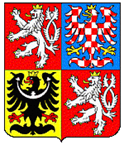 ROZVRH PRÁCEKRAJSKÉHO SOUDU V BRNĚ NA ROK 2023(ve znění od 1.11. 2023 po změně č. 11)Pracovní doba na pracovištích v Brně, Rooseveltova 16 a Husova 15, na pobočkách krajského soudu ve Zlíně a v Jihlavě:pružná s pevným časovým úsekem	8:00 – 14:00 hÚřední doba podatelen, informačních kanceláří a doba určená pro styk s veřejností (včetně veřejného rejstříku) na pracovištích v Brně, Rooseveltova 16 a Husova 15: pondělí, úterý, čtvrtek			7:30 – 16:00 hstředa					7:30 – 17:00 hpátek					7:30 – 15:00 hÚřední doba podatelny a doba určená pro styk s veřejností na pobočce krajského soudu ve Zlíně: pondělí				7:30 – 11:00 h		11:45 – 16:00 húterý					7:30 – 11:00 h		11:45 – 15:00 hstředa					7:30 – 11:00 h		11:45 – 16:30 hčtvrtek					7:30 – 11:00 h		11:45 – 15:00 hpátek					7:30 – 11:00 h		11:45 – 14:00 hledaže by opatřením předsedy soudu byla ad hoc na konkrétní den stanovena úřední doba jinak. Úřední doba podatelny a doba určená pro styk s veřejností na pobočce krajského soudu v Jihlavě: pondělí, úterý, čtvrtek			7:30 – 11:15 h		12:00 – 15:30 hstředa					7:30 – 11:15 h		12:00 – 16:30 hpátek					7:30 – 11:15 h		12:00 – 14:30 hledaže by opatřením předsedy soudu byla ad hoc na konkrétní den stanovena úřední doba jinak.Ústně podávané stížnosti v pracovních dnech přijímají a sepisují o nich písemný záznam:na pracovišti v Brně, Rooseveltova 16, Lenka Hložková a Romana Samková (v době od 8:00 - 11:00 a 13:00 - 15:00 h)na pracovišti v Brně, Husova 15, Eva Fronková (v době od 8:00 - 11:00 a 13:00 - 15:00 h)na pobočce krajského soudu ve Zlíně Jarmila Julinová (pondělí až čtvrtek v době od 8:00 - 11:00 h a 13:00 - 15:00 h, pátek 8:00 -11:00 a 13:00 - 14.00 h)na pobočce krajského soudu v Jihlavě Monika Sochorová (pondělí až čtvrtek v době od 8:00 - 11:00 h a 13:00 - 15:00 h, pátek 8:00 - 11:00 a 13:00 - 14:00 h)Návštěvní doba u předsedy a místopředsedů - v průběhu pracovní doby. O návštěvu je nutno předem požádat sekretářku předsedy nebo místopředsedy soudu, aby mohl být sjednán konkrétní termín přijetí, neohlášené návštěvy nemusí být s ohledem na plánovaný pracovní program přijaty.Mgr. Klára Belkovová - asistentka předsedy soudu a tisková mluvčíZastupují (v agendě tiskové mluvčí): Mgr. Martina CharvátováV pozici asistentky předsedy soudu zajišťuje zejména tyto činnosti:Vyhledává podklady a připravuje odpovědi v agendě stížností podle zákona o soudech a soudcích. Samostatně vyřizuje agendu evidovanou ve správním deníku pod heslem „Právní pomoc“, „Dožádání“, případně vyřizuje jiná podání fyzických a právnických osob podle pokynů předsedy soudu.Podle pokynů předsedy soudu a ředitele správy samostatně vyřizuje agendu GDPR související s ochranou osobních údajů osob zúčastněných na soudním řízení před krajským soudem.Zveřejňuje informace a materiály na soudním intranetu, a to podle pokynů předsedy soudu.Účastní se pracovních porad organizovaných předsedou soudu a vyhotovuje zápisy či závěry porad. V pozici tiskové mluvčí zajišťuje zejména tyto činnosti:Samostatně poskytuje informace, rozhoduje, vyhotovuje a zveřejňuje výroční zprávy v agendě podle zákona č. 106/1999 Sb. (rejstřík Si).Při poskytování tiskových informací, vyjádření a rozhovorů dbá pokynů předsedy soudu a úsekových místopředsedů soudu, spolupracuje se soudci, ředitelem správy, soudními zaměstnanci a s předsedy či místopředsedy okresních soudů (v obvodu krajského soudu), od nichž opatřuje podklady pro objektivní, správné, přesné a včasné informování odborné i neodborné veřejnosti v oblasti rozhodovací činnosti krajského soudu a okresních soudů v jeho obvodu. Průběžně aktualizuje informace o činnosti krajského soudu a okresních soudů v jeho obvodu na internetových stránkách.Metodicky usměrňuje činnost tiskových mluvčích okresních soudů v obvodu krajského soudu v agendě „Public relations“ (vztahy s veřejností).V případě potřeby organizačně zajišťuje či lektorsky provádí mediatréninky soudců, asistentů soudců, justičních kandidátů a odborného aparátu jihomoravské justice. Zastupování předsedy soudu v době jeho nepřítomnosti:Zastupováním předsedy soudu v době jeho nepřítomnosti na pracovišti je pověřena místopředsedkyně Mgr. Zora Komancová a v případě její nepřítomnosti další místopředsedové v následujícím pořadí: Mgr. Přemysl Klas, Mgr. Adam Kafka, Mgr. Petr Pospíšil, JUDr. Jiří Jedlička, Mgr. Renáta Maixnerová, JUDr. Lenka Prokšová, JUDr. Jiří Rezek.Při určování osob do funkce insolvenčních správců (předběžných správců, zvláštních insolvenčních správců, zástupců insolvenčních správců a oddělených insolvenčních správců) podle § 25 a násl. zák. č. 182/2006 Sb. a při určování osob pro jmenování do funkce restrukturalizačních správců zastupuje předsedu v době jeho nepřítomnosti delší než 2 pracovní dny místopředsedkyně Mgr. Zora Komancová a v době nepřítomnosti předsedy i místopředsedkyně Mgr. Zory Komancové delší než 2 pracovní dny vyjmenovaní místopředsedové v následujícím pořadí: Mgr. Přemysl Klas, Mgr. Adam Kafka, Mgr. Petr Pospíšil, JUDr. Jiří Jedlička.Zastupování místopředsedů soudu v době jejich nepřítomnosti:Místopředsedové na úseku občanskoprávního soudnictví, pracoviště Rooseveltova 16, se v době nepřítomnosti zastupují vzájemně.  Místopředsedové na úseku obchodního a insolvenčního soudnictví a úseku veřejných rejstříků, pracoviště Husova 15, se v době nepřítomnosti zastupují vzájemně.  V době nepřítomnosti místopředsedů na úseku trestního a správního soudnictví, pracoviště Rooseveltova 16, bude zastupováním pověřen soudce určený v jejich písemném pověření.   V době nepřítomnosti místopředsedů pro řízení poboček na pracovištích ve Zlíně a v Jihlavě bude zastupováním pověřen soudce určený v jejich písemném pověření.Delegace kompetencí předsedy soudu v oblasti výkonu státní správy na místopředsedy soudu:Místopředsedové soudu jsou v  rámci výkonu řídící působnosti a činností vymezených ustanovením § 15 odst. 2, § 16a, § 158 odst. 4 o.s.ř., § 129 odst. 3 a 4, § 181 odst. 3 trestního řádu, § 8 odst. 3, § 54 odst. 3 s.ř.s. a § 44 odst. 1 a 2, § 88a zákona o soudech a soudcích pověřeni přímým jednáním a vyřizováním záležitostí krajského soudu, jakož i přijímáním opatření ve věcech spadajících do působnosti řízených úseků a poboček na pracovištích ve Zlíně a v Jihlavě, a to včetně udělování souhlasů k odnášení spisů mimo budovu soudu ve smyslu § 192b v.k.ř., vyřizováním stížností, oznámení a podnětů k zahájení kárného řízení se soudci v obvodu krajského soudu (dále jen „podnět“), pokud si jednání, vyřízení záležitosti, stížnosti, oznámení a podnětu anebo přijetí opatření nevyhradí předseda soudu anebo nepověří jiného vedoucího zaměstnance, případně soudce, jednáním, vyřízením záležitosti, stížnosti, oznámení a podnětu. Konečné rozhodnutí o tom, zda na základě podnětu bude či nebude podán kárný návrh, náleží vždy předsedovi soudu.Příkazci finančních operacíVšichni soudci krajského soudu (včetně obou poboček), asistenti soudců, vyšší soudní úředníci, soudní tajemníci a justiční kandidáti, v rozsahu svých pověření, rozhodují-li o přiznání nákladů hrazených státem vyplývajících ze soudních řízení, jsou příkazci finančních operací podle zákona č. 320/2001 Sb., o finanční kontrole ve veřejné správě, a Instrukce k zabezpečení vnitřní finanční kontroly a oběhu účetních dokladů.      Trestní úsekA – Společná ustanovení1.	Obecné zásady1.1	Pokud je v této části rozvrhu práce (trestní úsek) uvedeno, že rozhoduje předseda soudu, rozumí se tím i místopředseda soudu pro trestní úsek nebo místopředseda soudu pro řízení pobočky ve Zlíně, pokud si pravomoc ke konkrétnímu rozhodnutí nevyhradil pouze předseda soudu.1.2	Účelem pravidel vymezených v tomto rozvrhu práce je zajištění objektivního a rovnoměrného rozdělení nápadu mezi soudní oddělení a jednotlivé soudce. Snaha o dosažení účelu rozvrhu práce je základním výkladovým pravidlem v případě jakýchkoliv nejasností či řešení situací rozvrhem práce neupravených. 2.	Mylný zápis a spor o příslušnost2.1	Má-li soudce za to, že mu věc byla přidělena v rozporu s rozvrhem práce, předloží věc předsedovi soudu k rozhodnutí, a to na úseku trestním odvolacím nejpozději do 5 pracovních dnů od nápadu věci vazební, do 10 pracovních dnů od nápadu věci nevazební. Na trestním úseku nalézacím jsou tyto lhůty dvojnásobné. Neučiní-li tak v uvedené lhůtě, má se za to, že věc byla přidělena v souladu s rozvrhem práce. V případě chybného zápisu věci do oddělení rozhodne o přidělení věci v souladu s rozvrhem práce do příslušného oddělení předseda soudu, se započtením nápadu příslušnému soudci. Současně je předseda soudu v zájmu zachování rovnoměrnosti nápadu oprávněn soudci, kterému byla věc chybně původně zapsána, přidělit mu příští napadlou věc v příslušné skupině věcí. Případný zjištěný chybný zápis nemá vliv na správnost následně přidělených věcí v jednotlivých skupinách.2.2	V případě pochybností, zda je příslušné k projednání napadlé věci pracoviště v Brně nebo pobočka ve Zlíně, rozhoduje o příslušnosti z hledisek uvedených v tomto rozvrhu práce předseda soudu. Z důležitých důvodů může rozhodnout i o tom, že věc bude projednána na pracovišti v Brně na pobočce ve Zlíně a naopak (delegace vhodná).2.3     V případě, že v řízení o řádném nebo mimořádném opravném prostředku dojde ke zrušení rozhodnutí Krajského soudu v Brně z důvodu porušení práva na zákonného soudce v důsledku nesprávné aplikace rozvrhu práce, předseda soudu postupuje přiměřeně podle bodu A/2.1.3.	Pracovní pohotovost soudců3.1	Soudci trestního úseku na pracovišti v Brně jsou povinni pro celý obvod krajského soudu vykonávat pracovní pohotovost k realizaci úkonů řízení a rozhodování, a to i jako soudci pro mládež dle § 4 zák. č. 218/2003 Sb., o soudnictví ve věcech mládeže, o:a)	vazbě zatčeného ve věcech, kde je příslušným k rozhodování Krajský soud v Brně,b)	o předběžné vazbě dle § 94 a § 204 zák. č. 104/2013 Sb., včetně všech potřebných úkonů s tímto řízením souvisejících,c)	ustanovení obhájce dle § 14 zák. č. 104/2013 Sb.,d)	nahrazení souhlasu zástupce Advokátní komory se seznámením s obsahem listin zajištěných při prohlídce jiných prostor, v nichž advokát vykonává advokacii dle § 85b odst. 3 trestního řádu.3.2	Pracovní pohotovost je soudcům nařizována předsedou soudu vypracovaným plánem pracovní pohotovosti nejméně týden před začátkem pracovní pohotovosti. Nemůže-li pracovní pohotovost ze závažných a neočekávaných důvodů vykonávat takto určený soudce, může předseda soudu určit jiného soudce k výkonu pracovní pohotovosti i bez dodržení uvedené lhůty. Se souhlasem předsedy soudu může v odůvodněných případech dojít ke změně pracovní pohotovosti mezi soudci na základě jejich dohody.3.3	Pracovní pohotovost trvá zpravidla jeden pracovní týden, a to od pondělí 7.00 hod. do pondělí následujícího týdne 7.00 hod. Počátek a konec pracovní pohotovosti může být plánem přizpůsoben zejména dnům pracovního volna a pracovního klidu v konkrétním kalendářním roce.3.4	V rámci pracovní pohotovosti je soudce povinen zajistit svoji dostupnost k realizaci potřebných úkonů. Současně je povinen postupovat tak, aby byly dodrženy stanovené zákonné lhůty, případně vytvořit maximální podmínky pro jejich zachování v případě, že ve věci sám rozhodovat nebude (např. vydat pokyn policejnímu orgánu k dodání obviněného k rozhodnutí o vazbě).3.5	K úkonům souvisejícím s realizací příkazu k zatčení (A/3.1 písm. a)) je příslušný soudce, který vykonává pracovní pohotovost, pouze v tom případě, že z časových důvodů nelze zajistit, aby ve věci v zákonné lhůtě rozhodl soudce (v případě senátů To jiný člen téhož senátu), který zajišťovací instrument vydal, případně soudce, který jej zastupuje. To platí zejména pro dny pracovního volna nebo klidu. V opačném případě soudce, který vykonává pracovní pohotovost, o zatčení obviněného vyrozumí soudce, který zajišťovací instrument vydal. Končí-li však zákonná lhůta pro příslušné úkony do 9.00 hodin prvního pracovního dne následujícího po dni pracovního volna nebo pracovního klidu, je soudce vykonávající pracovní pohotovost povinen provést potřebné úkony a rozhodnout sám.3.6	K rozhodování v řízení dle bodu A/3.1, písm. b) až d) je příslušný soudce vykonávající pracovní pohotovost pouze v tom případě, že je příslušný návrh doručen soudu v době od 12:00 hod. dne předcházejícího prvnímu dni pracovního volna nebo klidu do 16:00 hod. posledního dne pracovního volna nebo klidu. Konec pracovní pohotovosti soudce nemá na takto stanovenou příslušnost vliv. Návrhy v řízení podle A/3.1 písm. b) - d) podané mimo tuto dobu a současně mimo pracovní dobu soudu soudce vykonávající pracovní pohotovost pouze převezme a předá příslušnému soudnímu oddělení nejpozději do 9:00 hod prvního následujícího pracovního dne.4.	Součinnost s orgány státní správySoučinnost orgánům státní správy, vyplývající ze zvláštních právních předpisů (např. podle § 6 odst. 4 živnostenského zákona č. 455/1991 Sb.), poskytne předseda senátu v oddělení, kterému byla přidělena k vyřízení příslušná věc, v níž byla podána žádost o součinnost. Pokud bylo soudní oddělení, do něhož byla věc přidělena, zrušeno, žádost vyřídí předseda soudu nebo jím pověřená osoba.5.	Evidenční senátZajišťuje výběr rozhodnutí a evidenci judikatury soudu, ve spolupráci s vedeními okresních soudů kontrolu rychlosti a bezprůtahovosti řízení u okresních soudů v působnosti Krajského soudu v Brně v rámci pravomoci předsedy krajského soudu podle § 126 odst. 2 písm. a) zákona č. 6/2002 Sb., o soudech a soudcích, ve složení:Předsedkyně:				JUDr. Monika StaniczkováČlenové:				JUDr. Aleš Flídr, Mgr. Adam Kafka, Mgr. Aleš Novotný, JUDr. Josef Teplý, Mgr. Martin VrbíkAsistent:				Mgr. Adam Coufal, PhD.Referentka evidenčního senátu:	Irena Pospíšilová, zast. Lenka Hložková (v rámci činnosti pro evidenční senát)Předseda soudu může pověřit kteréhokoliv soudce trestního úseku, aby se podílel na výkonu kontrolní činnosti Evidenčního senátu.6.	PseudonymizaceZa provádění pseudonymizace a zveřejňování soudních rozhodnutí na trestním úseku zodpovídají VSÚ:Šárka Horáčková, Helena Svobodová, Ivana Čechová, Lenka Galochová7.	Zastavení nápadu, snížení nápadu a mimořádný nápad7.1	Předseda soudu může v případě dlouhodobé nepřítomnosti soudce (nemoc, plánované dočasné přidělení k jinému soudu, apod.), přetížení soudce v důsledku objektivních okolností (např. přidělení věcí zcela mimořádné povahy a rozsahu) a také k zajištění plynulosti řízení, rozhodnout o zastavení nového (tedy s výjimkou věcí přednostně přidělovaných dle bodu B/2.6 a C/2.6) nápadu tomuto soudci, a to ve všech nebo jen v některých skupinách věcí buď na určitou dobu nebo vyloučením nápadu předem daného počtu věcí v určité skupině.7.2	V případě nepřítomnosti soudce (např. čerpání řádné dovolené, pracovní neschopnost) trestního úseku odvolacího po dobu minimálně 5 dnů se tomuto soudci ode dne předcházejícího prvnímu dni do dne předcházejícího poslednímu dni jeho nepřítomnosti nezapisují věci vazební. Taková věc se zapíše přítomnému soudci, který je další v pořadí v příslušné skupině věcí, a nepřítomnému soudci se namísto této zapíše první nevazební věc, která v příslušné skupině napadne. 7.3	V případě, že bude na trestní úsek nalézací zařazen nový soudce nebo se soudce vrátí ze stáže u jiného soudu, předseda soudu může rozhodnout o mimořádném nápadu tomuto soudci v podobě přidělení první napadlé věci ze všech nebo některých skupin věcí.7.4	Místopředsedovi krajského soudu Mgr. Adamu Kafkovi napadají pouze věci skupin odvolání (To, Tmo a Rodo), a to v rozsahu nápadu sníženém o 50 %	Předsedkyni evidenčního senátu JUDr. Monice Staniczkové se snižuje nápad o 20 % v každé příslušné skupině věcí.	JUDr. Miroslavu Novákovi se s ohledem na jeho specializaci (bod C/2.3.3) snižuje nápad v ostatních příslušných skupinách věcí o 50 %.	Mgr. Martinu Vrbíkovi se s ohledem na jeho specializaci (bod B/2.3.2 a C/2.3.2) snižuje nápad v ostatních příslušných skupinách věcí o 50 %.	Předsedům senátů bez asistenta: JUDr. Jaroslavě Bartošové, Mgr. Dušanu Beránkovi, se snižuje nápad o 20 % v každé příslušné skupině věcí.7.5	Zastaven nápad byl:	Mgr. Petru Jirsovi době od 1. 1. 2023 do 31. 12. 2023.	JUDr. Liboru Hanušovi, PhD. v době od 1. 1. 2023 do 31. 5. 2023 ve skupinách věcí SVV, SNV a VV, v době od 1. 2. 2023 do 31. 5. 2023 ve skupině věcí MV a v době od 1. 4. 2023 do 31. 5. 2023 ve skupinách věcí DVT, OŘ a NT.JUDr. Ditě Řepkové, PhD. v době od 1. 1. 2023 do 31. 7. 2023 ve skupině věcí SVV a v době od 1. 4. 2023 do 31. 7. 2023 ve skupinách věcí MV, SNV, VV, DVT, OŘ, NT.		Mgr. Pavlu Rujbrovi v době od 1. 1. 2023 do 31. 1. 2023.Mgr. Josefu Tatíčkovi v době od 1. 1. 2023 do 31. 1. 2023 ve všech skupinách věcí, od 1. 6. 2023 ve skupině věcí odvolání a    odvolání – rozsáhlé věci a od 1. 7. 2023 ve všech skupinách věcí.Mgr. Markétě Jirsové v době od 1. 1. 2023 do 15. 1. 2023.JUDr. Aleši Flídrovi v době od 1. 1. 2023 do 15. 1. 2023 a od 24. 7. 2023 ve skupině věcí odvolání rozsáhlé věci a od 1. 10. 2023 do 31. 12. 2023 ve všech skupinách věcí.Mgr. Haně Kurfiřtové v rozsahu jedné napadlé věci skupiny SNV k 3. 3. 2023.Mgr. Pavlu Dvorskému od 1. 5. 2023 v rozsahu nápadu dalších následujících 6 věcí na trestním úseku nalézacím – pobočce ve Zlíně. Po 1. 5. 2023 bude následujících 6 napadlých věcí rozděleno mezi senáty 61 T a 68 T tak, že první, třetí a pátá věc napadlá po 1. 5. 2023 bude přidělena do senátu 61 T a po 1. 5. 2023 napadlá druhá, čtvrtá a šestá věc bude přidělena do senátu 68 T. Následně sedmá napadlá věc a věci následující, budou přiděleny do senátů na pobočce ve Zlíně tak, že bude pokračováno s přidělováním podle stavu číselné řady k 30. 4. 2023. Zastavení nápadů Mgr. Pavlu Dvorskému se nevztahuje na věci, ve kterých dojde k vyloučení předsedů senátu 61 T a 68 T a přidělení do senátu 69 T.JUDr. Jiřímu Dufkovi od 1. 5. 2023 do 31. 8. 2023 s tím, že po skočení dočasného přidělení Mgr. Petra Prokopiuse ke Krajskému soudu v Brně – pobočce ve Zlíně do oddělení 6 To budou JUDr. Jiřímu Dufkovi zapsány jako soudci zpravodaji nevyřízené věci, kde byl jako soudce zpravodaj Mgr. Petr Prokopius.Mgr. Martinu Vrbíkovi v rozsahu jedné napadlé věci skupiny SNV k 24. 7. 2023.JUDr. Miroslavu Novákovi v době od 11. 10. 2023 do 10. 11. 2023 ve skupině věcí odvolání a odvolání – rozsáhlé věci.JUDr. Daně Kancírové od 11. 10. 2023 do 10. 11. 2023 ve skupině věcí odvolání a odvolání – rozsáhlé věci.Mgr. Ing. Márii Petrovkové od 11. 10. 2023 do 10. 11. 2023 ve skupině věcí odvolání a odvolání – rozsáhlé věci.“B – Trestní úsek nalézací1.	Způsob rozhodování 1.1	Ve věci rozhoduje v souladu s trestním řádem podle povahy věci senát, samosoudce, předseda senátu nebo soudce. Senát je tvořen předsedou senátu z příslušného oddělení a přísedícími, zařazenými do oddělení, do kterého věc napadla.1.2	Pro zařazení přísedících k rozhodování v jednotlivých trestních věcech je rozhodné pořadí, v němž jsou vedeni v příloze k rozvrhu práce, s přihlédnutím k jejich časovým možnostem, zdravotnímu stavu, k době zbývající do konce jejich funkčního období a k případné odbornosti přísedícího. Nebude-li pořadí, vyplývající z rozvrhu práce, při využívání jednotlivých přísedících pro rozhodovací činnost zachováno, poznamená vedoucí kanceláře nebo protokolující úředník do přehledu, který vede, důvody, pro které se tak stalo. V případě, že se žádný z přísedících daného soudního oddělení nemůže k projednání věci dostavit, přibírají se přísedící z ostatních soudních oddělení a to postupně v pořadí tak, jak se v jednotlivých soudních odděleních předsedové senátu zastupují. Je-li některé soudní oddělení neobsazeno předsedou senátu a současně do něj není přidělován nápad, jsou přísedící z takového oddělení využíváni k zástupům v jiných soudních odděleních přednostně.1.3	Pokud ve věci jedná senát, kterému předsedá z jakéhokoliv důvodu předseda senátu z jiného soudního oddělení (např. bod B/3.2, B/3.3, B/3.5), je senát složen z tohoto předsedy senátu a přísedících přidělených do soudního oddělení, kde je zařazen tento předseda senátu.2.	Rozdělování trestního nápadu2.1	Při nápadu věci (obžaloby, návrhu státního zástupce apod.) se na podatelně soudu označí v obžalobě podacím razítkem den doručení, v němž se vyznačí i čas doručení. Pro účely rozdělování nápadu se vychází z chronologické posloupnosti napadlých věcí, a to podle vyznačených dnů a časů. V případě, že bylo doručeno podatelně více věcí (návrhů) současně, rozhoduje při rozdělování věcí abecední pořadí písmen příjmení obviněných osob, uvedených v návrhu na prvním místě.2.2	Věci vyloučené k samostatnému projednání a rozhodnutí se zapisují pod novou spisovou značkou do stejného oddělení, kde došlo k jejich vyloučení, a nepovažují se za nový nápad.2.3	Specializace – věci vyřizované pouze na pracovišti v Brně2.3.1	Soud pro mládež podle § 4 zákona č. 218/2013 Sb., o soudnictví ve věcech mládežeDo oddělení 2 Tm napadá pouze trestná činnost mladistvých. Každá takto napadlá věc přísluší k vyřízení Mgr. Haně Kurfiřtové (předsedkyně senátu) a věc se započítává při respektování zásad dle bodu B/2.4.1 do běžného nápadu Mgr. Hany Kurfiřtové v oddělení 53 T (následující věc příslušná napadnout do oddělení 53 T v příslušné skupině se namísto do tohoto oddělení zapíše do oddělení, které je další v pořadí), pokud není z vykonávání úkonů trestního řízení vyloučena podle § 30 odst. 1 až 4 tr. řádu nebo dojde-li k rozhodnutí § 262, § 265l odst. 3 trestního řádu o projednání věci v jiném složení senátu. V takovém případě je příslušnou k vyřízení věci JUDr. Dita Řepková, PhD. se započtením nápadu do oddělení 48 T. Návrhy na povolení obnovy řízení ve věcech mladistvých napadají pouze do oddělení 2 Ntm. Příslušnou k vyřízení je v těchto věcech Mgr. Hana Kurfiřtová a věc se započítává do běžného nápadu Mgr. Hany Kurfiřtové v oddělení 53 Nt  (následující věc příslušná napadnout do oddělení 53 Nt ve skupině OŘ se namísto do tohoto oddělení zapíše do oddělení, které je další v pořadí), pokud není z vykonávání úkonů trestního řízení vyloučena podle § 30 odst. 1 až 4 tr. řádu nebo dojde-li k rozhodnutí dle § 262, § 265l odst. 3 trestního řádu o projednání věci v jiném složení senátu. V takovém případě je příslušná k vyřízení věci JUDr. Dita Řepková, PhD. se započtením nápadu do oddělení 48 Nt. Nemohou-li ze shora uvedených důvodů ve věci rozhodovat Mgr. Hana Kurfiřtová ani JUDr. Dita Řepková, PhD., rozhodne o tom, kterému ze soudců trestního úseku nalézacího bude věc přidělena k vyřízení, předseda soudu, při respektování zásad dle bodu B/2.4.1. Takový soudce se považuje za soudce pro mládež dle § 4 zák. č. 218/2003 Sb., o soudnictví ve věcech mládeže.		2.3.2	Řízení podle zákona č. 104/2013 Sb., o mezinárodní justiční spolupráci ve věcech trestníchNávrhy této specializace napadají pouze do oddělení 11 T. Do tohoto oddělení napadá dále ½ běžného nápadu dle bodu B/2.4. Pokud je Mgr. Martin Vrbík z vykonávání úkonů trestního řízení ve věcech této specializace vyloučen podle § 30 odst. 1 až 4 tr. řádu nebo dojde-li k rozhodnutí dle § 262, § 265l odst. 3 trestního řádu o projednání věci v jiném složení senátu nebo nemůže-li z důvodů objektivní povahy (např. nepřítomnost z důvodu čerpání dovolené nebo pracovní neschopnosti, dříve nařízené věci) ve věci rozhodovat a je zde nebezpečí z prodlení, v takovém případě je příslušným k vyřízení věci jeden ze soudců v oddělení 3 To, dle určení řídícího předsedy senátu 3 To, s přihlédnutím k jejich pracovnímu vytížení. Pokud ze shora uvedených důvodů nemůže ve věci rozhodovat žádný ze soudců oddělení 3 To, použijí se obecná pravidla pro zastupování (bod B/3.1).	2.3.3	Řízení ve věcech s ochranou utajovaných skutečnostíVěci, které jsou zcela nebo zčásti označeny stupni utajení dle § 4 písm. a) – d) zákona č. 412/2005 Sb., o ochraně utajovaných informací a o bezpečnostní způsobilosti, jsou vyřizovány pouze na pracovišti v Brně, a rozdělují se jako běžný nápad dle bodu B/2.4.1.  2.3.4    KorupceVěci, kde je obviněný stíhán pro trestný čin přijetí úplatku podle § 331 odst. 3 písm. b) nebo odst. 4 písm. b) trestního zákoníku, podplacení podle § 332 odst. 2 písm. b) trestního zákoníku, zjednání výhody při zadání veřejné zakázky, při veřejné soutěži a veřejné dražbě podle § 256 trestního zákoníku, pletichy při zadání veřejné zakázky a veřejné soutěži podle § 257 trestního zákoníku nebo pletichy při veřejné dražbě podle § 258 trestního zákoníku napadají a přidělují se pouze do oddělení 2 T (Mgr. Dušan Beránek) a 43 T (Mgr. Michal Zámečník) tomu předsedovi senátu, který je dříve v pořadí nápadu v příslušné skupině věcí (bod B/2.4.1).		2.3.5	V případě souběhu více specializací rozhoduje pořadí, ve kterém jsou zde uvedeny (dříve uvedená specializace má 				přednost)	2.4	Rozdělování běžného nápadu na pracovišti v Brně2.4.1	Napadlé věci se přidělují do jednotlivých trestních oddělení rotačním způsobem, tedy nepřetržitě postupně po jedné věci dle číselného označení trestních oddělení (1 T, 2 T, 10 T, 11 T, 39 T, 40 T, 43 T, 46 T, 48 T, 50 T, 52 T, 53 T), počínaje oddělením následujícím po oddělení, jemuž v předchozím kalendářním roce napadla poslední věc, a to v těchto samostatných skupinách (pro zařazení věci do jednotlivých skupin níže rozhoduje číslo listu obžaloby):				a)	skupina MV (Malé věci do 600 stran)				b)	skupina SVV (Střední vazební věci od 601 do 6000 stran)				c)	skupina SNV (Střední nevazební věci od 601 do 6000 stran)				d)	skupina VV (Velké věci nad 6000 stran)				e)	skupina DVT (Návrhy na schválení dohody o vině a trestu)				f)	skupina OŘ (Návrhy na povolení obnovy řízení)				g)	skupina NT (Ostatní věci rejstříku Nt)2.4.2	V případě, že návrh nebo obžalobu podává státní zástupkyně JUDr. Eva Žďárská a věc by podle pravidel pro přidělování běžného nápadu dle bodu B/2.4.1 připadla do soudního oddělení, v němž je veden JUDr. Miloš Žďárský, zapíše se dalšímu soudnímu oddělení v pořadí a do soudního oddělení, v němž je veden JUDr. Miloš Žďárský, se zapíše další napadlá věc v příslušné skupině dle bodu B/2.4.1, která by jinak příslušela oddělení, do kterého byla zapsána výše uvedená věc.2.4.3	V případě, že by měla věc napadnout k vyřízení do oddělení předsedy senátu, u kterého jsou dány zákonné důvody k vyloučení podle ust. § 30 odst. 2 až 5 trestního řádu, zapíše se dalšímu soudnímu oddělení v pořadí a do soudního oddělení, v němž je veden vyloučený předseda senátu, se zapíše další napadlá věc v příslušné skupině věcí, která by jinak příslušela oddělení, do kterého byla zapsána výše uvedená věc.2.4.4	Věci ve skupině B/2.4.1 písm. g) se přidělují rotačním způsobem v samostatných podskupinách dle charakteru nápadu věci Nt.	2.5	Rozdělování běžného nápadu na pobočce ve Zlíně2.5.1	Napadlé věci, kde byl žalovaný skutek spáchán na území okresů Uherské Hradiště, Zlín a Kroměříž, s výjimkou shora uvedených specializací (bod B/2.3), se přidělují do jednotlivých trestních oddělení rotačním způsobem, tedy nepřetržitě postupně po jedné věci dle číselného označení trestních oddělení (61 T, 68 T, 69 T), počínaje oddělením následujícím po oddělení, jemuž v předchozím kalendářním roce napadla poslední věc, a to v těchto samostatných skupinách:a)	skupina V (Vazební věci)b)	skupina N (Nevazební věci)c)	skupina DVT (Návrhy na schválení dohody o vině a trestu)d)	skupina NT (Věci rejstříku Nt s výjimkou návrhů na povolení obnovy řízení)2.5.2	Návrhy na povolení obnovy řízení se přidělují do oddělení, kde bylo ve věci meritorně rozhodnuto. V případě, že předseda senátu v tomto oddělení ve věci meritorně rozhodoval, a je proto vyloučen dle ust. § 30 odst. 4 trestního řádu, nezapíše věc do tohoto oddělení, ale do oddělení podle pravidel pro zastupování.2.5.3	V případě, že by měla věc napadnout k vyřízení do oddělení předsedy senátu, u kterého jsou dány zákonné důvody k vyloučení podle ust. § 30 odst. 2 až 5 trestního řádu, zapíše se dalšímu soudnímu oddělení v pořadí a do soudního oddělení, v němž je veden vyloučený předseda senátu, se zapíše další napadlá věc v příslušné skupině věcí, která by jinak příslušela oddělení, do kterého byla zapsána výše uvedená věc. V případě vyloučení všech soudců nalézacího úseku na pobočce ve Zlíně se věc zapíše do soudního oddělení na pracovišti v Brně podle pravidel dle bodu B/2.4.2.5.4	Věci ve skupině B/2.5.1 písm. d) se přidělují rotačním způsobem v samostatných podskupinách dle charakteru nápadu věci Nt.	2.6	Přednostní přidělení věci2.6.1	Ve věcech, dříve pravomocně skončených (obživlých), ve kterých předseda senátu v minulosti meritorně rozhodoval, respektive vedl řízení (např. věci vrácené státnímu zástupci k došetření, věci postoupené jinému soudu, věci, v nichž bylo původní rozhodnutí zrušeno v řízení o mimořádném opravném prostředku, včetně věcí, kde bylo rozhodnuto o povolení obnovy řízení, věci, v nichž byla dříve podaná obžaloba vzata zpět), je k meritornímu rozhodnutí opět příslušný tento předseda senátu, a to i pokud je zařazen v jiném oddělení trestního úseku nalézacího. Rozhodovalo-li ve věci meritorně postupně více předsedů senátů, stále zařazených na trestním úseku nalézacím, je příslušným k meritornímu rozhodnutí ve věci ten, který rozhodoval či vedl řízení nejpozději. Pokud na trestním úseku nalézacím žádný z předsedů senátů, kteří ve věci v minulosti meritorně rozhodovali, zařazen není, rozhodne o přidělení věci do oddělení dle pravidel pro rozdělování běžného nápadu (bod B/2.4 nebo bod B/2.5) předseda soudu, přičemž pro zařazení věci do jednotlivých skupin rozhoduje počet stran spisu v okamžiku jeho rozhodnutí. Obživlá věc započítává jako nový nápad v příslušné skupině.2.6.2	Do jednoho oddělení se přidělí podané obžaloby a návrhy na schválení dohody o vině a trestu, týkající se totožné trestné činnosti, se započtením nápadu v obou příslušných skupinách, a to i v případě, že byly podány samostatně.3.	Překážky v rozhodování3.1	Zastupování předsedů senátů pro jednotlivé úkony trestního řízeníV případě, že předseda senátu, kterému byla podle rozvrhu práce přidělena věc k vyřízení, nemůže ve věci učinit jednotlivý úkon trestního řízení (nikoliv meritorně rozhodnout) a je zde nebezpečí z prodlení, případně bylo-li dotčené soudní oddělení uvolněno (bod B/3.5), učiní jednotlivý nutný úkon trestního řízení (např. rozhodnutí o vazbě) soudce či senát zastupujícího oddělení, a to dle pořadí uvedených zástupců dle jejich pracovního vytížení. V případě sporu rozhodne o tom, kdo jednotlivý úkon trestního řízení provede, předseda soudu (§ 44 zákona č. 6/2022 Sb., o soudech a soudcích).3.2	Vyloučení předsedy senátuJe-li předseda senátu ve věci vyloučen podle § 30 odst. 1 až 5 trestního řádu nebo dojde-li k rozhodnutí dle § 262 nebo § 265l odst. 3 trestního řádu o projednání věci v jiném složení senátu, rozhodne o přidělení věci předsedovi senátu, který je v pořadí k přidělení věci v příslušné skupině (bod B/2.4.1 nebo bod B/2.5.1), předseda soudu, přičemž pro zařazení věci do příslušné skupiny rozhoduje počet stran spisu v okamžiku takového rozhodnutí. Spisová značka takto přidělené věci se nemění, ale považuje se za nový nápad. V případě vyloučení všech soudců nalézacího úseku ve Zlíně bude věc přidělena soudci na pracovišti v Brně.3.3	Mimořádné odebrání a přidělení věciPokud objektivní okolnosti (např. dlouhodobá pracovní neschopnost, plánovaná stáž u jiného soudu) nedovolují příslušnému předsedovi senátu věc projednat a hrozí nebezpečí z prodlení, může předseda soudu rozhodnout o jejím odebrání a  přidělení předsedovi senátu, který je v pořadí k přidělení věci v příslušné skupině (bod B/2.4.1 nebo bod B/2.5.1). Pro zařazení věci do příslušné skupiny rozhoduje počet stran spisu v okamžiku takového rozhodnutí. Spisová značka takto přidělené věci se nemění, ale považuje se za nový nápad.3.4	Přeložení předsedy senátu na jiný úsekV případě, že předseda senátu, kterému byla podle rozvrhu práce přidělena věc k vyřízení, byl v mezidobí přeložen na jiný úsek než trestní úsek nalézací, je přesto příslušným k rozhodnutí ve věci, a to až do právní moci meritorního rozhodnutí ohledně všech skutků a všech obžalovaných. Rovněž dokončí úkony, které mají svůj základ v návrhu či žádosti obviněného, odsouzeného nebo jiné osoby, pokud takový návrh byl podán přede dnem, kdy bylo rozhodnuto o přeřazení soudce k vyřizování jiné agendy. Následně je příslušný k úkonům ve věci předseda senátu, který je/bude zařazen do příslušného oddělení.3.5	Uvolnění soudního oddělení	V případě dočasného zproštění či skončení funkce soudce u předsedy senátu, kterému byla podle rozvrhu práce přidělena věc k vyřízení, pokud byl předseda senátu trvale přeložen nebo dočasně přidělen k jinému soudu či pokud skončilo jeho dočasné přidělení ke krajskému soudu, je příslušným k rozhodování ve věci předseda senátu, který je/bude zařazen do oddělení odcházejícího předsedy senátu. V případě, že nelze očekávat, že bude příslušné oddělení obsazeno novým předsedou senátu a je zde nebezpečí z prodlení, rozhodne o přerozdělení nevyřízených věci odcházejícího předsedy senátu a jejich přidělení předsedům senátů dle pořadí k přidělení věci v příslušné skupině (bod A/2.4 nebo A/2.5) předseda soudu, přičemž pro zařazení věci do příslušné skupiny rozhoduje počet stran spisu v okamžiku takového rozhodnutí. Spisová značka takto přidělené věci se nemění, ale považuje se za nový nápad.C – Trestní úsek odvolací1.	Organizace odvolacích oddělení1.1	Jako první v pořadí je uváděn předseda senátu, který je předsedou soudu pověřen organizačním řízením oddělení – senátu (řídící předseda senátu). Pravomoc řídícího předsedy senátu spočívá především v organizaci práce v jím řízeném senátu a dohlížení na plynulost a bezprůtahovost vyřizování věcí v příslušném oddělení. V případě zjištění závažných opakujících se nedostatků v rozhodovací činnosti soudů prvního stupně v obvodu krajského soudu či v případě nejednotného rozhodování odvolacích senátů krajského soudu předkládá tyto věci předsedovi evidenčního senátu. Řídící předseda senátu rovněž určuje konkrétního člena senátu pro jednotlivé případy zastupování (bod C/3.1, C/3.2), přihlíží při tom k časovým možnostem a rovnoměrnému zatížení ostatních soudců v jím řízeném senátu.1.2	Není-li soudce zpravodaj, kterému věc napadla, předsedou senátu, je předsedou senátu v takové věci řídící předseda senátu. V senátu 6 To je u každé napadlé věci předsedkyní senátu Mgr. Radana Laštůvková Macháňová, nebrání-li tomu jiná zákonná překážka, jinak je předsedou senátu JUDr. Jiří Dufek.1.3	V případě změny ve složení senátů se soudce zpravodaj napadlé věci nemění. Pokud v uvedené věci nebylo před odvolacím soudem zahájeno dokazování, bude projednána v senátě, do kterého je soudce zpravodaj nově zařazen, nejde-li o případ specializace (bod C/2.3). V takovém případě bude věc projednána v původním složení senátu.1.4	Po dobu stáže Mgr. Petra Prokopiuse bude v oddělení 6 To rozhodováno ve složení senátu Mgr. Radana Macháňová Laštůvková (předsedkyně senátu), Mgr. Vít Krchňáček a Mgr. Petr Prokopius, s výjimkou věcí, kde bude Mgr. Petr Prokopius vyloučen podle § 30 odst. 2 až 5 trestního řádu a věcí, kde již JUDr. Jiří Dufek učinil úkon. V těchto případech rozhoduje senát ve složení Mgr. Radana Macháňová Laštůvková (předsedkyně senátu), Mgr. Vít Krchňáček, JUDr. Jiří Dufek.2.	Rozdělování trestního nápadu2.1	Vedoucí kanceláře rozděluje nápad denně podle času nápadu, a to postupně způsobem níže uvedeným (bod C/2.3 – C/2.6) jednotlivým soudcům (soudce zpravodaj). Věci, které napadly ve stejný časový okamžik v rámci jednoho dne před přidělením seřadí abecedně dle počátečních písmen příjmení prvního z obviněných, ohledně něhož byl opravný prostředek podán. Napadne-li věc specializace (bod C/2.3), přidělí se příslušnému soudci zpravodaji v pořadí dle níže uvedených pravidel se započtením nápadu tomuto soudci v příslušné skupině dle bodu C/2.4.1.2.2	Věci vyloučené k samostatnému projednání a rozhodnutí se zapisují pod novou spisovou značkou, stejnému soudci a do stejného oddělení, kde došlo k jejich vyloučení, a nepovažují se za nový nápad.2.3	Specializace – věci vyřizované pouze na pracovišti v Brně2.3.1	Soud pro mládež podle § 4 zákona č. 218/2013 Sb., o soudnictví ve věcech mládeže	Opravné prostředky v řízení před soudem ve věcech mladistvých napadají pouze do senátu 4 Tmo a přidělují se v rámci přidělování věcí dle bodu C/2.4.1 písm. a) až c) všem soudcům v tomto oddělení. Opravné prostředky proti rozhodnutím soudů v přípravném řízení ve věcech mladistvých napadají pouze do senátu 3 Tmo a přidělují se v rámci přidělování věcí dle bodu C/2.4.1 písm. a). Návrhy ve věcech mladistvých (např. návrh na prodloužení vazby mladistvého, návrh na rozhodnutí o příslušnosti, apod.), kde je příslušný k rozhodování krajský soud, se zapisují do rejstříku 4 Ntm a přidělují se postupně všem soudcům v tomto oddělení, počínaje soudcem následujícím po soudci, jemuž v předchozím kalendářním roce napadla poslední taková věc. Opravné prostředky a návrhy ve věcech dětí mladších 15 let napadají pouze do senátu 4 Rodo a přidělují se postupně všem soudcům v tomto oddělení, počínaje soudcem následujícím po soudci, jemuž v předchozím kalendářním roce napadla poslední taková věc. Věc rejstříku Rodo se soudci zpravodaji započítává jako nový nápad ve skupině věcí dle bodu C/2.4.1 písm. b).2.3.2	Řízení podle zákona č. 104/2013 Sb., o mezinárodní justiční spolupráci ve věcech trestních	Věci v řízení podle části páté, hlavy IV, VI, VII, IX zákona č. 104/2013 Sb., o mezinárodní justiční spolupráci ve věcech trestních, napadají pouze do senátu 3 To, a to pouze předsedovi senátu Mgr. Martinu Vrbíkovi.2.3.3	Rozhodování v přípravném řízení 	Opravné prostředky proti rozhodnutím soudů v přípravném řízení s výjimkou specializace dle bodu C/2.3.1 a s výjimkou věcí okresních soudů v Kroměříži, Uherském Hradišti a ve Zlíně a stížnosti proti rozhodnutím státního zástupce nebo policejního orgánu, kde je krajský soud příslušný podle § 146a odst. 1 nebo 2 trestního řádu a stížnost předkládá státní zástupce činný v obvodu pracoviště v Brně, napadají pouze do senátu 9 To a přidělují se v rámci přidělování věcí dle bodu C/2.4.1 písm. a) všem soudcům v tomto oddělení. Věci v celém obvodu působnosti krajského soudu, v nichž je rozhodováno o prodloužení doby sledování bankovního účtu nebo účtu u osoby oprávněné k evidenci investičních nástrojů nebo zaknihovaných cenných papírů podle zvláštního zákona (§ 8 odst. 3 tr. řádu), o prodloužení doby trvání odposlechu a záznamu telekomunikačního provozu (§ 88 odst. 4 tr. řádu), rozhodování o nahrazení souhlasu zástupce Advokátní komory se seznámením s obsahem listin zajištěných při prohlídce jiných prostor, v nichž advokát vykonává advokacii dle § 85b odst. 3 trestního řádu, se zapisují do rejstříku Nt a přidělují se JUDr. Miroslavu Novákovi. Pokud je JUDr. Miroslav Novák z vykonávání úkonů trestního řízení v takové věci vyloučen podle § 30 odst. 1 až 4 tr. řádu nebo nemůže-li z důvodů objektivní povahy (např. nepřítomnost z důvodu čerpání dovolené nebo pracovní neschopnosti, dříve nařízená věc) ve věci rozhodovat a je zde nebezpečí z prodlení, je příslušná k vyřízení věci JUDr. Dana Kancírová. Pokud ze shora uvedených důvodů nemůže ve věci rozhodovat ani JUDr. Dana Kancírová, použijí se obecná pravidla pro zastupování (bod C/3.1).2.3.4	Rozhodování o stížnostech proti rozhodnutím o podmíněném propuštění z výkonu trestu odnětí svobody	Věci PP v celém obvodu působnosti Krajského soudu v Brně napadají pouze do senátů 3 To a 8 To a přidělují se rotačním způsobem postupně všem soudcům v těchto odděleních  v rámci přidělování věcí dle bodu C/2.4.1 písm. a).2.3.5	Řízení ve věcech soudní rehabilitace	Opravné prostředky ve věcech, v nichž bylo rozhodováno podle zákona č. 119/1990 Sb., o soudní rehabilitaci, zákona č. 198/1993 Sb., o protiprávnosti komunistického režimu a odporu proti němu, a zákona č. 262/2011 Sb., o účastnících odboje a odporu proti komunismu, a dále věci zapsané v rejstříku 1 Rt, v nichž krajský soud rozhoduje v  prvním stupni podle zák. č. 119/1990 Sb., o soudní rehabilitaci, se přidělují JUDr. Vlastimíru Čechovi. Věc se mu započítává jako nový nápad ve skupině věcí dle bodu C/2.4.1 písm. b).2.3.6	Opravné prostředky proti rozhodnutím soudů o účasti na amnestii prezidenta republiky	Tyto věci napadají pouze do senátů 3 To a 4 To a přidělují se rotačním způsobem postupně všem soudcům v těchto odděleních  v rámci přidělování věcí dle bodu C/2.4.1 písm. a).2.3.7	KorupceVěci, kde je obviněný stíhán pro trestný čin přijetí úplatku podle § 331 odst. 3 písm. b) trestního zákoníku, podplacení podle § 332 odst. 2 písm. b) trestního zákoníku, zjednání výhody při zadání veřejné zakázky, při veřejné soutěži a veřejné dražbě podle § 256 trestního zákoníku, pletichy při zadání veřejné zakázky a veřejné soutěži podle § 257 trestního zákoníku nebo pletichy při veřejné dražbě podle § 258 trestního zákoníku napadají pouze do senátu 3 To a přidělují se rotačním způsobem postupně všem soudcům v tomto oddělení v rámci přidělování věcí dle bodu C/2.4.1 písm. a) – c).2.3.8	Řízení ve věcech s ochranou utajovaných skutečností	Věci, které jsou zcela nebo zčásti označeny stupni utajení dle § 4 písm. a) – d) zák. č. 412/2005 Sb., o ochraně utajovaných informací a o bezpečnostní způsobilosti, napadají pouze do senátu 8 To a přidělují se rotačním způsobem postupně všem soudcům v tomto oddělení v rámci přidělování věcí dle bodu C/2.4.1 písm. a) – c).2.3.9	Trestná činnost v dopravě	Opravné prostředky ve věcech, kde došlo ke spáchání trestného činu na úseku dopravy, včetně trestného činu ohrožení pod vlivem návykové látky podle § 274 tr. zákoníku, spáchaného při řízení vozidla, a v dalších věcech, kde bylo motorové vozidlo užito jako zbraň, napadají pouze do senátu 5 To a přidělují se rotačním způsobem postupně všem soudcům v tomto oddělení v rámci přidělování věcí dle bodu C/2.4.1 písm. a) – c), a to i v případě nemeritorních rozhodnutí (např. ve vykonávacím řízení).2.3.10   Rozhodování o stížnostech proti rozhodnutím o povinnosti k náhradě nákladů poškozenéhoTyto věci (stížnosti proti usnesením dle ust. § 155 odst. 4 nebo 5 trestního řádu) v celém obvodu působnosti Krajského soudu v Brně napadají pouze do senátu 5 To a přidělují se rotačním způsobem postupně JUDr. Haně Kleinové a JUDr. Josefu Teplému namísto přidělování věcí bez specializace dle bodu C/2.4.1 písm. a).2.3.11	V případě souběhu více specializací rozhoduje pořadí, ve kterém jsou zde uvedeny (dříve uvedená specializace má přednost).	2.4	Rozdělování běžného nápadu na pracovišti v Brně2.4.1	Napadlé věci se přidělují jednotlivým soudcům zpravodajům rotačním způsobem, tedy nepřetržitě postupně po jednotlivých senátech dle jejich číselného označení (3 To, 4 To, 5 To, 7 To, 8 To, 9 To), počínaje soudcem následujícím po soudci, jemuž v předchozím kalendářním roce napadla poslední věc, a to v těchto samostatných skupinách:	a) stížnosti	b) odvolání	c) odvolání – rozsáhlé věci2.4.2	Za věc podle bodu C/2.4.1 písm. c) se považuje věc, kde je podaným odvoláním dotčeno 4 a více obžalovaných nebo věc nad 1500 stran spisu (rozhoduje č. l. předkládací zprávy); to neplatí, pokud podaná odvolání směřují pouze do výroku o trestu nebo (a) náhradě škody. Tyto věci se přiděluji rovněž rotačním způsobem postupně do jednotlivých senátů, avšak jen jednomu soudci zpravodaji v každém senátu, který je v pořadí, nikoliv zároveň všem soudcům v každém senátu.2.4.3	Stížnosti proti rozhodnutí o návrhu na povolení obnovy řízení ve věcech, kde v minulosti meritorně rozhodoval senát krajského soudu na pracovišti v Brně, se přidělují do soudního oddělení na pracovišti v Brně číselně následujícího, a to v rámci přidělování věcí dle bodu C/2.4.1 písm. a). Věci, kde rozhodoval senát 9 To, a to i v rámci rozhodování v přípravném řízení, se přidělí do senátu 3 To. Věci mladistvých, kde rozhodoval senát 4 Tmo, se přidělí do senátu 3 Tmo. Pokud soudní oddělení, kde bylo ve věci meritorně rozhodnuto, obsazeno není, věc se přidělí podle obecných pravidel (bod C/2.4.1 písm. a)).2.4.4	Ve věcech, kde v prvním stupni rozhodovala Mgr. Michaela Zummerová (okresní soud v Blansku) nebo Mgr. Lenka Jirsová (Okresní soud Brno – venkov) a věc by podle pravidel pro přidělování nápadu příslušela do oddělení 8 To, se zapíše soudci zpravodaji v dalším soudním oddělení v pořadí a do soudního oddělení 8 To se zapíše další napadlá věc v příslušné skupině, která by jinak příslušela oddělení, do kterého byla zapsána výše uvedená věc. Ve věcech, kde v prvním stupni rozhodoval JUDr. Aleš Dufek (Městský soud v Brně) a věc by podle pravidel pro přidělování nápadu příslušela do oddělení 3 To, se zapíše soudci zpravodaji v dalším soudním oddělení v pořadí a do soudního oddělení 3 To se zapíše další napadlá věc v příslušné skupině, která by jinak příslušela oddělení, do kterého byla zapsána výše uvedená věc.2.4.5	Věc, kde jsou u soudce zpravodaje dány zákonné důvody k vyloučení podle § 30 odst. 2 až 5 trestního řádu, se zapíše namísto tomuto soudci dalšímu soudci v pořadí v příslušné skupině věcí, u kterého tyto důvody dány nejsou; jsou-li tyto důvody dány u většiny soudců v oddělení, kam by měla být věc zapsána, zapíše se soudci zpravodaji v dalším soudním oddělení v pořadí. Soudci, kterému by jinak byla věc zapsána, se zapíše další napadlá věc v příslušné skupině věcí, která by jinak příslušela soudci, kterému byla výše uvedená věc zapsána.	2.5	Rozdělování běžného nápadu na pobočce ve Zlíně2.5.1	Do senátu 6 To napadají věci z okresních soudů ve Zlíně, Kroměříži a Uherském Hradišti, s výjimkou shora uvedených specializací (bod C/2.3) a s výjimkou rozhodování stran úkonů soudů v přípravném řízení. Do tohoto senátu napadají rovněž stížnosti proti rozhodnutím státního zástupce nebo policejního orgánu, kde je krajský soud příslušný podle § 146a odst. 1 nebo 2 trestního řádu a stížnost předkládá státní zástupce činný v obvodu pobočky ve Zlíně. Věci se přidělují jednotlivým soudcům rotačním způsobem, tedy nepřetržitě postupně počínaje soudcem následujícím po soudci, jemuž v předchozím kalendářním roce napadla poslední věc, a to v těchto samostatných skupinách:	a) stížnosti	b) odvolání2.5.2	Do senátu 71 To napadají jen věci stran úkonů okresních soudů ve Zlíně, Kroměříži a Uherském Hradišti v přípravném řízení a stížnosti proti návrhům na povolení obnovy řízení, kde jsou soudci senátu 6 To vyloučeni dle § 30 odst. 4 trestního řádu. Věci se přidělují jednotlivým soudcům rotačním způsobem, tedy nepřetržitě postupně počínaje soudcem následujícím po soudci, jemuž v předchozím kalendářním roce napadla poslední věc. Soudce zpravodaj je vždy ve své věci předsedou senátu a ostatní soudci, zařazeni v tomto oddělení, členy senátu.2.5.3	Věc, kde jsou u soudce zpravodaje dány zákonné důvody k vyloučení podle § 30 odst. 2 až 5 trestního řádu, se zapíše namísto tomuto soudci dalšímu soudci v pořadí v příslušné skupině věcí, u kterého tyto důvody dány nejsou; jsou-li tyto důvody dány u většiny soudců trestního úseku na pobočce ve Zlíně, bude věc přidělena soudci v pořadí v příslušné skupině na pracovišti v Brně.	2.6	Přednostní přidělení věci2.6.1	Přednostně se původnímu soudci zpravodaji přidělují věci, kde bylo původní rozhodnutí zrušeno a věc byla vrácena soudu prvního stupně (např. podle § 148 odst. 1 písm. b), § 259 odst. 1, trestního řádu), věci, které soudce zpravodaj již dříve meritorně vyřizoval (např. pokud byla věc vrácena státnímu zástupci k došetření) a věci, kde bylo krajským soudem pravomocně rozhodnuto, avšak rozhodnutí bylo zrušeno na základě mimořádného opravného prostředku (věc obživlá). Pokud je takových soudců více, bude věc přidělena tomu, kdo ve věci rozhodoval nejpozději. Není-li takový soudce již zařazen na trestním úseku odvolacím, věc se přidělí do oddělení, kde bylo takto naposledy rozhodnuto. Takto přidělená věc se započítává jako nový nápad v příslušné skupině.2.6.2	Jednomu soudci zpravodaji se přidělí všechny opravné prostředky podané souběžně v téže věci, i pokud směřují vůči více rozhodnutím, včetně návrhu na navrácení lhůty k podání opravného prostředku, případně s návrhem na přikázání a odnětí věci, se započtením nápadu v každé příslušné skupině ve vztahu ke každému z napadených rozhodnutí.2.6.3	V případě, kdy byla věc vrácena soudu prvního stupně bez věcného vyřízení, zůstává zachována příslušnost původního soudce zpravodaje, a takto znovu napadlá věc se jako nový nápad nezapočítává.3.	Překážky v rozhodování3.1	Zastupování předsedů senátů pro jednotlivé úkony trestního řízení	Předsedové senátů, zařazení ve stejném oddělení, se zastupují navzájem. Nemůže-li žádný z nich učinit jednotlivý úkon trestního řízení a je zde nebezpečí z prodlení, zastupují je předsedové senátu zastupujícího oddělení, a to zpravidla dle pořadí uvedených zástupců dle jejich aktuálního pracovního vytížení. V případě sporu rozhodne o tom, kdo jednotlivý úkon trestního řízení učiní, předseda soudu (§ 44 zákona č. 6/2022 Sb., o soudech a soudcích).3.2	Zastupování soudců při rozhodování	V případě, že senát příslušného oddělení není ze zákonných důvodů (např. vyloučení soudce podle § 30 odst. 1 až 5 trestního řádu) nebo z objektivních důvodů (např. nepřítomnost předsedy nebo člena senátu v době rozhodování) dostatečně obsazen, doplní se o soudce ze zastupujícího oddělení, a to dle pořadí uvedených zástupců dle jejich pracovního vytížení. Nejde-li o věc vazební, kde hrozí nebezpečí z prodlení, může být takto senát doplněn jen o jednoho soudce ze zastupujícího senátu. V případě sporu rozhodne o tom, kdo je v jednotlivých případech příslušný k zastupování, předseda soudu.3.3	Vyloučení soudce zpravodaje	Je-li soudce zpravodaj ve věci vyloučen podle § 30 odst. 1 až 5 tr. řádu, věc se přidělí dalšímu soudci v příslušném oddělení, který je v pořadí k přidělení věci v příslušné skupině. Je-li vyloučena většina soudců v příslušném oddělení nebo došlo-li ve vztahu k příslušnému senátu k rozhodnutí dle § 262 nebo § 265l odst. 3 trestního řádu o projednání věci v jiném složení senátu, rozhodne o přidělení věci novému soudci zpravodaji předseda soudu. Nebrání-li tomu jiné důvody (např. specializace) postupuje při tom v souladu s pravidly pro rozdělování běžného nápadu. Spisová značka takto přidělené věci se nemění, ale považuje se za nový nápad. Vyloučenému soudci se zapíše další napadlá věc v příslušné skupině, která by jinak napadla soudci, kterému byla věc přidělena. V případě vyloučení většiny soudců trestního úseku na pobočce ve Zlíně bude věc přidělena soudci na pracovišti v Brně.3.4	Mimořádné odebrání a přidělení věciPokud objektivní okolnosti (např. dlouhodobá pracovní neschopnost, plánovaná stáž u jiného soudu) nedovolují příslušnému soudci zpravodaji věc zpracovat a hrozí nebezpečí z prodlení, může předseda soudu rozhodnout o jejím odebrání a přidělení jinému soudci zpravodaji, a to zpravidla dalšímu soudci v příslušném oddělení, který je v pořadí k přidělení věci v příslušné skupině. Obdobně se postupuje, pokud soudce zpravodaj již nepůsobí na trestním úseku odvolacím. Spisová značka takto přidělené věci se nemění, ale považuje se za nový nápad. Stejně tak v případě, že napadla věc, kde hrozí nebezpečí z prodlení (např. rozhodnutí o vazbě), a soudce, kterému má být věc zapsána, nebude přítomen na pracovišti z omluvitelného důvodu v nejméně pěti pracovních dnech po nápadu věci, se tato věc zapíše namísto tomuto soudci dalšímu soudci v pořadí v příslušné skupině věcí. Další věc, která by měla být přidělena soudci, jemuž byla podle předchozích vět tohoto odstavce přidělena věc namísto vyloučeného soudce nebo soudce nepřítomného z omluvitelného důvodu, bude přidělena tomu soudci, který měl věc projednat, pokud by k vyloučení nebo omluvitelné nepřítomnosti nedošlo.Rejsřík Nt - jinéObčanskoprávní úsek:Prvostupňová agenda	Poznámky k prvostupňové agendě:Nápad do jednotlivých soudních oddělení (dále jen „oddělení“) přiděluje a zapisuje rejstříková vedoucí prvostupňové agendy C. V případě nepřítomnosti ji zastupuje vedoucí kanceláře Jitka Rozmarínová, v případě i její nepřítomnosti dozorčí úřednice občanskoprávního úseku. Pořadí nápadu věcí se stanoví podle dne a času nápadu věci ke krajskému soudu; věci převzaté ve stejný čas se seřadí abecedně podle prvního, ev. druhého nebo třetího písmene příjmení nebo názvu prvního žalovaného (odpůrce, povinného, nezletilého apod.). V případě pochybnosti o správnosti zápisu předloží rejstříková vedoucí věc některému z místopředsedů úseku, který o přidělení rozhodne a věc předá rejstříkové vedoucí zpět k provedení zápisu.Do oddělení 51 Nc se přidělují a zapisují zejména nejasná podání, jimiž je sledováno zahájení řízení u krajského soudu jako soudu prvního stupně, žaloby podané ke krajskému soudu jako soudu věcně nepříslušnému, odvolání podaná ke krajskému soudu jako soudu místně nepříslušnému, odvolání proti rozhodnutím soudních exekutorů, u kterých není jasné, který soud nařídil exekuci nebo pověřil exekutora, občanskoprávní dožádání z ciziny, dožádání, návrhy na zajištění důkazů aj.Žaloby o náhradu škody nebo jiné újmy podle § 77a odst. 1 o. s. ř., vzniklé z nařízených předběžných opatření, projedná a rozhodne zastupující soudce oddělení, jehož soudce předběžné opatření nařídil.Žaloby na obnovu řízení podané proti rozhodnutím, která vydali soudci oddělení 23 C, 23 EC, 24 C, 240 EC, 25 C, 35 C a 51 C projedná a rozhodne soudce, který je podle rozvrhu práce zařazený v daném oddělení. Je-li v téže věci podána žaloba na obnovu řízení i žaloba pro zmatečnost, jež mají být projednány ve společném řízení (§ 235b odst. 1 o. s. ř.), budou přiděleny k projednání a rozhodnutí JUDr. Pavlu Bachratému (oddělení 51 C).  JUDr. Pavel Bachratý a JUDr. Milan Čečotka ve zmatečnostní agendě rozhodují jen o žalobách podaných proti rozhodnutím ve věcech, jež podle rozvrhu práce spadají pod občanskoprávní úsek, a to i v případech, kdy žaloba není přidělována do oddělení 51 C, ale jako obživlá zapsána do rejstříku Co.Věci obživlé v důsledku rozhodnutí vrchního soudu, Nejvyššího soudu nebo Ústavního soudu nebo po rozhodnutí o žalobě na obnovu řízení nebo o žalobě pro zmatečnost projedná a rozhodne soudce zařazený v oddělení, jehož rozhodnutí bylo zrušeno. Není-li již takového oddělení, věc projedná a rozhodne soudce oddělení obecně příslušného podle platného rozvrhu práce.Oprávnění asistentů soudce a vyšších soudních úředníkůAsistent soudce je ve věcech přidělených do oddělení, v němž je zařazen, oprávněn provádět všechny úkony (činnosti) ve smyslu § 36a odst. 4 a 5 zákona č. 6/2002 Sb., o soudech a soudcích, popř. dalších právních předpisů, a to na základě písemného pověření soudce, kterému byl jmenován, jestliže je takové pověření vyžadováno zákonem. Vyšší soudní úředník je ve věcech přidělených do oddělení, v němž je zařazen, oprávněn provádět všechny úkony ve smyslu § 11 a § 14 zákona č. 121/2008 Sb., o vyšších soudních úřednících a vyšších úřednících státního zastupitelství, nevyhradil-li si provedení úkonů ve smyslu § 13 téhož zákona předseda senátu. Případné další úkony je oprávněn provádět na základě písemného pověření předsedy senátu daného oddělení (§ 4 odst. 2 téhož zákona).V agendě odd. 23 EPR rozhoduje o návrzích podaných prostřednictvím aplikace CEPR Mgr. Filip Habán, zastupuje Mgr. Aleš Kopečný.Mgr. Aleš Kopečný je zodpovědný za pseudonymizaci a zveřejňování prvostupňových rozhodnutí.Odvolací agendaSoudní oddělení působící na pracovišti soudu v Brně rozhodují ve věcech Městského soudu v Brně a okresních soudů v Blansku, Brno-venkov, v Břeclavi, v Hodoníně, v Prostějově, v Třebíči, ve Vyškově a ve Znojmě, včetně věcí z okresních soudů v Jihlavě, ve Žďáru nad Sázavou, v Kroměříži, v Uherském Hradišti a ve Zlíně, které nejsou rozhodovány soudními odděleními působícími na pobočkách krajského soudu v Jihlavě a ve Zlíně.Pobočka krajského soudu ve ZlíněObčanskoprávní oddělení rozhodují o odvoláních proti rozhodnutím okresních soudů v Kroměříži, v Uherském Hradišti a ve Zlíně v občanskoprávních věcech s výjimkou věcí:dědických a pozůstalostních, umořování listin a úschov, žalob podle části páté o. s. ř. – věcí patřících do oddělení 18 Co a 21 Conájmu patřících do oddělení 14 Co a 19 Co, s cizím prvkem, kromě Slovenské republiky, a jiných specializovaných věcí, patřících do oddělení 13 Co a 20 Coobchodních patřících do oddělení 27, 28 a 74 Coochrany jména a osobnosti člověka, určení a popření rodičovství a ochrany proti domácímu násilí patřících do oddělení 70 CoV případě, že bude jedna věc předložena pobočce s více opravnými prostředky, budou všechna tato odvolání zapsána jednomu oddělení a toto oddělení bude v pořadí dalších zapisovaných věcí v odpovídajícím počtu zapsaných věcí vynecháno. Pravidlo o vynechávání nápadu neplatí pro specializovanou agendu.Do soudních oddělení (dále jen „oddělení“) 58 Co, 59 Co, 60 Co je nápad přidělován kolujícím způsobem podle pořadí nápadu věcí počínaje oddělením s nejnižším číselným označením vzestupně při zohlednění specializací uvedených v článku VI. Poznámek k odvolací agendě vyřizovaných na pobočce, a to v poměru, v jakém se oddělení na nápadu dle svého oboru působnosti podílí. Přednostně však jsou přidělovány věci podle pravidel uvedených v článcích III., IV. a V. Poznámek k odvolací agendě. Při přidělování věcí z oboru působnosti „Všeobecné civilní věci“ se započtou věci již přidělené podle dalších specializací (oborů působnosti) jednotlivých oddělení s výjimkou věcí z oboru působnosti „Specializace ve věcech podle exekučního řádu z okresních soudů v Kroměříži, Uherském Hradišti a Zlíně, včetně přezkumu rozhodnutí soudních exekutorů ve věcech, kde uvedené okresní soudy rozhodly o nařízení exekuce nebo soudní exekutory pověřily provedením exekuce a rozhodování o odvoláních proti rozhodnutím okresních soudů v Kroměříži, Uherském Hradišti a Zlíně ve věcech výkonu rozhodnutí“. Tento způsob se uplatní i při přidělení a zápisu věcí do rejstříku Nc s tím, že věci rejstříku Nc se do každého z oddělení přidělují v rozsahu nápadu 100 %. „Specializované věci podle exekučního řádu z okresních soudů v Kroměříži, Uherském Hradišti a Zlíně, včetně přezkumu rozhodnutí soudních exekutorů ve věcech, kde uvedené okresní soudy rozhodly o nařízení exekuce nebo soudní exekutory pověřily provedením exekuce a rozhodování o odvoláních proti rozhodnutím okresních soudů v Kroměříži, Uherském Hradišti a Zlíně ve věcech výkonu rozhodnutí“ jsou přidělovány do oddělení 58 Co, 59 Co, 60 Co, kolujícím způsobem podle pořadí nápadu věcí počínaje oddělením s nejnižším číselným označením vzestupně v poměru, v jakém se oddělení na nápadu v tomto oboru působnosti podílí. Přednostně však jsou přidělovány věci podle pravidel uvedených v článcích III., IV. a V. Poznámek k odvolací agendě. Tento způsob se uplatní i při přidělení a zápisu věcí do rejstříku Nc s tím, že věci rejstříku Nc se do každého z oddělení přidělují v rozsahu nápadu 100 %.Pobočka krajského soudu v Jihlavě Rozhodování o odvoláních proti rozhodnutím okresních soudů v Jihlavě a ve Žďáru nad Sázavou v občanskoprávních věcech s výjimkou věcí:pracovních patřících do oddělení 15 Co a 49 Co specializovaných na některé věci péče soudu o nezletilé a rodinného práva patřících do oddělení 16 Co a 37 Conáhrady škody, majetkové a nemajetkové újmy patřících do oddělení 17 Co, 38 Co a 16 Codědických a pozůstalostních, umořování listin a úschov, žalob podle části páté o. s. ř. patřících do oddělení 18 Co a 21 Conájmu patřících do oddělení 14 Co a 19 Co s cizím prvkem a jiných specializovaných věcí patřících do oddělení 13 Co a 20 Coobchodních patřících do oddělení 27, 28 a 74 Coochrany jména a osobnosti člověka a ochrany proti domácímu násilí uvedených v čl. VI. písm. e) bodech 1. až 6. a bodu 8. Poznámek k odvolací agendě patřících do oddělení 70 Co Rozhodování o odvoláních ve specializované agendě exekucí a výkonů rozhodnutí z okresních soudů v Jihlavě, v Třebíči a ve Žďáru nad Sázavou.Rozhodování o odvoláních ve specializovaných věcech náhrady škody z Městského soudu v Brně uvedených v čl. IX Poznámek k odvolací agendě.Do oddělení 54 Co a 72 Co napadnou ty neexekuční věci z Okresního soudu v Třebíči, ve kterých toto oddělení v dřívějším odvolacím řízení rozhodlo o zrušení rozhodnutí ve věci samé nebo ve kterých bylo jeho dřívější rozhodnutí zrušeno Ústavním soudem, Nejvyšším soudem nebo zmatečnostním soudem, přičemž příslušným k projednání a rozhodnutí se stává senát, jehož členem se od 1. 1. 2017 stal referující soudce. V případě změny v obsazení senátů stává se příslušným k projednání a rozhodnutí věci senát, jehož členem se stal referující soudce (soudce, jemuž byla věc přidělena). Věci napadlé do oddělení 54 Co do 31. 8. 2014, jež byly spisovými značkami uvedeny v příloze změny rozvrhu práce od 1. 9. 2014, a které projednalo a rozhodlo oddělení 70 Co, se při případném dalším rozhodování krajským soudem nevrátí do oddělení 70 Co, ale napadnou do oddělení 54 Co a 72 Co. Obory působnostivšeobecné civilní věcirozhodování v řízeních vedených u okresních soudů v Jihlavě a ve Žďáru nad Sázavou o věcech zapsaných v rejstřících „C“, „EC“, „EVC“, „EPR“, „Nc“ (nejedná-li se o věc opatrovnickou) a „Cd“ s výjimkou specializovaných věcí uvedených výše v bodu 1)rozhodování v řízeních uvedených výše v bodu 3) a 4)opatrovnické věcirozhodování v řízeních vedených u okresních soudů v Jihlavě a ve Žďáru nad Sázavou o věcech zapsaných v rejstřících „P“, „Nc“ a v rejstříku „L“ s výjimkou specializovaných věcí uvedených výše v bodu 1)rozhodování v řízeních vedených u okresních soudů v Jihlavě a ve Žďáru nad Sázavou ve věcech o určení a popření rodičovství (§ 415  § 426 z. ř. s.), včetně případů, kdy předmětem odvolacího řízení je jen rozhodnutí vydané ve spojeném řízení (§ 422 z. ř. s.)věci exekucí a výkonů rozhodnutírozhodování v řízeních vedených u okresních soudů v Jihlavě, v Třebíči a ve Žďáru nad Sázavou ve věcech exekucí a výkonů rozhodnutíPřidělování nápaduNápad do jednotlivých soudních oddělení přiděluje a zapisuje vedoucí kanceláře občanskoprávního oddělení, popřípadě její zástupce dle rozvrhu práce. Pořadí nápadu věcí se stanoví podle dne a času převzetí věci krajským soudem; věci převzaté ve stejný čas se seřadí abecedně podle prvního, eventuálně druhého nebo třetího písmene příjmení nebo názvu prvního žalovaného (odpůrce, povinného, nezletilého dítěte apod.). Do soudních oddělení (dále jen „oddělení“) 54 Co a 72 Co je nápad přidělován kolujícím způsobem podle pořadí nápadu věcí počínaje oddělením 54 Co vzestupně a v poměru, v jakém se oddělení na nápadu dle svého oboru působnosti (všeobecné věci civilní, věci opatrovnické a věci exekucí a výkonu rozhodnutí) podílí. Přednostně však jsou přidělovány věci podle pravidel uvedených v článcích III., IV. a V. Poznámek k odvolací agendě. Při přidělování věcí z oboru působnosti „Všeobecné civilní věci“ [podle bodu 5) písm. a)] se započtou věci již přidělené podle dalších oborů působnosti jednotlivých oddělení [věci opatrovnické a věci exekucí a výkonů rozhodnutí podle bodu 5) písm. b) a c)]. Tento způsob se uplatní i při přidělení a zápisu věcí do rejstříku Nc s tím, že věci rejstříku Nc se do každého z oddělení přidělují v rozsahu nápadu 100 %.Je-li věc předložena s odvoláními do vícero rozhodnutí, přidělí se k projednání a rozhodnutí jednomu oddělení.Evidenční senát občanskoprávního úseku:Předsedkyně:	Mgr. Eva KrčmářováČlenové:	JUDr. Kateřina Čuhelová, Ph.D. (zástupkyně předsedkyně)Mgr. Michal KadlečekMgr. Iva KrejčířováMgr. Martina PolákováJUDr. Bronislava Tinklová, LL.M.Mgr. Stanislav ZatloukalOdborná referentka: Lenka HložkováOsoby odpovědné za provádění pseudonymizace rozhodnutí a jejich vkládání do databáze soudních rozhodnutí:Mgr. Aleš Kopečný – prvostupňová oddělení a supervize Co odděleníMarkéta Švábíková – všechna Co oddělení včetně poboček, zastupuje Ivana VězdováPoznámky k odvolací agendě:Přidělování nápaduPřidělování nápadu do soudních oddělení se provádí automaticky dle algoritmu programu ISVKS.Nápad do jednotlivých soudních oddělení (s výjimkou nápadu do soudních oddělení 12 Co, 26 Co, 27 Co, 28 Co, 74 Co a v případě 20 Co ve věcech exekucí a výkonů rozhodnutí) přiděluje a zapisuje vedoucí kanceláře občanskoprávního úseku. V případě nepřítomnosti ji zastupuje rejstříková vedoucí Ing. Dana Crlíková, v případě i její nepřítomnosti dozorčí úřednice občanskoprávního úseku. Pořadí nápadu věcí se stanoví podle dne a času převzetí věci krajským soudem; věci převzaté ve stejný čas se seřadí abecedně podle prvního, ev. druhého nebo třetího písmene příjmení nebo názvu prvního žalovaného (odpůrce, povinného, nezletilého apod.).Do soudních oddělení (dále jen „oddělení“) 13 Co, 14 Co, 15 Co, 16 Co, 17 Co, 18 Co, 19 Co, 20 Co, 21 Co, 37 Co, 38 Co, 49 Co a 70 Co je nápad přidělován kolujícím způsobem podle pořadí nápadu věcí počínaje oddělením s nejnižším číselným označením vzestupně při zohlednění specializací uvedených v článku VI. písm. c) až i) Poznámek k odvolací agendě a v poměru, v jakém se oddělení na nápadu dle svého oboru působnosti podílí. Přednostně však jsou přidělovány věci podle pravidel uvedených v článcích III., IV. a V. Poznámek k odvolací agendě. Při přidělování věcí z oboru působnosti „Všeobecné civilní věci“ se započtou věci již přidělené podle dalších specializací (oborů působnosti) jednotlivých oddělení s výjimkou věcí z oboru působnosti „Všeobecné opatrovnické věci“ [článek VI. písm. l) Poznámek k odvolací agendě]. Tento způsob se uplatní i při přidělení a zápisu věcí do rejstříku Nc s tím, že věci rejstříku Nc se do každého z oddělení přidělují v rozsahu nápadu 100 %.„Všeobecné opatrovnické věci“ jsou přidělovány do oddělení 13 Co, 14 Co, 15 Co, 16 Co, 17 Co, 18 Co, 19 Co, 20 Co, 21 Co, 37 Co, 38 Co, 49 Co a 70 Co kolujícím způsobem podle pořadí nápadu věcí počínaje oddělením s nejnižším číselným označením vzestupně v poměru, v jakém se oddělení na nápadu v tomto oboru působnosti podílí. Přednostně však jsou přidělovány věci podle pravidel uvedených v článcích III., IV. a V. Poznámek k odvolací agendě. Při přidělování věcí z oboru působnosti „Všeobecné opatrovnické věci“ do oddělení 16 Co se započtou věci již přidělené dle specializace dle článku VI. písm. f) Poznámek k odvolací agendě. Tento způsob se uplatní i při přidělení a zápisu věcí do rejstříku Nc s tím, že věci rejstříku Nc se do každého z oddělení přidělují v rozsahu nápadu 100 %.Věci do obchodních oddělení 27 Co, 28 Co a 74 Co (dále jen „obchodní oddělení“) přiděluje a zapisuje rejstříková vedoucí Ing. Dana Crlíková kolovým způsobem v pořadí 74 Co, 27 Co a 28 Co a v poměru, v jakém se obchodní oddělení na nápadu dle svého oboru působnosti podílí. Pořadí nápadu věcí se stanoví podle dne a času převzetí věci krajským soudem; věci převzaté ve stejný čas se seřadí abecedně podle prvního, ev. druhého nebo třetího písmene příjmení nebo názvu prvního žalovaného. Přednostně však jsou přidělovány věci podle pravidel uvedených v článcích III., IV. a V. Poznámek k odvolací agendě. Stejný způsob se uplatní i při přidělení a zápisu věcí do rejstříku Nc s tím, že věci rejstříku Nc se do každého z oddělení přidělují v rozsahu nápadu 100 %. V případě nepřítomnosti Ing. Dany Crlíkové ji zastupuje vedoucí kanceláře občanskoprávního úseku, v případě i její nepřítomnosti dozorčí úřednice občanskoprávního úseku.Věci do oddělení 12 Co, 20 Co a 26 Co (dále jen „exekuční oddělení“) přidělují rejstříkové vedoucí těchto oddělení (dále jen „rejstříková vedoucí“). V této činnosti se střídají po týdnu (týden je období od 13. hodiny v pátek do 13. hodiny v pátek následujícího týdne) v pořadí 12 Co, 20 Co a 26 Co. V případě nepřítomnosti rejstříkové vedoucí oddělení 12 Co zastupují rejstříkové vedoucí v pořadí 20 Co, 26 Co. V případě nepřítomnosti rejstříkové vedoucí oddělení 20 Co zastupují rejstříkové vedoucí v pořadí 26 Co, 12 Co. V případě nepřítomnosti rejstříkové vedoucí oddělení 26 Co zastupují rejstříkové vedoucí v pořadí 12 Co, 20 Co. Zápis přiděleného nápadu do jednotlivých exekučních oddělení provádí v každém z oddělení příslušná rejstříková vedoucí sama, v případě nepřítomnosti její zástupkyně. Zápis ostatního nápadu náležejícího do oddělení 20 Co provádí rejstříková vedoucí 20 Co, v případě nepřítomnosti její zástupkyně. Nápad do exekučních oddělení je přidělován kolovým způsobem v pořadí 12 Co, 20 Co a 26 Co a v poměru, v jakém se exekuční oddělení na nápadu dle svého oboru působnosti podílí. Pořadí nápadu věcí se stanoví podle dne a času převzetí věci krajským soudem; věci převzaté ve stejný čas se seřadí abecedně podle prvního, ev. druhého nebo třetího písmene příjmení nebo názvu prvního povinného. Přednostně však jsou přidělovány věci podle pravidel uvedených v článcích III., IV. a V. Poznámek k odvolací agendě. Stejný způsob se uplatní i při přidělení a zápisu věcí do rejstříku Nc s tím, že věci rejstříku Nc se do každého z oddělení přidělují v rozsahu nápadu 100 %.Je-li věc předložena s odvoláními do vícero rozhodnutí, přidělí se k projednání a rozhodnutí jednomu oddělení.V případě pochybnosti o kritériích pro přidělení věci do oddělenípůsobících na pracovišti v Brně, předloží vedoucí kanceláře nebo rejstříková vedoucí věc některému z úsekových místopředsedů soudu, který o naplnění kritérií rozhodne. působících na pobočkách soudu, rozhoduje o naplnění kritérií místopředseda soudu řídící pobočku. působícího na pobočce nebo do oddělení působícího na pracovišti v Brně, rozhoduje o naplnění kritérií úsekový místopředseda soudu na pracovišti v Brně.Od 1. 3. 2023 se z důvodu kompenzace vyššího nastavení nápadu věcí v měsíci lednu 2023 v IS VKS nastaví korekce v agendě všeobecné civilní pro oddělení 44 Co na hodnotu 16 a pro oddělení 70 Co na hodnotu 6.Nesouhlas s přidělením věciJe-li předseda senátu, do jehož oddělení byla věc přidělena, toho názoru, že k přidělení nedošlo v souladu s rozvrhem práce, může nejpozději do 1 měsíce od nápadu věci ke krajskému soudu předložit spis místopředsedovi soudu k rozhodnutí o přidělení věci. Stejné právo má i předseda senátu oddělení, kterému byla věc přidělena rozhodnutím místopředsedy soudu; lhůta 1 měsíce pro předložení spisu v takovém případě začíná plynout ode dne zápisu do oddělení. Jde-li však toliko o pochybnost, kterému z více oddělení působících na pobočce soudu má být věc přidělena, předloží předseda senátu spis s nesouhlasem ve lhůtě 1 měsíce od nápadu věci ke krajskému soudu místopředsedovi soudu řídícímu pobočku a ten o přidělení rozhodne. Nesouhlas s přidělením věci do oddělení dle věty druhé tohoto článku lze projevit nejpozději do 3 měsíců od nápadu věci ke krajskému soudu; po uplynutí této lhůty se má za to, že věc byla přidělena oddělení, jehož senát je k jejímu projednání a rozhodnutí příslušný, i kdyby o správnosti tohoto přidělení bylo možno později pochybovat.Přidělování delegovaných věcíVěci jiných krajských soudů delegované Krajskému soudu v Brně vrchním soudem nebo Nejvyšším soudem (§ 12 zákona č. 99/1963 Sb., občanský soudní řád, dále jen „o. s. ř.“) budou postupně přidělovány oddělením v pořadí 59 Co, 60 Co, 13 Co až 21 Co, 37 Co, 38 Co, 70 Co, 72 Co, 49 Co, 54 Co a 58 Co, v exekučních věcech oddělením 26 Co, 12 Co a 20 Co, v obchodních věcech oddělením 74 Co, 28 Co a 27 Co, v pracovních věcech oddělením 49 Co a 15 Co, ve věcech náhrady škody oddělení 17 Co a 38 Co a v ostatních specializovaných věcech příslušným oddělením počínaje oddělením s nejnižším číselným označením.Přidělování po zrušení odvolacího rozhodnutíPo zrušení odvolacího rozhodnutí Ústavním soudem, Nejvyšším soudem nebo z důvodu zmatečnosti (§ 235a a násl. o. s. ř.) věc projedná a rozhodne senát oddělení, který vydal zrušené rozhodnutí. Je-li současně s odvolacím rozhodnutím zrušeno i prvostupňové rozhodnutí, věc v novém odvolacím řízení projedná a rozhodne senát oddělení, který vydal zrušené rozhodnutí. Neexistuje-li již původní senát, věc projedná a rozhodne senát oddělení, v němž působí alespoň dva členové původního senátu. Není-li ani takové oddělení, věc projedná a rozhodne oddělení obecně příslušné podle platného rozvrhu práce. Toto pravidlo neplatí u nespecializovaných věcí, jež mají připadnout oddělením 54 Co, 58 Co, 59 Co, 60 Co a 72 Co.Přidělování opakovaně předkládaných věcíJe-li proti dalšímu rozhodnutí vydanému v řízení před soudem prvního stupně ve stejné věci podán opravný prostředek, přidělí se tato věc oddělení, kterému byla původně (naposledy) přidělena k rozhodnutí, není-li dále stanoveno jinak. Totéž platí i v případě, kdy věc byla soudu prvního stupně vrácena bez věcného vyřízení. Ve věcech vedených u soudu prvního stupně v rejstříku „P“ se pravidlo článku V. písmene a) Poznámek k odvolací agendě uplatní pouze pro řízení zahájené v konkrétní věci (zapisované do rejstříku „Nc“ či seznamu věcí „P a Nc“) do jeho pravomocného skončení (jedná se o „stejnou věc“). Odvolání proti rozhodnutí v řízení zahájeném soudem prvního stupně po pravomocném skončení předchozího řízení již není považováno za „stejnou věc“ a bude přiděleno oddělení obecně příslušnému podle platného rozvrhu práce. Odvolání proti rozhodnutí vydanému soudem prvního stupně v průběhu řízení o dovolání bude přiděleno oddělení, jehož senát vydal dovoláním napadené rozhodnutí. Obdobně odvolání proti rozhodnutí vydanému soudem prvního stupně v průběhu řízení o žalobě na obnovu řízení, kterou je napadeno odvolací rozhodnutí, bude přiděleno oddělení, jehož senát vydal žalobou napadené rozhodnutí. Neexistuje-li již původní senát, věc projedná a rozhodne senát oddělení, v němž působí alespoň dva členové původního senátu. Není-li ani takové oddělení, věc projedná a rozhodne oddělení obecně příslušné podle platného rozvrhu práce.Odvolání proti rozhodnutí o předběžném opatření vydanému soudem prvního stupně po zahájení řízení o věci samé bude přiděleno do oddělení, které je příslušné k přezkumu rozhodnutí o věci samé, a to i v případě, že předběžné opatření je u soudu prvního stupně vedeno pod jinou spisovou značkou než věc sama.Zruší-li senát specializovaného oddělení rozhodnutí soudu prvního stupně ve věci samé s tím, že nejde o specializovanou věc, pak v případě, že se soud prvního stupně bude tímto právním názorem řídit, nebude věc v dalším odvolacím řízení tomuto specializovanému oddělení přidělena jen v případě, že se jedná o jinou specializaci.Zruší-li senát rozhodnutí soudu prvního stupně ve věci samé s tím, že jde o specializovanou věc, pak v případě, že se soud prvního stupně bude tímto právním názorem řídit, bude věc v dalším odvolacím řízení přidělena oddělení s příslušnou specializací, ledaže takovou specializaci má i oddělení, které rozhodlo o předchozí kasaci.Specializované věci exekucí a výkonů rozhodnutí z okresních soudů v Jihlavě, Třebíči a Žďáru nad Sázavou jsou přidělovány do oddělení 54 Co a 72 Co bez ohledu na to, zda v nich bylo dříve již rozhodnuto některým oddělením působícím mimo pobočku krajského soudu v Jihlavě. Specializované věci exekucí a výkonů rozhodnutí z okresních soudů v Kroměříži, Uherském Hradišti a Zlíně jsou přidělovány do oddělení 58 Co, 59 Co, 60 Co bez ohledu na to, zda v nich bylo dříve již rozhodnuto některým oddělením působícím mimo pobočku krajského soudu ve Zlíně. Má-li být věc postupem podle pravidla zakotveného v čl. V písm. a) přidělena do oddělení 18 Co přihlédne se rovněž ke složení senátu, který ve věci původně (naposledy) rozhodoval a věc se z důvodu uvedeného v čl. XII. přidělí do toho z oddělení 18 Co nebo 21 Co, v němž působí alespoň dva členové senátu, který věc původně (naposledy) rozhodoval.Specializované věci (obory působnosti)specializací ve věcech obchodních (27 Co, 28 Co a 74 Co) se rozumí rozhodování v řízeních, jejichž předmětem jsou:spory ze vztahů mezi podnikateli vyplývajících z podnikatelské činnosti v případech, kdy se tyto vztahy řídí hmotněprávní úpravou účinnou od 1. 1. 2014, s výjimkou sporů z pojištění (§ 2758 - § 2872 zákona č. 89/2012 Sb., občanský zákoník, dále jen „o. z.“);bez ohledu na povahu účastníků řízení spory ze vztahů týkajících se úvěru (§ 2395 - § 2400 o. z.), účtu (§ 2662 - § 2679 o. z.), jednorázového vkladu (§ 2680 - § 2681 o. z.), akreditivu (§ 2682 - § 2693 o. z.), inkasa (§ 2694 - § 2700 o. z.), včetně vydání bezdůvodného obohacení;spory ze vztahů týkajících se peněžitých zápůjček (§ 2390 - § 2394 o. z.) poskytovaných podnikateli spotřebitelům;bez ohledu na povahu účastníků řízení spory ze vztahů, které vznikly do 31. 12. 2013 podle zákona č. 513/1991 Sb., obchodní zákoník, včetně sporů o náhradu škody způsobené porušením povinností z obchodně-závazkového vztahu, jakož i spory o vydání bezdůvodného obohacení vzniklého v důsledku neplatnosti nebo zrušení obchodně-závazkového vztahu. specializací ve věcech exekucí a výkonů rozhodnutí (12 Co, 20 Co a 26 Co) se rozumí rozhodování v řízeních vedených okresními soudy a jimi pověřenými soudními exekutory:podle zákona č. 120/2001 Sb., o soudních exekutorech a exekuční činnosti (exekuční řád);podle části šesté zákona č. 99/1963 Sb., občanský soudní řád;podle zákona č. 119/2001 Sb., kterým se stanoví pravidla pro případy souběžně probíhajících výkonů rozhodnutí;o žalobách na obnovu řízení a žalobách pro zmatečnost ve věcech pod body 1) až 3) této specializace.specializací ve věcech nájmu (14 Co a 19 Co) se rozumí rozhodování v řízeních, jejichž předmětem jsou spory týkající se:nájmu a podnájmu bytu a domu a s nimi souvisejících nároků dle zákona č. 67/2013 Sb., kterým se upravují některé otázky související s poskytováním plnění spojených s užíváním bytů a nebytových prostorů v domě s byty;bydlení po zániku manželství;vyklizení a vydání bezdůvodného obohacení v souvislosti se vztahy dle bodů 1) a 2) této specializace.specializací ve věcech náhrady škody, majetkové a nemajetkové újmy (17 Co, 38 Co a 16 Co) se rozumí rozhodování v řízeních, jejichž předmětem jsou spory o:majetkovou újmu a náhradu škody podle o. z. a dalších právních předpisů (kromě sporů z pracovněprávních vztahů a vztahů mezi podnikateli při jejich podnikatelské činnosti), včetně regresních nároků a nároků poškozených vůči pojišťovnám škůdce a včetně nároků na náhradu majetkové nebo nemajetkové újmy podle o. z. v případech, kdy je předmětem řízení náhrada škody způsobené ublížením na zdraví při zásahu do fyzické integrity člověka;nárocích dle § 2959 a § 2971 o. z. v případech, kdy je řízení o nich spojeno ke společnému řízení se spory, jejichž předmětem je náhrada škody způsobené ublížením na zdraví;nárocích podle § 77a zákona č. 99/1963 Sb., občanský soudní řád (dále jen „o. s. ř.“), kromě případů, kdy je žalována jen nemateriální újma (70 Co);všech nárocích podle zákona č. 82/1998 Sb., o odpovědnosti za škodu způsobenou při výkonu veřejné moci rozhodnutím nebo nesprávným úředním postupemnáhradu škody podle zákona č. 40/1964 Sb., občanský zákoník (dále jen „obč. zák.“), a dalších právních předpisů (kromě sporů z pracovněprávních vztahů a vzniklých podle obchodního zákoníku) včetně regresních nároků a nároků poškozených vůči pojišťovnám škůdce a včetně nároků na náhradu škody způsobené ublížením na zdraví při zásahu do fyzické integrity člověka spojených ke společnému řízení se spory na ochranu osobnosti.specializací ve věcech ochrany jména a osobnosti člověka, určení a popření rodičovství a ochrany proti domácímu násilí (70 Co) se rozumí rozhodování v řízeních, jejichž předmětem jsou:spory o ochranu jména a osobnosti člověka podle o. z., včetně sporů o náhradu majetkové nebo nemajetkové újmy anebo vydání bezdůvodného obohacení z těchto sporů vyplývajících (včetně sporů dle § 2959 o. z., avšak nikoli sporů dle § 2958 o. z.), včetně přímých nároků poškozených na náhradu újmy vůči pojišťovnám škůdce mimo případů, kdy je spor vyvolán ublížením na zdraví při zásahu do fyzické integrity člověka. [Nejde o věci podle zákona č. 292/2013 Sb., o zvláštních řízeních soudních (dále jen „z. ř. s.“), kromě sporů uvedených v bodě 7) této specializace];spory o nárocích podle § 2971 o. z.;spory o ochranu osobnosti podle obč. zák. (včetně přímých nároků poškozených na náhradu škody vůči pojišťovnám škůdce mimo případů, kdy je spor vyvolán ublížením na zdraví při zásahu do fyzické integrity člověka);spory z práva na ochranu třetích osob podle právních předpisů o hromadných informačních prostředcích (právo na odpověď, dodatečné sdělení nebo doplňující informace podle zákona č. 46/2000 Sb., tiskový zákon, a zákona č. 231/2001 Sb., o provozování rozhlasového a televizního vysílání);spory o nárocích podle zákona č. 198/2009 Sb., antidiskriminační zákon, s výjimkou věcí pracovních (vznikajících v oblasti práva na zaměstnání, přístupu k zaměstnání, v rámci pracovních poměrů a jiných druhů závislé činnosti);předběžná řízení ve věci ochrany proti domácímu násilí (§ 400 - § 414 z. ř. s.), včetně výkonu rozhodnutí v této věci (§ 492 - § 496 z. ř. s.);spory o určení a popření rodičovství (§ 415 – § 426 z. ř. s.), včetně případů, kdy předmětem odvolacího řízení je jen rozhodnutí vydané ve spojeném řízení (§ 422 z. ř. s.), z Městského soudu v Brně a všech okresních soudů, které nespadají pod pobočky;spory o nárocích podle § 77a o. s. ř. v případech, kdy je žalována jen nemateriální újma.specializací v některých věcech péče soudu o nezletilé a rodinného práva (16 Co a 37 Co) se rozumí rozhodování v řízeních:ve věcech osvojení (§ 794 - § 854 o. z.), s výjimkou osvojení dítěte z ciziny nebo do ciziny (§ 430 z. ř. s.);o osvojení podle části druhé hlavy čtvrté zákona č. 94/1963 Sb., o rodině;o pozastavení, omezení nebo zbavení rodičovské odpovědnosti podle § 869 – § 874 o. z.;o zvláštních opatřeních při výchově dítěte (§ 924 - § 926 o. z.);ve věcech poručenství a jiných forem péče o dítě (§ 928 - § 975 o. z.), s výjimkou případů, kdy je předmětem odvolacího řízení jen rozhodnutí o výživném (zejména podle § 956, § 961 a § 975 o. z.);o předběžné úpravě poměrů dítěte (§ 452 - § 465 z. ř. s., s výjimkou případů podle § 461 z. ř. s.).specializací ve věcech pozůstalostních, dědických, úschov, umoření listin a žalob podle části páté o. s. ř. (18 Co a 21 Co) se rozumí rozhodování v řízeních o:pozůstalosti podle § 98 - § 288 z. ř. s.;žalobách podle § 170 a § 189 z. ř. s.;žalobách nepominutelného dědice na vyplacení povinného podílu;dědictví podle § 175a - § 175z o. s. ř. ve znění účinném do 31. 12. 2013;žalobách podle § 175k odst. 2 a § 175y o.s.ř. ve znění účinném do 31. 12. 2013 a § 485 obč. zák.;dalších nárocích vyplývajících z dědického a pozůstalostního řízení;úschovách podle § 289 - § 302 z. ř. s.;umoření listin podle § 303 - § 315 z. ř. s.;žalobách podle části páté o. s. ř.specializací ve věcech pracovních (15 Co a 49 Co) se rozumí rozhodování v řízeních, jejichž předmětem jsou spory:z právních vztahů vznikajících při výkonu závislé práce mezi zaměstnanci a zaměstnavateli;o nárocích podle zákona č. 198/2009 Sb., antidiskriminační zákon, vznikajících v oblasti práva na zaměstnání, přístupu k zaměstnání, v rámci pracovních poměrů a jiných druhů závislé činnosti.specializací ve věcech s cizím prvkem (13 Co a 20 Co) se rozumí rozhodování v řízeních:v nichž byla věc posouzena podle práva cizího státu, podle mezinárodní úmluvy (smlouvy) nebo podle práva Evropské unie;v nichž se soud prvního stupně v rámci svého rozhodnutí zabýval jen otázkou své mezinárodní příslušnosti a dospěl k závěru, že mezinárodní příslušnost českých soudů dána není, anebo odvolatel nedostatek mezinárodní příslušnosti českých soudů namítá;kdy odvoláním napadené rozhodnutí bylo doručováno do ciziny s výjimkou členských států Evropské unie.specializací ve věcech exekucí a výkonů rozhodnutí s cizím prvkem (20 Co) se rozumí rozhodování v řízeních:vedených okresními soudy a jimi pověřenými soudními exekutory, která naplňují některé z kritérií uvedených v článku VI. písm. b) Poznámek k odvolací agendě a současně některé z kritérií uvedených v článku VI. písm. i) Poznámek k odvolací agendě;o exekuci nebo výkon rozhodnutí vedených na základě cizího exekučního titulu;o uznání nebo prohlášení vykonatelnosti cizího rozhodnutí a o potvrzení evropského exekučního titulu.specializací ve věcech osvojení dítěte z ciziny nebo do ciziny, předběžných opatření o úpravě poměrů dítěte s mezinárodním prvkem a mezinárodních únosů dětí (20 Co) se rozumí rozhodování v řízeních o:osvojení dítěte z ciziny nebo do ciziny podle § 430 z. ř. s.;předběžných opatřeních o úpravě poměrů dítěte s mezinárodním prvkem podle § 461 z. ř. s.;navrácení nezletilého dítěte ve věcech mezinárodních únosů dětí podle § 478 a násl. z. ř. s.oborem působnosti ve věcech všeobecných opatrovnických (13 Co, 14 Co, 15 Co, 16 Co, 17 Co, 18 Co, 19 Co, 21 Co, 37 Co, 38 Co, 49 Co a 70 Co) se rozumí rozhodování v řízeních vedených u soudů prvního stupně o věcech zapsaných v rejstříku „P“, „Nc“ a v rejstříku „L“, s výjimkou věcí uvedených v článku VI. písm. e) bodu 7) a v článku VI. písm. f).Nespecializované věci (obor působnosti)Všeobecnými civilními věcmi se rozumí rozhodování v řízeních vedených u soudů prvního stupně o věcech zapsaných v rejstřících „C“, „EC“, „EVC“, „EPR“, „Nc“ (nejedná-li se o věc opatrovnickou) a „Cd“ s výjimkou specializovaných věcí uvedených v článku VI. Poznámek k odvolací agendě.Pravidla pro určení specializacePro přidělení věci příslušnému oddělení je pro stanovení specializace rozhodující právní posouzení věci provedené soudem prvního stupně v odvoláním napadeném rozhodnutí a neobsahuje-li odvoláním napadené rozhodnutí právní posouzení, je určující vylíčení rozhodujících skutečností v návrhu na zahájení řízení, případně další obsah spisu. Je-li předmětem řízení více nároků, z nichž některý splňuje kritéria specializované věci definované v článku VI. Poznámek k odvolací agendě, bude věc přidělena specializovanému oddělení. Je-li v jedné věci zapsané u soudu prvního stupně v rejstříku „P“, „Nc“ předloženo více odvolání proti více rozhodnutím a k projednání a rozhodnutí některého z nich je příslušné specializované oddělení na některé věci péče soudu o nezletilé a rodinného práva [článek VI. písm. f) Poznámek k odvolací agendě], pak všechna tato odvolání budou přidělena do specializovaného oddělení na některé věci péče soudu o nezletilé a rodinného práva.V případě konkurence specializací na věci ochrany jména a osobnosti člověka a na věci pracovní, bude věc přidělena oddělení specializovanému na věci pracovní.na věci ochrany jména a osobnosti člověka a na věci náhrady škody, bude věc přidělena oddělení specializovanému na věci ochrany jména a osobnosti člověka s výjimkou případů, kdy je řízení o těchto nárocích spojeno ke společnému řízení se spory vyvolanými ublížením na zdraví při zásahu do fyzické integrity člověka.dle článku VI. písm. a), c) až h) Poznámek k odvolací agendě se specializací ve věcech s cizím prvkem, bude věc přidělena oddělení specializovanému na věci s cizím prvkem, pokud cizí prvek spočívá v kritériu stanoveném v článku VI. písm. i) bodech 1) a 2). Jestliže cizí prvek spočívá pouze v kritériu stanoveném v článku VI. písm. i) bod 3), bude věc přidělena oddělení, které není specializováno na věci s cizím prvkem.dle článku VI. písm. l) Poznámek k odvolací agendě se specializací ve věcech s cizím prvkem, bude věc přidělena oddělení specializovanému na věci s cizím prvkem.dle článku VI. písm. l) Poznámek k odvolací agendě se specializací v některých věcech péče soudu o nezletilé a rodinného práva, bude věc přidělena oddělení specializovanému na některé věci péče soudu o nezletilé a rodinného práva.Dojde-li při konkurenci specializací k pochybnostem, anebo je-li vzájemný podíl kumulovaných nároků ve zjevném nepoměru, může předseda senátu za obdobných podmínek jako v článku II. Poznámek k odvolací agendě věc předložit místopředsedovi soudu pro občanskoprávní úsek, který o jejím přidělení rozhodne.Věci náhrady škody z Městského soudu v Brně, v nichž je na straně žalobce účastníkem řízení Petr Bartheldi, bytem Devotyho 1625, Pardubice, budou přidělovány oddělením 54 Co a 72 Co působícím na pobočce v Jihlavě.Nepřítomnost a vyloučení soudceNemůže-li věc v případě nepřítomnosti nebo vyloučení člena senátu projednat ani rozhodnout nikdo ze soudců zastupujícího oddělení uvedeného jako první v pořadí, zastoupí jej soudce ze zastupujícího oddělení uvedeného jako druhé v pořadí. Dojde-li podle § 15 odst. 2 o. s. ř. k určení soudce na místo soudce vyloučeného, tak určený soudce rozhoduje ve všech budoucích odvolacích řízeních v téže věci. Při zastupování nahrazuje nepřítomného nebo vyloučeného předsedu senátu předseda senátu zastupujícího oddělení. Nepřítomného nebo vyloučeného prvního člena senátu nahrazuje první člen zastupujícího oddělení, není-li přítomen nebo je vyloučen, tak druhý člen zastupujícího oddělení, a není-li přítomen nebo je vyloučen i ten, tak předseda senátu zastupujícího oddělení. Nepřítomného nebo vyloučeného druhého člena senátu nahrazuje druhý člen zastupujícího oddělení, není-li přítomen nebo je vyloučen, tak první člen zastupujícího oddělení, a není-li přítomen nebo je vyloučen i ten, tak předseda senátu zastupujícího oddělení. Při zastupování oddělením 38 Co JUDr. Milan Čečotka nezastupuje. Při zastupování oddělením 13 Co Mgr. Přemysl Klas nezastupuje. Při zastupování oddělením 27 Co Mgr. Zora Komancová nezastupuje.Jde-li o zastoupení tříčlenného senátu oddělením čtyřčlenným, tak nepřítomného nebo vyloučeného předsedu senátu nahrazuje prvně uvedený předseda senátu zastupujícího oddělení, není-li přítomen nebo je vyloučen, tak předseda senátu zastupujícího oddělení uvedený jako druhý. Prvního člena senátu nahrazuje první člen zastupujícího oddělení, není-li přítomen nebo je vyloučen, tak druhý člen zastupujícího oddělení, případně dále první předseda senátu a poté druhý předseda senátu zastupujícího oddělení. Druhého člena senátu nahrazuje druhý člen zastupujícího oddělení, není-li přítomen nebo je vyloučen, tak první člen zastupujícího oddělení, případně dále druhý předseda senátu a poté první předseda senátu zastupujícího oddělení [s výjimkou úpravy zastupování na pobočce v Jihlavě – článek X. písm. i) Poznámek k odvolací agendě]. Jde-li o zastoupení realizované tříčlenným oddělením, v němž jsou dva předsedové senátu a jeden člen senátu, tak nepřítomného nebo vyloučeného předsedu senátu nahrazuje prvně uvedený předseda senátu zastupujícího oddělení, není-li přítomen nebo je vyloučen, tak předseda senátu uvedený jako druhý. Nepřítomného nebo vyloučeného prvního člena senátu nahrazuje druhý předseda senátu zastupujícího oddělení, není-li přítomen nebo je vyloučen, tak člen zastupujícího oddělení, případně první předseda senátu zastupujícího oddělení. Nepřítomného nebo vyloučeného druhého člena senátu nahrazuje člen zastupujícího oddělení, není-li přítomen nebo je vyloučen, tak druhý předseda senátu zastupujícího oddělení, případně první předseda senátu zastupujícího oddělení. Jde-li o zastoupení tříčlenného oddělení, v němž jsou dva předsedové senátu a jeden člen senátu, tak nepřítomného nebo vyloučeného prvního předsedu senátu nahrazuje předseda senátu zastupujícího oddělení. Nepřítomného nebo vyloučeného druhého předsedu senátu nahrazuje první člen zastupujícího oddělení, není-li přítomen nebo je vyloučen, tak druhý člen zastupujícího oddělení. Nepřítomného nebo vyloučeného jediného člena senátu nahrazuje druhý člen zastupujícího oddělení, není-li přítomen nebo je vyloučen, tak jej nahrazuje první člen zastupujícího oddělení. Jsou-li v soudním oddělení dva předsedové senátu, pak v případě zastoupení některého z nich předsedou senátu zastupujícího oddělení jej tento nahrazuje pouze v postavení člena senátu, při jednání a rozhodování senátu mu však předsedá druhý z předsedů senátu daného oddělení.V rámci zastupování na pobočce v Jihlavě se dočasně přidělení soudci na zastupování nepodílí.   Organizace práce v soudních odděleníchPráci v oddělení organizuje řídící předseda senátu (uveden jako první v pořadí), který zejména:rozhoduje o přidělování napadlých věcí jednotlivým členům oddělení k referování, dbá přitom na rovnoměrné rozdělování věcí a zatížení členů oddělení,dohlíží na plynulost vyřizování věcí přidělených do jím řízeného oddělení,je oprávněn v již přidělené věci změnit referujícího člena oddělení, v případě více než tříčlenných oddělení je však třeba dbát na zachování složení senátu, je-li to možné,plní povinnosti uvedené v § 6 Instrukce ministerstva spravedlnosti ze dne 20. 6. 2002, č. 20/2002-SM, kterou se upravuje postup při evidenci a zařazování rozhodnutí okresních, krajských a vrchních soudů do systému elektronické evidence soudní judikatury,v případě zjištění nejednotného rozhodování odvolacích senátů předkládá příslušná rozhodnutí předsedovi evidenčního senátu.V případě nepřítomnosti řídícího předsedy senátu jej zastupuje další předseda senátu (je-li do oddělení zařazen), nebo řídícím předsedou senátu pověřený člen oddělení.Zřízení nového odděleníK datu 1. 1. 2023 se zřizuje nové oddělení 21 Co, do něhož jsou přerozděleny věci z oddělení 18 Co, které byly do 31. 12. 2022 rozhodovány senátem ve složení Mgr. Kadleček (předseda), JUDr. Novák a Mgr. Bc. Cásková a jejichž seznam je přílohou rozvrhu práce.Oprávnění asistentů soudce a vyšších soudních úředníkůAsistent soudce je ve věcech přidělených do oddělení, v němž je zařazen, oprávněn provádět všechny úkony (činnosti) ve smyslu § 36a odst. 4 a 5 zákona č. 6/2002 Sb., o soudech a soudcích, popř. dalších právních předpisů, a to na základě písemného pověření soudce, kterému byl jmenován, jestliže je takové pověření vyžadováno zákonem. Vyšší soudní úředník je ve věcech přidělených do oddělení, v němž je zařazen, oprávněn provádět všechny úkony ve smyslu § 11 a § 14 zákona č. 121/2008 Sb., o vyšších soudních úřednících a vyšších úřednících státního zastupitelství, nevyhradil-li si provedení úkonů ve smyslu § 13 téhož zákona předseda senátu. Případné další úkony je oprávněn provádět na základě písemného pověření předsedy senátu daného oddělení (§ 4 odst. 2 téhož zákona).Přidělování věcí v oddělení 70 CoSpecializované věci uvedené v článku VI. písm. e) bodu 1) až 5) jsou přidělovány soudci oddělení JUDr. Ryškovi a rozhodovány senátem ve složení: JUDr. Ryška (předseda), JUDr. Čuhelová, Ph.D., a Mgr. et Mgr. Bc. Boháček, M.A. Specializované věci uvedené v článku VI. písm. e) bodu 7) se přidělují soudcům oddělení JUDr. Čuhelové, Ph.D., a Mgr. et Mgr. Bc. Boháčkovi, M.A. a jsou rozhodovány senátem ve složení: JUDr. Čuhelová, Ph.D. (předsedkyně), JUDr. Ryška, a Mgr. et Mgr. Bc. Boháček, M.A.Všeobecné opatrovnické věci uvedené v čl. VI. písm. l) se přidělují soudcům oddělení JUDr. Čuhelové, Ph.D., a Mgr. et Mgr. Bc. Boháčkovi, M.A. a jsou rozhodovány senátem ve složení: JUDr. Čuhelová, Ph.D. (předsedkyně), JUDr. Ryška, a Mgr. et Mgr. Bc. Boháček, M.A.Všeobecné civilní věci uvedené v čl. VII. a specializované věci uvedené v čl. VI. písm. e) bod 6) všem soudcům oddělení se započtením věcí již přidělených dle písm. a) až c). Věci přidělené JUDr. Ryškovi jako referentovi jsou rozhodovány senátem ve složení: JUDr. Ryška (předseda), JUDr. Čuhelová, Ph.D., a Mgr. et Mgr. Bc. Boháček, M.A. Věci přidělené JUDr. Čuhelové, Ph.D., a Mgr. et Mgr. Bc. Boháčkovi, M.A. jako referentům jsou rozhodovány senátem ve složení: JUDr. Čuhelová, Ph.D. (předsedkyně), JUDr. Ryška, a Mgr. et Mgr. Bc. Boháček, M.A.Mgr. Krejčířová se po dobu dočasného přidělení k Nejvyššímu soudu (od 1. 7. 2023 do 30. 6. 2024) na rozhodování v oddělení 70 Co nepodílí a věci jí nejsou přidělovány.Přidělování věcí v odděleních s více něž třemi členyV oddělení 12 Co se nápad věcí rozděluje mezi předsedy senátu JUDr. Jiřího Bilíka, Mgr. Stanislava Zatloukala, JUDr. Pavla Bachratého a členku senátu JUDr. Yvetu Hubíkovou v poměru 2:2:1:2. V období od 1. 1. 2023 do 31. 1. 2023 je zastaven nápad JUDr. Bilíkovi a věci se rozdělují v poměru 0:2:1:2.Věci přidělené: JUDr. Bilíkovi rozhoduje senát ve složení: JUDr. Bilík (předseda), Mgr. Zatloukal a JUDr. Hubíková, při vyloučení nebo nepřítomnosti některého z nich JUDr. Bachratý.Mgr. Zatloukalovi rozhoduje senát ve složení: Mgr. Zatloukal (předseda), JUDr. Bilík a JUDr. Bachratý, při vyloučení nebo nepřítomnosti některého z nich JUDr. Hubíková; je-li vyloučeným nebo nepřítomným Mgr. Zatloukal, je předsedou senátu JUDr. Bilík.JUDr. Bachratému rozhoduje senát ve složení: JUDr. Bachratý (předseda), Mgr. Zatloukal a JUDr. Hubíková, při vyloučení nebo nepřítomnosti některého z nich JUDr. Bilík. JUDr. Yvetě Hubíkové rozhodují spolu s ní předsedové senátu JUDr. Bilík, Mgr. Zatloukal a JUDr. Bachratý. V případě, že senátu předsedá JUDr. Bilík, je třetím členem senátu JUDr. Bachratý. V případě, že senátu předsedá Mgr. Zatloukal, je třetím členem senátu JUDr. Bilík. V případě, že senátu předsedá JUDr. Bachratý, je třetím členem senátu Mgr. Zatloukal. Při vyloučení nebo nepřítomnosti některého z nich se zastupují navzájem. V každé první jí přidělené věci je předsedou senátu JUDr. Bilík a třetím členem senátu JUDr. Bachratý, v každé druhé jí přidělené věci je předsedou senátu Mgr. Zatloukal a třetím členem senátu JUDr. Bilík, v každé třetí jí přidělené věci je předsedou senátu JUDr. Bachratý a třetím členem senátu Mgr. Zatloukal. Výjimku z tohoto pravidla tvoří věci přidělené podle čl. IV., V. a VIII Poznámek k odvolací agendě, kdy rozhoduje senát ve stejném složení jako při rozhodování o předchozím opravném prostředku.V oddělení 38 Co se nápad věcí rozděluje rovnoměrně mezi předsedy senátu JUDr. Josefa Růžičku, JUDr.  Věru Skalickou a členku senátu JUDr. Irenu Vitovskou s tím, že každá 1. a 10. věc napadlá do oddělení v kalendářním měsíci se přidělí JUDr. Milanu Čečotkovi, který dále rozhoduje věci napadlé a přidělené mu do 31. 12. 2021. Věci přidělené:JUDr. Čečotkovi rozhoduje senát ve složení: JUDr. Čečotka (předseda), JUDr. Růžička a JUDr. VitovskáJUDr. Růžičkovi rozhoduje senát ve složení: JUDr. Růžička (předseda), JUDr. Skalická a JUDr. Vitovská JUDr. Skalické rozhoduje senát ve složení: JUDr. Skalická (předsedkyně), JUDr. Růžička a JUDr. VitovskáJUDr. Vitovské rozhoduje senát ve složení: JUDr. Růžička (předseda), JUDr. Skalická a JUDr. Vitovská.V případech nepřítomnosti nebo vyloučení JUDr. Růžičky, JUDr. Skalické nebo JUDr. Vitovské věci neprojednává a nerozhoduje JUDr. Čečotka.V případě nepřítomnosti nebo vyloučení JUDr. Růžičky rozhoduje senát ve složení: JUDr. Skalická (předsedkyně), JUDr. Vitovská a jako třetí člen soudce ze zastupujícího oddělení za přiměřeného použití pravidel stanovených v čl. X.V případě nepřítomnosti nebo vyloučení JUDr. Skalické rozhoduje senát ve složení: JUDr. Růžička (předseda), JUDr. Vitovská a jako třetí člen soudce ze zastupujícího oddělení za přiměřeného použití pravidel stanovených v čl. X.V případě nepřítomnosti nebo vyloučení JUDr. Čečotky rozhoduje senát ve složení: JUDr. Růžička (předseda), JUDr. Skalická a JUDr. Vitovská.V případě nepřítomnosti nebo vyloučení JUDr. Vitovské rozhoduje senát ve složení: věci přidělené JUDr. Růžičkovi a JUDr. Vitovské rozhoduje senát ve složení: JUDr. Růžička (předseda), JUDr. Skalická a jako třetí člen soudce ze zastupujícího oddělení za přiměřeného použití pravidel stanovených v čl. X.věci přidělené JUDr. Skalické rozhoduje senát ve složení: JUDr. Skalická (předsedkyně), JUDr. Růžička a jako třetí člen soudce ze zastupujícího oddělení za přiměřeného použití pravidel stanovených v čl. X.věci přidělené JUDr. Čečotkovi rozhoduje senát ve složení: JUDr. Čečotka (předseda), JUDr. Růžička a JUDr. SkalickáV oddělení 54 Co (pobočka Jihlava) (v době od 1. 5. 2023 do 31. 8. 2023, po dobu dočasného přidělení Mgr. Ing. Křikavy) se nápad věcí rozděluje mezi předsedu senátu a členy senátu v poměru 3 : 3 : 4 : 4 pravidelně v pořadí JUDr. Eva Fučíková, JUDr. Lenka Prokšová, Mgr. Miroslav Pech a Mgr. Ing. Křikava. Věci přidělené: JUDr. Evě Fučíkové rozhoduje senát ve složení JUDr. Fučíková (předsedkyně), JUDr. Prokšová a Mgr. Pech.JUDr. Lence Prokšové rozhoduje senát ve složení JUDr. Fučíková (předsedkyně), JUDr. Prokšová a Mgr. Pech.Mgr. Miroslavu Pechovi rozhoduje senát ve složení JUDr. Fučíková (předsedkyně), Mgr. Pech a Mgr. Ing. Křikava. JUDr. Petře Pipkové rozhoduje senát ve složení JUDr. Fučíková (předsedkyně), JUDr. Prokšová a Mgr. Ing. Křikava. V případě nepřítomnosti nebo vyloučení JUDr. Evy Fučíkové jako předsedkyně senátu 54 Co zastupuje JUDr. Jaroslav Mádr (předseda senátu 72 Co).V případě nepřítomnosti nebo vyloučení člena senátu 54 Co zastupují zbývající členové senátu. V případě nepřítomnosti nebo vyloučení více členů senátu 54 Co zastupují členové senátu 72 Co v sudém měsíci v pořadí Mgr. Martin Lála a Mgr. Leona Sukaná a v lichém měsíci v pořadí Mgr. Leona Sukaná a Mgr. Martin Lála. V oddělení 61 UL se věci přidělují jen JUDr. Pavlu Bachratému. Spolu s ním a JUDr. Milanem Čečotkou rozhodují ostatní předsedové senátu a členka senátu následovně:JUDr. Jiří Vávra rozhoduje v obchodních věcechMgr. Iva Krejčířová rozhoduje ve všech ostatních občanskoprávních věcechMgr. Adam Kafka rozhoduje v trestních věcechV případě nepřítomnosti nebo vyloučení JUDr. Bachratého věc projedná a rozhodne v civilních věcech senát ve složení: JUDr. Čečotka, JUDr. Vávra, Mgr. Krejčířová.v trestních věcech senát ve složení: JUDr. Čečotka, Mgr. Kafka, Mgr. Krejčířová. JUDr. Čečotky věc projedná a rozhodne senát ve složení: JUDr. Bachratý, JUDr. Vávra a Mgr. Krejčířová.JUDr. Vávry věc projedná a rozhodne senát ve složení: JUDr. Bachratý, JUDr. Čečotka, Mgr. Krejčířová.Mgr. Krejčířové věc projedná a rozhodne senát ve složení: JUDr. Bachratý, JUDr. Čečotka, JUDr. Vávra. Mgr. Kafky věc projedná a rozhodne senát ve složení: JUDr. Bachratý, JUDr. Čečotka, Mgr. Krejčířová.e) V oddělení 13 Co se nápad věcí rozděluje mezi předsedy senátu JUDr. Dušana Schinzela, JUDr., Jiřího Horáka a členy senátu Mgr. Evu Mildeovou, Mgr. Přemysla Klase s tím, že Mgr. Přemysl Klas má snížen nápad věcí o 75 %.Věci přidělené:JUDr. Schinzelovi rozhoduje senát ve složení: JUDr. Schinzel (předseda), Mgr. Mildeová a JUDr. Horák  JUDr. Horákovi rozhoduje senát ve složení: JUDr. Horák (předseda), Mgr. Mildeová a Mgr. KlasMgr. Mildeové rozhoduje senát ve složení: JUDr. Schinzel (předseda), Mgr. Mildeová a JUDr. Horák Mgr. Klasovi rozhoduje senát ve složení: JUDr. Horák (předseda), Mgr. Mildeová a Mgr. KlasV případě vyloučení či nepřítomnosti JUDr. Schinzela rozhoduje senát ve složení: JUDr. Horák (předseda), Mgr. Mildeová a Mgr. Klas. V případě vyloučení či nepřítomnosti JUDr. Horáka jako předsedy senátu rozhoduje senát ve složení: JUDr. Schinzel (předseda), Mgr. Mildeová a Mgr. Klas. V případě vyloučení či nepřítomnosti JUDr. Horáka jako člena senátu rozhoduje Mgr. Klas. V případě vyloučení či nepřítomnosti Mgr. Mildeové rozhoduje senát ve složení: JUDr. Schinzel (předseda), Mgr. Klas a JUDr. Horák. V případě vyloučení či nepřítomnosti Mgr. Klase rozhoduje senát ve složení: JUDr. Horák (předseda), Mgr. Mildeová a JUDr. Schinzel.f) V oddělení 27 Co se nápad věcí rozděluje mezi předsedkyně senátu Mgr. Marcelu Vítkovou a Mgr. Zoru Komancovou a člena senátu Mgr. Jiřího Štarka. Mgr. Eva Mildeová je od 1. 9. 2023 bez nápadu.Věci napadlé do 31. 7. 2022 spisových značek 47 Co 69/2020, 47 Co 9/2021, 27 Co 55/2022, 27 Co 88/2022, 27 Co 97/2022, 27 Co 99/2022, 27 Co 106/2022, 27 Co 113/2022 a 27 Co 120/2022 rozhoduje senát ve složení: Mgr. Vítková (předsedkyně), Mgr. Komancová a Mgr. Mildeová.Ostatní věci přidělené Mgr. Komancové jako referentce jsou rozhodovány senátem ve složení: Mgr. Komancová (předsedkyně), Mgr. Vítková a Mgr. Jiří Štark; přidělené Mgr. Vítkové a Mgr. Štarkovi jako referentům jsou rozhodovány senátem ve složení: Mgr. Vítková (předsedkyně), Mgr. Komancová a Mgr. Štark.Mgr. Mildeová nezatupuje v případě nepřítomnosti nebo vyloučení Mgr. Vítkové, Mgr. Komancové a Mgr. Štarka. V oddělení 58 Co v době od 1. 10. 2023 do 31. 12. 2023, po dobu dočasného přidělení  Mgr. Petry Vidmuchové rozhoduje senát 58 Co ve věcech, které byly přiděleny k referátu Mgr. Magdaléně Gargulákové a ve věcech občanskoprávních sporných, které napadly do 1. 9. 2023, ve složení předseda senátu JUDr. Robert Pazderský a členové senátu Mgr. Magdalena Bačíková  a Mgr. Magdaléna Garguláková. V ostatních věcech rozhoduje senát ve složení předseda senátu JUDr. Robert Pazderský a členové senátu Mgr. Magdalena Bačíková a Mgr. Petra Vidmuchová. V případě vyloučení nebo nepřítomnosti některého z členů senátu, bude složení senátu doplněno dalším členem senátu.V oddělení 16 Co se od 1. 11. 2023 nápad věcí rozděluje následovně:specializované věci uvedené v čl. VI. písm. f) jsou přidělovány soudcům oddělení JUDr. Holzbauerovi, JUDr. Gregorové, Ph.D. a JUDr. Losové v poměru 1:1:1; věci přidělené JUDr. Holzbauerovi jsou rozhodovány senátem ve složení JUDr. Holzbauer (předseda), JUDr. Gregorová a JUDr. Losová, věci přidělené JUDr. Gregorové, Ph.D. a JUDr. Losové jsou rozhodovány senátem ve složení JUDr. Gregorová (předsedkyně), JUDr. Holzbauer a JUDr. Losová specializované věci uvedené v čl. VI. písm. d) jsou přidělovány Mgr. Bastlové a jsou rozhodovány senátem ve složení JUDr. Holzbauer (předseda), JUDr. Gregorová a Mgr. Bastlovávšeobecné opatrovnické věci uvedené v čl. VI. písm. l) jsou přidělovány všem čtyřem soudcům oddělení rovnoměrně se započtením již přidělených specializovaných věcívěci přidělené JUDr. Holzbauerovi a Mgr. Bastlové jsou rozhodovány senátem ve složení JUDr. Holzbauer (předseda), Mgr. Bastlová a JUDr. Losová, věci přidělené JUDr. Gregorové, Ph.D. a JUDr. Losové jsou rozhodovány senátem ve složení JUDr. Gregorová (předsedkyně), JUDr. Losová a Mgr. BastlováV případě vyloučení nebo nepřítomnosti: JUDr. Holzbauera ve specializovaných věcech podle čl. VI. písm. f) Mgr. Bastlová nezastupuje a rozhoduje senát ve složení JUDr. Gregorová (předsedkyně), JUDr. Losová a jako třetí člen soudce ze zastupujícího oddělení 37 Co, resp. 18 Co za přiměřeného použití pravidel stanovených v čl. X.JUDr. Holzbauera ve specializovaných věcech podle čl. VI. d) JUDr. Losová nezastupuje a rozhoduje senát ve složení JUDr. Gregorová (předsedkyně), Mgr. Bastlová a jako třetí člen soudce ze zastupujícího oddělení 17 Co, resp. 38 Co za přiměřeného použití pravidel stanovených v čl. X.JUDr. Holzbauera v ostatních věcech rozhoduje senát ve složení JUDr. Gregorová (předsedkyně), JUDr. Losová a Mgr. BastlováJUDr. Gregorové, Ph.D. ve specializovaných věcech podle čl. VI. písm. f) Mgr. Bastlová nezastupuje a rozhoduje senát ve složení JUDr. Holzbauer (předseda), JUDr. Losová a jako třetí člen soudce ze zastupujícího oddělení 37 Co, resp. 18 Co za přiměřeného použití pravidel stanovených v čl. X.JUDr. Gregorové, Ph.D. ve specializovaných věcech podle čl. VI. d) JUDr. Losová nezastupuje a rozhoduje senát ve složení JUDr. Holzbauer (předseda), Mgr. Bastlová a jako třetí člen soudce ze zastupujícího oddělení 17 Co, resp. 38 Co za přiměřeného použití pravidel stanovených v čl. X.JUDr. Gregorové, Ph.D. v ostatních věcech rozhoduje senát ve složení JUDr. Holzbauer (předseda), JUDr. Losová a Mgr. BastlováJUDr. Losové ve specializovaných věcech podle čl. VI. f) Mgr. Bastlová nezastupuje a rozhoduje senát ve složení JUDr. Gregorová (předsedkyně), JUDr. Holzbauer a jako třetí člen soudce ze zastupujícího oddělení 37 Co, resp. 18 Co za přiměřeného použití pravidel stanovených v čl. X.JUDr. Losové v ostatních věcech rozhoduje senát ve složení JUDr. Gregorová (předsedkyně), JUDr. Holzbauer a Mgr. BastlováMgr. Bastlové ve specializovaných věcech podle čl. VI. d) JUDr. Losová nezastupuje a rozhoduje senát ve složení JUDr. Holzbauer (předseda), JUDr. Gregorová a jako třetí člen soudce ze zastupujícího oddělení 17 Co, resp. 38 Co za přiměřeného použití pravidel stanovených v čl. X.Mgr. Bastlové v ostatních věcech rozhoduje senát ve složení JUDr. Holzbauer (předseda), JUDr. Gregorová a JUDr. LosováV oddělení 17 Co se od 1. 11. 2023 nápad věcí rozděluje mezi předsedu senátu JUDr. Jaroslava Buriana a členy senátu JUDr. Ivanu Tomkovou a Mgr. Bc. Aleše Klempu v poměru 1:1:1 a JUDr. Hana Příhodová je bez nápadu. Věci přidělené:JUDr. Burianovi rozhoduje senát ve složení: JUDr. Burian (předseda), JUDr. Příhodová a JUDr. TomkováJUDr. Příhodové rozhoduje senát ve složení: JUDr. Burian (předseda), JUDr. Příhodová a JUDr. TomkováJUDr. Tomkové rozhoduje senát ve složení: JUDr. Burian (předseda), JUDr. Tomková a JUDr. PříhodováMgr. Bc. Klempovi rozhoduje senát ve složení: JUDr. Burian (předseda), JUDr. Tomková a Mgr. Bc. KlempaV případě vyloučení či nepřítomnosti JUDr. Příhodové rozhoduje senát ve složení: JUDr. Burian (předseda), JUDr. Tomková a Mgr. Bc. Klempa.V případě vyloučení či nepřítomnosti JUDr. Tomkové rozhoduje senát ve složení: JUDr. Burian (předseda), JUDr. Příhodová a Mgr. Bc. Klempa.V případě vyloučení či nepřítomnosti Mgr. Bc. Klempy rozhoduje senát ve složení: JUDr. Burian (předseda), JUDr. Příhodová a JUDr. Tomková.Zrušení oddělení 44 CoK datu 1. 11. 2023 se zrušuje oddělení 44 Co. Věci napadlé do tohoto oddělení do 31. 10. 2023 a k tomuto datu nevyřízené, budou od 1. 11. 2023 projednávány a rozhodovány v oddělení 16 Co, 17 Co a 38 Co podle seznamu, který je přílohou č. 13 rozvrhu práce.Úsek správního soudnictví:* Výčet věcí (návrhů) zapisovaných do jednotlivých rejstříků správního soudnictví (Af, Ad, Az a A) je uveden v příloze č. 1 vnitřního a kancelářského řádu. Do rejstříku Af se zapisují návrhy ve věcech daní, poplatků, cel, účetnictví, ochrany zahraničních investic, cen, cenných papírů, kolektivního investování, penzijních fondů a penzijního připojištění, pojišťovnictví a zajišťovnictví, ochrany hospodářské soutěže a veřejných zakázek, puncovnictví a loterií a jiných podobných her. Do rejstříku Ad se zapisují návrhy ve věcech důchodového pojištění, úrazového pojištění, důchodového zabezpečení a dávek podle zvláštních předpisů vyplacených spolu s důchody, nemocenského pojištění, pojistného na sociální zabezpečení a příspěvku na státní politiku zaměstnanosti, nemocenské péče v ozbrojených silách, uchazečů o zaměstnání a jejich hmotného zabezpečení podle předpisů o zaměstnanosti, dávek osobám se zdravotním postižením, pomoci v hmotné nouzi a státní sociální podpory, odškodnění jednorázovými peněžními částkami, zdravotního pojištění, zdravotnictví a hygieny, sociálně-právní ochrany dětí, zaměstnanosti, bezpečnosti práce, zájmové a profesní samosprávy a služebních poměrů. Do rejstříku Az se zapisují návrhy ve věcech mezinárodní ochrany. Do rejstříku A se zapisují ostatní návrhy ve věcech správního soudnictví. Výčet věcí, ve kterých rozhodují samosoudci, je uveden v § 31 odst. 2 zákona č. 150/2002 Sb., soudní řád správní, ve znění pozdějších předpisů.OBECNÁ ČÁST ROZVRHU PRÁCE ÚSEKU SPRÁVNÍHO SOUDNICTVÍ:Nápad rozděluje vedoucí kanceláře v souladu s ústavním principem zákonného soudce a v souladu s § 42 a § 42c zákona č. 6/2002 Sb. Nápad rozděluje denně podle času nápadu, a to postupně jednotlivým soudním oddělením, která jsou vytvořena pro jednotlivé samosoudce a senáty. Senáty jsou složeny z předsedy senátu a dvou soudců, přičemž práce v senátu řídí a určuje předseda senátu. V soudním oddělení, do něhož je zařazeno více předsedů senátů, je organizačním řízením pověřen ten předseda senátu, který je v tabulkové části uveden na prvním místě. Není-li dále uvedeno jinak, je předseda senátu uvedený na druhém místě předsedou senátu ve věcech přidělených do tohoto soudního oddělení, v nichž je zároveň referujícím soudcem. V ostatních věcech přidělených do daného soudního oddělení je předsedou senátu předseda uvedený na prvním místě. Ohledně senátních soudních oddělení s více než třemi členy, resp. samosoudcovských soudních oddělení s více než jedním samosoudcem, platí pro určení složení soudu též pravidla uvedená v rozvrhu práce pro každý takový případ. Věci, které napadly ve stejný časový okamžik v rámci jednoho dne (popř. nelze-li přesný časový okamžik v rámci jednoho dne zjistit), před přidělením seřadí abecedně dle počátečních písmen příjmení (názvu) žalobce. Při rozdělování věcí vedoucí kanceláře respektuje stanovené poměry nápadu uvedené u jednotlivých soudních oddělení a níže uvedená pravidla.1) Odd. 29 A, 30 A, 31 A, 55 A, 62 A: První věc napadlou v kalendářním roce přidělí vedoucí kanceláře soudnímu oddělení 29 A, druhou věc soudnímu oddělení 30 A, třetí věc soudnímu oddělení 31 A, čtvrtou věc soudnímu oddělení 55 A, pátou věc soudnímu oddělení 62 A, šestou věc soudnímu oddělení 29 A atd., až do konce roku. Žaloby ve věcech: (i) ochrany proti nečinnosti správního orgánu, (ii) ochrany před nezákonným zásahem, pokynem nebo donucením správního orgánu, (iii) ochrany hospodářské soutěže a (iv) veřejných zakázek přiděluje vedoucí kanceláře nezávisle na nápadu ostatních věcí. Věci, v nichž je dána totožnost účastníků řízení nebo totožnost napadeného rozhodnutí, přiděluje vedoucí kanceláře témuž soudnímu oddělení; v případě totožnosti účastníků přitom platí, že tyto věci se přidělují témuž soudnímu oddělení jen do výše 10 věcí a další takové věci se přidělují postupně vždy po 10 do následujícího soudního oddělení. Napadne-li znovu žaloba ve věci, v níž bylo dříve krajským soudem vydáno zrušující rozhodnutí, přidělí vedoucí kanceláře takovou žalobu tomu soudnímu oddělení, v němž bylo takové rozhodnutí vydáno, i kdyby v něm byl zastaven nápad nových věcí; nebude-li takový postup možný, bude přidělena jako nová věc. Vedoucí kanceláře dbá na to, aby celkové pracovní vytížení jednotlivých soudních oddělení bylo s přihlédnutím ke stanoveným poměrům nápadu, pokud je to možné, stejné.2) Pokud bylo původní rozhodnutí krajského soudu zrušeno Nejvyšším správním soudem nebo Ústavním soudem a věc byla vrácena zdejšímu soudu, popř. pokud se zdejšímu soudu vrátila věc postoupená jinému soudu, přidělí ji vedoucí kanceláře tomu soudnímu oddělení, v němž bylo původní rozhodnutí vydáno (jímž bylo vydáno postupující usnesení), i kdyby v něm byl zastaven nápad nových věcí. Vrácení věci nemá vliv na sled přidělovaných nových věcí. Nebude-li možné vrácenou věc přidělit původnímu soudnímu oddělení, bude přidělena jako nová věc. Věc vyloučenou k samostatnému projednání podle § 39 odst. 2 zákona č. 150/2002 Sb. přidělí vedoucí kanceláře mimo sled přidělovaných nových věcí tomu soudnímu oddělení, které vydalo usnesení o vyloučení, i kdyby v něm byl zastaven nápad nových věcí. V případě incidenčního přezkumu opatření obecné povahy ve smyslu § 101a odst. 1 věty druhé zákona č. 150/2002 Sb. platí, že návrh na zrušení opatření obecné povahy nebo jeho části se přidělí tomu specializovanému soudnímu oddělení (63 A, 64 A, 65 A, 66 A, 67 A nebo 73 A), jehož členem je předseda senátu (samosoudce), kterému napadla žaloba nebo jiný návrh, společně, s nímž byl podán návrh na zrušení opatření obecné povahy nebo jeho části.3) Podle pravidel uvedených pod body 1) a 2) přiděluje vedoucí kanceláře nápad i soudním odd. 29 Ad, 30 Ad, 31 Ad, 55 Ad a 62 Ad.4) Podle pravidel uvedených pod body 1) a 2) přiděluje vedoucí kanceláře nápad i soudním odd. 29 Af, 30 Af, 31 Af, 55 Af a 62 Af.5) Podle pravidel uvedených pod body 1) a 2) přiděluje vedoucí kanceláře nápad i soudním odd. 22 A, 32 A, 33 A, 34 A, 41 A a 56 A.6) Podle pravidel uvedených pod body 1) a 2) přiděluje vedoucí kanceláře nápad i soudním odd. 22 Ad, 32 Ad, 33 Ad, 34 Ad, 41 Ad a 56 Ad.7) Podle pravidel uvedených pod body 1) a 2) přiděluje vedoucí kanceláře nápad i soudním odd. 22 Az, 32 Az, 33 Az, 34 Az, 41 Az a 56 Az.8) Návrhy na zrušení opatření obecné povahy nebo jeho části přiděluje vedoucí kanceláře postupně po jednom spisu do specializovaných soudních oddělení v následujícím pořadí: 63 A, 64 A, 65 A, 66 A, 67 A, 73 A, přičemž dbá o celkové rovnoměrné zatížení touto agendou s přihlédnutím ke stanoveným poměrům nápadu uvedeným u jednotlivých soudních oddělení. Věci, v nichž je dána totožnost účastníků řízení, přiděluje témuž soudnímu oddělení. Pokud bylo původní rozhodnutí krajského soudu o návrhu na zrušení opatření obecné povahy nebo jeho části zrušeno Nejvyšším správním soudem nebo Ústavním soudem a věc byla vrácena zdejšímu soudu, popř. pokud se zdejšímu soudu vrátila věc postoupená jinému soudu, přidělí ji vedoucí kanceláře tomu soudnímu oddělení, v němž bylo původní rozhodnutí vydáno (jímž bylo vydáno postupující usnesení), i kdyby v něm byl zastaven nápad nových věcí. Vrácení věci nemá vliv na sled přidělovaných nových věcí. Nebude-li možné vrácenou věc přidělit původnímu soudnímu oddělení, bude přidělena jako nová věc. Napadne-li znovu návrh ve věci, v níž bylo dříve krajským soudem vydáno zrušující rozhodnutí, přidělí vedoucí kanceláře takový návrh tomu soudnímu oddělení, v němž bylo takové rozhodnutí vydáno. Podle těchto pravidel přiděluje vedoucí kanceláře i návrhy ve věcech volebních, ve věcech místního a krajského referenda a ve věcech shromáždění podle zákona č. 84/1990 Sb.9) Věc mezinárodní ochrany (podle zákona č. 325/1999 Sb.) týkající se žalobce, jehož manžel (partner), nebo dítě mladší 18 let, anebo rodič, jde-li o žalobce mladšího 18 let, již podali ve své věci týkající se mezinárodní ochrany žalobu, o níž dosud nebylo rozhodnuto, se přidělí do téhož soudního oddělení, které již projednává věc mezinárodní ochrany uvedeného rodinného příslušníka, je-li taková skutečnost patrna již z podání žaloby nepřihlížejíc k jejímu případnému pozdějšímu doplnění; do téhož soudního oddělení se přidělí rovněž věci mezinárodní ochrany, které od uvedených osob došly soudu týž den. Stejný princip přidělování napadlých věcí se uplatní i pro další případy rozhodování podle zákona č. 325/1999 Sb. a pro rozhodování podle zákona č. 326/1999 Sb.10) Nejasná a neúplná podání a dožádání přiděluje vedoucí kanceláře podle výše uvedených pravidel. V případě, že příslušný soudce udělil pokyn k převedení nejasného či neúplného podání do jiného rejstříku správního soudnictví, přidělí vedoucí kanceláře tuto věc jako nový nápad; je-li to s ohledem na obor působnosti uvedený v tabulkové části rozvrhu práce možné, přidělí ji do soudního oddělení, v němž působí soudce, který udělil pokyn k převedení.11) Pokud napadne věc, v níž zákon ukládá rozhodnout ve lhůtě počítané na dny, která by se měla v souladu s pravidly pro rozdělování nápadu přidělit do oddělení, v němž všichni soudci čerpají dovolenou či jsou v pracovní neschopnosti a věc by nemohla být vyřízena v zákonné lhůtě, přidělí ji vedoucí kanceláře následujícímu soudnímu oddělení a při dalším nápadu takové věci toto oddělení vynechá. K vyloučení nepříznivých důsledků nepřítomnosti soudce z důvodu pracovní neschopnosti či dočasného přidělení, které bude trvat alespoň čtyři týdny, zastaví vedoucí kanceláře nápad nových věcí, který by na tohoto soudce připadal, a to po dobu odpovídající délce trvání takové nepřítomnosti.12) Samosoudce, který nemůže věc z důvodu nepřítomnosti (včetně nepřítomnosti trvající déle než 3 měsíce ve smyslu § 1 odst. 2 vnitřního a kancelářského řádu, nedojde-li ke změně rozvrhu práce) nebo vyloučení anebo z jiných důvodů stanovených zákonem projednat a rozhodnout, zastupuje další samosoudce z téhož soudního oddělení. Není-li takový, popř. nemůže-li z uvedených důvodů též věc projednat a rozhodnout, zastupuje samosoudce ze zastupujícího oddělení uvedeného v tabulkové části rozvrhu práce. Předsedu senátu, který nemůže věc projednat a rozhodnout z důvodu nepřítomnosti (včetně nepřítomnosti trvající déle než 3 měsíce ve smyslu § 1 odst. 2 vnitřního a kancelářského řádu, nedojde-li ke změně rozvrhu práce) nebo vyloučení anebo z jiných důvodů stanovených zákonem, zastupuje další předseda z téhož soudního oddělení. Není-li takový, popř. nemůže-li z uvedených důvodů též věc projednat a rozhodnout, zastupuje prvně uvedený předseda ze zastupujícího oddělení uvedeného v tabulkové části rozvrhu práce. Člena senátu, který není předsedou senátu a který nemůže věc z důvodu nepřítomnosti (včetně nepřítomnosti trvající déle než 3 měsíce ve smyslu § 1 odst. 2 vnitřního a kancelářského řádu, nedojde-li ke změně rozvrhu práce) nebo vyloučení anebo z jiných důvodů stanovených zákonem projednat a rozhodnout, zastoupí (i) v případě (senátních) soudních oddělení s více než třemi členy další člen daného soudního oddělení a (ii) v případě (senátních) soudních oddělení s třemi členy člen zastupujícího soudního oddělení (uvedeného v tabulkové části rozvrhu práce), který není předsedou senátu; v obou případech je to přitom ten člen soudního oddělení nebo zastupujícího soudního oddělení, jehož příjmení počíná písmenem, které je uvedeno v abecedě dříve (v sudém měsíci od začátku abecedy a v lichém měsíci od konce abecedy), a není-li to možné, pak další člen daného soudního oddělení nebo zastupujícího soudního oddělení, který není předsedou senátu, dále již kterýkoli další soudce ze zastupujících soudních oddělení. Pokud by žádný soudce z těchto oddělení nemohl zastupovat, budou soudce z oddělení označených lichými čísly zastupovat postupně soudci z oddělení ve vzestupné číselné řadě a soudce z oddělení označených sudými čísly soudci z oddělení v sestupné číselné řadě. V případě odročení věci zůstává zástupcem soudce určený podle výše uvedených pravidel. Neúplné senáty jsou doplňovány podle výše uvedených pravidel pro zastupování, není-li výslovně stanoveno jinak.13) Věci napadlé dle dřívějších verzí rozvrhu práce soud (samosoudce, senát) projednává a rozhoduje, je-li to objektivně možné a není-li zákonem předpokládaným opatřením stanoveno jinak, ve složení určeném ke dni nápadu, a to i kdyby posléze došlo ke změnám v obsazení jednotlivých soudních oddělení.14) Vyšší soudní úředník správního úseku je oprávněn v soudním oddělení, do kterého je zařazen v tabulkové části rozvrhu práce, provádět na základě písemného pověření předsedy senátu uvedeného u tohoto oddělení všechny úkony ve věcech správního soudnictví ve smyslu § 11 zákona č. 121/2008 Sb., popř. dalších právních předpisů. Písemné pověření je oprávněn udělit každý předseda senátu úseku správního soudnictví uvedený v tabulkové části rozvrhu práce pro jakoukoliv věc správního soudnictví (resp. typ řízení a činnost) při respektování omezení vyplývajících z právních předpisů. Vyššího soudního úředníka, který nemůže úkon provést z důvodu své nepřítomnosti (včetně nepřítomnosti trvající déle než 3 měsíce ve smyslu § 1 odst. 2 vnitřního a kancelářského řádu, nedojde-li ke změně rozvrhu práce) nebo vyloučení, popř. z jiných vážných důvodů, zastupuje kterýkoli vyšší soudní úředník úseku správního soudnictví v pořadí uvedeném v tabulkové části rozvrhu práce. Asistent soudce na základě pověření předsedy senátu vykonává odborné činnosti související s rozhodovací činností soudu (vyhledávání judikatury, rešerše pramenů, analýza komunitární legislativy a judikatury, shrnutí obsahu správních a soudních spisů, příprava konceptů rozhodnutí) a je rovněž oprávněn v oddělení, do kterého je zařazen v tabulkové části rozvrhu práce, provádět na základě písemného pověření soudce, jemuž byl tento asistent jmenován, všechny další úkony (činnosti) ve věcech správního soudnictví ve smyslu § 36a odst. 4 a 5 zákona č. 6/2002 Sb., popř. dalších právních předpisů. Zaměstnanci přidělení do kanceláře správního úseku plní povinnosti v rozsahu stanoveném jednacím řádem pro okresní a krajské soudy, resp. vnitřním a kancelářským řádem pro okresní, krajské a vrchní soudy. Vedoucí soudní kanceláře kromě těchto povinností dodržuje rovněž „Pokyny pro postup Krajského soudu v Brně při vyřizování agendy spojené s rozhodováním o návrzích na určení lhůty k provedení procesního úkonu podle § 174a zák. č. 6/2002 Sb.“ vydané předsedou soudu dne 15. 6. 2004 a doplněné dne 11. 1. 2010 (Spr 79/2010). Informační centrum Krajského soudu v Brně pro úsek správního soudnictví zajišťuje nahlížení do soudních spisů a pořizování kopií z těchto spisů.15) Doručovat soudní písemnosti jsou oprávněni soudci, asistenti soudců, vyšší soudní úředníci, tajemníci, vedoucí soudních kanceláří i zapisovatelky.16) Soudní oddělení 29, 30, 55, 63 a 64 využívají zpravidla jednací síň umístěnou v místnosti č. 044. Soudní oddělení 31, 62, 65, 66 a 67 využívají zpravidla jednací síň umístěnou v místnosti č. 032. Soudní oddělení 22, 32, 33, 34, 41, 56 a 73 využívají zpravidla jednací síně umístěné v místnostech č. 138 a 103E. Rozdělení jednacích dnů mezi jednotlivá soudní oddělení se řídí dohodou předsedů senátů (samosoudců). V případě nemožnosti konání soudního jednání v některé z označených jednacích síní lze jednání uskutečnit v jakékoliv jiné jednací síni.17) Po dobu dočasného přidělení soudce JUDr. Faisala Husseiniho, Ph.D., k Nejvyššímu správnímu soudu (od 1. 1. 2023 do 28. 2. 2023) jej v soudním oddělení 29 A, Ad, Af, Na zastupuje soudce Mgr. Petr Pospíšil.18) Po dobu dočasného přidělení soudce JUDr. Lukáše Hloucha, Ph.D., k Nejvyššímu správnímu soudu (od 1. 1. 2023 do 30. 6. 2023) jej v soudním oddělení 33 A, Ad, Az, Na zastupuje soudce Mgr. Petr Pospíšil a v soudním oddělení 73 A, Na JUDr. Kateřina Mrázová, Ph.D.19) Po dobu zahraniční pracovní cesty soudce JUDr. Mariana Kokeše, Ph.D. (od 1. 5. 2023 do 30. 9. 2023) jej v soudních odděleních 29 A, Ad, Af, Na, a 63 A, Na zastupuje soudce Mgr. Petr Pospíšil a v soudním oddělení 55 A, Ad, Af, Na soudce JUDr. Martin Kopa, Ph.D.20) Po dobu opakovaného dočasného přidělení soudce JUDr. Faisala Husseiniho, Ph.D., k Nejvyššímu správnímu soudu (od 1. 7. 2023 do 31. 12. 2023)  jej v soudním oddělení 29 A, Ad, Af, Na zastupuje soudce JUDr. Martin Kopa, Ph.D.Úsek obchodní:Tabulka pro přidělování věcí vyšším soudním úředníkům veřejného rejstříkuElektronické platební rozkazy podané prostřednictvím aplikace CEPRVyšší podací místo pro insolvence, konkurzy a vyrovnání:Vedoucí oddělení: Jana StloukalováŘídí práci vyššího podacího místa, rozděluje činnost mezi zaměstnankyně přidělené k vyššímu podacímu místu, přiděluje nové insolvenční věci (INS, ICm) prostřednictvím generátoru přidělování podle 42b odst. 1 zák. č. 6/2002 Sb., v platném znění, zapisuje nápad nových věcí do ISIRu, opravuje seznam jmen v ISIRu, zastupuje v případě potřeby při absenci některé z přidělených pracovnic vyššího podacího místa.Přidělené pracovnice:Alexandra MarkováAndrea ŘiháčkováKateřina BrázdováGabriela HavlíčkováPřihláškové odděleníVedoucí oddělení:Šárka RozmahelováZastupující:Dominika Horká Přidělené pracovnice:Michaela Vávrová	Markéta Hradecká, DiS. Martina SlámováIvana SeidlováMarika HájkováDanuše ŠkodováLustrace a zápis přihlášek pohledávek (dále jen „PP“) do řízení vedených podle zákona č. 182/2006 Sb., o úpadku a způsobech jeho řešení (insolvenční zákon), lustrace a zápis věřitelů, lustrace a zápis doplňků a změn u PP (včetně hromadných změn v osobě věřitele), kopírování a třídění PP, předávání kopií PP insolvenčním správcům včetně komunikace se správci, anonymizace a zveřejňování PP v ISIRu, zakládání PP do konce propadné lhůty pro podání PP.Zpracování hromadných návrhů a podnětů na změnu věřitele v insolvenčním řízeníSoudní tajemnice: Ivana Zajíčková, DiS. Soudní tajemnice je podle § 6 odst. 2 písm. t) vyhlášky č. 37/1992 Sb. pověřena prováděním úkonů a rozhodováním o hromadném návrhu věřitele na vstup nabyvatele pohledávky do insolvenčního řízení (§ 18 zákona č. 182/2006 Sb.) či o jiném podnětu na změnu věřitele v insolvenčním řízení, popř. na zastavení řízení o jeho přihlášce pohledávky (§ 107 odst. 3 a 5 o.s.ř.), a to v odděleních insolvenčních soudců uvedených v příloze č. 4 rozvrhu práce. Návrh věřitele na vstup nabyvatele pohledávky do insolvenčního řízení se zpracovává hromadně prostřednictvím příslušného modulu aplikace ISIR v případech, pokud je návrh věřitele předložen ve formátu umožňujícím hromadné zpracování a návrh se zároveň týká více než 10 přihlášek pohledávek. Jiný podnět na změnu věřitele v insolvenčním řízení, popř. na zastavení řízení o jeho přihlášce pohledávky, se zpracovává hromadně prostřednictvím příslušného modulu aplikace ISIR v případech, pokud se týká více než 10 přihlášek pohledávek.Bude-li proti rozhodnutí soudní tajemnice podán opravný prostředek, předloží jej soudní tajemnice k postupu podle ustanovení § 7 vyhlášky č. 37/1992 Sb. soudci, který projednává a rozhoduje insolvenční věc, v níž bylo vydáno napadené rozhodnutí.V případě nepřítomnosti soudní tajemnici zastupují (pro účely posouzení, zda hromadnému návrhu věřitele na vstup nabyvatele pohledávky do insolvenčního řízení lze vyhovět) asistenti soudců uvedených v příloze č. 4 rozvrhu práce, a to postupně podle uvedeného pořadí. Je-li asistent jmenován k více soudcům, bude mu v rámci kolečka předložen hromadný návrh k posouzení pouze jednou. Evidenci pro tyto účely vede dozorčí úřednice pro insolvenční úsek.Vkládá data do aplikace Evidence úpadců.Oddělení sbírky listin a spisovny:Vedoucí kanceláře: Blanka Soukupová Zastupuje: Andrea KnoblochováLudmila Ambrůzová        	                                                 Michaela OndráčkováMiroslava MusilováLucie Rusňáková Eva ŠtěpánkováMiroslava DobešováJitka SuchomelováTEXTOVÁ ČÁST ROZVRHU PRÁCE PRO OBCHODNÍ ÚSEK:Pravidla pro přidělování věcí agendy Cm (včetně sporů vyvolaných konkurzním a vyrovnacím řízením podle zákona č. 328/1991 Sb.), ECm, EPR, Nc,  do oddělení soudců, asistentů soudců, vyšších soudních úředníků, soudních tajemníků a související ustanovení:1.1. 1.1.1. Věci napadlé do 31. 12. 2022 budou projednány a rozhodnuty v soudních odděleních, do kterých byly přiděleny dle předchozích rozvrhů práce.1.1.2. Věci podle § 9 odst. 2 písm. h/, i/ o.s.ř., věci podle § 3 odst. 2 písm. g/ zák. č. 292/2013 Sb. a věci podle zák. č. 262/2017 Sb. budou postupně po jednom návrhu (s výhradou bodu 1.5.) přidělovány ve sledu jejich nápadu soudním oddělením 17 Cm, 61 Cm, 73 Cm a 74 Cm počínaje oddělením 17 Cm. Stejným způsobem budou přidělovány i návrhy podle § 41 zák. č. 216/1994 Sb. a návrhy na vydání elektronických platebních rozkazů podle § 174a o.s.ř., pokud spadají do oboru působnosti těchto oddělení.1.1.3. Věci podle § 9 odst. 2 písm. n/ a o/ o.s.ř. budou postupně po jednom návrhu (s výhradou bodu 1.5.) přidělovány ve sledu jejich nápadu soudním oddělením  17 Cm, 36 Cm, 60 Cm a 61 Cm počínaje oddělením 17 Cm. Stejným způsobem budou přidělovány i návrhy na vydání elektronických platebních rozkazů podle § 174a o.s.ř., pokud spadají do oboru působnosti těchto oddělení.1.1.4. Věci podle § 7a písm. c/ až e/ zák. č. 182/2006 Sb. budou postupně po jednom návrhu přidělovány ve sledu jejich nápadu soudním oddělením 4 Cm, 12 Cm, 70 Cm, 72 Cm, 73 Cm, 74 Cm počínaje soudním oddělením 4 Cm.1.1.5. Věci podle § 9 odst. 2 písm. j/, věci podle § 9 odst. 2 písm. k/ o.s.ř., věci podle § 3 odst. 2 písm. f/ zák. č. 292/2013 Sb., věci podle zák. č. 216/1994 Sb. týkající se směnek a šeků, budou postupně po jednom návrhu (s výhradou bodu 1.5.) přidělovány ve sledu jejich nápadu soudním oddělením 20 Cm, 21 Cm, 22 Cm, 42 Cm a 61Cm počínaje oddělením 20 Cm. Stejným způsobem budou s výjimkou oddělení 42 Cm přidělovány i návrhy na vydání elektronických platebních rozkazů podle § 174a o.s.ř., pokud spadají do oboru působnosti těchto oddělení.1.1.6. Věci podle § 9 odst. 2 písm. e/, f/, l/, m/, p/, q/, r/ o.s.ř., věci podle § 3 odst. 2 písm. a/, b/, c/, d/, e/ zák. č. 292/2013 Sb., věci podle zák. č. 360/2004 Sb., věci podle zák. č. 627/2004 Sb., a věci podle zák. č. 307/2006 Sb. budou postupně po jednom návrhu (s výhradou bodu 1.5.) ve sledu jejich nápadu přidělovány soudním oddělením 1 Cm, 17 Cm, 18 Cm, 19 Cm, 36 Cm, 42 Cm, 50 Cm, 60 Cm a 61 Cm (počínaje oddělením, které následuje po soudním oddělení, do něhož byla naposledy přidělena věc). Do soudního oddělení 17 Cm bude přidělován pouze poloviční nápad nových věcí (ve srovnání s oddělením 1 Cm, 18 Cm, 19 Cm, 36 Cm, 42 Cm, 50 Cm, 60 Cm a 61 Cm) s výjimkou řízení o zrušení a likvidaci právnických osob, jmenování a odvolávání členů jejich orgánů nebo likvidátora a přeměn podle § 3 odst. 2 písm. a) zák. č. 292/2013 Sb. (v těchto věcech bude do oddělení 17 Cm přidělován plný nápad). Stejným způsobem budou (s výjimkou oddělení 42 Cm) přidělovány i návrhy podle § 41 zák. č. 216/1994 Sb. a návrhy na vydání elektronických platebních rozkazů podle § 174a o.s.ř., pokud spadají do oboru působnosti oddělení 1 Cm, 17 Cm, 18 Cm, 19 Cm, 36 Cm, 50 Cm, 60 Cm a 61 Cm.1.1.7. Návrhy na zahájení řízení o zrušení právnické osoby s likvidací a o jmenování likvidátora budou postupně po jednom návrhu přidělovány ve sledu jejich nápadu soudním oddělením 1 Cm, 18 Cm, 19 Cm, 20 Cm, 21 Cm, 22 Cm, 36 Cm, 42 Cm, 50 Cm, 60 Cm a 61 Cm počínaje oddělením 1 Cm. 1.1.8. Věci, v nichž je vedeno řízení o zrušení spolku s likvidací, včetně jeho pobočných spolků a o jmenování a odvolání likvidátora podle § 3 odst. 2 písm. a) zák. č. 292/2013 Sb., budou postupně po jednom návrhu (s výhradou bodu 1.5.) přidělovány ve sledu jejich nápadu soudním oddělením 20 Cm, 21 Cm, 22 Cm počínaje oddělením 20 Cm.1.1.9. Řízení o vyloučení člena statutárního orgánu z funkce podle § 63 zák. č. 90/2012 Sb. se považují za statusová řízení ve smyslu § 3 odst. 2 písm. a) [§ 85 písm. a) zák. č. 292/2013 Sb.].  Řízení o vzniku ručení člena statutárního orgánu za splnění povinností obchodní korporace podle § 68 zák. č. 90/2012 Sb. se považují za sporná řízení ve smyslu § 9 odst. 2 písm. f/ o.s.ř. 1.1.10. Oznámení podle § 66 odst. 3 z. č. 90/2012 Sb. budou postupně po jednom přidělovány (jako podněty k zahájení řízení) ve sledu jejich nápadu oddělením 1 Cm, 17 Cm, 18 Cm, 19 Cm, 36 Cm, 42 Cm, 50 Cm, 60 Cm a 61 Cm.1.1.11. Věci podle § 191 odst. 2 zák. č. 89/2012 Sb. budou postupně po jednom přidělovány ve sledu jejich nápadu oddělením 1 Cm, 17 Cm 18 Cm, 19 Cm, 36 Cm, 42 Cm, 50 Cm, 60 Cm a 61 Cm.1.1.12. Věci podle § 85 písm. e) zák. č. 292/2013 Sb. budou postupně po jednom přidělovány ve sledu jejich nápadu oddělením 1 Cm, 17 Cm 18 Cm, 19 Cm, 36 Cm, 42 Cm, 50 Cm, 60 Cm a 61 Cm.“1.1.13. V době od 1. 7. 2023 do 31. 12. 2023 je do soudního oddělení 19 Cm, ECm soudce JUDr. Jiřího Jedličky přidělována ¼ nápadu návrhových věcí, a to z důvodu výkonu funkce místopředsedy soudu.1.1.14. Soudce Mgr. Marka Peřinu, kterému skončilo k 31. 12. 2022 dočasné přidělení ke Krajskému soudu v Brně, nahradila v soudním oddělení 12 od 1. 1. 2023 soudkyně Mgr. Markéta Vdovcová.1.1.15. V době od 1. 1. 2023 do 31. 12. 2023 je zastaveno přidělování věcí podle bodu 1.1.4. do soudního oddělení 4 soudkyně JUDr. Zdeňky Mikolajkové z důvodu ohlášeného zániku funkce soudce k 31. 12. 2023.1.1.16. V době od 1. 1. 2023 do 30. 6. 2023 je přidělována ½ nápadu návrhových věcí do oddělení 42 Cm, ECm soudce Mgr. Tomáše Hejla (s výjimkou návrhů na zrušení spolků s likvidací a jmenování likvidátora a přeměn podle § 3 odst. 2 písm. a) zák. č. 292/2013 Sb. a řízení, zahájených z podnětu  veřejného rejstříku, které jsou do uvedeného oddělení v období od 1. 1.  2023 do 30. 6. 2023 přidělovány v plném rozsahu). V době od 1. 1. 2023 do 30. 6. 2023 je zastaveno přidělování návrhových věcí do oddělení 1 Cm, ECm soudce JUDr. Martina Hynka (s výjimkou návrhových řízení o zrušení a likvidaci právnických osob, jmenování a odvolávání členů jejich orgánů nebo likvidátora a přeměn podle § 3 odst. 2 písm. a) zák. č. 292/2013 Sb. a řízení, zahájených z podnětu  veřejného rejstříku, jež jsou do oddělení v období od 1. 1. 2023 do 30. 6. 2023 přidělovány v plném rozsahu).1.1.17. V době od 1. 1. 2023 do 28. 2. 2023 se zastavuje z důvodu dlouhodobé pracovní neschopnosti nápad do soudního oddělení 36 Cm soudkyně Mgr. Lenky Zapletalové, s výjimkou řízení, zahájených z podnětu veřejného rejstříku, jež jsou do oddělení v období od       1. 1. 2023 do 28. 2. 2023  přidělovány v plném rozsahu.1.1.18. V době od 1. 1. 2023 do 31. 12. 2023 je zastaveno přidělování věcí dle § 9 odst. 2 písm. n), o) a  řízení podle zákona č. 262/2017  Sb. do soudního oddělení 17 Cm soudkyně JUDr. Dagmar Novotné z důvodu zániku funkce soudce k 31. 12. 2023.1.1.19 V době od 1. 6. 2023 do 31. 12. 2023 je zastaveno přidělování věcí podle bodu 1.1.6., 1.1.10, 1.1.11. a 1.1.12. do soudního oddělení 17 Cm soudkyně JUDr. Dagmar Novotné z důvodu ohlášeného zániku funkce soudce k 31. 12. 2023, s výjimkou řízení, zahájených z podnětu veřejného rejstříku, jež jsou do oddělení přidělovány v plném rozsahu.1.1.20 V době od 1. 6. 2023 do 31. 12. 2023 je zastaveno přidělování věcí podle bodu 1.1.5. a 1.1.7. do soudního oddělení 20 Cm soudce JUDr. Petra Klusáky z důvodu ohlášeného zániku funkce soudce k 31. 12. 2023, s výjimkou řízení, zahájených z podnětu veřejného rejstříku, jež jsou do oddělení přidělovány v plném rozsahu.1.1.21 V době od 1. 6. 2023 do 31. 12. 2023 je zastaveno přidělování věcí podle bodu 1.1.5. a 1.1.7. do soudního oddělení 21 Cm soudce JUDr. Rostislava Kubiše z důvodu ohlášeného zániku funkce soudce k 31. 12. 2023, s výjimkou řízení, zahájených z podnětu veřejného rejstříku, jež jsou do oddělení přidělovány v plném rozsahu.1.1.22 V době od 1. 7. 2023 do 31. 12. 2023 je zastaveno přidělování věcí podle bodu 1.1.2. do soudního oddělení 17 Cm soudkyně JUDr. Dagmar Novotné z důvodu ohlášeného zániku funkce soudce k 31. 12. 20231.1.23. V době od 1. 7. 2023 do 31. 12. 2023 je přidělována ½ nápadu návrhových věcí do oddělení 42 Cm, ECm soudce Mgr. Tomáše Hejla (s výjimkou návrhů na zrušení spolků s likvidací a jmenování likvidátora a přeměn podle § 3 odst. 2 písm. a) zák. č. 292/2013 Sb. a řízení, zahájených z podnětu veřejného rejstříku, které jsou do uvedeného oddělení v období od 1. 7.  2023 do 31. 12. 2023 přidělovány v plném rozsahu). 1.1.24 V době od 1. 7. 2023 do 31. 12. 2023 je zastaveno přidělování návrhových věcí do oddělení 1 Cm, ECm soudce JUDr. Martina Hynka  1.1.25 V době od 1. 7. 2023 do 31. 12. 2023 je přidělována ½ nápadu návrhových věcí do oddělení 61 Cm, ECm soudce JUDr. Iva Mikolajka (s výjimkou návrhů na zrušení spolků s likvidací a jmenování likvidátora a přeměn podle § 3 odst. 2 písm. a) zák. č. 292/2013 Sb. a řízení, zahájených z podnětu veřejného rejstříku, které jsou do uvedeného oddělení v období od 1. 7.  2023 do 31. 12. 2023 přidělovány v plném rozsahu).1.1.26. V době od 1. 7. 2023 do 31. 12. 2023 je zastaveno přidělování věcí podle bodu 1.1.4. do soudního oddělení 12 soudkyně Mgr. Markéty Vdovcové z důvodu zajištění rovnoměrného zatížení soudců insolvenčního úseku.1.2.Návrhy na vydání elektronického platebního rozkazu podané prostřednictvím aplikace CEPR budou v případech, kdy byl platební rozkaz zrušen, přidělovány podle oboru působnosti soudním oddělením uvedeným v přílohách 1, 2, 3 a 5, rozvrhu práce, a to postupně po jednom návrhu pro každý obor působnosti.1.3.1.3.1. Věci podle § 9 odst. 3 písm. t/ o.s.ř. ve znění účinném do 31. 12. 2007 (tj. incidenční spory vyvolané konkurzním a vyrovnacím řízením podle zák. č. 328/1991 Sb.), mimo incidenční spory týkající se směnek a šeků, budou postupně po jednom návrhu přidělovány ve sledu jejich nápadu soudním oddělením 4 Cm, 12 Cm, 70 Cm, 72 Cm, 73 Cm a 74 Cm počínaje soudním oddělením 4 Cm.1.3.2. Věci podle § 9 odst. 3 písm. t/ o.s.ř. ve znění účinném do 31. 12. 2007 (tj. incidenční spory vyvolané konkurzním a vyrovnacím řízením podle zák. č. 328/1991 Sb.) týkající se směnek a šeků budou postupně po jednom návrhu přidělovány ve sledu jejich nápadu soudním oddělením 20 Cm, 21 Cm, 22 Cm a 42 Cm počínaje soudním oddělením 20 Cm.1.3.3. V době od 1. 1. 2023 do 31. 12. 2023 je zastaveno přidělování věcí podle bodu 1.3.1. do soudního oddělení 4 soudkyně JUDr. Zdeňky Mikolajkové z důvodu ohlášeného zániku funkce soudce k 31. 12. 2023.1.3.4. V době od 1. 1. 2023 do 31. 12. 2023 je zastaveno přidělování věcí podle bodu 1.3.2. do soudního oddělení 20 soudce JUDr. Petra Klusáka z důvodu zániku funkce soudce k 31. 12. 2023.1.3.5. V době od 1. 1. 2023 do 31. 12. 2023 je zastaveno přidělování věcí podle bodu 1.3.2. do soudního oddělení 21 soudce JUDr. Rostislava Kubiše z důvodu zániku funkce soudce k 31. 12. 2023.1.3.6. V době od 1. 7. 2023 do 31. 12. 2023 je zastaveno přidělování věcí podle bodu 1.3.1. do soudního oddělení 12 soudkyně Mgr. Markéty Vdovcové z důvodu zajištění rovnoměrného zatížení soudců insolvenčního úseku.1.4.1.4.1. Věci zapisované do rejstříků Nc a EVCm budou přidělovány podle oboru působnosti soudním oddělením uvedeným v přílohách 1, 2, 3 a 5 rozvrhu práce, a to postupně po jedné věci pro každý rejstřík a každý obor působnosti.1.4.2. Věci napadlé dle § 91a o.s.ř. (intervenční žaloba) budou přidělovány soudním oddělením uvedeným v přílohách 1, 2, 3 a 5 rozvrhu práce, a to vždy soudci, který je v okamžiku napadení intervenční žaloby pověřen projednáním a rozhodnutím věci, ke které intervenční žaloba směřuje. 1.5. Pokud napadnou po sobě jdoucí návrhy stejných stran (stejný žalobce i žalovaný), věci se přidělí jedinému soudnímu oddělení příslušnému podle pořadí v příloze č. 1, 2 a 3 rozvrhu práce a podle oboru jeho působnosti. Při dalším přidělování nápadu nebudou věci tomuto oddělení přidělovány, pokud ostatní soudní oddělení nedosáhnou stejného nápadu. Pravidla pro přidělování agendy INS, ICm, Nc (insolvenční řízení podle zák. č. 182/2006 Sb. a spory vyvolané insolvenčním řízením) a související ustanovení:2.1.2.1.1. Návrhy na zahájení insolvenčního řízení podle zák. č. 182/2006 Sb. budou přidělovány soudním oddělením podle přílohy č. 4 rozvrhu práce náhodným výběrem pomocí generátoru přidělování podle § 42b odst. 1 zák. č. 6/2002 Sb., v platném znění, a to následovně:návrhy na zahájení insolvenčního řízení spojené s návrhem na povolení oddlužení budou přidělovány soudním oddělením 3, 20, 21, 26, 27, 30, 31, 32, 33, 38, 40, 44, 45, 47, 52, 53, 54, 56, 57, 58 a 59 v poměru 1:0:0:1:1:1:1:1:1:0:1:1:1:1:1:0,25:1:1:0:1:1,ostatní návrhy na zahájení insolvenčního řízení včetně návrhů na moratorium před zahájením insolvenčního řízení budou přidělovány soudním oddělením 3, 26, 27, 30, 31, 32, 33, 38, 40, 44, 45, 47, 52, 53, 54, 56, 57, 58 a 59 v poměru 1:1:1:1:1:1:1:0:1:1:1:1:1:0,25:1:1:0:1:1.Generátor přidělování se nepoužije v níže uvedených případech:Bude-li při přidělování insolvenčního návrhu lustrací zjištěno, že u insolvenčního soudu již probíhá insolvenční řízení na majetek manžela, nebo registrovaného partnera dlužníka, bude věc přidělena do stejného soudního oddělení, v němž je vedeno insolvenční řízení na majetek manžela, nebo registrovaného partnera dlužníka.Bude-li při přidělování společného návrhu manželů na povolení oddlužení spojeného s insolvenčním návrhem lustrací zjištěno, že ohledně jednoho z manželů probíhá insolvenční řízení na základě insolvenčního návrhu podaného věřitelem a v tomto insolvenčním řízení dosud nebylo vydáno rozhodnutí o úpadku, přidělí se věc soudnímu oddělení, v němž je řešen tento insolvenční návrh věřitele, takový společný návrh manželů na povolení oddlužení spojený s insolvenčním návrhem se považuje za přistoupení k řízení podle § 107 zák. č. 182/2006 Sb. u toho z manželů, ohledně něhož již probíhá insolvenční řízení.Bude-li při přidělování insolvenčního návrhu lustrací zjištěno, že ohledně daného dlužníka probíhá insolvenční řízení, v němž dosud nebylo vydáno rozhodnutí o úpadku a tento další insolvenční návrh se považuje za přistoupení k řízení podle § 107 zák. č. 182/2006 Sb., přidělí se věc soudnímu oddělení, které projednává a rozhoduje o původním návrhu (prvním návrhu) proti témuž dlužníkovi.Bude-li při přidělování insolvenčního návrhu lustrací zjištěno, že ve věci dlužníka bylo vyhlášeno moratorium podle § 125 a násl. zák. č. 182/2006 Sb. nebo mimořádné moratorium podle § 127a zák. č. 182/2006 Sb. na základě návrhu podaného před zahájením insolvenčního řízení (při lustraci je stav věci „moratorium“), přidělí se věc soudnímu oddělení, které rozhodlo o vyhlášení moratoria. Insolvenční návrh podaný za doby trvání moratoria se považuje za přistoupení do insolvenčního řízení (§ 121 odst. 1, § 125, § 127a odst. 1 zák. č. 186/2006 Sb.). Totéž platí ohledně přidělování dalšího návrhu dlužníka na moratorium.Bude-li insolvenční věc (INS) vyloučena k samostatnému řízení, v níž je dána věcná a místní příslušnost Krajského soudu v Brně, přidělí se do stejného soudního oddělení, v němž je vedeno původní řízení, z něhož byla insolvenční věc vyloučena, pokud judikaturní rozhodnutí neřeší věc jinak.Podle § 42a odst. 5 zák. č. 6/2002 Sb., v platném znění, se počty insolvenčních věcí, které byly přiděleny bez použití generátoru přidělování (vyjma insolvenčních návrhů, které se považují za přistoupení podle § 107 zák. č. 182/2006 Sb.), zaznamenají bez zbytečného odkladu do elektronické evidence počtu přidělených věcí.2.1.2. Pro případ, že není možné použít generátor přidělování v důsledku jeho poruchy znemožňující přístup k datům potřebným k přidělování věcí (dále jen „technická porucha“) do 1 hodiny poté, kdy insolvenčnímu soudu došel insolvenční návrh, nebo do 1 hodiny po zahájení úředních hodin nejbližšího pracovního dne insolvenčního soudu, došel-li insolvenční návrh v době, kdy do skončení úředních hodin insolvenčního soudu zbývá méně než 1 hodina, nebo ve dnech pracovního klidu, budou návrhy na zahájení insolvenčního řízení podle zák. č. 182/2006 Sb. postupně po jednom návrhu přidělovány ve sledu jejich nápadu soudním oddělením v pořadí podle přílohy č. 4 rozvrhu práce. K přidělování věcí do soudních oddělení je v aplikaci ISIR využíván softwarový systém „Automatické přidělování věcí“.Bude-li při přidělování insolvenčního návrhu lustrací zjištěno, že u insolvenčního soudu již probíhá insolvenční řízení na majetek manžela, nebo registrovaného partnera dlužníka, bude věc přidělena do stejného soudního oddělení, v němž je vedeno insolvenční řízení na majetek manžela, nebo registrovaného partnera dlužníka.Bude-li při přidělování společného návrhu manželů na povolení oddlužení spojeného s insolvenčním návrhem lustrací zjištěno, že ohledně jednoho z manželů probíhá insolvenční řízení na základě insolvenčního návrhu podaného věřitelem a v tomto insolvenčním řízení dosud nebylo vydáno rozhodnutí o úpadku, přidělí se věc soudnímu oddělení, v němž je řešen tento insolvenční návrh věřitele, takový společný návrh manželů na povolení oddlužení spojený s insolvenčním návrhem se považuje za přistoupení k řízení podle § 107 zák. č. 182/2006 Sb. u toho z manželů, ohledně něhož již probíhá insolvenční řízení.Bude-li při přidělování insolvenčního návrhu lustrací zjištěno, že ohledně daného dlužníka probíhá insolvenční řízení, v němž dosud nebylo vydáno rozhodnutí o úpadku a tento další insolvenční návrh se považuje za přistoupení k řízení podle § 107 zák. č. 182/2006 Sb., přidělí se věc soudnímu oddělení, které projednává a rozhoduje o původním návrhu (prvním návrhu) proti témuž dlužníkovi.Bude-li při přidělování insolvenčního návrhu lustrací zjištěno, že ve věci dlužníka bylo vyhlášeno moratorium podle § 125 a násl. zák. č. 182/2006 Sb. nebo mimořádné moratorium podle § 127a zák. č. 182/2006 Sb. na základě návrhu podaného před zahájením insolvenčního řízení (při lustraci je stav věci „moratorium“), přidělí se věc soudnímu oddělení, které rozhodlo o vyhlášení moratoria. Insolvenční návrh podaný za doby trvání moratoria se považuje za přistoupení do insolvenčního řízení (§ 121 odst. 1, § 125, § 127a odst. 1 zák. č. 186/2006 Sb.).Bude-li insolvenční věc (INS) vyloučena k samostatnému řízení a je-li dána věcná a místní příslušnost Krajského soudu v Brně, přidělí se do stejného soudního oddělení, v němž je vedeno insolvenční řízení, z něhož byla insolvenční věc vyloučena, pokud judikaturní rozhodnutí neřeší věc jinak.Podle § 42a odst. 5 zák. č. 6/2002 Sb., v platném znění, se počty insolvenčních věcí, které byly přiděleny bez použití generátoru přidělování, vyjma insolvenčních návrhů, které se považují za přistoupení podle § 107 zák. č. 182/2006 Sb., zaznamenají bez zbytečného odkladu do elektronické evidence počtu přidělených věcí.2.1.3. Je-li insolvenční věc (INS) vrácena po rozhodnutí o opravném prostředku soudu k dalšímu řízení, přidělí se tato věc soudnímu oddělení, kterému byla původně přidělena.2.1.4. Náhodným výběrem pomocí generátoru přidělování se podle rozvrhu práce přerozdělují již přidělené insolvenční věci (INS) v případěnepřítomnosti samosoudce přesahující 8 týdnů, nebo lze-li takovou nepřítomnost důvodně očekávat,zániku funkce samosoudce, jeho dočasného zproštění výkonu funkce, dočasného přidělení nebo přeložení k výkonu funkce k jinému soudu, ledaže je samosoudce podle rozvrhu práce nebo podle jiného právního předpisu nahrazen,vyloučení samosoudce, neboje-li insolvenční věc vrácena po rozhodnutí o opravném prostředku soudu k dalšímu řízení a nemůže-li věc z důvodů stanovených zákonem opětovně projednat soudní oddělení, kterému byla věc původně přidělena.Po skončení nepřítomnosti samosoudce se insolvenční věci přerozdělené podle písm. a) tohoto bodu rozvrhu práce nebo po skončení dočasného přidělení přidělí zpět soudnímu oddělení, kterému byly přiděleny před přerozdělením.2.1.5. Od 1. 1. 2023 do 31. 12.2023 je do soudního oddělení 53 soudkyně Mgr. Renáty Maixnerové přidělována ¼ nápadu nových věcí, a to z důvodu výkonu funkce místopředsedkyně soudu.2.1.6. Od 1. 1. 2023 do 30. 4. 2023 je do soudního oddělení 3 soudce JUDr. Jiřího Pitruna přidělován dvojnásobný nápad nových věcí (200 %), a to z důvodu postupného dorovnání počtu vyřizovaných věcí a zajištění rovnoměrného zatížení soudců insolvenčního úseku.2.1.7. V době od 1. 1. 2023 do 31. 12. 2023 je zastaveno přidělování věcí do soudního oddělení 20 soudce JUDr. Petra Klusáka z důvodu zániku funkce soudce k 31. 12. 2023; zastavení nápadu se netýká postupu dle bodu 2.2. textové části rozvrhu práce pro obchodní úsek.2.1.7. V době od 1. 1. 2023 do 31. 12. 2023 je zastaveno přidělování věcí do soudního oddělení 21 soudce JUDr. Rostislava Kubiše z důvodu zániku funkce soudce k 31. 12. 2023; zastavení nápadu se netýká postupu dle bodu 2.2. textové části rozvrhu práce pro obchodní úsek.2.1.8. V době od 1. 1. 2023 do 31. 12. 2023 je zastaveno přidělování věcí do soudního oddělení 38 soudkyně JUDr. Jarmily Bejčkové z důvodu zániku funkce soudce k 31. 12. 2023; zastavení nápadu se netýká postupu dle bodu 2.2. textové části rozvrhu práce pro obchodní úsek.2.1.9. Od 1. 1. 2023 do 31. 12. 2023 je do soudního oddělení 57 zastaven nápad nových věcí, neboť v soudním oddělení 57 jsou projednávány a rozhodovány pouze věci přidělené do tohoto soudního oddělení po dobu dočasného přidělení soudce JUDr. Jiřího Pitruna u Krajského soudu v Brně v období od 1. 1. 2021 do 30. 6. 2021; zastavení nápadu se netýká postupu dle bodu 2.2. textové části rozvrhu práce pro obchodní úsek.2.1.10. Od 1. 1. 2023 do 30. 4. 2023 je do soudního oddělení 58 soudce Mgr. Zdeňka Málka přidělován dvojnásobný nápad nových věcí (200 %), a to z důvodu postupného dorovnání počtu vyřizovaných věcí a zajištění rovnoměrného zatížení soudců insolvenčního úseku.2.1.11. Od 1. 1. 2023 do 30. 4. 2023 je do soudního oddělení 59 soudce Mgr. et Mgr. Lukáše Hrůši, Ph.D., přidělován dvojnásobný nápad nových věcí (200 %), a to z důvodu postupného dorovnání počtu vyřizovaných věcí a zajištění rovnoměrného zatížení soudců insolvenčního úseku.2.1.12. Z důvodu zrušení soudního oddělení 29, soudkyně JUDr. Vlasty Bruknerové, ke dni 1. 1. 2023 se podle bodu 2.1.4. textové části rozvrhu práce pro obchodní úsek a § 42b odst. 3 písm. b) zák. č. 6/2002 Sb., v platném znění, přidělují náhodným výběrem pomocí generátoru přidělování do soudních oddělení 3, 26, 27, 30, 31, 32, 33, 40, 44, 45, 47, 52, 53, 54, 56, 58 a 59 v poměru 4:1:1:1:1:1:1:1:1:1:1:1:1:1:1:6:6 věci agendy INS přidělené do soudního oddělení 29:v nichž nebylo vydáno konečné rozhodnutí ve věci samé nebo v nichž bylo konečné rozhodnutí ve věci samé zrušeno odvolacím nebo dovolacím soudem (tj. věci ve stavu „NEVYRIZENA“, „ODDLUŽENÍ“, „KONKURS“, „REORGANIZACE“, „ÚPADEK“, „MORATORIUM“ a „OBZIVLA“). U věcí dlužníků v koncernu a dlužníků – manželů byla náhodným výběrem pomocí generátoru přidělena do příslušného oddělení věc s nižší spisovou značkou („věc hlavní“) a věc s ní související byla přidělena bez generátoru do stejného oddělení jako věc hlavní. Seznam přerozdělených věcí s uvedením soudních oddělení, do nichž byly věci pomocí generátoru přiděleny k dalšímu projednání a rozhodnutí, je uveden v příloze č. 8 rozvrhu práce.v nichž bylo vydáno konečné rozhodnutí ve věci samé (věci ve stavu „VYRIZENA“ a „PRAVOMOCNA“). Seznam přerozdělených věcí s uvedením soudních oddělení, do nichž byly věci pomocí generátoru přiděleny k dalšímu projednání, je uveden v příloze č. 9 rozvrhu práce.2.2.2.2.1. Pokud návrhy na zahájení insolvenčního řízení týkající se manželů nebo registrovaných partnerů nebyly přiděleny do stejného oddělení podle bodu 2.1.1. textové části rozvrhu práce pro obchodní úsek, nebo v případě technické poruchy generátoru přidělování podle bodu 2.1.2 textové části rozvrhu práce pro obchodní úsek, k jejich projednání a rozhodnutí (a to bez ohledu na skutečnost, zda jsou spojeny s návrhem na způsob řešení úpadku dlužníka) je příslušné soudní oddělení, které vydalo v jedné z dotčených věcí jako první vyhlášku o zahájení insolvenčního řízení. Věc (návrh na zahájení insolvenčního řízení), která se týká jednoho z manželů nebo registrovaných partnerů, v níž byla vyhláška o zahájení insolvenčního řízení vydána později než ve věci druhého z manželů nebo registrovaných partnerů, bude neprodleně předána soudnímu oddělení, které vydalo vyhlášku jako první, a to na základě pokynu soudce, kterému byla věc původně přidělena a jehož oddělení vydalo vyhlášku o zahájení řízení jako druhé (případně další) v pořadí. Při předávání věci bude postupováno podle bodu 6. textové části rozvrhu práce pro obchodní úsek s výjimkou bodu 6.1.1.; k předání věci může dojít do okamžiku vydání rozhodnutí o způsobu řešení úpadku (prohlášení konkursu, povolení reorganizace nebo oddlužení). Takto předaná věc se bez zbytečného odkladu zaznamená do elektronické evidence počtu přidělených věcí.2.2.2. Návrhy na zahájení insolvenčního řízení, které se týkají subjektů v koncernu, budou projednány a rozhodnuty soudním oddělením, které v jedné z dotčených věcí jako první vydalo vyhlášku o zahájení insolvenčního řízení. Věc (návrh na zahájení insolvenčního řízení), která se týká některého ze subjektů v koncernu, kde byla vyhláška o zahájení insolvenčního řízení vydána později než ve věci jiného ze subjektů v koncernu, bude po zjištění a ověření skutečností prokazujících existenci koncernu ve smyslu § 79 zák. č. 90/2012 Sb. neprodleně předána soudnímu oddělení, které vydalo vyhlášku o zahájení insolvenčního řízení jako první, a to na základě pokynu soudce, kterému byla věc původně přidělena a jehož oddělení vydalo vyhlášku o zahájení řízení jako druhé (případně další) v pořadí. Při předávání věci bude postupováno podle bodu 6. textové části rozvrhu práce pro obchodní úsek s výjimkou bodu 6.1.1.; k předání věci může dojít do okamžiku vydání rozhodnutí o úpadku. Takto předaná věc se bez zbytečného odkladu zaznamená do elektronické evidence počtu přidělených věcí.2.2.3. K přidělování věcí podle bodu 2.2. dochází i v době, kdy má soudní oddělení podle přílohy č. 4 rozvrhu práce zastavený nápad.2.3.Každý návrh na zahájení insolvenčního řízení podle zák. č. 182/2006 Sb. doručený více jak 2 hodiny před koncem úředních hodin, které se pro insolvenční řízení na pracovištích v Brně, Rooseveltova 16, a Husova 15, a dále na pobočkách krajského soudu ve Zlíně a v Jihlavě stanoví v pondělí až pátek od 7:30 do 15:30 hod., musí vyšší podací místo prostřednictvím vedoucí kanceláře předat soudnímu tajemníkovi, vyššímu soudnímu úředníkovi, asistentovi soudce nebo soudci insolvenčního oddělení, jemuž byla věc přidělena, nejpozději do 45 minut od jeho doručení na podatelnu soudu. Nelze-li návrh předat z důvodu krátkodobé absence soudce i všech v předchozí větě uvedených pracovníků insolvenčního oddělení, předá jej podatelna soudci, asistentovi soudce, vyššímu soudnímu úředníkovi nebo soudnímu tajemníkovi zastupujícího soudního oddělení (pořadí zastupujících oddělení je určeno v tabulkové části rozvrhu práce soudu pro obchodní úsek) za účelem vyhotovení vyhlášky o zahájení insolvenčního řízení.2.4.Návrhy na zahájení insolvenčního řízení, ke kterým se nepřihlíží a zapisují se do rejstříku Nc, budou přidělovány do soudního oddělení 80 Nc. Zjistí-li toto soudní oddělení, že věc byla do rejstříku Nc zapsána nesprávně, předloží ji bez zbytečného odkladu podatelně s písemným pokynem k jejímu zápisu do rejstříku INS. Podatelna tento pokyn opatří podacím razítkem (s vyznačením data a času jeho předložení) a věc bude následně přidělena podle bodu 2.1.1. textové části rozvrhu práce pro obchodní úsek, nebo v případě technické poruchy generátoru přidělování podle bodu 2.1.2 textové části rozvrhu práce pro obchodní úsek. V případě, že věc byla do soudního oddělení 80 Nc přidělena na základě pokynu insolvenčního soudního oddělení podle přílohy č. 4 rozvrhu práce a soudní oddělení 80 Nc s předáním věci nesouhlasí, předloží věc bez zbytečného odkladu od zapsání věci do soudního oddělení 80 Nc k rozhodnutí o jejím přidělení místopředsedovi soudu pro insolvenční úsek. Předávací a předkládací zpráva může kromě údajů podle bodu 6.1.3. textové části rozvrhu práce pro obchodní úsek obsahovat i další údaje, které předávající či předkládající oddělení považuje za nutné či vhodné uvést. Rozhodne-li místopředseda soudu pro insolvenční úsek, že věc náleží původnímu insolvenčnímu soudnímu oddělení podle přílohy č. 4 rozvrhu práce, zaznamená se tato věc bez zbytečného odkladu do elektronické evidence počtu přidělených věcí.2.5.V případě, že je ve věci vedené podle zák. č. 328/1991 Sb. zamítnut návrh na prohlášení konkurzu pro nedostatek majetku dlužníka, prohlášený konkurz je zrušen pro nedostatek majetku, nebo je prohlášený konkurz zrušen po splnění rozvrhového usnesení, po právní moci rozhodnutí předá neprodleně soudce, asistent soudce, vyšší soudní tajemník, soudní tajemník nebo vedoucí kanceláře příslušného oddělení, které podle rozvrhu práce takto rozhodlo, pravomocné rozhodnutí (s vyznačenou doložkou právní moci) veřejnému rejstříku (je-li úpadcem osoba zapsaná ve veřejném rejstříku). 2.6.V případě, že je ve věci vedené podle zák. č. 182/2006 Sb. prohlášený konkurz zrušen, protože majetek dlužníka je pro uspokojení věřitelů zcela nepostačující, nebo je prohlášený konkurz zrušen pro splnění rozvrhového usnesení, předá neprodleně po právní moci rozhodnutí soudce, asistent soudce, vyšší soudní tajemník, soudní tajemník nebo vedoucí kanceláře příslušného oddělení, které podle rozvrhu práce takto rozhodlo, pravomocné rozhodnutí (s vyznačenou doložkou právní moci) veřejnému rejstříku (je-li dlužníkem osoba zapsaná ve veřejném rejstříku).2.7.2.7.1. Osobu insolvenčního správce (předběžného správce, zvláštního insolvenčního správce, zástupce insolvenčního správce a odděleného insolvenčního správce) v konkrétní věci určuje předseda soudu a v době jeho nepřítomnosti zastupující místopředseda soudu (v době nepřítomnosti předsedy a zastupujícího místopředsedy další zastupující místopředseda soudu podle úvodní části tohoto rozvrhu práce) na základě požadavku insolvenčního soudce, přiděleného vyššího soudního úředníka nebo asistenta soudce na určení osoby insolvenčního správce (předběžného správce, zvláštního insolvenčního správce, zástupce insolvenčního správce a odděleného insolvenčního správce) podaného prostřednictvím aplikace ISIR. Tento požadavek se zakládá do insolvenčního spisu způsobem, který předpokládá softwarové řešení aplikace ISIR. 2.7.2. Předseda soudu (v době jeho nepřítomnosti zastupující místopředseda soudu, v době jejich nepřítomnosti další zastupující místopředseda soudu podle úvodní části rozvrhu práce) určuje osobu insolvenčního správce (předběžného správce, zvláštního insolvenčního správce, zástupce insolvenčního správce a odděleného insolvenčního správce) pro insolvenční řízení opatřením zpracovaným prostřednictvím modulu „Automatické přidělování správců“ aplikace ISIR. Opatření se zakládá do insolvenčního spisu a zveřejňuje se v insolvenčním rejstříku. 2.8.2.8.1. Incidenční spory podle § 159 odst. 1 zák. č. 182/2006 Sb., mimo incidenční spory podle § 159 odst. 1 písm. a) zák. č. 182/2006 Sb. týkající se směnek a šeků, budou přidělovány soudním oddělením 4 ICm, 12 ICm, 70 ICm, 72 ICm, 73 ICm a 74 ICm náhodným výběrem pomocí generátoru přidělování podle § 42b odst. 1 zák. č. 6/2002 Sb. v platném znění, v poměru 0:1:1:1:1:1. Incidenční spory podle § 159 odst. 1 písm. a) zák. č. 182/2006 Sb. týkající se směnek a šeků budou přidělovány soudním oddělením 20 ICm, 21 ICm, 22 ICm a 42 ICm náhodným výběrem pomocí generátoru přidělování podle § 42b odst. 1 zák. č. 6/2002 Sb., v platném znění, v poměru 0:0:1:1.Generátor přidělování se nepoužije v případech, bude-li při projednání incidenčního sporu vyloučena k samostatnému řízení věc, v níž je dána věcná a místní příslušnost Krajského soudu v Brně; vyloučená věc se přidělí do stejného soudního oddělení, v němž je vedeno původní řízení, pokud judikaturní rozhodnutí neřeší věc jinak.Podle § 42a odst. 5 zák. č. 6/2002 Sb., v platném znění, se počty incidenčních sporů, které byly přiděleny bez použití generátoru přidělování, zaznamenají bez zbytečného odkladu do elektronické evidence počtu přidělených věcí.2.8.2. Pro případ, že není možné použít generátor přidělování v důsledku jeho technické poruchy v trvání nejméně 2 pracovních dnů nebo z jiného důvodu, budou incidenční spory podle § 159 odst. 1 zák. č. 182/2006 Sb., mimo incidenční spory podle § 159 odst. 1 písm. a) zák. č. 182/2006 Sb. týkající se směnek a šeků, postupně po jednom návrhu přidělovány ve sledu jejich nápadu soudním oddělením 4 ICm, 12 ICm, 70 ICm, 72 ICm, 73 ICm a 74 ICm v poměru 0:1:1:1:1:1 a incidenční spory podle § 159 odst. 1 písm. a) zák. č. 182/2006 Sb. týkající se směnek a šeků budou postupně po jednom návrhu přidělovány ve sledu jejich nápadu soudním oddělením 20 ICm, 21 ICm, 22 ICm a 42 ICm v poměru 0:0:1:1. K přidělování věcí do soudních oddělení je v aplikaci ISIR využíván softwarový systém „Automatické přidělování věcí“.Bude-li při projednání incidenčního sporu vyloučena k samostatnému řízení věc, v níž je dána věcná a místní příslušnost Krajského soudu v Brně, vyloučená věc se přidělí do stejného soudního oddělení, v němž je vedeno původní řízení, pokud judikaturní rozhodnutí neřeší věc jinak.Podle § 42a odst. 5 zák. č. 6/2002 Sb., v platném znění, se počty incidenčních sporů, které byly přiděleny bez použití generátoru přidělování, zaznamenají bez zbytečného odkladu do elektronické evidence počtu přidělených věcí.2.8.3. Je-li incidenční spor vrácen po rozhodnutí o opravném prostředku soudu k dalšímu řízení, přidělí se tato věc soudnímu oddělení, kterému byla původně přidělena.2.8.4. Náhodným výběrem pomocí generátoru přidělování se podle rozvrhu práce přerozdělují již přidělené incidenční spory v případěnepřítomnosti samosoudce přesahující 8 týdnů, nebo lze-li takovou nepřítomnost důvodně očekávat,zániku funkce samosoudce, jeho dočasného zproštění výkonu funkce, dočasného přidělení nebo přeložení k výkonu funkce k jinému soudu, ledaže je samosoudce podle rozvrhu práce nebo podle jiného právního předpisu nahrazen,vyloučení samosoudce, neboje-li insolvenční věc vrácena po rozhodnutí o opravném prostředku soudu k dalšímu řízení a nemůže-li věc z důvodů stanovených zákonem opětovně projednat soudní oddělení, kterému byla věc původně přidělena.Incidenční spory podle § 159 odst. 1 zák. č. 182/2006 Sb., mimo incidenční spory podle § 159 odst. 1 písm. a) zák. č. 182/2006 Sb. týkající se směnek a šeků, se přerozdělí soudním oddělením 4 ICm, 12 ICm, 70 ICm, 72 ICm, 73 ICm a 74 ICm v poměru 0:1:1:1:1:1 a incidenční spory podle § 159 odst. 1 písm. a) zák. č. 182/2006 Sb. týkající se směnek a šeků se přerozdělí soudním oddělením 20 ICm, 21 ICm, 22 ICm a 42 ICm v poměru 0:0:1:1.Po skončení nepřítomnosti samosoudce se incidenční spory přerozdělené podle písm. a) tohoto bodu rozvrhu práce nebo po skončení dočasného přidělení přidělí zpět soudnímu oddělení, kterému byly přiděleny před přerozdělením.2.8.5. Pro účely přidělení incidenčního sporu podle § 159 odst. 1 písm. a) zák. č. 182/2006 Sb. vzešlého z popěrného úkonu věřitele podle ustanovení § 200 odst. 5 zák. č. 182/2006 Sb. se má za to, že věc napadla v den, kdy byla s pokynem k zapsání do rejstříku ICm a přidělení podle pravidel rozvrhu práce doručena do podatelny soudu na pracovišti Husova 15.2.8.6. I když k projednání a rozhodnutí incidenčních sporů není podle rozvrhu práce příslušné totéž soudní oddělení, lze věci spojit ke společnému řízení (§ 112 o.s.ř.), přičemž se spojuje s věcí ke společnému řízení věc, o níž bylo řízení zahájeno později. Soudní oddělení, kterému byla věc přidělena, je příslušné též k věcem, které s ní byly spojeny ke společnému řízení.2.8.7. V době od 1. 1. 2023 do 31. 12. 2023 je zastaveno přidělování věcí do soudního oddělení 4 soudkyně JUDr. Zdeňky Mikolajkové z důvodu ohlášeného zániku funkce soudce k 31. 12. 2023.2.8.8. Soudce Mgr. Marka Peřinu, kterému skončilo k 31. 12. 2022 dočasné přidělení ke Krajskému soudu v Brně, nahradila v soudním oddělení 12 od 1. 1. 2023 soudkyně Mgr. Markéta Vdovcová.2.8.9. V době od 1. 1. 2023 do 31. 12. 2023 je zastaveno přidělování věcí do soudního oddělení 20 soudce JUDr. Petra Klusáka z důvodu zániku funkce soudce k 31. 12. 2023.2.8.10. V době od 1. 1. 2023 do 31. 12. 2023 je zastaveno přidělování věcí do soudního oddělení 21 soudce JUDr. Rostislava Kubiše z důvodu zániku funkce soudce k 31. 12. 2023.2.8.11. V době od 1. 1. 2023 do 31. 12. 2023 je zastaveno přidělování věcí do soudního oddělení 38 soudkyně JUDr. Jarmily Bejčkové z důvodu zániku funkce soudce k 31. 12. 2023.2.8.12. Z důvodu zrušení soudního oddělení 29, soudkyně JUDr. Vlasty Bruknerové, ke dni 1. 1. 2023 se podle bodu 2.1.4. textové části rozvrhu práce pro obchodní úsek a § 42b odst. 3 písm. b) zák. č. 6/2002 Sb., v platném znění, věci agendy ICm přidělené do soudního oddělení 29, vyjma věcí ve stavu „MYLNÝ ZÁPIS“ a „ODŠKRTNUTA“, přidělují náhodným výběrem pomocí generátoru přidělování do soudních oddělení 12, 70, 72, 73 a 74 v poměru 1:1:1:1:1; seznam přerozdělených věcí s uvedením soudních oddělení, do nichž byly věci přiděleny, je uveden v příloze č. 10 rozvrhu práce.2.8.13. V souvislosti se zrušením soudního oddělení 29, soudkyně JUDr. Vlasty Bruknerové, ke dni 1. 1. 2023 nebyla přerozdělena věc sp. zn. 29 ICm 329/2016. Podle bodu 2.1.4. textové části rozvrhu práce pro obchodní úsek a § 42b odst. 3 písm. b) zák. č. 6/2002 Sb., v platném znění, byla věc sp. zn. 29 ICm 329/2016 přidělena (přerozdělena) náhodným výběrem pomocí generátoru přidělování do soudního oddělení 72 soudkyně Mgr. Šárky Fojtové.2.8.14.  V době od 1. 7. 2023 do 31. 12. 2023 je zastaveno přidělování věcí podle bodu 2.8.1. do soudního oddělení 12 soudkyně Mgr. Markéty Vdovcové z důvodu zajištění rovnoměrného zatížení soudců insolvenčního úseku.2.9.Zaměstnanci v soudních odděleních uvedených v příloze č. 4 rozvrhu práce soudu sepisují do protokolu prohlášení podle § 18 odst. 3 zák. č. 182/2006 Sb., vyznačují na originálech i stejnopisech písemností, pro jejichž zveřejnění je rozhodný den nebo okamžik jejich zveřejnění v Insolvenčním rejstříku, doložku okamžiku zveřejnění v insolvenčním rejstříku a v jednoduchých případech provádějí znepřístupnění osobních údajů fyzických osob v podáních zveřejňovaných v insolvenčním rejstříku.Rozhodovací činnost a úkony asistentů soudců, vyšších soudních úředníků a soudních tajemníků3.1.Vyšší soudní úředníci a asistenti soudců uvedených v příloze č. 1 až 5 rozvrhu práce vykonávají jednotlivé úkony soudu a podílí se na rozhodovací činnosti soudu v rozsahu vyplývajícím ze zákona č. 121/2008 Sb. (§ 36a odst. 5 zák. č. 6/2002 Sb.), případně podle pověření vydaného příslušným soudcem. Bez pověření soudce, k němuž jsou podle rozvrhu práce přiděleni, mohou vyšší soudní úředníci a asistenti soudců v občanském soudním řízení provádět veškeré úkony soudu prvního stupně s výjimkou:vedení jednání ve věci samé,rozhodování ve věci samé formou rozsudku,rozhodování ve věci samé formou usnesení v řízeních podle občanského soudního řádu a zákona upravujícího zvláštní řízení soudní mimo rozhodování v řízení ve věcech veřejných rejstříků právnických a fyzických osob a insolvenčního rejstříku, v nichž nebylo nařízeno jednání,rozhodování o předběžném opatření,věcí, kde je úkon zvláštním zákonem výslovně svěřen soudci,jednání a rozhodnutí v insolvenčním řízení oustanovení insolvenčního správce,odvolání insolvenčního správce z funkce,zproštění výkonu funkce insolvenčního správce,zrušení usnesení schůze věřitelů,ustanovení prozatímního věřitelského výboru,rozhodnutích a opatřeních přijatých při provádění výkonu rozhodnutí nebo exekuce v rozporu s omezeními podle insolvenčního zákona,návrhu na nařízení předběžného opatření, jímž má být omezeno právo dlužníka nakládat s majetkovou podstatou,návrhu na moratorium,tom, že dlužník je v úpadku,zamítnutí insolvenčního návrhu,zrušení úpadku,prohlášení konkursu a o jeho zrušení,schválení konečné zprávy a rozvrhového usnesení,povolení reorganizace, o schválení reorganizačního plánu a jeho změn a o přeměně reorganizace v konkurs,schválení oddlužení a jeho změn, o přiznání osvobození od placení pohledávek zahrnutých do oddlužení a o odejmutí tohoto osvobození a o zrušení oddlužení,ukončení provozu dlužníkova obchodního závodu,věci samé v incidenčních sporech,vyřizování dožádání s cizinou, mimo Slovenské republiky.Nemůže-li asistent soudce nebo vyšší soudní úředník provést úkony ve věci z důvodu nepřítomnosti nebo vyloučení anebo z jiných vážných důvodů, nebo brání-li mu náhlá překážka nebo překážka krátkodobé povahy provést ve věci jednotlivé úkony, provede je jiný asistent soudce nebo vyšší soudní úředník zastupujícího soudního oddělení (podle pořadí určeného pro zastupování soudních oddělení v tabulkové části rozvrhu práce soudu).3.2.Soudní tajemníci vykonávají jednotlivé úkony a podílí se na rozhodovací činnosti soudců v rozsahu vyplývajícím z vyhl. č. 37/1992 Sb. Nemůže-li soudní tajemník provést úkony ve věci z důvodu nepřítomnosti nebo vyloučení anebo z jiných vážných důvodů, nebo brání-li mu náhlá překážka nebo překážka krátkodobé povahy provést ve věci jednotlivé úkony, provede jej jiný asistent nebo vyšší soudní úředník nebo soudní tajemník zastupujícího soudního oddělení (podle pořadí určeného pro zastupování soudních oddělení v tabulkové části rozvrhu práce soudu).Pravidla pro přidělování věcí agendy společenstevní a agendy veřejných rejstříků právnických a fyzických osob do oddělení soudců, vyšších soudních úředníků a související ustanovení:4.1.  4.1.1. Návrhy na prvozápis do veřejného rejstříku (včetně prvozápisů do evidence údajů o skutečných majitelích, jsou-li součástí návrhu na prvozápis do veřejného rejstříku) a záznamy o provedení prvozápisu do veřejného rejstříku notářem podle části třetí zákona č. 304/2013 Sb. (v oddílech A, B, C, H, L,O, Dr, N, Pr, S, U, Zs, X) se přidělují oddělením 161F – 163F, 165F - 175F  podle posledního dvojčíslí Fj přiděleného prostřednictvím aplikace ISVR spravované Ministerstvem spravedlnosti s rozdělením uvedeným v Tabulce pro přidělování věcí vyšším soudním úředníkům veřejného rejstříku. Nejde-li o návrhy nebo záznamy podle předchozí věty, přidělují se ostatní podání určená veřejnému rejstříku (v oddílech A, B, C, H, L,O, Dr, N, Pr, S, U, Zs, X) a ostatní zápisy do evidence údajů o skutečných majitelích (včetně prvozápisů do této evidence, které nejsou spojeny s návrhem na prvozápis do veřejného rejstříku) a všechny zápisy do evidence svěřenských fondů  oddělením 161F – 163F, 165F - 175F podle posledního dvojčíslí  spisové značky s rozdělením uvedeným v Tabulce pro přidělování věcí vyšším soudním úředníkům veřejného rejstříku. 4.1.2. Je-li podán návrh na zápis přeměny, přiděluje se oddělení, které je povoláno provést zápis ve vložce týkající se právnické osoby, ve které je vyplněn inteligentní formulář a spisová značka se načte dle čárového kódu ve společném návrhu. Není-li návrh podán společně (§ 62  odst. 1 a 2 zákona č. 304/2013 Sb.), budou všechny související návrhy týkající se téže přeměny předány oddělení, v němž se vede řízení o nejdříve podaném návrhu.4.1.3. Oddělení 176 F se přidělují podání na výmaz a k provedení dalších úkonů ve věcech spisových značek končících lichým dvojčíslím 00 - 99 u právnických osob zrušených dle § 173 odst. 2 zákona č. 89/2012 Sb., občanského zákoníku, po zápisu výmazu insolvenčního (konkursního) správce. Oddělení 177 F se přidělují podání na výmaz a k provedení dalších úkonů ve věcech spisových značek končících sudým dvojčíslím 00 - 99 u právnických osob zrušených dle § 173 odst. 2 zákona č. 89/2012 Sb., občanského zákoníku, po zápisu výmazu insolvenčního (konkursního) správce.4.1.4. Podněty v řízeních podle § 3 odst. 2 písm. a) zák . č. 292/2013 Sb., jde-li o řízení podle § 105 a) zák. č. 304/2013 Sb. předkládané soudními odděleními 176 F a 177 F veřejného rejstříku jsou přidělovány do soudních oddělení 1 Cm, 17 Cm, 18 Cm, 19 Cm, 36 Cm, 42 Cm, 50 Cm, 60 Cm podle tabulkové části rozvrhu práce, odpovídající přidělené VSÚ příslušnému soudci.4.1.5. V době od 1. 8. 2023 do 15. 8. 2023 se zastavuje přidělování nápadu vyšší soudní úřednici Bc. Doře Levové v oddělení 177 F (z důvodu nového pracovního zařazení na oddělení 173 F od 1. 8.  2023).V době od 1. 8. 2023 do 31. 8. 2023 se zastavuje přidělování nápadu vyšší soudní úřednici Bc. Doře Levové v oddělení 173 F (z důvodu jejího zapracování po novém pracovním zařazení na úseku veřejného rejstříku od 1. 8. 2023)4.2.O odvoláních proti rozhodnutím vyšších soudních úředníků veřejných rejstříků, o námitkách podjatosti vyšších soudních úředníků veřejných rejstříků a o zahájení řízení o nesrovnalosti podle ust. § 44 z.č. 37/2021 Sb. rozhoduje soudce zařazený do příslušného oddělení veřejného rejstříku. 4.3.Žaloby pro zmatečnost proti rozhodnutím vyšších soudních úředníků veřejných rejstříků rozhoduje soudce zařazený do příslušného oddělení veřejného rejstříku.4.4.V případě nepřítomnosti delší než jeden den se vyšší soudní úředníci veřejného rejstříku zastupují tak, jak je uvedeno ve sloupci „VSÚ/Zastupující“ Tabulky pro přidělování věcí vyšším soudním úředníkům veřejného rejstříku. První zastupující oddělení zastupuje v úkonech prováděných ve vložkách lichých čísel, druhé zastupující oddělení zastupuje v úkonech prováděných ve vložkách sudých čísel. V případě pracovní nepřítomnosti vyššího soudního úředníka přesahující jeden pracovní den, se prostřednictvím aplikace  ISVR přidělují návrhy změn, výmazů, přeměn právnických osob, změn právní formy, zápisů týkajících se skutečných majitelů, svěřenských fondů a ostatních podání, která nesnesou odkladu (tj. zápis likvidací, zápis insolvenčních řízení, otevření vložky, místně nepříslušné podání, založení listin ve věcech přeměn právnických osob a prodej podniku, dožádání Policie ČR a zapůjčení spisů, odvolání a námitky) oddělením 161F-163F, 165F -175F (tzv. „velkým kolečkem“) podle posledního dvojčíslí Fj generovaného aplikací s rozdělením uvedeným v tabulce pro přidělování věcí vyšším soudním úředníkům veřejného rejstříku.V případě dlouhodobé nepřítomnosti vyššího soudního úředníka delší jak 1 měsíc se i ostatní podání rozdělují dle výše uvedeného pravidla.Pro přidělování návrhů na prvozápis po dobu nepřítomnosti vyššího soudního úředníka přesahující jeden pracovní den se vyšší soudní úředníci veřejného rejstříku zastupují tak, jak je uvedeno ve sloupci „VSÚ/Zastupující“ Tabulky pro přidělování věcí vyšším soudním úředníkům veřejného rejstříku. Nelze-li pro současnou nepřítomnost v zastupovaném i zastupujících odděleních podání přidělit, přidělují se podání po jednom v pořadí nápadu ostatním oddělením seřazeným ve vzestupné číselné řadě počínaje nejnižším číslem oddělení. O uplatnění tohoto pravidla pro zastupování rozhodne dozorčí úřednice.4.5.Vyšší soudní úředníci jsou oprávněni ve věcech veřejných rejstříků činit všechny úkony, včetně provádění zápisů do rejstříků, není-li třeba nařízení jednání (§ 11 písm. c/ bod 5 zák. č. 121/2008 Sb.). Soudní tajemníci jsou oprávněni činit všechny úkony, není-li třeba nařízení jednání (§ 11 písm. c/ bod 5 zák. č. 121/2008 Sb.), s výjimkou rozhodování o návrzích na přeměny právnických osob; o těchto návrzích rozhoduje soudce určený podle rozvrhu práce.4.6.4.6.1.Veřejný rejstřík předkládá příslušnému soudnímu oddělení podněty k zahájení řízení ve věcech zrušení a likvidace korporací, včetně jmenování a odvolání likvidátora podle ust. § 3 odst. 2 písm. a) zák. č. 292/2013 Sb. Oddělení 161 F předkládá podněty soudnímu oddělení 42 Cm, oddělení 162 F předkládá podněty soudnímu oddělení 36 Cm, oddělení 163 F předkládá podněty soudnímu oddělení 18 Cm, oddělení 165 F předkládá podněty soudnímu oddělení 18 Cm, oddělení 166 F předkládá podněty soudnímu oddělení 1 Cm, oddělení 167 F předkládá podněty soudnímu oddělení 17 Cm, oddělení 168 F předkládá podněty soudnímu oddělení 36 Cm, oddělení 169 F předkládá podněty soudnímu oddělení 42 Cm, oddělení 170 F předkládá podněty soudnímu oddělení 50 Cm, oddělení 171 F předkládá podněty soudnímu oddělení 50 Cm, oddělení 172 F předkládá podněty soudnímu oddělení 50 Cm, oddělení 173 F předkládá podněty soudnímu oddělení 60 Cm, oddělení 174 F předkládá podněty soudnímu oddělení 1 Cm, a oddělení 175 F předkládá podněty soudnímu oddělení 19 Cm.4.6.2. Veřejný rejstřík předkládá příslušnému soudnímu oddělení podněty k zahájení řízení ve věcech zrušení a likvidace spolků, včetně jmenování a odvolání likvidátora podle ust. § 3 odst. 2 písm. a) zák. č. 292/2013 Sb. Oddělení 161 F předkládá podněty soudnímu oddělení 20 Cm, oddělení 162 F předkládá podněty soudnímu oddělení 21 Cm, oddělení 163 F předkládá podněty soudnímu oddělení 22 Cm, oddělení 165 F předkládá podněty soudnímu oddělení 21 Cm, oddělení 166 F předkládá podněty soudnímu oddělení 20 Cm, oddělení 167 F předkládá podněty soudnímu oddělení 20 Cm, oddělení 168 F předkládá podněty soudnímu oddělení 21 Cm, oddělení 169 F předkládá podněty soudnímu oddělení 22 Cm, oddělení 170 F předkládá podněty soudnímu oddělení 22 Cm, oddělení 171 F předkládá podněty soudnímu oddělení 22 Cm, oddělení 172 F předkládá podněty soudnímu oddělení 20 Cm, oddělení 173 F předkládá podněty soudnímu oddělení 21 Cm, oddělení 174 F předkládá podněty soudnímu oddělení 21 Cm, a oddělení 175 F předkládá podněty soudnímu oddělení 20 Cm.4.6.3.Veřejný rejstřík předkládá příslušnému soudnímu oddělení podněty k zahájení řízení o nesrovnalosti v evidenci skutečných majitelů dle § 33 a § 44 zák. č. 37/2021 Sb. Oddělení 161 F předkládá podněty soudnímu oddělení 42 Cm, oddělení 162 F předkládá podněty soudnímu oddělení 36 Cm, oddělení 163 F předkládá podněty soudnímu oddělení 18 Cm, oddělení 165 F předkládá  podněty soudnímu oddělení 18 Cm, oddělení 166 F předkládá podněty soudnímu oddělení 1 Cm, oddělení 167 F předkládá podněty soudnímu oddělení 17 Cm, oddělení 168 F předkládá podněty soudnímu oddělení 36 Cm, oddělení 169 F předkládá podněty soudnímu oddělení 42 Cm, oddělení 170 F předkládá podněty soudnímu oddělení 50 Cm, oddělení 171 F předkládá podněty soudnímu oddělení 50 Cm, oddělení 172 F předkládá podněty soudnímu oddělení 50 Cm, oddělení 173 F předkládá podněty soudnímu oddělení 60 Cm, oddělení 174 F předkládá podněty soudnímu oddělení 61 Cm, a oddělení 175 F předkládá podněty soudnímu oddělení 19 Cm.4.6.4. Shledá-li soudce, kterému byl předložen podnět veřejného rejstříku podle bodu 4.6.1. a 4.6.2., že jsou splněny podmínky pro zahájení řízení o zrušení korporace a spolku s likvidací a o jmenování likvidátora, vydá usnesení o zahájení řízení nejpozději do konce šestého kalendářního měsíce po doručení podnětu.4.7.Pokud byla veřejnému rejstříku vrácena věc soudním oddělením Cm k uvedení zápisu ve veřejném rejstříku do souladu se skutečným stavem, případně z jiného důvodu, a veřejný rejstřík předloží věc opětovně s novou předkládací zprávou k zápisu do oddělení Cm, bude věc přidělena tomu oddělení Cm, které věc veřejnému rejstříku vrátilo. Do nové předkládací zprávy pracovník veřejného rejstříku výslovně uvede, že se věc předkládá opětovně k zápisu do rejstříku Cm a označí oddělení, které věc veřejnému rejstříku vrátilo (včetně odkazu na č. l. spisu, kde je uveden pokyn k vrácení věci veřejnému rejstříku).5. Pravidla pro přidělování věcí podle zákona o preventivní restrukturalizaci a související ustanovení:5.1.5.1.1. Návrhy na zahájení restrukturalizačního řízení podle ustanovení § 47 zákona o preventivní restrukturalizaci, oznámení podnikatele o zahájení preventivní restrukturalizace podle § 6 odst. 3 zákona o preventivní restrukturalizaci a návrhy na zahájení veřejné preventivní restrukturalizace podle ustanovení § 106 zákona o preventivní restrukturalizaci budou přidělovány postupně po jednom návrhu ve sledu jejich nápadu soudním oddělením 53, 54 a 59 (příloha č. 4 rozvrhu práce) počínaje oddělením 53.Bude-li při přidělování návrhu na zahájení restrukturalizačního řízení nebo návrhu na zahájení veřejné preventivní restrukturalizace zjištěno, že ve věci podnikatele (navrhovatele) bylo vyhlášeno individuální moratorium podle ustanovení § 85 a násl. zákona o preventivní restrukturalizaci, které dosud nezaniklo, přidělí se věc soudnímu oddělení, které rozhodlo o vyhlášení individuálního moratoria.5.1.2. Návrhy na individuální moratorium (§ 85 zákona o preventivní restrukturalizaci) podané před zahájením restrukturalizačního řízení budou přidělovány postupně po jednom návrhu ve sledu jejich nápadu soudním oddělením 53, 54 a 59 (příloha č. 4 rozvrhu práce) počínaje oddělením 53.5.1.3. Žaloby podle ustanovení § 98 odst. 4 zákona o preventivní restrukturalizaci budou přiděleny do toho soudního oddělení, v němž se vede restrukturalizační řízení.5.1.4. Návrhy na nařízení předběžného opatření před zahájením restrukturalizačního řízení, nebo před podáním návrhu na individuální moratorium nebo před zahájením veřejné preventivní restrukturalizace se zapisují do rejstříku Nc a budou přidělovány postupně po jednom návrhu ve sledu jejich nápadu soudním oddělením 53, 54 a 59 (příloha č. 4 rozvrhu práce) počínaje oddělením 53. Bude-li na základě předběžného opatření podán návrh na zahájení restrukturalizačního řízení, bude přidělen soudnímu oddělení, které rozhodlo o návrhu na nařízení předběžného opatření.5.1.5. Je-li věc podle zákona o preventivní restrukturalizaci vrácena po rozhodnutí o opravném prostředku soudu k dalšímu řízení, přidělí se tato věc soudnímu oddělení, kterému byla původně přidělena.5.1.6. V případě nepřítomnosti samosoudce přesahující 8 týdnů, nebo lze-li takovou nepřítomnost důvodně očekávat, nebo zániku funkce samosoudce, jeho dočasného zproštění výkonu funkce, dočasného přidělení nebo přeložení k výkonu funkce k jinému soudu, ledaže je samosoudce podle rozvrhu práce nebo podle jiného právního předpisu nahrazen, budou již přidělené věci podle zákona o preventivní restrukturalizaci změnou rozvrhu práce přerozděleny do ostatních soudních oddělení, jimž jsou přidělovány věci podle zákona o preventivní restrukturalizaci, a to tak, že věci budou seřazeny od nejstarší po nejmladší a postupně po jedné přerozděleny do soudních oddělení, jimž jsou přidělovány věci podle zákona o preventivní restrukturalizaci, seřazených podle čísla vzestupně. Po skončení nepřítomnosti samosoudce nebo po skončení dočasného přidělení se přerozdělené věci přidělí zpět soudnímu oddělení, kterému byly přiděleny před přerozdělením.5.2.Každý návrh na zahájení veřejné preventivní restrukturalizace podle ustanovení § 106 zákona o preventivní restrukturalizaci doručený více jak 2 hodiny před koncem úředních hodin, které se pro restrukturalizační řízení na pracovištích v Brně, Rooseveltova 16 a Husova 15 a dále na pobočkách krajského soudu ve Zlíně a v Jihlavě stanoví v pondělí až pátek od 7:30 do 15:30 hod., musí podatelna prostřednictvím vedoucí kanceláře předat soudnímu tajemníkovi, vyššímu soudnímu úředníkovi, asistentovi soudce nebo soudci příslušného soudního oddělení, jemuž byla věc přidělena, nejpozději do 45 minut od jeho doručení na podatelnu soudu. Nelze-li návrh předat z důvodu krátkodobé absence soudce i všech v předchozí větě uvedených pracovníků příslušného soudního oddělení, předá jej podatelna soudci, asistentovi soudce, vyššímu soudnímu úředníkovi nebo soudnímu tajemníkovi zastupujícího soudního oddělení (pořadí zastupujících oddělení je určeno v tabulkové části rozvrhu práce soudu pro obchodní úsek) za účelem vyhotovení vyhlášky o zahájení veřejné preventivní restrukturalizace.5.3.5.3.1 Návrhy na zahájení restrukturalizačního řízení a návrhy na zahájení veřejné preventivní restrukturalizace, které se týkají podnikatelů v koncernu, budou projednány a rozhodnuty stejným soudním oddělením, a to tím, do něhož byl přidělen první návrh na zahájení restrukturalizačního řízení týkající se podnikatelů v koncernu nebo které jako první vydalo vyhlášku o zahájení veřejné preventivní restrukturalizace. Soudní oddělení, do něhož byl přidělen pozdější návrh na zahájení restrukturalizačního řízení týkající se podnikatelů v koncernu nebo které vydalo vyhlášku o zahájení veřejné preventivní restrukturalizace později než soudní oddělení jiného z podnikatelů v koncernu, předá po zjištění a ověření skutečností prokazujících existenci koncernu ve smyslu § 79 zák. č. 90/2012 Sb. neprodleně věc soudnímu oddělení, do něhož byl přidělen první návrh na zahájení restrukturalizačního řízení týkající se podnikatelů v koncernu nebo které jako první vydalo vyhlášku o zahájení veřejné preventivní restrukturalizace. Při předávání věci bude postupováno podle bodu 6. textové části rozvrhu práce pro obchodní úsek s výjimkou bodu 6.1.1.5.3.2. K přidělování věcí podle bodu 5.3. dochází i v době, kdy má soudní oddělení podle přílohy č. 4 rozvrhu práce zastavený nápad.5.4.5.4.1. Osobu restrukturalizačního správce v konkrétní věci určuje předseda soudu a v době jeho nepřítomnosti zastupující místopředseda soudu (v době nepřítomnosti předsedy a zastupujícího místopředsedy další místopředseda soudu podle úvodní části tohoto rozvrhu práce) ze seznamu restrukturalizačních správců na základě písemného požadavku soudce na určení osoby restrukturalizačního správce v listinné nebo elektronické podobě (e-mailem). Požadavek na určení osoby restrukturalizačního správce pro účely rozhodnutí o návrhu na všeobecné moratorium nebo o návrhu na individuální moratorium bude zasílán jen v elektronické podobě (e-mailem).Požadavek soudce na určení osoby restrukturalizačního správce bude obsahovat:spisovou značku věci,označení podnikatele a jeho sídladůvod pro určení restrukturalizačního správce.Požadavek nesmí obsahovat návrh na určení konkrétní osoby restrukturalizačního správce s výjimkou případů uvedených v ustanovení § 60 odst. 3 zákona o preventivní restrukturalizaci.5.4.2. Předseda soudu (v době jeho nepřítomnosti zastupující místopředseda soudu, v době jejich nepřítomnosti další místopředseda soudu podle úvodní části rozvrhu práce) určuje osobu restrukturalizačního správce pro restrukturalizační řízení opatřením. Opatření má písemnou formu a zakládá se do restrukturalizačního spisu. Společně s požadavkem soudce na určení osoby restrukturalizačního správce se opatření zakládá do správního deníku krajského soudu (Spr).Je-li určení osoby restrukturalizačního správce žádáno pro účely rozhodnutí o návrhu na všeobecné moratorium nebo o návrhu na individuální moratorium, bude opatření o určení osoby restrukturalizačního správce předáno žádajícímu soudci ve stejný den, kdy soudce o určení osoby restrukturalizačního správce požádal.5.4.3. Nelze-li v důsledku nefungujícího seznamu restrukturalizačních správců určit pořadí podle údaje o datu zápisu sídla do zvláštní části seznamu insolvenčních správců, určí předseda soudu (v době jeho nepřítomnosti zastupující místopředseda soudu, v době jejich nepřítomnosti další místopředseda soudu podle úvodní části rozvrhu práce) osobu restrukturalizačního správce z osob zapsaných do zvláštní části seznamu insolvenčních správců zveřejněného na webových stránkách Ministerstva spravedlnosti.5.5.Nelze-li zajistit veřejnosti dálkový přístup do restrukturalizačního rejstříku, předá neprodleně soudce, asistent soudce, vyšší soudní tajemník, soudní tajemník nebo vedoucí kanceláře příslušného soudního oddělení písemnosti a další údaje o probíhajícím restrukturalizačním řízení, jinak určené ke zveřejnění v restrukturalizačním rejstříku, veřejnému rejstříku tak, aby bylo nejpozději do 3 pracovních dnů zajištěno jejich uložení do sbírky listin obchodního rejstříku.Společná ustanovení k předávání, předkládání věcí a přerozdělování věcí6.1. Předávání věcí jinému soudnímu oddělení:6.1.1. Soudní oddělení, jemuž byla věc přidělena v rozporu s rozvrhem práce, ji může nejpozději do 2 měsíců od nápadu postoupit s písemnou předávací zprávou podatelně k přidělení podle rozvrhu práce. Po uplynutí uvedené lhůty se má za to, že věc byla zapsána do příslušného oddělení oprávněně.6.1.2. Obdobně se postupuje v případě věcí v žalobě (v návrhu na zahájení řízení) kumulovaných, z nichž některé soudním oddělením podle rozvrhu práce nepřísluší. V takovém případě lze věc postoupit až po právní moci usnesení o jejím vyloučení. Nepřísluší-li samotnému oddělení provést úkon podle rozvrhu práce, postoupí vyloučenou věc s písemnou předávací zprávou podatelně k přidělení podle rozvrhu práce.6.1.3. Předávací zpráva musí obsahovat: a) spisovou značku, označení účastníků a věci, která je předávána, b) srozumitelný důvod převodu, c) datum, jméno a podpis předávající soudní osoby. Nebude-li mít předkládací zpráva tyto náležitosti, vrátí ji podatelna neprodleně zpět k doplnění.6.2. Předkládání věcí soudnímu oddělení k rozhodnutí o odvolání proti rozhodnutím vyšších soudních úředníků a asistentů soudců:6.2.1. Poté, kdy odvolání dojde soudu, učiní vyšší soudní úředník nebo asistent soudce všechny potřebné úkony podle ustanovení § 208 až § 210a o.s.ř. a odvolatele vyzve k zaplacení soudního poplatku za odvolání.6.2.2. Je-li procesně vyloučeno, aby soudce odvolání zcela vyhověl, připraví vyšší soudní úředník nebo asistent soudce věc s předkládací zprávou pro odvolací soud a předá ji neprodleně příslušnému soudci.6.2.3. V ostatních případech vyšší soudní úředník nebo asistent soudce předloží věc s předkládací zprávou podatelně soudu k přidělení soudci podle rozvrhu práce.6.2.4. Předkládací zpráva musí obsahovat: a) údaje podle příslušného vzoru o.s.ř., b) údaje, zda odvolání je podáno včas nebo opožděně, oprávněnou – neoprávněnou osobou nebo že je nepřípustné, c) datum, jméno a podpis vyššího soudního úředníka nebo asistenta soudce. 6.3. Předkládání věcí soudnímu oddělení k zahájení řízení bez návrhu:6.3.1. Má-li soudní oddělení za to, že je třeba zahájit řízení bez návrhu a není-li samo podle rozvrhu práce k takovému řízení oprávněno či příslušné, předloží věc s předkládací zprávou podatelně k přidělení podle rozvrhu práce.6.3.2. Předkládací zpráva musí obsahovat: a) spisovou značku, označení účastníků a věci, ve které má být řízení bez návrhu zahájeno, b) srozumitelné uvedení skutečností s odkazy na čísla listů spisu, které odůvodňují potřebu zahájit řízení bez návrhu, c) datum, jméno a podpis předkládající soudní osoby. Nebude-li mít předkládací zpráva tyto náležitosti, vrátí ji podatelna neprodleně zpět k doplnění.6.4. 6.4.1. Právním názorem soudce k obsahu žaloby a podmínkám řízení ve věci samé jsou jiné soudní osoby vázány. Přejímající oddělení může věc vrátit, je-li předána či předložena bez příslušné zprávy, nebo je-li zpráva neúplná či jinak nedostatečná nebo je-li věc předána po lhůtě 2 měsíců (bod 6.1.1 textové části rozvrhu práce obchodního úseku). S vrácením věci písemně upozorní na nedostatky zprávy.6.4.2. Nesouhlasí-li přejímající oddělení s předáním věci a nejde-li o případy podle předcházejících bodů, předloží věc nejpozději do 1 měsíce od zapsání věci do soudního oddělení k rozhodnutí o jejím přidělení příslušnému místopředsedovi soudu. Předávací a předkládací zpráva může obsahovat i další údaje, které předávající či předkládající oddělení považuje za nutné či vhodné uvést. Po uplynutí uvedené lhůty se má za to, že věc byla zapsána do příslušného oddělení oprávněně i kdyby o správnosti tohoto zápisu bylo možno pochybovat.6.5.Podle bodu 6. textové části rozvrhu práce pro obchodní úsek se postupuje obdobně též v jiných než uvedených případech pohybu spisu (věci) mezi odděleními Krajského soudu v Brně, není-li to v rozvrhu práce u příslušného soudního úseku upraveno jinak. 6.6.Z důvodu nepřetržité nepřítomnosti soudce přesahující 13 úplných kalendářních týdnů, nebo lze-li takovou nepřítomnost očekávat, lze nepřerušené pětileté a starší věci rejstříku Cm dotčeného soudního oddělení trvale rozdělit mezi soudní oddělení 18 Cm, 42 Cm, 50 Cm, 60 Cm se stejnou působností, počínaje oddělením s nejnižším číselným označením, postupně po jedné věci od nejstaršího data nápadu.Společná ustanovení7.1.O žalobě na obnovu řízení rozhoduje soudní oddělení, které rozhodlo původní spor. Žaloby podle ustanovení § 91a o.s.ř. rozhoduje soudní oddělení, které projednává a rozhoduje spor mezi účastníky, proti kterým žaloba směřuje.7.2.Školitelé vyřizují odvolání proti rozhodnutím přidělených justičních kandidátů. Je-li justiční kandidát zařazen do více soudních oddělení, předloží odvolání k postupu podle ustanovení § 7 vyhlášky č. 37/1992 Sb. tomu soudci, který projednává a rozhoduje věc, v níž bylo vydáno napadené rozhodnutí, i když není jeho školitelem.7.3.Věci přidělené do soudních oddělení podle předchozích rozvrhů práce rozhodují soudci, vyšší soudní úředníci nebo asistenti soudců, kteří jsou v těchto soudních odděleních podle platného rozvrhu práce zařazeni.7.4.Nemůže-li věc v soudním oddělení projednat a rozhodnout soudce stanovený rozvrhem práce, přidělí se s výjimkou případů uvedených v bodech 2.1.4., 2.8.4. a 5.1.6. textové části rozvrhu práce pro obchodní usek k vyřízení prvnímu zastupujícímu soudci uvedenému ve sloupci „zástupce“ tabulkové části rozvrhu práce pro obchodní úsek. Není-li možno věci takto přidělit prvnímu zastupujícímu soudci, přidělí se druhému, případně třetímu zastupujícímu soudci uvedenému ve sloupci „zástupce“ tabulkové části rozvrhu práce pro obchodní úsek.7.5.Obchodní věci Nc jsou přidělovány obdobně jako věci Cm. Bude-li na základě předběžného opatření (rejstřík Nc) podána žaloba, bude přidělena soudnímu oddělení, které rozhodlo o návrhu na nařízení předběžného opatření. 7.6.Rozhodne-li soudce o vyloučení věci a je-li dána věcná a místní příslušnost Krajského soudu v Brně, zůstává vyloučená věc v oddělení téhož soudce, pokud judikaturní rozhodnutí neřeší věc jinak.7.7.Věci zrušené odvolacím či dovolacím soudem, Ústavním soudem nebo nalézacím soudem v řízení o zmatečnostní žalobě, se přidělují soudci, který vydal prvostupňové rozhodnutí. Pokud soudce, který vydal zrušené rozhodnutí, již nerozhoduje věci v oddělení, v němž bylo prvostupňové rozhodnutí vydáno, bude věc přidělena soudci, který oddělení či předmětnou věc podle příslušné změny rozvrhu práce převzal. Při přidělení spisů v případech, kdy po kasačním rozhodnutí bylo příslušné soudní oddělení v mezidobí zrušeno a zákonného soudce nelze určit podle pravidel rozvrhu práce, a v případech, kdy prvostupňové rozhodnutí bylo odvolacím či dovolacím soudem, Ústavním soudem nebo nalézacím soudem v řízení o zmatečnostní žalobě zrušeno pro porušení zásady zákonného soudce a zpětně nelze určit (dohledat) soudní oddělení, do něhož měla věc původně napadnout,se postupuje jako v případech nového nápadu věcí; pro účely nového přidělení věci se má za to, že věc napadla v den, kdy byla s pokynem k novému přidělení podle pravidel rozvrhu práce doručena do podatelny soudu na pracovišti Husova 15.7.8.7.8.1. Žaloby pro zmatečnost a současně podané žaloby na obnovu řízení a pro zmatečnost, jež mají být projednány ve společném řízení podle § 235b odst. 1 o.s.ř., v obchodních prvostupňových věcech, v řízeních vedených podle zák. č. 328/1991 Sb. a v řízeních vedených podle zák. č. 182/2006 Sb. a podle zákona o preventivní restrukturalizaci rozhoduje zastupující soudce v pořadí uvedeném v tabulkové části rozvrhu práce. Žaloby pro zmatečnost budou přidělovány postupně (rotačním způsobem) zastupujícím soudcům podle jejich pořadí, a to tak, že první žaloba pro zmatečnost (nebo současně podaná žaloba na obnovu řízení a žaloba pro zmatečnost) bude přidělena zastupujícímu soudci pod číslem 1, druhá zastupujícímu soudci pod číslem 2, atd. Počty žalob pro zmatečnost proti rozhodnutím vydaným v insolvenčním řízení a v incidenčních sporech podle ustanovení § 159 odst. 1 zák. č. 182/2006 Sb. zapsaných do rejstříku ICm se zaznamenají bez zbytečného odkladu do elektronické evidence počtu přidělených věcí.7.8.2 Je-li při dlouhodobém zastupování soudců v dočasně neobsazených odděleních podána žaloba pro zmatečnost proti rozhodnutí vydanému v těchto odděleních, první žaloba pro zmatečnost (nebo současně podaná žaloba na obnovu řízení a žaloba pro zmatečnost) bude přidělena zastupujícímu soudci pod číslem 2, druhá zastupujícímu soudci pod číslem 3.7.9.Úkony související s vydáním nebo zrušením potvrzení evropského exekučního titulu pro nesporné nároky podle Nařízení Evropského parlamentu a Rady (ES) č. 805/2004 ze dne 21. 4. 2004 provádějí v přidělených věcech soudci uvedení v přílohách č. 1, 2 a 3 rozvrhu práce.7.10.Vedoucí soudních kanceláří a soudci kromě povinností stanovených ve vnitřním a kancelářském řádu, dodržují rovněž „Pokyny pro postup Krajského soudu v Brně při vyřizování agendy spojené s rozhodováním o návrzích na určení lhůty k provedení procesního úkonu podle § 174a zákona č. 6/2002 Sb.“ vydané předsedou soudu dne 15. 6. 2004 a doplněné dne 11. 1. 2010 (Spr 79/2010).7.11.Doručovat soudní písemnosti při jednání nebo jiném soudním úkonu (§ 45 odst. 1 o.s.ř.) jsou pověřeni soudci, asistenti soudců, vyšší soudní úředníci, soudní tajemníci, vedoucí soudních kanceláří a zapisovatelky.7.12.O zastavení přidělování věcí jednotlivým soudním oddělením rozhoduje předseda soudu v rozvrhu práce nebo změnou rozvrhu práce.7.13.Pokud po zrušení některého ze soudních oddělení obchodního úseku vyvstane potřeba ve věci, která již byla pravomocně ukončena, provést další úkon (dále jen „dodatečný úkon“), bude věc k provedení dodatečného úkonu přidělena na základě těchto pravidel:a) pokud soudce, který ve věci vydal rozhodnutí, podle aktuálního rozvrhu práce vyřizuje agendu, do které předmětná věc náleží (i když u jiného soudního oddělení), bude věc přidělena k provedení dodatečného úkonu tomuto soudci (jeho soudnímu oddělení),b) pokud nelze postupovat podle písm. a), budou věci, v nichž je potřeba provést dodatečný úkon, postupně přidělovány podle druhu agendy soudnímu oddělení podle pořadí, které je uvedeno v přílohách č. 1 až 5 rozvrhu práce. Tímto postupem není vyloučeno užití bodů 6.1.1. až 6.1.3. textové části rozvrhu práce pro obchodní úsek. 7.14. Pravomocně nevyřízené věci vedené v rejstříku Ro, v nichž je řízení přerušeno konkursem, se poté, co odpadne překážka spočívající v přerušení řízení, přidělují po jedné věci soudním oddělením, která jsou uvedena v přílohách č. 1, 2, 3 rozvrhu práce, a to v závislosti na obsahu žaloby a oboru působnosti soudních oddělení.Oddělení interního auditu a kontroly řízené předsedou souduJUDr. Michaela Egerlová – vedoucí oddělení interního auditu a kontrolyZastupuje: Mgr. Milena Jacková (na úseku veřejnosprávních kontrol), Ing. Zdeněk Tonar, LL.M. (na úseku interního auditu v organizačních záležitostech)Vede oddělení interního auditu a kontroly, komplexně vykonává interní audit všech oblastí činnosti krajského soudu a vyhodnocuje jeho výsledky. Podílí se formou konzultací na vydávání celostátních metodik kontrolní činnosti Ministerstva spravedlnosti (včetně kontrolních směrnic, řádů a jiných norem) a zajišťování jejich věcné a formální funkčnosti. Metodicky usměrňuje kontrolní činnost krajského soudu a vyhodnocuje účinnost systému veřejnosprávních kontrol u okresních soudů v jeho obvodu, zabezpečuje a provádí veřejnosprávní kontrolu  okresních soudů v obvodu krajského soudu. Mgr. Milena Jacková – pracovnice finanční kontroly a controller (analytik)Zastupuje: JUDr. Michaela Egerlová (v pozici pracovnice finanční kontroly), Ing. Zdeněk Tonar, LL. M. (v pozici analytika) Zabezpečuje a provádí veřejnosprávní kontroly okresních soudů v působnosti krajského soudu podle zákona o finanční kontrole ve veřejné správě č. 320/2001 Sb. a příslušných prováděcích předpisů. Provádí průběžnou a následnou kontrolu podle zákona, podle prováděcích předpisů a interních předpisů krajského soudu.Zabezpečuje a provádí výkon controllingové a analytické činnost u krajského soudu a okresních soudů v jeho působnosti za účelem dosažení maximální hospodárnosti, účelnosti a efektivnosti vynakládaných rozpočtových prostředků. Průběžně sleduje a vyhodnocuje hospodárnost, efektivnost a účelnost výdajů, koordinuje plánování i rozhodování v oblasti tvorby rozpočtu, vedoucím pracovníkům soudů poskytuje informace o rozsahu a příčinách odchylek od stanoveného cíle a předkládá návrhy příslušných opatření. Provádí kontrolu a zajišťuje poradenství pro okresní soudy v působnosti krajského soudu (včetně informací o metodických změnách). Předkládá závěry šetření pověřeným pracovníkům Ministerstva spravedlnosti v předepsané struktuře a periodicitě.Oddělení bezpečnostního ředitele řízené předsedou souduTomáš Novosad – bezpečnostní ředitel a investiční referentKomplexně odpovídá za činnost a chod oddělení. Zabezpečuje plnění úkolů uložených zákonem č. 412/2005 Sb., o ochraně utajovaných   informací a o bezpečnostní způsobilosti. Metodicky řídí a kontroluje úsek ochrany utajovaných informací, ochrany a bezpečnosti objektů u okresních soudů v působnosti krajského soudu. Plní úkoly krizového řízení, vykonává funkci referenta bezpečnosti ochrany zdraví při práci a požárního technika krajského soudu. Zajišťuje vyplňování záznamů o úrazu, vyřizuje odškodňování pracovních úrazů soudců a zaměstnanců krajského soudu. Zodpovídá za systémy PZTS, CCTV, EKV, US, SHZ a EPS krajského soudu. Zajišťuje povinné periodické prohlídky, revize a provoz systémů PZTS, CCTV, EKV, US, SHZ, EPS pro budovy ve správě krajského soudu. Provádí stanovené kontroly v oblasti ochrany utajovaných informací, objektové bezpečnosti a ochrany osob, požární ochrany, BOZP na krajském soudu, jeho pobočkách a okresních soudech v obvodu krajského soudu. Navrhuje opatření vedoucí k odstranění nedostatků zjištěných v těchto oblastech. Zpracovává návrhy interních pokynů, předpisů a stanovisek krajského soudu na úseku krizového řízení, utajovaných informací, objektové bezpečnosti a ochrany osob, požární ochrany, BOZP. Uplatňuje požadavky na materiální, technické a finanční zabezpečení úkolů ochrany utajovaných informací, objektové bezpečnosti a ochrany osob, požární ochrany, BOZP na pracovištích krajského soudu.Plánuje rozdělování finančních prostředků na provoz a údržbu na úseku bezpečnosti v obvodu krajského soudu. Řídí a zajišťuje manipulaci a evidenci utajovaných písemností krajského soudu včetně jejich archivace a skartace. Připravuje podklady k provádění bezpečnostních prověrek a určení zaměstnanců krajského soudu ke styku s utajovanými informacemi. Zajišťuje vstupní školení zaměstnanců krajského soudu (včetně poboček) a periodická školení soudců, zaměstnanců a vedoucích zaměstnanců krajského soudu v oblasti objektové bezpečnosti, BOZP, PO, první pomoci a rizik hrozících od elektrických zařízení. Spolupracuje s odborem investičním a správy budov při zpracování a aktualizaci programů a podprogramů reprodukce majetku krajského soudu v oblasti bezpečnosti a krizového řízen, podílí se na metodického řízení okresních soudů v působnosti krajského soudu.V oblasti bezpečnosti a krizového řízení se podílí na přípravě a realizaci veřejných zakázek u krajského soudu a okresních soudů v jeho působnosti. Zajišťuje administraci zadávání veřejných zakázek malého rozsahu (včetně zpracování návrhů objednávek a smluv) u krajského soudu v oblasti bezpečnosti a krizového řízení (nákup majetku, služeb, oprav a údržby).Zajišťuje úkoly vyplývající ze zákona č. 373/2011 Sb. a zákoníku práce v oblasti pracovnělékařské péče. Zajišťuje vysílání soudců a zaměstnanců na periodické pracovnělékařské prohlídky a vede evidenci těchto prohlídek.Úsek správy Krajského soudu v BrněIng. Zdeněk Tonar, LL.M. - ředitel správy krajského souduZastupuje: Alena Mazurová, DiS.Řídí, organizuje, kontroluje a odpovídá za činnost správy krajského soudu. Zajišťuje provoz krajského soudu po stránce hospodářské, materiální a finanční.Metodicky řídí a kontroluje činnost ředitelů správ okresních soudů.Zajišťuje řádný chod soudních kanceláří krajského soudu na pracovištích Rooseveltova 16 a Husova 15, na pobočkách ve Zlíně a v Jihlavě. Zajišťuje rozpis prostředků státního rozpočtu pro hospodaření krajského soudu a okresních soudů v jeho obvodu, a to minimálně v rozsahu členění závazných ukazatelů daných zákonem o státním rozpočtu a správcem kapitoly státního rozpočtu v IISSP,Zajišťuje vyhotovení návrhu rozpočtu za krajský soud a okresní soudy v jeho obvodu a podkladů pro zpracování státního závěrečného účtu podle platných předpisů a pokynů Ministerstva spravedlnosti.Vyhodnocuje požadavky okresních soudů v obvodu krajského soudu o přidělení rozpočtových prostředků nad rámec rozepsaného rozpočtu z hlediska jejich věcnosti, účelnosti a hospodárnosti, předkládá návrhy rozpočtových opatření a přesunů finančních prostředků mezi jednotlivými soudy v obvodu krajského soudu v rámci závazných ukazatelů rozpočtu krajského soudu stanovených Ministerstvem spravedlnosti.Navrhuje opatření vedoucí ke snižování výdajů a zvyšování příjmů krajského soudu a okresních soudů v jeho obvodu,Zpracovává sumární rozbory hospodaření za krajský soud a okresní soudy v jeho působnosti.Podílí se na hodnocení výsledků veřejnosprávních kontrol hospodaření u okresních soudů v obvodu krajského soudu a přijímá opatření k zamezení opakování zjištěných nedostatků.Řídí zpracování střednědobého výhledu investičních a neinvestičních akcí v rámci programů reprodukce majetku krajského soudu a okresních soudů v jeho působnosti, zabezpečuje aktualizaci programů a podprogramů reprodukce majetku krajského soudu a okresních soudů v jeho působnosti a jejich realizaci.Vyřizuje personální věci zaměstnanců krajského soudu s výjimkou soudců, asistentů a justičních kandidátů.Vyřizuje stížnosti vůči zaměstnancům krajského soudu (kromě stížností souvisejících s rozhodovací činností, které vyřizují úsekoví místopředsedové). Ve smyslu čl. V. odst. 1 písm. h) Smlouvy o výkonu funkce pověřence pro ochranu osobních údajů, jež byla uzavřena mezi Krajským soudem v Brně a Ministerstvem spravedlnosti, je osobou odpovědnou za komunikaci s pověřencem pro ochranu osobních údajů (dále také „OOÚ“) a za výkon součinnosti podle čl. V. odst. 1 písm. a) až g), i) Smlouvy o výkonu funkce pověřence pro OOÚ, dále zajišťuje: a) spolupráci s dozorovým úřadem v oblasti OOÚ, b) jednání se subjekty údajů ve smyslu čl. 38 odst. 4 obecného nařízení, a c) plnění dalších úkolů podle resortních předpisů o zpracování a ochraně osobních údajů. V obvodu krajského soudu: a) poskytuje informace a poradenství soudcům a odbornému aparátu soudů v oblasti OOÚ a jejich povinností podle obecného nařízení a dalších právních předpisů EU nebo ČR v této oblasti, b) zajišťuje průběžné monitorování souladu pracovních postupů a interních předpisů s obecným nařízením, dalšími právními předpisy EU nebo ČR v oblasti OOÚ a s koncepcemi správce v oblasti OOÚ (včetně rozdělení odpovědnosti, zvyšování povědomí a odborné přípravy pracovníků zapojených do procesu zpracování osobních údajů a souvisejících auditů), c) na požádání poskytuje poradenství v oblasti posouzení vlivu na OOÚ a monitorování jeho uplatňování podle článku 35 obecného nařízení.Plní další úkoly související s výkonem státní správy podle pověření a pokynů předsedy soudu a podle pokynů Ministerstva spravedlnosti. Mgr. et. Mgr. Pavla Hájková – právnička správy krajského souduKomplexně odpovídá za přípravu, zpracování a vedení zadávací dokumentace v agendě veřejných zakázek (včetně veřejných zakázek malého rozsahu) krajského soudu v rozsahu zákona o zadávání veřejných zakázek č. 134/2016 Sb. a příslušných prováděcích předpisů. V agendě zadávání veřejných zakázek zajišťuje metodickou pomoc pro okresní soudy v obvodu krajského soudu. Připravuje a kontroluje návrhy smluv v oblasti nabývání a správy majetku krajského soudu, účastní se majetkoprávních jednání krajského soudu. Na základě pověření zastupuje krajský soud v soudních sporech, daňovém, správním nebo jiném řízení. Plní další úkoly podle pokynů ředitele správy.Odbor informatiky (oddělení informačních a komunikačních technologií, oddělení kybernetické bezpečnosti)Ing. Václav Oppl – vedoucí odboru informatiky a správce pro kybernetickou bezpečnostZastupuje: Jiří Švábík (zastupuje vedoucího v oddělení ICT), Ing. Zdeněk Tonar, LL.M.Organizuje, řídí, kontroluje a odpovídá za chod oddělení informačních a komunikačních technologií (dále také oddělení „ICT“) a oddělení kybernetické bezpečnosti (dále také oddělení „KB“).Zpracovává a aktualizuje programy a podprogramy reprodukce majetku krajského soudu v oblasti ICT a zodpovídá za jejich realizaci, provádí kontrolu programů a podprogramů v oblasti ICT zpracovaných okresními soudy v působnosti krajského soudu. Zajišťuje správu aplikace ISDS, NEN, Věstníku veřejných zakázek, Certifikační autority, Czech Point, hlasových služeb a mobilních zařízení krajského soudu. Je hlavním administrátorem docházkového systému AKTION a centrálních UCS systémů krajského soudu a okresních soudů v jeho působnosti. Spolupracuje s odborem informatiky Ministerstva spravedlnosti a metodicky řídí informatiky okresních soudů v působnosti krajského soudu. Zajišťuje plnění úkolů krajského soudu podle zákona o kybernetické bezpečnosti č. 181/2014 Sb. a vykonává s tím spojené administrativní a kontrolní činnosti, navrhuje implementaci technických a organizačních opatření v oblasti kybernetické bezpečnosti, vytváří havarijní a disaster recovery plány ICT infrastruktury krajského soudu, řeší bezpečnostní incidenty. V oblasti kybernetické bezpečnosti: a) je osobou odpovědnou za komunikaci a výkon součinnosti vůči Ministerstvu spravedlnosti a NÚKIB, b) metodicky řídí činnost příslušných pracovníků okresních soudů v obvodu krajského soudu. Postupuje přitom podle příslušných právních předpisů a podle pokynů Ministerstva spravedlnosti a NÚKIB.Plní další úkoly podle pokynů ředitele správy krajského soudu.Ing. Lenka Bednářová, BA – asistentka odboru informatiky, správkyně aplikace IRESZastupuje: Ing. Václav OpplZajišťuje administrativní a evidenční činnost pro odbor informatiky. Vydává a přiděluje čipy a oprávnění docházkového systému AKTION. Provádí správu aplikace IRES. Zakládá nové uživatele v aplikaci IRES. Provádí další práce podle pokynů vedoucího odboru informatiky.Věra Hájek Orságová – spojovatelkaZastupuje: pracovnice Infocentra KS Brno RooseveltovaPomocí VOIP aplikace spojuje telefonní hovory na pracovištích Rooseveltova 16, Husova 15 a Polní (Justiční areál v Brně). Provádí další práce podle pokynů vedoucího odboru informatiky.Oddělení informačních a komunikačních technologiíIng. Martin SvobodaZastupuje: Ing. Petr Novotný, Ing. Václav OpplProvádí samostatnou systémovou činnost, spravuje uživatelské účty a jejich oprávnění. Podílí se na správě počítačové sítě, koncových stanic 
a údržbě tiskáren. Zajišťuje správu aplikace ISVKS. Vydává čipové karty pro vzdálený přístup do rezortní sítě. Provádí další práce, podle pokynů vedoucího odboru informatiky.Ing. Petr NovotnýZastupuje: Jiří Švábík, Ing. Martin Svoboda, Ing. Václav OpplProvádí samostatnou systémovou činnost, koordinuje a provádí servis a údržbu VT. Spravuje mzdový systém Datacentrum, Intranet, redakční systém portálu Justice a Infodesku krajského soudu, systém převodu zvukových nahrávek do textu, vydává čipové karty pro vzdálený přístup do rezortní sítě. Spravuje a udržuje záznamová zařízení v jednacích síních. Provádí další práce, podle pokynů vedoucího odboru informatiky.Jiří ŠvábíkZastupuje Ing. Petr Novotný, Ing. Bc. Michal Ciprys, Ing. Václav OpplProvádí samostatnou systémovou činnost, koordinuje servis a údržbu VT, provádí instalaci, správu a údržbu serverů a stanic, instalaci, správu a údržbu operačních systémů pro servery a stanice, správu počítačové sítě (aktivní a pasivní prvky LAN), ve spolupráci s dodavatelskou firmou zajišťuje provoz zálohovacího systému, dále zajišťuje údržbu scannerů, tiskáren a čteček čárových kódů pro ISIR / SBILIS, správu a zálohu systémů ISKS, ISIR, IRES, ISVKS, správu přístupových oprávnění uživatelů krajského soudu do aplikace Czech Point. Vydává čipové karty pro vzdálený přístup do rezortní sítě. Provádí další práce, podle pokynů vedoucího odboru informatiky.Ing. Bc. Michal CiprysZastupuje: Jiří Švábík, Ing. Václav OpplProvádí samostatnou systémovou činnost, koordinuje a provádí servis a údržbu VT. Provádí správu aktivních prvků LAN sítě krajského soudu a soudů v jeho působnosti, podílí se na správě centrální IP telefonie krajského soudu. Provádí další práce, podle pokynů vedoucího odboru informatiky.NeobsazenoZastupuje: Ing. Martin SvobodaProvádí samostatnou systémovou činnost, koordinuje a provádí servis a údržbu VT, zajišťuje správu sítě. Spravuje a udržuje záznamová zařízení v jednacích síních a videokonferenční sety. Provádí další práce podle, pokynů vedoucího odboru informatiky.Jan VaculaProvádí samostatnou systémovou činnost, koordinuje a provádí servis a údržbu VT, zajišťuje správu sítě. Spravuje a udržuje záznamová zařízení v jednacích síních a videokonferenční sety. Provádí další práce podle, pokynů vedoucího odboru informatiky.Oddělení kybernetické bezpečnosti Pracovník oddělení kybernetické bezpečnosti – neobsazeno Zastupuje: Ing. Václav OpplZajišťuje správu a implementaci technických a organizačních opatření v oblasti kybernetické bezpečnosti (systém pro sběr bezpečnostních událostí, antivirová řešení, systém detekce zranitelností spolu s MDM, Device Control, DLP, Logmanagement, Bezpečnostní sondy, systém řízení přístupových oprávnění (IdM), klasifikace aktiv organizace), podílí se na vytváření havarijních a disaster recovery plánů ICT infrastruktury krajského soudu. Pomocí nástrojů pro penetrační testování detekuje zranitelnosti a navrhuje technická opatření k minimalizaci dopadů zjištěných zranitelností v provozovaných informačních systémech a zařízeních (tzv. hardening). Podílí se na zvyšování bezpečnostního povědomí uživatelů informačních systémů krajského soudu a řešení bezpečnostních incidentů. Plní další úkoly, podle pokynů vedoucího odboru informatiky.Personální odděleníZdeňka Starnovská – personalistkaZastupuje: Připravuje a organizuje výběrová řízení na místa soudců, soudních funkcionářů a justičních kandidátů, vede jejich spisovou dokumentaci.Vyhotovuje návrhy na jmenování, přidělení a přeložení soudců, návrhy na jmenování soudních funkcionářů, rozhodnutí o jmenování soudců do funkce předsedy senátu a rozhodnutí o dočasném přidělení soudců. Vyhotovuje pověření pro zastupování soudních funkcionářů. Vyřizuje personální agendu (související se vznikem, změnou a skončením pracovního poměru) justičních kandidátů, vede jejich osobní spisy, komplexně zpracovává platovou agendu, čerpání dovolených, absenční karty a vydává služební průkazy justičních kandidátů. Podílí se na organizování odborné přípravy justičních kandidátů v obvodu krajského soudu, sestavuje plán odborné přípravy justičních kandidátů, zpracovává návrhy na započtení doby výkonu jiné právnické funkce nebo praxe do přípravné služby a předkládá přihlášky k vykonání odborné justiční zkoušky. Vyhotovuje a vydává služební průkazy soudců okresních soudů v působnosti KS, vede jejich evidenci.Sestavuje měsíční přehledy o evidenčních počtech soudců a justičních kandidátů KS v Brně, okresních soudů v působnosti KS s komentářem pro oddělení personálních agend justice Ministerstva spravedlnosti ČR.Vyhotovuje měsíční přehledy o plnění plánovaných a funkčních míst soudců a zaměstnanců KS v Brně.Připravuje a organizuje výběrová řízení na místa zaměstnanců, podílí se na výběru zaměstnanců, vede spisovou dokumentaci výběrových řízení. Připravuje podklady pro měsíční přehledy o změnách ve stavu zaměstnanců a soudců.Vede agendu týkající se zaměstnávání osob zdravotně znevýhodněných, sleduje plnění povinného podílu zaměstnávání osob zdravotně znevýhodněných. Podílí se na provádění periodických kontrol personální a platové agendy v rámci veřejnoprávní kontroly u okresních soudů v působnosti KS v Brně.Poskytuje metodickou pomoc ředitelům správ okresních soudů v působnosti KS v Brně.  Zpracovává návrhy na aktualizaci pracovního řádu a vnitřních předpisů v oblasti personální.  Připomínkuje návrh smlouvy o zajištění pracovně-lékařských služeb vč. jejich změn.  V rámci sjednaného druhu práce vykonává další činnosti dle pokynů předsedy soudu a ředitele správy soudu. Neobsazeno – personalistka Zastupuje: Zdeňka StarnovskáVyřizuje personální agendu (související se vznikem, změnou a zánikem pracovněprávních vztahů) a platovou agendu soudců a zaměstnanců Krajského soudu v Brně, zpracovává agendu čerpání dovolených a absenční karty a vede jejich osobní spisy. Připravuje a organizuje výběrová řízení na místa zaměstnanců, podílí se na výběru zaměstnanců, vede spisovou dokumentaci výběrových řízení. Zajišťuje přihlášky do kvalifikačních kurzů pro protokolujících úředníky v obvodu krajského soudu.Zpracovává agendu spojenou se studiem vyšších soudních úředníků (včetně kvalifikačních dohod).Vyhotovuje měsíční přehledy o plnění plánovaných a funkčních míst soudců a zaměstnanců KS v Brně.Vyhotovuje měsíční přehledy o změnách ve stavu zaměstnanců a soudců.Vede agendu týkající se zaměstnávání osob zdravotně znevýhodněných, sleduje plnění povinného podílu zaměstnávání osob zdravotně znevýhodněných.Zpracovává návrhy na aktualizaci pracovního řádu a vnitřních předpisů v oblasti personální.Připomínkuje návrh smlouvy o zajištění pracovnělékařských služeb vč. jejich změn.V rámci sjednaného druhu práce vykonává další činnosti dle pokynů předsedy soudu a ředitele správy soudu.Mgr. Michal Pilát – personalista (od 20. 2. 2023) Zastupuje: Zdeňka StarnovskáPřipravuje a organizuje výběrová řízení na místa soudců, soudních funkcionářů a justičních kandidátů, vede jejich spisovou dokumentaci.Vyhotovuje návrhy na jmenování, přidělení a přeložení soudců, návrhy na jmenování soudních funkcionářů, rozhodnutí o jmenování soudců do funkce předsedy senátu a rozhodnutí o dočasném přidělení soudců. Vyhotovuje pověření pro zastupování soudních funkcionářů. Vyřizuje personální agendu (související se vznikem, změnou a skončením pracovního poměru) justičních kandidátů, vede jejich osobní spisy, komplexně zpracovává platovou agendu, čerpání dovolených, absenční karty a vydává služební průkazy justičních kandidátů. Podílí se na organizování odborné přípravy justičních kandidátů v obvodu krajského soudu.Zajišťuje podklady a vyhotovuje návrhy na jmenování přísedících krajského soudu, vede jejich osobní spisy.Vyřizuje platovou agendu předsedů okresních soudů v obvodu krajského soudu a vede jejich osobní spisy.Připravuje a organizuje výběrová řízení na místa zaměstnanců, podílí se na výběru zaměstnanců, vede spisovou dokumentaci výběrových řízení. Připravuje podklady pro měsíční přehledy o změnách ve stavu zaměstnanců a soudců.Zpracovává návrhy na aktualizaci pracovního řádu a vnitřních předpisů v oblasti personální.  V rámci sjednaného druhu práce vykonává další činnosti dle pokynů předsedy soudu a ředitele správy soudu. Neobsazeno – asistentka personálního oddělení Zastupuje: Zdeňka Starnovská, Mgr. Michal PilátZajišťuje administrativní a evidenční činnost personálního oddělení.Vede agendu životních výročí (pro účely vyplácení peněžních darů z FKSP) zaměstnanců a soudců.Zabezpečuje účast soudců, justičních kandidátů a ostatních zaměstnanců KS v Brně na vzdělávacích akcích včetně dopravy. Vede evidenci účasti (včetně neúčasti původně přihlášených) soudců na vzdělávacích akcích, a to i v elektronické podobě. Eviduje a připravuje platové podklady za přesčasové práce, práce v noci a pracovní pohotovosti zaměstnanců a soudců krajského soudu.  Vyhotovuje a vydává služební průkazy asistentů soudců, zaměstnanců správy soudu a soudců krajského soudu a okresních soudů a vede jejich evidenci.Organizačně zajišťuje zastupování vrátných na pracovišti Husova 15.Zajišťuje agendu bezplatné praxe studentů právnických fakult.Zajišťuje archivaci osobních spisů a personálních dokumentů. V rámci sjednaného druhu práce vykonává další činnosti dle pokynů předsedy soudu a ředitele správy soudu.Odbor ekonomický (oddělení rozpočtu, oddělení správy majetku a oddělení účtáren)Alena Mazurová, DiS. – vedoucí ekonomického odboruZastupuje: Lenka Vlachová, DiS.Organizuje, řídí, kontroluje a odpovídá za chod ekonomického odboru.Jako rozpočtář a metodik provádí rozpis resortního rozpočtu kapitálových výdajů v systému IISSP včetně rozpočtových opatření na krajský soud a soudy v jeho působnosti, sleduje a hodnotí plnění rozpočtu kapitálových výdajů.Metodicky řídí činnost krajského soudu a soudů v jeho působnosti na úseku správy majetku a vymáhání justičních pohledávek. Podílí se na inventarizacích majetku a závazků krajského soudu. Zpracovává výkazy pohledávek a roční komentáře vymáhání justičních pohledávek za soudy v působnosti krajského soudu.Je příkazcem operací podle zák. č. 320/2001 Sb. v rozsahu Instrukce k zabezpečení vnitřní finanční kontroly a oběhu účetních dokladů. Zajišťuje průběžnou a následnou kontrolu přikázaných operací. Podílí se na hodnocení výsledků veřejnosprávní kontroly u soudů v působnosti krajského soudu. Provádí další práce podle pokynů ředitele správy.Oddělení rozpočtuLenka Vlachová, DiS. - rozpočtář pro krajský soud a soudy v jeho působnostiZastupuje: Veronika Brázdová Sestavuje návrh a provádí rozpis resortního rozpočtu příjmů, běžných a kapitálových výdajů za krajský soud a soudy v jeho působnosti, rozpracovává rozpočtová opatření Ministerstva spravedlnosti pro soudy v působnosti krajského soudu, na úrovni krajského soudu provádí rozpočtová opatření mezi soudy v jeho působnosti, přípravu i realizaci rozpočtu zpracovává v systému IISSP. Provádí kontrolu měsíčních výkazů z hlediska dodržování závazných ukazatelů rozpočtu. Za soudy v obvodu krajského soudu sestavuje měsíční přehled o plnění počtu pracovníků, měsíční přehled o čerpání prostředků na platy pracovníků, měsíční přehled o průměrných přepočtených počtech pracovníků od počátku roku do posledního dne v měsíci, a přehled neuhrazených závazků. Zpracovává rozpis plánu počtu pracovníků, pololetní přehled obsazenosti systemizovaných míst zaměstnanců ve správě a výkonu soudnictví (sumář za soudy v obvodu krajského soudu) a roční platovou inventuru (sumář za soudy v obvodu krajského soudu). Podle potřeby se podílí na inventarizaci majetku krajského soudu. Vykonává funkci správce rozpočtu podle zák. č. 320/2001 Sb. v rozsahu dle Instrukce k zabezpečení vnitřní finanční kontroly a oběhu účetních dokladů. Zajišťuje předběžnou, průběžnou a následnou kontrolu přikázaných operací. Provádí další práce podle pokynů vedoucí ekonomického odboru a ředitele správy.Veronika Brázdová – rozpočtář pro vlastní činnost krajského souduZastupuje: Lenka Vlachová, DiS., Sestavuje kompletní rozpočet pro vlastní činnost krajského soudu, sleduje plnění rozpočtu, zajišťuje realizaci příjmových a výdajových stránek rozpočtových změn, provádí rozpočtová opatření. Vykonává funkci správce rozpočtu podle zák. č. 320/2001 Sb. v rozsahu dle Instrukce k zabezpečení vnitřní finanční kontroly a oběhu účetních dokladů. Zajišťuje předběžnou, průběžnou a následnou kontrolu přikázaných operací.  Provádí rezervaci finančních prostředků na úhradu závazků s výjimkou mezd v systému IISSP. Kontroluje hospodaření podle rozpočtu včetně sledování vývoje, provádí rozbor hospodaření a stanovuje návrhy na opatření. Vede a zajišťuje agendu FKSP. Vede evidenci smluv v IRES, aktualizuje seznam smluv. Provádí zveřejňování v Registru smluv a vkládá smlouvy do aplikace Open Data. Podílí se na veřejnosprávní kontrole soudů v působnosti krajského soudu. Provádí další práce podle pokynů vedoucí ekonomického odboru a ředitele správy.Oddělení správy majetkuDavid Fölkl – hospodář a domovníkZastupuje: Jitka Zubíková, Dana OpálkováOdpovídá za komplexní správu majetku na pracovišti Rooseveltova 16, Polní (JAB), na pobočkách ve Zlíně a v Jihlavě a na ubytovně Bulharská. Provádí a zpracovává inventarizaci majetku na svěřeném úseku.Zajišťuje opravy a údržbu movitého a nemovitého majetku na pracovišti Rooseveltova 16, Polní (JAB), na pobočkách ve Zlíně a v Jihlavě a na ubytovně Bulharská.Vykonává funkci dozorce výtahů v budově Rooseveltova 16.Zajišťuje výrobu klíčů v objektu Rooseveltova 16 a ubytovny Bulharská.Provádí práce domovnického charakteru (práce spojené s odpadovým hospodářstvím, s udržováním pořádku okolo budovy soudu včetně nádvoří, s péčí o vysázenou zeleň, v zimním období s odklízením sněhu na chodnících a se zajišťováním jejich schůdnosti v případě náledí).Zpracovává přehled o spotřebě energií a kontroluje dodržování odběru energií v budovách Rooseveltova 16, Husova 15 a ubytovny Bulharská.Zajišťuje administraci zadávání veřejných zakázek malého rozsahu (včetně zpracování návrhů objednávek a smluv) v oblasti nákupu majetku, oprav a údržby. Organizuje a kontroluje práci údržbářů a uklízeček na pracovišti Rooseveltova 16 a v ubytovně Bulharská. Provádí další práce podle pokynů vedoucí ekonomického odboru a ředitele správy.Dana Opálková – hospodář Zastupuje: David FölklOdpovídá za komplexní správu majetku na pracovišti Husova 15.Provádí a zpracovává inventarizaci majetku na pracovišti Husova 15.Zajišťuje opravy a údržbu movitého majetku na pracovišti Husova 15.Průběžně ověřuje, zda skutečný stav majetku včetně oprávek na všech pracovištích krajského soudu odpovídá účetnictví a spolupracuje s účtárnou na identifikaci rozdílůZajišťuje výrobu klíčů v objektu Husova 15.Vede evidenci povoleného parkování na dvoře pracoviště Husova 15, vydává a odebírá karty umožňující vjezd vozidel.Organizuje a kontroluje práci údržbářů a uklízeček na pracovišti Husova 15.Provádí další práce podle pokynů vedoucí ekonomického odboru a ředitele správy.Jitka Zubíková –zásobovač Zastupuje: David Fölkl, Dana OpálkováKomplexně zajišťuje materiálně-technické zásobování, opravy a údržbu movitého majetku, zodpovídá za správu skladu kancelářského a všeobecného materiálu, zajišťuje nákup kancelářského a všeobecného materiálu, nákup a údržbu talárů, nákup drobného hmotného majetku, OOPP zaměstnanců a čisticích prostředků. Odpovídá za správu a evidenci mobilních telefonů v rozsahu Instrukce pro pořizování a provoz mobilních telefonů. Provádí další práce podle pokynů vedoucí ekonomického odboru a ředitele správy.Marie Vavřichová –vymáhající úřednice Zastupuje: Hana ŽákováV systému IRES vede evidenci pohledávek z civilního a trestního řízení pracoviště Rooseveltova 16, pobočky ve Zlíně a v Jihlavě, vymáhá a nakládá s pohledávkami podle platných předpisů. Spolupracuje s účtárnou na identifikaci bankovních výpisů příjmových účtů. Provádí měsíční inventarizaci pohledávek, zpracovává výkaz pohledávek a pololetně eviduje soudní poplatky hrazené v kolcích za pracoviště Husova 15 a Rooseveltova 16. Je pověřena přístupem do Centrální evidence obyvatel, Katastru nemovitostí a centrály Czech POINT za účelem zjišťování údajů potřebných k vymáhání pohledávek. Podává návrhy na nařízení exekuce, přihlášky do insolvenčního a dědického řízení. Provádí konverzi dokumentů a vypravuje písemnosti prostřednictvím datové schránky. V souvislosti s výkonem dohledu u odsouzených osob z trestního řízení vyhotovuje zprávy o úhradě pohledávek pro Probační a mediační službu. Rozhoduje o posečkání úhrady pohledávky nebo rozložení její úhrady na splátky v případě pohledávek, jejichž hodnota jednotlivě nepřesahuje 100.000 Kč; provádí odpisy pohledávek v systému IRES. K provádění úkonů v souvislosti s daňovými pohledávkami je pověřena samostatným písemným pověřením. Zastupuje vymáhající úřednici na pracovišti Husova. Provádí další práce podle pokynů vedoucí ekonomického odboru a ředitele správy.Hana Žáková – vymáhající úředniceZastupuje: Marie VavřichováV systému IRES vede evidenci pohledávek na úseku obchodním, veřejných rejstříků a insolvenčním na pracovišti Husova 15. Zakládá a vede spisy vymáhajícího úředníka v systému IRES, předkládá sdělení o pohledávce hlavní účetní k finanční kontrole.Je pověřena přístupem do Centrální evidence obyvatel za účelem zjišťování údajů potřebných k vymáhání pohledávek.Nakládá s pohledávkami, rozhoduje o posečkání úhrady pohledávky nebo rozložení její úhrady na splátky v případě pohledávek, jejichž hodnota jednotlivě nepřesahuje 100.000 Kč; provádí odpisy ve smyslu daňového řádu. Průběžně sleduje lhůty pro uhrazení pohledávek. Tvoří interní doklady k odpisům pohledávek a předává je k zaúčtování. Vymáhá pohledávky, nařizuje a vede daňové exekuce soudem, podává exekuční návrhy soudním exekutorům, přihlašuje pohledávky do insolvenčního řízení, řízení o likvidaci, řízení o pozůstalosti, do veřejné dražby. Spolupracuje s účtárnou na identifikaci bankovních výpisů příjmových účtů. Provádí měsíční inventarizaci pohledávek.Kompletuje spisy pohledávek pro skartační řízení.Zastupuje vymáhající úřednici na pracovišti Rooseveltova. Vykonává i jiné činnosti podle pokynů ředitele správy soudu a vedoucí ekonomického odboru.Oddělení účtárenIng. Ivana Šebestová – vedoucí účtárnyZastupuje: Veronika Buchtelová, Jitka KoutnáOrganizuje, řídí, kontroluje a odpovídá za chod oddělení účtáren. Vykonává funkci hlavní účetní podle zákona č. 320/2001 Sb. v rozsahu Instrukce k zabezpečení vnitřní finanční kontroly a oběhu účetních dokladů, zajišťuje průběžnou a následnou kontrolu přikázaných operací.Sestavuje účetní výkazy za soudy v působnosti krajského soudu.Vykonává činnosti v rozsahu podle přidělených rolí v systému IISSP Státní pokladna (RISRE, PS).Kontroluje a upravuje cestovní účty do zahraničí. Zajišťuje účtování předpisu mzdových prostředků.Zajišťuje platební styk s ČNB prostřednictvím služby ABO-K internetové bankovnictvíProvádí další práce podle pokynů vedoucí ekonomického odboru a ředitele správy.Neobsazeno – finanční účetníZastupuje: Ing. Ivana Šebestová, Veronika Buchtelová, Jitka KoutnáSamostatně vede účetnictví výdajů a příjmového účtu č. 19 včetně vyhotovování účetních a finančních výkazů krajského soudu.Účtuje hotové výdaje na pokladně krajského soudu, pracoviště pobočky ve Zlíně.Účtuje příjmy a výdaje stravenkové pokladny na pracovišti v Brně, pobočky ve Zlíně a v Jihlavě.Vytváří doklady pro systém Státní pokladna (CSÚIS a IISSP).Zajišťuje platební styk s ČNB prostřednictvím služby ABO-K internetové bankovnictví.Provádí další práce podle pokynů vedoucí účtárny a vedoucí ekonomického odboru.Ing. Petra Strnadová – mzdová účetníZastupuje: Mgr. Veronika ČepákováVede mzdové věci a likviduje dávky nemocenského pojištění soudců, justičních kandidátů a zaměstnanců na pracovišti Rooseveltova 16, na pobočce ve Zlíně a v Jihlavě a likvidátorů jmenovaných soudem. Vede evidenční pomůcky o době zaměstnání a výdělcích pracovníků na označených pracovištích. Elektronicky předává příslušné evidované údaje na MSSZ.Provádí za krajský soud měsíční rekapitulaci platů, konečnou uzávěrku a odvody z mezd, měsíční přehled o čerpání prostředků na platy a průměrných přepočtených počtech soudců a zaměstnanců (ROP), statistické výkazy (čtvrtletní výkaz Práce 2-04 a roční výkaz o úplných nákladech práce ÚNP 4-01).Zajišťuje hromadné oznámení zdravotním pojišťovnám k platbě pojistného. Zpracovává výkazy ročního vyúčtování daně ze mzdy.Zastupuje na pokladnách pracoviště v Brně.Provádí další práce podle pokynů vedoucí účtárny a vedoucí ekonomického odboru.Mgr. Veronika Čepáková – mzdová účetní Zastupuje: Vede mzdové věci a likviduje dávky nemocenského pojištění soudců a zaměstnanců pracoviště Husova 15, přísedících a svědků.Vede evidenční pomůcky o době zaměstnání a výdělcích pracovníků na označených pracovištích. Elektronicky předává příslušné evidované údaje na MSSZ.Provádí za krajský soud měsíční rekapitulaci platů, konečnou uzávěrku a odvody z mezd, měsíční přehled o čerpání prostředků na platy a průměrných přepočtených počtech soudců a zaměstnanců (ROP), statistické výkazy (čtvrtletní výkaz Práce 2-04 a roční výkaz o úplných nákladech práce ÚNP 4-01).Zajišťuje hromadné oznámení zdravotním pojišťovnám k platbě pojistného.Zpracovává výkazy ročního vyúčtování daně ze mzdy. Zastupuje na pokladnách pracoviště v Brně.Provádí další práce podle pokynů vedoucí účtárny a vedoucí ekonomického odboru.Romana Kolesová –poplatková účetníZastupuje: Jitka KoutnáVede rejstřík soudních poplatků, peněžitých trestů a pokut, identifikuje platby příjmových účtů a depozitního účtu, zajišťuje dohledávání plátců. Předává vedoucím soudních kanceláří neprodleně po identifikaci platby záznamy o složení platby včetně záloh v konkurzním a insolvenčním  řízení. Vrací soudní poplatky a přeplatky poplatků, likviduje zálohy na náklady soudního řízení. Vyhotovuje měsíční inventarizace soudních poplatků a inventarizace depozitního účtu. Průběžně provádí ve spisech prověřování soudních poplatků a záznamů o jejich složení.Zajišťuje platební styk s ČNB prostřednictvím služby ABO-K internetové bankovnictví.Zastupuje na pokladnách pracoviště v Brně.Provádí další práce podle pokynů vedoucí účtárny a vedoucí ekonomického odboru.Veronika Buchtelová – účetníZastupuje: Jitka KoutnáVyplácí veškeré faktury a platební poukazy (znalečné, tlumočné, svědečné, odměny insolvenčním správcům, správcům konkurzní podstaty a likvidátorům) za krajský soud. Kontroluje, případně upravuje vyúčtování cestovních náhrad.Zapisuje došlé faktury, provádí jejich číselnou a formální kontrolu, vyhotovuje převodní příkazy k jejich proplacení, provádí předpisy faktur.Vyhotovuje platební poukazy na zálohové platby za energie.Účtuje o bankovních výpisech FKSP. Vyplácí odměny advokátům.Provádí dokladové inventury, pořizuje inventurní soupisy, zajišťuje inventarizaci majetku a závazků.Zastupuje na pokladnách pracoviště v Brně.Zajišťuje platební styk s ČNB prostřednictvím služby ABO-K internetové bankovnictví.Provádí další práce podle pokynů vedoucí účtárny a vedoucí ekonomického odboru.Jitka Koutná – účetní Zastupuje: Romana Kolesová, účetní, Ing. Ivana Šebestová, vedoucí účtárnyVede účetnictví příjmů krajského soudu, rezervního fondu a depozitní účet.Účtuje hotové výdaje realizované na pokladnách pracoviště Rooseveltova 16, Husova 15. Účtuje kolkovou pokladnu.Zajišťuje platební styk s ČNB prostřednictvím služby ABO-K internetové bankovnictví.Zastupuje na pokladnách pracoviště v Brně.Kontroluje, příp. upravuje vyúčtování cestovních náhrad za pracoviště Husova.Zapisuje a proplácí platební poukazy na mandatorní výdaje.Provádí další práce podle pokynů vedoucí účtárny a vedoucí ekonomického odboruMarie Křivánková – pokladníZastupuje: Veronika Buchtelová, Jitka Koutná, Kateřina Šimková, Mgr. Veronika Čepáková Vykonává funkci pokladní a odpovídá za správu pokladny na pracovišti Rooseveltova 16. Vede evidenci stravenek a prodává stravenky soudcům a zaměstnancům na pracovišti Rooseveltova 16.Nakupuje a prodává kolky.Eviduje a vyplácí náhrady svědkům. Eviduje náhrady přísedícím. Eviduje podmíněné závazky vyplývající z právních předpisů (mandatorní výdaje) a účtuje na podrozvahový účet.Provádí další práce podle pokynů vedoucí účtárny a vedoucí ekonomického odboru.Alena Plšková – pokladníZastupuje: Veronika Buchtelová, Jitka Koutná, Kateřina Šimková, Mgr Veronika Čepáková, Romana Kolesová Vykonává funkci pokladní a odpovídá za správu pokladny na pracovišti Husova 15.Vede evidenci stravenek  a vydává stravenky soudcům a zaměstnancům na pracovišti Husova 15.Nakupuje, prodává a vede evidenci kolkových známek.Eviduje podmíněné závazky vyplývající z právních předpisů (mandatorní výdaje) a účtuje na podrozvahový účet.Provádí další práce podle pokynů vedoucí účtárny a vedoucí ekonomického odboru.Odbor investiční a správy budov Neobsazeno – vedoucí odboru investic a správy budov Zastupuje: Ing. Zdeněk Tonar, LL. M., Alena Mazurová (ve věcech ekonomických)Organizuje, řídí, kontroluje a odpovídá za chod odboru investic a správy budov. Zpracovává, aktualizuje a koordinuje přípravu a realizaci investic v rámci reprodukce majetku krajského soudu v oblasti stavební (včetně pořízení interiérů, strojů a zařízení, pevné hlasové technologie), a ve spolupráci s bezpečnostním ředitelem krajského soudu i v oblasti zabezpečení objektů. Zpracovává investiční záměry, koordinuje finanční zajišťování investic a projektové, technické, provozní, obchodní a organizační přípravy. Stanovuje způsoby realizace investic a průzkumy finančních zdrojů, navrhuje kontraktace a koordinace účastníků investic, projektantů, dodavatelů apod. Zajišťuje a koordinuje kolaudační řízení u stavebních investic. Kontroluje programy a podprogramy reprodukce majetku zpracované soudy v působnosti krajského soudu včetně jejich realizace. Metodicky řídí soudy v působnosti krajského soudu v oblasti investic. Zajišťuje registraci všech programů a podprogramů krajského soudu a soudů v jeho působnosti. Odpovídá za realizaci programů na podporu úspory energií. Zajišťuje komplexní technickou správu budov Rooseveltova 16, Husova 15, Polní (Justiční areál v Brně, dále jen „JAB“) a ubytovny Bulharská. Kontroluje plány oprav a údržby budov. Zajišťuje činnosti spojené s Centrálním registrem administrativních budov (CRAB), a to i pro soudy v působnosti krajského soudu. Registruje uzavřené smlouvy a objednávky v Registru smluv podle zákona o zvláštních podmínkách účinnosti některých smluv, uveřejňování těchto smluv a o registru smluv č. 340/2015 Sb. Zajišťuje průběžnou a následnou kontrolu přikázaných operací. Provádí další práce podle pokynů ředitele správy. Ing. Rostislav Hanák – investiční referent Zastupuje: Ing. Eva KadlecováZajišťuje přípravu investičních akcí a zpracování investičních záměrů krajského soudu v oblasti stavební (včetně pořízení interiérů, strojů a zařízení, pevné hlasové technologie) podle jejich zadání, financování a projektové přípravy. Sestavuje a aktualizuje plány oprav a údržby (včetně finančních nákladů) budov ve správě krajského soudu. Zajišťuje agendu související s ubytováním a placením nájemného v ubytovně Bulharská. Zajišťuje agendu související s placením nájemného a vyúčtováním služeb za pronájem stravovacího provozu a kantýny v budově Polní (JAB). Vyhotovuje platební poukazy k vrácení přeplatků za služby spojené s užíváním služebních bytů. Podle pokynů vedoucího odboru investic a správy budov zajišťuje realizaci investičních akcí krajského soudu (dozor nad jejich průběhem, výběr a koordinace dodavatelů a jiných účastníků stavby, přebírání prací a odstraňování nedostatků, zpracování zápisů a protokolů o předání staveb) a administraci zadávání veřejných zakázek malého rozsahu (včetně zpracování návrhů objednávek a smluv) v oblasti stavebních investic, oprav a údržby. Provádí další práce podle pokynů vedoucího odboru investic a správy budov.Ing. Eva Kadlecová – investiční referentZastupuje: Ing. Rostislav HanákZajišťuje přípravu investičních akcí, zpracovává investiční záměry na dodávky, služby a stavební práce krajského soudu podle jejich zadání, financování a projektové přípravy, vyhotovuje řídící dokumentaci investičních akcí prostřednictvím IS EDS/SMVS.Zajišťuje realizaci investičních akcí krajského soudu a dozoruje jejich průběh. Podílí se na výběru a koordinaci dodavatelů a jiných účastníků akcí.  Přebírá práce a dodávky, zpracovává zápisy a protokoly o předání. Zajišťuje odstraňování nedostatků v průběhu realizace akcí, a to včetně závěrečného vyhodnocení akce. Registruje uzavřené smlouvy a objednávky v oblasti stavebních investic, oprav a údržby nemovitostí v Registru smluv.Průběžně kontroluje čerpání finančních prostředků z rozpočtu při realizaci jednotlivých akcí.Zadává a zveřejňuje veřejné zakázky na dodávky, služby a stavební práce v rozsahu zákona o zadávání veřejných zakázek a interních předpisů.Zpracovává návrhy plánů a finančních nákladů prací souvisejících s opravami a údržbou budov Rooseveltova 16, Husova 15 a Bulharská.Aktualizuje údaje v Centrálním registru administrativních budov (CRAB), a to i pro soudy v působnosti krajského soudu.Poskytuje součinnost a metodickou pomoc podřízeným soudům v působnosti krajského soudu na úseku přípravy investičních akcí, zadávacího řízení, vlastní realizace investičních akcí, a to včetně závěrečného vyhodnocení akce. Provádí další práce dle pokynu vedoucího odboru investic a správy budov a ředitele správy.Lumír Veselý – údržbář/elektrikář Zastupuje: Radoslav BáderProvozní elektrikář v budovách Rooseveltova 16, Husova 15 a ubytovny Bulharská. Vykonává správu ručního nářadí a strojů pro údržbu budovy Rooseveltova 16 a Bulharská. Zabezpečuje revize elektro a hromosvodů v budovách Rooseveltova 16 a ubytovny Bulharská. Provádí další práce podle pokynů hospodáře pracoviště Rooseveltova 16, ubytovny Bulharská a ředitele správy.Milan Misák – údržbář/topenářZastupuje: Radoslav BáderVykonává instalatérské a údržbářské práce v budově Rooseveltova 16 a ubytovně Bulharská.Provádí domovnické práce (sečení trávy, včetně úklidu vnějších prostor, odstraňování sněhu a náledí v okolí budov a ve dvoře) na pracovišti Rooseveltova 16 a ubytovně Bulharská.Provádí opravy a údržbu majetku a koná další práce podle pokynů vedoucího údržby.Provádí další práce dle pokynu vedoucího správy budov, předsedy soudu a ředitele správy soudu.Libor Hubáček –údržbářZastupuje: Radoslav BáderProvádí domovnické práce (včetně úklidu, odstraňování sněhu a náledí v okolí budov a ve dvoře) na pracovišti Husova 15. Vykonává údržbářské práce a obsluhuje výměníkovou stanici v budově Husova 15. Vykonává správu ručního nářadí a strojů pro údržbu budovy Husova 15. Je dozorcem výtahů v budově Husova 15. Provádí další práce podle pokynů hospodáře pracoviště Husova 15 a ředitele správy.Radoslav Báder –údržbář/elektrikářZastupuje:  Provádí domovnické práce (včetně úklidu, odstraňování sněhu a náledí v okolí budov a ve dvoře) na pracovišti Husova 15. Vykonává údržbářské práce a obsluhuje výměníkovou stanici v budově Husova 15. Je dozorcem výtahů v budově Husova 15. Zabezpečuje revize elektro a hromosvodů v budově Husova 15. Provádí další práce podle pokynu hospodáře pracoviště Husova 15 a ředitele správy.Ing. Lukáš Merlíček – vedoucí správy budov JABZastupuje: Ing. Zdeněk Tonar, LL.M., Alena Mazurová, DiS. (ve věcech ekonomických), Ing. Petr Šimon (ve věcech technických).Zajišťuje komplexní technickou správu budov na ul. Polní (JAB). Připravuje podklady pro uzavírání smluv na veškeré údržbářské a opravárenské práce JAB, kontroluje jejich provádění a sleduje dodržování smluvních termínů. Přiděluje přístupová oprávnění do objektu JAB, vydává klíče, čipové karty a vede jejich evidenci. Řídí a kontroluje práci technických pracovníků a údržbářů JAB. Zpracovává přehled o spotřebě energií a kontroluje dodržování odběru energií v objektu JAB. Zajišťuje administraci zadávání veřejných zakázek malého rozsahu (včetně zpracování návrhů objednávek a smluv) v oblasti nákupu majetku, oprav a údržby. Provádí další práce podle pokynů vedoucího odboru investic a správy budov a ředitele správy. Ing. Petr Šimon – technický pracovník správy budov JABZastupuje: Ing. Lukáš MerlíčekZajišťuje provozuschopnost, opravy a údržbu technických zařízení a odstraňování závad v justičním areálu v Brně na ul. Polní (JAB). Zajišťuje předepsané prohlídky a revize. Provádí rozbory poruchovosti, technického stavu, poškození, opotřebení, revizních nálezů, zkoušek a prohlídek provozních zařízení. Navrhuje, zajišťuje a kontroluje realizaci opatření k nápravě. Vykonává funkci dozorce výtahů a eskalátorů JAB, včetně vedení příslušných dokumentací. Provádí kontrolu kvality úklidu včetně zápisů do provozní knihy a zajišťuje případné odstranění nedostatků. Provádí další práce podle pokynů vedoucího správy budov JAB. Ing. Ctibor Šebánek –údržbář, domovník JABZastupuje: Vykonává údržbářské a domovnické práce v budově Krajského soudu v Brně na ul. Polní (JAB), tj. práce spojené s odpadovým hospodářstvím, pečuje o zeleň v okolí i uvnitř budovy. Provádí pravidelné prohlídky strojoven v JAB. Vykonává správu ručního nářadí a strojů pro údržbu budovy JAB. Vykonává obsluhu výměníkové stanice. Provádí další práce podle pokynů vedoucího správy budov JAB. Neobsazeno –údržbář/elektrikář JABZastupuje: Radoslav BáderProvozní elektrikář v budově Krajského soudu v Brně na ul. Polní (JAB). Monitoruje termíny platnosti elektro revizí technických zařízení v JAB. Předkládá požadavky na nákup elektromateriálu vedoucímu správy budov. Provádí další práce podle pokynů vedoucího správy budov JAB. Odbor dohledu (dozorčí úřednice a správci aplikací, podatelna a doručné oddělení, informační centrum)Martina Kubíčková – vedoucí odboru dohledu Zastupuje: Ing. Zdeněk Tonar, LL.M.Organizuje, řídí, kontroluje a odpovídá za chod odboru dohledu. Připravuje a zpracovává plán kontrol ve spolupráci s dozorčími úřednicemi. Kontroluje přenosy odvolání z OS na KS. Kontroluje stahování datových zpráv v aplikaci IS VKS. Kontroluje datový sklad v aplikaci CSLAV. Eviduje žádosti o vzdálený přístup do aplikace ISAS. Spolupracuje s tiskovou mluvčí při dohledání odpovědí na žádosti ve smyslu z. č. 106/1999 Sb. Metodicky řídí činnost všech zaměstnanců odboru dohledu na pracovištích Husova 15 a Rooseveltova 16 a informační kanceláře na pracovišti Rooseveltova 16. Podílí se na tvorbě rozvrhu práce krajského soudu. Zajišťuje chod podatelny na pracovišti Rooseveltova 16. Na pokyn předsedy, místopředsedů nebo ředitele správy provádí propočty potřeby a vytíženosti soudců a zaměstnanců ve výkonu. Provádí další práce podle pokynů předsedy, místopředsedů a ředitele správy.Markéta Švábíková – správce aplikace ISVKSZastupuje: Martina Kubíčková	Zabezpečuje správu aplikace ISVKS, CEPR na pracovišti Rooseveltova 16 a na pobočkách ve Zlíně a v Jihlavě, rejstříku trestů a komunikace s Centrálním skladem statistických listů a výkaznictví (CSLAV). Zakládá nové uživatele, provádí školení uživatelů a zajišťuje uživatelskou podporu. Odpovídá za správu číselníků, adresáře institucí a interního adresáře, nastavení číselných řad a provádí opravy v rejstříku aplikace ISVKS. Zastupuje krajský soud v realizačním týmu ISVKS. Vyřizuje žádosti o provedení lustrace ve smyslu § 244a v. k. ř. Vede evidenci úředních razítek pro pracoviště Rooseveltova a pobočky v Jihlavě a ve Zlíně. Provádí autorizovanou konverzi dokumentů. Provádí další práce podle pokynů vedoucí odboru dohledu.Ivana Vězdová – dozorčí úřednice občanskoprávního a správního úsekuZastupuje: Jitka Rozmarínová, Martina KubíčkováVykonává funkci dozorčí úřednice krajského soudu na pracovišti Rooseveltova 16 pro úsek občanskoprávní a správní a na pobočkách ve Zlíně a v Jihlavě pro úsek občanskoprávní. Metodicky řídí a kontroluje práci soudních kanceláří občanskoprávního a správního úseku. Sleduje rovnoměrné vytížení odborného aparátu na občanskoprávním a správním úseku. Podílí se na tvorbě plánu kontrol ve spolupráci s vedoucí dohledu.Sestavuje a kontroluje měsíční výkazy agendy občanskoprávní a správní.Kontroluje a dohlíží na chod spisovny určené pro agendu občanskoprávní a správní, odpovídá za skartaci spisů podle skartačního řádu pro okresní, krajské a vrchní soudy.Provádí další práce podle pokynů vedoucí odboru dohledu a místopředsedy pro úsek občanskoprávní a správní.Michaela Ungrová – dozorčí úřednice trestního úsekuZastupuje: Eva Haraštová, Martina KubíčkováVykonává funkci dozorčí úřednice krajského soudu na pracovišti Rooseveltova16 a na pobočce ve Zlíně pro trestní úsek. Metodicky řídí a kontroluje práci soudních kanceláří trestního úseku. Sleduje rovnoměrné vytížení odborného aparátu na trestním úseku. Podílí se na tvorbě plánu kontrol ve spolupráci s vedoucí dohledu.Sestavuje a kontroluje měsíční výkazy agendy trestní.Kontroluje a dohlíží na chod spisovny určené pro agendu trestní, odpovídá za skartaci spisů podle skartačního řádu pro okresní, krajské a vrchní soudy.Provádí další práce podle pokynů vedoucí odboru dohledu a místopředsedy pro úsek trestní.Petra Líbalová – dozorčí úřednice insolvenčního úseku a správce aplikace ISIR, ISKS, CEPO, CEVYZastupuje: Jitka TišerováVykonává funkci dozorčí úřednice krajského soudu na pracovišti Husova 15 pro insolvenční úsek. Metodicky řídí a kontroluje práci soudních kanceláří insolvenčního úseku. V insolvenční agendě metodicky řídí činnost informační kanceláře na pracovišti Husova 15. Sleduje rovnoměrné vytížení odborného aparátu na insolvenčním úseku.Sestavuje a kontroluje měsíční výkazy agendy insolvenční a konkursní.Vede evidenci úředních razítek pro insolvenční úsek.Zajišťuje chod podatelny na pracovišti Husova 15 včetně kontroly a dohledu.Kontroluje a dohlíží na chod spisovny určené pro agendu insolvenční a konkursní, odpovídá za skartaci spisů podle skartačního řádu pro okresní, krajské a vrchní soudy.Podílí se na tvorbě rozvrhu práce krajského soudu.Provádí správu elektronického systému pro přidělování věcí (Generátoru přidělování), informačních systémů ISIR, ISKS, CEPO, CEVY (zakládá nové uživatele, provádí školení uživatelů a zajišťuje uživatelskou podporu). Zastupuje krajský soud v realizačním týmu ISIR a CEPO.Provádí další práce podle pokynů vedoucí odboru dohledu a místopředsedy pro insolvenční úsek.Renata Čejdová – dozorčí úřednice obchodního úseku, veřejného rejstříku a sbírky listin, správce aplikace ISVR, ISSM, ISESF a ISVKS na obchodním úsekuMartina Koláčková – dozorčí úřednice obchodního úseku, veřejného rejstříku a sbírky listin, správce aplikace ISVR, ISSM, ISESF a ISVKS na obchodním úsekuZastupuje: Michaela Vrbková Vykonává funkci dozorčí úřednice krajského soudu na pracovišti Husova 15 pro obchodní úsek, veřejný rejstřík a sbírku listin. Metodicky řídí a kontroluje práci soudních kanceláří obchodního úseku, veřejného rejstříku a sbírky listin. V agendě obchodní a veřejného rejstříku metodicky řídí činnost informační kanceláře na pracovišti Husova 15. Sleduje rovnoměrné vytížení odborného aparátu na obchodním úseku, veřejném rejstříku a sbírce listin.Sestavuje a kontroluje měsíční výkazy agendy obchodní a veřejného rejstříku.Zajišťuje chod podatelny na pracovišti Husova 15 včetně kontroly a dohledu.Kontroluje a dohlíží na chod spisovny určené pro obchodní agendu a agendu veřejného rejstříku, odpovídá za skartaci spisů podle skartačního řádu pro okresní, krajské a vrchní soudy. Podílí se na tvorbě rozvrhu práce krajského soudu. Provádí správu informačních systému ISVR, ISSM, ISESF a ISVKS (zakládá nové uživatele, provádí školení uživatelů a zajišťuje uživatelskou podporu). Zastupuje krajský soud v realizačních týmech ISVR, ISSM, ISESF a ISVKS.Provádí lustraci osob v aplikaci Czech POINT. Vede evidenci úředních razítek pro obchodní úsek a veřejný rejstřík. Provádí další práce podle pokynů vedoucí odboru dohledu a místopředsedy pro úsek obchodní a veřejných rejstříků.Podatelna a doručné oddělení (pracoviště v Brně, Husova 15)Hana Zábršová – vedoucí podatelny a doručného odděleníZastupuje: Eva Krajčovičovákomplexně řídí, organizuje a metodicky vede chod podatelny a doručného oddělení a odpovídá za nějzajišťuje činnost spojenou s doručováním a příjmem zásilek, včetně elektronických podáníprovádí lustraci a zápis nových věcí do příslušných rejstříkůzapisuje podání do ISVR, ISSM, ISESF, ISVKS, ISKSruší odesílání písemností prostřednictvím DSprovádí konverzi dokumentůIvana ČervinkováZastupuje: Pavlína Lasnovskápřijímá a zpracovává poštovní zásilky adresované soudupřebírá a zpracovává písemná podání doručená soudu osobnězajišťuje předání písemností včetně doručenek a vrácených nedoručených zásilek příslušným soudním kancelářímzajišťuje vypravení soudních písemnostízapisuje podání do ISVR, ISSM, ISESF, ISVKSruší odesílání písemností prostřednictvím DSvykonává další práce podle pokynů vedoucí podatelny  Jitka RosmanováZastupuje: Marie Mádrovápřijímá soudní písemnosti došlé v elektronické podobě a do datových schránekzajišťuje vytištění těchto podání a předání na příslušná soudní oddělenízapisuje podání do ISVR, ISSM, ISESFruší odesílání písemností prostřednictvím DSvykonává další práce podle pokynů vedoucí podatelnyPavlína Lasnovská Zastupuje: Ivana Červinkovápřijímá a zpracovává poštovní zásilky adresované soudupřebírá a zpracovává písemná podání doručená soudu osobnězajišťuje předání písemností včetně doručenek a vrácených nedoručených zásilek příslušným soudním kancelářímzajišťuje vypravení soudních písemnostízapisuje podání do ISVR, ISSM, ISESF, ISVKSruší odesílání písemností prostřednictvím DSvykonává další práce podle pokynů vedoucí podatelny Marcela Brabcová Zastupuje: Helena Havlíkovápřijímá a zpracovává poštovní zásilky adresované soudupřebírá a zpracovává písemná podání doručená soudu osobnězajišťuje předání písemností včetně doručenek a vrácených nedoručených zásilek příslušným soudním kancelářímzajišťuje vypravení soudních písemnostízapisuje podání do ISVR, ISSM, ISESF, ISVKSruší odesílání písemností prostřednictvím DSvykonává další práce podle pokynů vedoucí podatelny Eva Krajčovičová Zastupuje: Jitka Rosmanovápřijímá soudní písemnosti došlé poštou, osobně, v elektronické podobě a do datových schránekprovádí lustraci a zápis nových věcí do příslušných rejstříkůzapisuje podání do ISVR, ISSM, ISESF, ISVKS, ISKSprovádí konverzi dokumentůruší odesílání písemností prostřednictvím DSzastupuje vedoucí podatelnyvykonává další práce podle pokynů vedoucí podatelnyMarie MádrováZastupuje: Helena Havlíkovápřijímá soudní písemnosti došlé v elektronické podobě a do datových schránekzajišťuje vytištění těchto podání a předání na příslušná soudní odděleníruší odesílání písemností prostřednictvím DSzapisuje podání do ISVR, ISSM, ISESFvykonává další práce podle pokynů vedoucí podatelnyHelena HavlíkováZastupuje: Marcela Brabcovápřijímá soudní písemnosti došlé v elektronické podobě a do datových schránekpřijímá a zpracovává poštovní zásilky adresované soudupřebírá a zpracovává písemná podání doručená soudu osobnězajišťuje předání písemností včetně doručenek a vrácených nedoručených zásilek příslušným soudním kancelářímzajišťuje vypravení soudních písemnostízapisuje podání do ISVR, ISSM, ISESF, ISVKSruší odesílání písemností prostřednictvím DSvykonává další práce podle pokynů vedoucí podatelny Marcela NěmcováZastupuje: neobsazenopřijímá soudní písemnosti došlé v elektronické podobě a do datových schránekpřijímá a zpracovává poštovní zásilky adresované soudupřebírá a zpracovává písemná podání doručená soudu osobnězajišťuje předání písemností včetně doručenek a vrácených nedoručených zásilek příslušným soudním kancelářímzajišťuje vypravení soudních písemnostízapisuje podání do ISVR, ISSM, ISESF, ISVKSruší odesílání písemností prostřednictvím DSvykonává další práce podle pokynů vedoucí podatelnyPodatelna a doručné oddělení (pracoviště v Brně, Rooseveltova 16)Marie CsanádyováZastupuje: Tereza Baková, Jarmila Smutnápřijímá soudní písemnosti došlé v elektronické podobě a do datových schránekpřijímá a zpracovává poštovní zásilky adresované soudupřebírá a zpracovává písemná podání doručená soudu osobnězajišťuje předání písemností včetně doručenek a vrácených nedoručených zásilek příslušným soudním kancelářímzajišťuje vypravení soudních písemnostípřijímá a expeduje spisy na příslušné soudyTereza BakováZastupuje: Marie Csanádyová, Jarmila Smutnápřijímá a zpracovává poštovní zásilky adresované soudupřebírá a zpracovává písemná podání doručená soudu osobnězajišťuje předání písemností včetně doručenek a vrácených nedoručených zásilek příslušným soudním kancelářímzajišťuje vypravení soudních písemnostípřijímá a expeduje spisy na příslušné soudyJarmila SmutnáZastupuje: Marie Csanádyová, Tereza Bakovápřijímá soudní písemnosti došlé v elektronické podobě a do datových schránekpřijímá a zpracovává poštovní zásilky adresované soudupřebírá a zpracovává písemná podání doručená soudu osobnězajišťuje předání písemností včetně doručenek a vrácených nedoručených zásilek příslušným soudním kancelářímzajišťuje vypravení soudních písemnostípřijímá a expeduje spisy na příslušné soudyInformační centrum pro agendu trestní, občanskoprávní a správní (pracoviště v Brně, Rooseveltova 16):podává informace o stavu řízení účastníkům a jejich zástupcům,zprostředkovává nahlížení do soudních spisů pro oprávněné osoby,pořizuje kopie, opisy a potvrzení ze soudních spisů,vyznačuje doložky právní moci a vykonatelnosti na stejnopisy rozhodnutí krajského soudu,doručuje soudní písemnosti,anonymizuje rozhodnutí poskytovaná žadatelům podle zákona č. 106/1999 Sb.,Přidělené pracovnice:Jarmila VilkusováDáša KocandováRenáta ŠaršonováInformační centrum pro agendu obchodní, insolvenční a veřejných rejstříků (pracoviště v Brně, Husova 15):podává informace o stavu řízení účastníkům a jejich zástupcům,zprostředkovává nahlížení do soudních spisů pro oprávněné osoby,pořizuje kopie, opisy a potvrzení ze soudních spisů,vyznačuje doložky právní moci a vykonatelnosti na stejnopisy rozhodnutí krajského soudu,vydává výpisy z veřejného rejstříku,doručuje soudní písemnosti.Přidělené pracovnice:Michaela VrbkováNaděžda MatuškováEliška ŠobováKancelář správy souduRomana Samková – vedoucí kanceláře správy soudu na pracovišti Rooseveltova 16Zastupuje: Lenka HložkováOrganizuje, řídí, kontroluje a odpovídá za chod kanceláře správy soudu, knihovny a spisovny na pracovišti Rooseveltova 16. Vede správní deník a další evidenční pomůcky související s činností kanceláře. Do správního deníku zapisuje došlou poštu a vydává písemné pokyny k jejímu přerozdělení podle kompetencí v rozvrhu práce.Vede jednací protokol a evidenci administrativních pomůcek ve smyslu zákona o ochraně utajovaných informací a bezpečnostní způsobilosti č. 412/2005 Sb. a vyhlášky č. 275/2022 Sb. Vykonává sekretářské práce a vyřizuje administrativní agendu předsedy a místopředsedy pro trestní úsek.  Vykonává administrativní práce pro bezpečnostního ředitele a vedoucí oddělení interního auditu a kontroly. Vykonává další práce podle pokynů ředitele správy, místopředsedy pro trestní úsek a předsedy soudu. Lenka Hložková – referentka kanceláře správy soudu Zastupuje: Romana SamkováVede rejstřík St (agenda stížností).Do správního deníku zapisuje došlou poštu a vydává písemné pokyny k jejímu přerozdělení podle kompetencí v rozvrhu práce.Vykonává sekretářské práce a vyřizuje administrativní agendu místopředsedů pro občanskoprávní úsek a úsek správního soudnictví.Shromažďuje podklady pro mzdovou účtárnu a prodej stravenek (dovolené, indispoziční volna, pracovní neschopenky, cestovní doklady) a údaje z těchto dokladů zadává do docházkového systému na pracovišti Rooseveltova 16 pro soudce občanskoprávního úseku. Vykonává další práce podle pokynů vedoucí kanceláře správy soudu a místopředsedů pro občanskoprávní úsek a úsek správního soudnictví.  Hana Pospíchalová – referentka kanceláře správy soudu a knihovnice Zastupuje: Alena Fajmonová Vede správní deník a další evidenční pomůcky související s činností kanceláře.Vede rejstřík Si a v agendě zákona o svobodném přístupu k informacím č. 106/1999 Sb. vykonává administrativní práce pro tiskovou mluvčí (zejména eviduje, vyhotovuje, anonymizuje a vypravuje písemnosti podle pokynů tiskové mluvčí). Vytváří spisový či přílohový obal došlých písemností, které dle písemných pokynů předkládá řediteli správy, vedoucím odborů, vedoucím oddělení a referentům správy soudu k vyřízení.Vede evidenci podpisových vzorů advokátů, evidenci osvědčení o registraci plátců DPH, evidenci oprávnění jednat za právnickou osobu, evidenci procesních (generálních) plných mocí, seznam opatrovníků a advokátů k zastupování v občanskoprávním řízení. Vede úřední knihovnu krajského soudu, zajišťuje vyvázání Sbírky zákonů, Sbírky mezinárodních smluv, Sbírky rozhodnutí a stanovisek NS, Sbírky rozhodnutí NSS. Shromažďuje podklady pro mzdovou účtárnu a prodej stravenek (dovolené, indispoziční volna, pracovní neschopenky, cestovní doklady) a údaje z těchto dokladů zadává do docházkového systému na pracovišti Rooseveltova 16 (mimo soudců občanskoprávního úseku). Obsluhuje fax a skener. Vykonává další práce podle pokynů vedoucí kanceláře správy soudu. Alena Fajmonová – referentka kanceláře správy soudu a spisovny Zastupuje: Hana PospíchalováVede správní deník a další evidenční pomůcky související s činností kanceláře.Vykonává administrativní práce pro asistentku předsedy krajského soudu (ve věcech evidovaných pod heslem „Právní pomoc, Dožádání, Dohled – součinnost, Různé“ správního deníku) a provádí anonymizaci písemností v agendě zákona o svobodném přístupu k informacím č. 106/1999 Sb.Vytváří spisový či přílohový obal došlých písemností, které podle písemných pokynů předkládá předsedovi, úsekovým místopředsedům a asistentce předsedy krajského soudu k vyřízení. Zajištuje výkon spisové služby podle zákona o archivnictví a spisové službě č. 499/2004 Sb. a vede spisovnou krajského soudu na pracovišti Rooseveltova 16. Vykonává další práce podle pokynů vedoucí kanceláře správy soudu.  Eva Fronková – vedoucí kanceláře správy soudu na pracovišti Husova 15 Zastupuje: Ivana Zajíčková, DiS.Vede správní deník a další evidenční pomůcky související s činností kanceláře na pracovišti Husova 15.Vykonává sekretářské práce a vyřizuje administrativní agendu místopředsedů pro úsek obchodní, veřejných rejstříků a insolvenční.Vede evidenci smluv o postoupení pohledávky právnických osob, evidenci oprávnění jednat za právnickou osobu v insolvenčním řízení, evidenci všeobecných obchodních podmínek obchodních společností. Shromažďuje podklady pro mzdovou účtárnu a prodej stravenek (dovolená, indispoziční volno, neschopenka, propustka, cestovní doklady) a údaje z těchto dokladů zadává do docházkového systému na pracovišti Husova 15. Vykonává další práce podle pokynů místopředsedů pro úsek obchodní, veřejných rejstříků a insolvenční.Ivana Zajíčková, DiS. – referentka kanceláře správy soudu na pracovišti Husova 15Zastupuje: Mgr. Gabriela KubinováVydává potvrzení o skutečnostech známých ze soudních spisů, jež se týkají konkursního řízení dle zák. č. 328/1991 Sb., insolvenčního řízení dle zák. č. 182/2006 Sb. a likvidace ve věci žadatele. Vyměřuje soudní poplatek v souvislosti s vydáním potvrzení.Autoprovoz: řidiči Lubomír Jaitner, Martin Janečka, Luděk ŠvehlaUklízečky na pracovišti Rooseveltova 16: Eva Coufalá, Jana Urbánková, Michaela Marcín, Martina Kollárová, Soňa Matoulková, Markéta Batystová, Petra Martinkovičová, Miroslava MacíkováKnihovna beletrie na pracovišti Rooseveltova 16: Magdalena RobotkováUklízečky na pracovišti Husova 15: Ludmila Kadlecová, Renata Muchová, Bohumila Zbořilová, Michaela ValachováVrátný v budově Husova 15: Jiří KutaSpráva pobočky ve ZlíněSprávu pobočky ve Zlíně zajišťují zaměstnanci správy Krajského soudu v Brně, na pobočce je otevřena pouze podatelna a pokladna. Zaměstnankyně podatelny (a zastupující zaměstnankyně) vyhledává v došlé poště přednostně návrhy na zahájení insolvenčního řízení, které odesílá faxem a originál návrhu poštou podatelně Krajského soudu v Brně, pracoviště Husova 15. Zaměstnankyně podatelny vede knihu úrazů, vykonává i činnost pokladní pobočky. Prodej kolků zajišťuje pokladna Okresního soudu ve Zlíně. Provoz osobního auta přiděleného pobočce zabezpečuje pracovník OS ve Zlíně Petr Kovář. Správní agendu pobočky zajišťuje zapisovatelka Jarmila Julinová.Podatelna pobočky ve ZlíněMilada Strbáková Zastupuje: Jana MachováPřijímá, potvrzuje, třídí a doručuje písemnosti. Přijímá písemnosti z datových schránek. Vykonává funkci pokladní pobočky.Správa pobočky v JihlavěSprávu pobočky v Jihlavě zajišťují zaměstnanci správy Krajského soudu v Brně, na pobočce je otevřena pouze podatelna. Zaměstnankyně podatelny (zastupující zaměstnankyně) vyhledává v došlé poště přednostně návrhy na zahájení insolvenčního řízení, které odesílá e-mailem a originál návrhu poštou podatelně Krajského soudu v Brně, pracoviště Husova 15. Podatelna pobočky v JihlavěStanislava ŠtěpánováZastupuje: Anna ŠeneklováPřijímá, potvrzuje, třídí a doručuje písemnosti. Přijímá písemnosti z datových schránek. 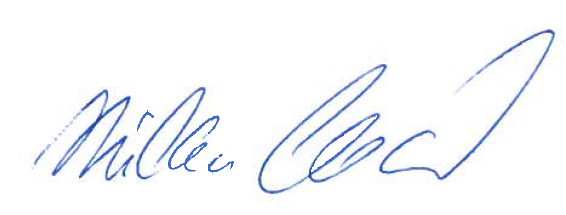 V Brně dne 19. 12. 2022	 JUDr. Milan Čečotka   předseda Krajského soudu v BrněPřílohy podle textuPříloha A) – B)  Seznam přísedících v jednotlivých senátech trestního úseku nalézacíhoPříloha A)Příloha B)Příloha č. 1Soudní oddělení                                                                                      1) 17 Cm, ECm JUDr. Dagmar Novotná2) 36 Cm, ECm Mgr. Lenka ZapletalováPříloha č. 2Soudní oddělení1) 1 Cm, ECm JUDr. Martin Hynek 2) 18 Cm, ECm Mgr. Roman Sychra3) 19 Cm, ECm JUDr. Jiří Jedlička 4) 50 Cm, ECm JUDr. Hana Klimešová5) 60 Cm, ECm JUDr. Ivan MeluzínPříloha č. 3 Soudní oddělení1) 20 Cm, ECm, ICm JUDr. Petr Klusák2) 21 Cm, ECm, ICm JUDr. Rostislav Kubiš3) 22 Cm, ECm, ICm Mgr. Pavel Ranzi4) 42 Cm, ECm, ICm Mgr. Tomáš Hejl5) 61 Cm, ECm JUDr. Ivo MikolajekPříloha č. 4	Soudní oddělení1) 3 INS, Cm, ICm JUDr. Jiří Pitrun2) 20 Cm, ECm, ICm, INS JUDr. Petr Klusák3) 21 Cm, ECm, ICm, INS JUDr. Rostislav Kubiš4) 26 INS, K, Cm, ICm JUDr. Ludmila Hanzlíková5) 27 INS, K, Cm, ICm JUDr. Pavel Boukal 6) 30 INS, Cm, ICm JUDr. Zdeňka Koníčková 7) 31 INS, K, Cm, ICm JUDr. Alena Knapilová8) 32 INS, K, Cm, ICm JUDr. Jaroslav Pospíchal9) 33 INS, Cm, ICm JUDr. Vlasta Hermanová10) 38 INS, K, Cm, ICm JUDr. Jarmila Bejčková11) 40 INS K, Cm, ICm Mgr. Pavla Mozgová12) 44 INS, K, Cm, ICm Mgr. Martin Boháček13) 45 INS, K, Cm, ICm Mgr. Lenka Boháčková14) 47 INS, K, Cm, ICm Mgr. Petra Šefránková 15) 52 INS, Cm, ICm Mgr. Bohdana Kopečná16) 53 INS, Cm, ICm Mgr. Renáta Maixnerová 17) 54 INS, Cm, ICm Mgr. Zdeněk Dokulil 18) 56 INS, Cm, ICm Mgr. Miroslav Pečený19) 57 INS, Cm, ICm Mgr. Miroslav Pečený20) 58 INS, Cm, ICm Mgr. Zdeněk Málek21) 59 INS, Cm, ICm Mgr. et Mgr. Lukáš Hrůša, Ph.D.Příloha č. 5Soudní oddělení                                                                                      1) 4 Cm, ICm, ECm, JUDr. Zdeňka Mikolajková2) 12 Cm, ICm, ECm Mgr. Markéta Vdovcová3) 70 Cm, ICm, ECm JUDr. Radka Semelová 4) 72 Cm, ICm, ECm Mgr. Šárka Fojtová5) 73 Cm, ICm, ECm Mgr. Silvie Štěpánová6) 74 Cm, ICm, ECm Mgr. Klára VašákováPříloha č. 6ROZDĚLENÍ JEDNACÍCH MÍSTNOSTÍ OD 1. 1. 2023 – pracoviště Husova 15Příloha č. 7 Přehled justičních kandidátů vykonávajících odbornou přípravu v obvodu Krajského soudu v Brně:JUDr. Zdeněk Jiří Skupin, Ph.D. u Městského soudu v Brně (od 1.3.2023)JUDr. Jakub Štos u Okresního soudu v Prostějově (od 1. 3. 2023) Mgr. Viktor Janča u Okresního soudu ve Zlíně (od 1. 3. 2023) Mgr. Lucie Macková u Okresního soudu v Hodoníně (od 1. 3. 2023)JUDr. Lenka Pekařová u Okresního soudu v Kroměříži (od 1.4.2023)Mgr. Barbora Svobodová u Městského soudu v Brně (od 1. 10. 2023)Justiční kandidáti vykonávají odbornou přípravu u Krajského soudu v Brně a okresních soudů v jeho obvodu jako soudů prvního stupně podle § 114 a § 115 zák. č. 6/2002 Sb., o soudech a soudcích, v platném znění a podle § 23 vyhlášky č. 516/2021 Sb., o odborné justiční zkoušce, výběru a přípravě justičních kandidátů, výběru soudců a předsedů soudů. Justiční kandidáti vyřizují věci v rozsahu zákonného zmocnění (§ 115 odst. 1 zák. č. 6/2002 Sb., o soudech a soudcích, v platném znění) podle pokynů školitelů určených Věcným a časovým plánem odborné přípravy těchto justičních kandidátů															JUDr. Milan Čečotka													              předseda Krajského soudu v BrněPříloha č. 8 V souvislosti se zrušením soudního oddělení soudkyně JUDr. Vlasty Bruknerové se věci agendy INS, v nichž nebylo vydáno konečné rozhodnutí ve věci samé nebo v nichž bylo konečné rozhodnutí ve věci samé zrušeno odvolacím nebo dovolacím soudem (tj. věci ve stavu „NEVYRIZENA“, „ODDLUŽENÍ“, „KONKURS“, „REORGANIZACE“, „ÚPADEK“, „MORATORIUM“ a „OBZIVLA“), přidělené do soudního oddělení 29 s účinností od 1. 1. 2023 přidělují k projednání a rozhodnutí do soudních oddělení oddělení 3, 26, 27, 30, 31, 32, 33, 40, 44, 45, 47, 52, 53, 54, 56, 58 a 59 v poměru 4:1:1:1:1:1:1:1:1:1:1:1:1:1:1:6:6, přičemž přerozdělení věcí bylo provedeno náhodným výběrem pomocí generátoru přidělování podle § 42b odst. 3 písm. b) zák. č. 6/2002 Sb., v platném znění, takto:  Příloha č. 9 V souvislosti se zrušením soudního oddělení soudkyně JUDr. Vlasty Bruknerové se věci agendy INS, v nichž bylo vydáno konečné rozhodnutí ve věci samé (věci ve stavu „VYRIZENA“ a „PRAVOMOCNA“), přidělené do soudního oddělení 29 s účinností od 1. 1. 2023 přidělují k projednání a rozhodnutí do soudních oddělení 3, 26, 27, 30, 31, 32, 33, 40, 44, 45, 47, 52, 53, 54, 56, 58 a 59 v poměru 4:1:1:1:1:1:1:1:1:1:1:1:1:1:1:6:6, přičemž přerozdělení věcí bylo provedeno náhodným výběrem pomocí generátoru přidělování podle § 42b odst. 3 písm. b) zák. č. 6/2002 Sb., v platném znění, takto:  Příloha č. 10 V souvislosti se zrušením soudního oddělení soudkyně JUDr. Vlasty Bruknerové se věci agendy ICm přidělené do soudního oddělení 29, vyjma věcí ve stavu „MYLNÝ ZÁPIS“ a „ODŠKRTNUTA“, s účinností od 1. 1. 2023 přidělují k projednání a rozhodnutí do soudních oddělení 12, 70, 72, 73 a 74 v poměru 1:1:1:1:1, přičemž přerozdělení věcí bylo provedeno náhodným výběrem pomocí generátoru přidělování podle § 42b odst. 3 písm. b) zák. č. 6/2002 Sb., v platném znění, takto:  JUDr. Milan Čečotka   předseda Krajského soudu v BrněPříloha č. 11V souvislosti se zřízením nového oddělení 21 Co byly do tohoto senátu přerozděleny věci z oddělení 18 Co, které byly do 31. 12. 2022 rozhodovány senátem ve složení Mgr. Kadleček (předseda), JUDr. Novák a Mgr. Bc. Cásková takto:21 Co 30/2020, 21 Co 121/2020, 21 Co 184/2020,18 Co 110/2021, 18 Co 134/2021, 18 Co 152/2021, 18 Co 222/2021, 18 Co 228/2021, 18 Co 274/2021, 18 Co 286/2021, 18 Co 291/2021, 18 Co 303/2021, 18 Co 315/2021, 18 Co 329/2021, 18 Co 1/2022, 18 Co 10/2022, 18 Co 19/2022, 18 Co 22/2022, 18 Co 32/2022, 18 Co 39/2022, 18 Co 55/2022, 18 Co 59/2022, 18 Co 66/2022, 18 Co 67/2022, 18 Co 69/2022, 18 Co 76/2022, 18 Co 79/2022, 18 Co 88/2022, 18 Co 95/2022, 18 Co 102/2022, 18 Co 111/2022, 18 Co 116/2022, 18 Co 126/2022, 18 Co 127/2022, 18 Co 128/2022, 18 Co 132/2022, 18 Co 133/2022, 18 Co 137/2022, 18 Co 157/2022, 18 Co 165/2022, 18 Co 168/2022, 18 Co 170/2022, 18 Co 178/2022, 18 Co 183/2022, 18 Co 184/2022, 18 Co 188/2022, 18 Co 207/2022, 18 Co 208/2022, 18 Co 215/2022, 18 Co 216/2022, 18 Co 221/2022, 18 Co 226/2022, 18 Co 228/2022, 18 Co 235/2022, 18 Co 236/2022, 18 Co 243/2022, 18 Co 244/2022, 18 Co 249/2022, 18 Co 258/2022, 18 Co 262/2022, 18 Co 264/2022, 18 Co 267/2022, 18 Co 281/2022, 18 Co 285/2022, 18 Co 286/2022, 18 Co 306/2022, 18 Co 311/2022, 18 Co 313/2022, 18 Co 322/2022, 18 Co 323/2022, 18 Co 326/2022, 18 Co 329/2022, 18 Co 332/2022, 18 Co 335/2022, 18 Co 337/2022, 18 Co 338/2022, 18 Co 340/2022, 18 Co 342/2022, 18 Co 343/2022, 18 Co 345/2022, 18 Co 349/2022, 18 Co 350/2022, 18 Co 351/2022, 18 Co 353/2022, 18 Co 354/2022, 18 Co 355/2022, 18 Co 357/2022.Brno 2. 1. 2023JUDr. Milan Čečotka   předseda Krajského soudu v BrněPříloha č. 12Z důvodu dlouhodobé nepřítomnosti v důsledku pracovní neschopnosti soudce JUDr. Martina Hynka, zařazeného v soudním oddělení 1 Cm, trvající od 4. 1. 2023, se nepřerušené pětileté a starší věci rejstříku 1 Cm v souladu s bodem 5.6. odstavce 5. textové části rozvrhu práce pro obchodní úsek trvale rozděluji mezi soudní oddělení 18 Cm, 42 Cm, 50 Cm a 60 Cm takto: Do soudního oddělení 18 Cm soudce Mgr. Romana Sychry se s účinností ke dni 17.4.2023 přidělují následující věci: 9 Cm 128/2011 9 Cm 191/2014 1 Cm 2/2016 9 Cm 139/2016 1 Cm 109/2017 a 1 Cm 110/2017 – spojeno 1 Cm 299/2017 1 Cm 354/2017 1 Cm 433/2017 9 Cm 314/2017 1 Cm 22/2018 9 Cm 8/2018Do soudního oddělení 42 Cm soudce Mgr. Tomáše Hejla se s účinností ke dni 17.4.2023 přidělují následující věci: 1 Cm 291/2012 1 Cm 1/2015 1 Cm 208/2016 1 Cm 1/2017 1 Cm 243/2017 1 Cm 318/2017 1 Cm 355/2017 1 Cm 453/2017 9 Cm 364/2017 1 Cm 47/2018 9 Cm 44/2018Do soudního oddělení 50 Cm soudkyně JUDr. Hany Klimešové se s účinností ke dni 17.4.2023 přidělují následující věci: 1 Cm 79/2013 1 Cm 128/2015 1 Cm 215/2016 1 Cm 75/2017 1 Cm 256/2017 1 Cm 324/2017 1 Cm 395/2017 1 Cm 490/2017 9 Cm 387/2017 1 Cm 56/2018Do soudního oddělení 60 Cm soudce JUDr. Ivana Meluzína se s účinností ke dni 17.4.2023 přidělují následující věci: 1 Cm 114/2014 9 Cm 268/2015 1 Cm 315/2016 1 Cm 103/2017 1 Cm 291/2017 1 Cm 353/2017 1 Cm 418/2017 1 Cm 523/2017 9 Cm 459/2017 1 Cm 61/2018 Brno 1. 5. 2023                             JUDr. Milan Čečotka                   předseda Krajského soudu v BrněPříloha č. 13  (bod XVI. Poznámek k odvolací agendě civilní)Seznam nevyřízených věcí z odd. 44 Co k 31. 10. 2023, převáděných od 1. 11. 2023do odd. 16 Co – referent spisů Mgr. Dagmar Bastlovádo odd. 17 Co – referent spisů Mgr. Aleš Klempado 38 Co – referent spisů JUDr. Věra Skalická Brno 1. 11. 2023	     JUDr. Milan Čečotka                                předseda Krajského soudu v Brně Předseda krajského soudu JUDr. Milan Čečotka Místopředsedové krajského soudu:Mgr. Zora Komancová Mgr. Přemysl KlasMgr. Petr PospíšilMgr. Adam Kafka JUDr. Jiří JedličkaMgr. Renáta MaixnerováJUDr. Jiří RezekJUDr. Lenka Prokšovávykonává státní správu krajského soudu (včetně poboček ve Zlíně a v Jihlavě) a okresních soudů v jeho obvodu podle § 126 zák. č. 6/2002 Sb.                                                                           předseda senátu v občanskoprávní odvolací agendě a soudce v prvostupňové agenděodpovídá za vyřizování stížností řídí činnost místní jednotky justiční stráže rozhoduje podle § 15 odst. 1 zák. č. 106/1999 Sb.je příkazcem operací podle zák. č. 320/2001 Sb. při výkonu státní správy soudu v rozsahu Instrukce k zabezpečení vnitřní finanční kontroly a oběhu účetních dokladůčiní úkony vyplývající z ustanovení § 174a  zák. č. 6/2002 Sb. určuje osoby pro funkce insolvenčního správce (předběžného správce, zvláštního insolvenčního správce, zástupce insolvenčního správce a odděleného insolvenčního správce) podle § 25 a násl. zák. č. 182/2006 Sb. „určuje osoby pro jmenování do funkce restrukturalizačního správce podle § 60 odst. 2 zákona o preventivní restrukturalizacivyřizuje personální agendu soudců, asistentů a justičních kandidátůpro úsek občanskoprávní, včetně plnění úkolů soudního dohledu (kromě poboček ve Zlíně a v Jihlavě)předsedkyně senátu v občanskoprávní odvolací agenděodpovídá za vedení porad na občanskoprávním úsekuzastupuje-li nepřítomného předsedu, je příkazcem operací podle zák. č. 320/2001 Sb. při výkonu státní správy soudu v rozsahu Instrukce k zabezpečení vnitřní finanční kontroly a oběhu účetních dokladů poskytuje informace a vypracovává návrhy rozhodnutí o odmítnutí žádosti o poskytnutí informace (zák. č. 106/1999 Sb.) podle přidělení určeném předsedou soududohlíží na plnění povinností spojených s podáním návrhu na určení lhůty k provedení procesního úkonu na občanskoprávním úsekuurčuje osoby pro funkce insolvenčního správce (předběžného správce, zvláštního insolvenčního správce, zástupce insolvenčního správce a odděleného insolvenčního správce) podle § 25 a násl. zákona č. 182/2006 Sb. v době nepřítomnosti předsedy souduurčuje osoby pro jmenování do funkce restrukturalizačního správce podle § 60 odst. 2 zákona o preventivní restrukturalizacina řízeném úseku vyřizuje stížnosti a oznámení včetně nesouhlasů se způsobem vyřízení stížnosti předsedou okresního soudu (kromě soudů spadajících pod pobočky), pokud si jejich vyřízení nevyhradil předseda soudupro úsek občanskoprávní, včetně plnění úkolů soudního dohledu (kromě poboček ve Zlíně a v Jihlavě)člen senátu v občanskoprávní odvolací agenděodpovídá za sjednocování judikatury občanskoprávního úseku, vedení odborných porad o sporných právních otázkách, včetně porad gremiálníchzastupuje-li nepřítomného předsedu, je příkazcem operací podle zák. č. 320/2001 Sb. při výkonu státní správy soudu v rozsahu Instrukce k zabezpečení vnitřní finanční kontroly a oběhu účetních dokladůposkytuje informace a vypracovává návrhy rozhodnutí o odmítnutí žádosti o poskytnutí informace (zák. č. 106/1999 Sb.) podle přidělení určeném předsedou souduna řízeném úseku vyřizuje stížnosti a oznámení včetně nesouhlasů se způsobem vyřízení stížnosti předsedou okresního soudu (kromě soudů spadajících pod pobočky), pokud si jejich vyřízení nevyhradil předseda souduurčuje osoby pro ustanovení do funkce insolvenčního správce (předběžného správce, zvláštního insolvenčního správce, zástupce insolvenčního správce a odděleného insolvenčního správce) podle § 25 a násl. zákona č. 182/2006 Sb. v době nepřítomnosti předsedy soudu i zastupující místopředsedkyně Mgr. Zory Komancové delší než 2 dnyurčuje osoby pro jmenování do funkce restrukturalizačního správce podle § 60 odst. 2 zákona o preventivní restrukturalizacipro úsek správního soudnictví, včetně plnění úkolů soudního dohledusoudce v agendě správního soudnictvízastupuje-li nepřítomného předsedu, je příkazcem operací podle zák. č. 320/2001 Sb. při výkonu státní správy soudu v rozsahu Instrukce k zabezpečení vnitřní finanční kontroly a oběhu účetních dokladů poskytuje informace a vypracovává návrhy rozhodnutí o odmítnutí žádosti o poskytnutí informace (zák. č. 106/1999 Sb.) podle přidělení určeném předsedou souduodpovídá za vedení pracovních porad a za sjednocování judikatury na úseku správního soudnictvídohlíží na plnění povinností spojených s podáním návrhů na určení lhůty k provedení procesního úkonu na úseku správního soudnictvína řízeném úseku vyřizuje stížnosti a oznámení, pokud si jejich vyřízení nevyhradil předseda souduurčuje osoby pro ustanovení do funkce insolvenčního správce (předběžného správce, zvláštního insolvenčního správce, zástupce insolvenčního správce a odděleného insolvenčního správce) podle § 25 a násl. zákona č. 182/2006 Sb. v době nepřítomnosti předsedy soudu i zastupující místopředsedkyně Mgr. Zory Komancové delší než 2 dnyurčuje osoby pro jmenování do funkce restrukturalizačního správce podle § 60 odst. 2 zákona o preventivní restrukturalizacipro úsek trestní, včetně plnění úkolů soudního dohledu (kromě poboček ve Zlíně a v Jihlavě)  předseda senátu v trestní agendě zastupuje-li nepřítomného předsedu, je příkazcem operací podle zák. č. 320/2001 Sb. při výkonu státní správy soudu v rozsahu Instrukce k zabezpečení vnitřní finanční kontroly a oběhu účetních dokladůdohlíží na plnění povinností spojených s podáním návrhů na určení lhůty k provedení procesního úkonu na trestním úsekuposkytuje informace a vypracovává návrhy rozhodnutí o odmítnutí žádosti o poskytnutí informace (zák. č. 106/1999 Sb.) podle přidělení určeném předsedou souduodpovídá za organizaci a řízení práce s přísedícími odpovídá za vedení pracovních porad na trestním úseku pracoviště v Brně na řízeném úseku vyřizuje stížnosti a oznámení včetně nesouhlasů se způsobem vyřízení stížnosti předsedou okresního soudu, pokud si jejich vyřízení nevyhradil předseda souduurčuje osoby pro ustanovení do funkce insolvenčního správce (předběžného správce, zvláštního insolvenčního správce, zástupce insolvenčního správce a odděleného insolvenčního správce) podle § 25 a násl. zákona č. 182/2006 Sb. v době nepřítomnosti předsedy soudu i zastupující místopředsedkyně Mgr. Zory Komancové delší než 2 dnyurčuje osoby pro jmenování do funkce restrukturalizačního správce podle § 60 odst. 2 zákona o preventivní restrukturalizacipro úsek obchodní a veřejných rejstříků, včetně plnění úkolů soudního dohledusoudce v agendě obchodní a veřejných rejstříkůzastupuje-li nepřítomného předsedu, je příkazcem operací podle zák. č. 320/2001 Sb. při výkonu státní správy soudu v rozsahu Instrukce k zabezpečení vnitřní finanční kontroly a oběhu účetních dokladůposkytuje informace a vypracovává návrhy rozhodnutí o odmítnutí žádosti o poskytnutí informace (zák. č. 106/1999 Sb.) podle přidělení určeném předsedou souduodpovídá za vedení pracovních porad na úseku obchodním a veřejných rejstříkůdohlíží na plnění povinností spojených s podáním návrhů na určení lhůty k provedení procesního úkonu na úseku obchodním a veřejných rejstříků na řízeném úseku vyřizuje stížnosti a oznámení, pokud si jejich vyřízení nevyhradil předseda souduurčuje osoby pro funkce insolvenčního správce (předběžného správce, zvláštního insolvenčního správce, zástupce insolvenčního správce a odděleného insolvenčního správce) podle § 25 a násl. zákona č. 182/2006 Sb. v době nepřítomnosti předsedy soudu i zastupující místopředsedkyně Mgr. Zory Komancové delší než 2 dnyurčuje osoby pro jmenování do funkce restrukturalizačního správce podle § 60 odst. 2 zákona o preventivní restrukturalizacipro úsek insolvenční, včetně plnění úkolů soudního dohledu                                                            soudkyně v agendě insolvenční a incidenčních sporůzastupuje-li nepřítomného předsedu, je příkazcem operací podle zák. č. 320/2001 Sb. při výkonu státní správy soudu v rozsahu Instrukce k zabezpečení vnitřní finanční kontroly a oběhu účetních dokladů poskytuje informace a vypracovává návrhy rozhodnutí o odmítnutí žádosti o poskytnutí informace (zák. č. 106/1999 Sb.) podle přidělení určeném předsedou souduvykonává funkci lokálního správce u aplikace Generátor přidělování (eGP) odpovídá za vedení pracovních porad na insolvenčním úsekudohlíží na plnění povinností spojených s podáním návrhů na určení lhůty k provedení procesního úkonu na insolvenčním úsekuna řízeném úseku vyřizuje stížnosti a oznámení, pokud si jejich vyřízení nevyhradil předseda soudupro řízení pobočky krajského soudu ve Zlíně (dále také „pobočka“), včetně plnění úkolů soudního dohledupředseda senátu v odvolací občanskoprávní agenděpři výkonu státní správy soudu na pobočce je příkazcem operací podle zák. č. 320/2001 Sb. v rozsahu Instrukce k zabezpečení vnitřní finanční kontroly a oběhu účetních dokladů  dohlíží na plnění povinností spojených s podáním návrhů na určení lhůty k provedení procesního úkonu na pobočceposkytuje informace a vypracovává návrhy rozhodnutí o odmítnutí žádosti o poskytnutí informace podle zákona č. 106/1999 Sb. včetně rozhodování podle § 15 odst. 1 zákona ve věcech týkajících se pobočky odpovídá za organizaci a řízení práce s přísedícími pobočky na řízené pobočce vyřizuje stížnosti a oznámení včetně nesouhlasů se způsobem vyřízení stížnosti předsedou okresního soudu v její působnosti (OS v Kroměříži, OS v Uherském Hradišti a OS ve Zlíně), pokud si jejich vyřízení nevyhradil předseda soudupro řízení pobočky krajského soudu v Jihlavě (dále také „pobočka“), včetně plnění úkolů soudního dohledu                   	soudkyně v odvolací občanskoprávní agenděpři výkonu státní správy soudu na pobočce je příkazcem operací podle zák. č. 320/2001 Sb. v rozsahu Instrukce k zabezpečení vnitřní finanční kontroly a oběhu účetních dokladů dohlíží na plnění povinností spojených s podáním návrhů na určení lhůty k provedení procesního úkonu na pobočceposkytuje informace a vypracovává návrhy rozhodnutí o odmítnutí žádosti o poskytnutí informace podle zákona č. 106/1999 Sb. včetně rozhodování podle § 15 odst. 1 zákona ve věcech týkajících se pobočky                                 na řízené pobočce vyřizuje stížnosti a oznámení včetně nesouhlasů se způsobem vyřízení stížnosti předsedou okresního soudu v její působnosti (OS v Jihlavě, OS ve Žďáru nad Sázavou a OS v Třebíči), pokud si jejich vyřízení nevyhradil předseda souduKniha úschovLenka Galochová (zast. Eva Haraštová)-vede knihu úschov trestního úseku a vykonává správu zajištěného movitého majetku v trestních věcech na pracovišti Rooseveltova 16.Jaroslava Miklová - vede knihu úschov trestního úseku a vykonává správu zajištěného movitého majetku v trestních věcech na pobočce ve Zlíně.Vedoucí soudních kanceláří - prvostupňového a odvolacího úseku kromě povinností, stanovených vnitřním a kancelářským řádem, dodržují rovněž „Pokyny pro postup Krajského soudu v Brně při vyřizování agendy spojené s rozhodováním o návrzích na určení lhůty k provedení procesního úkonu podle § 174a z. č. 6/2002 Sb.“, vydané předsedou soudu dne 15. 6. 2004 a doplněné dne 11. 1. 2010 (Spr 79/2010).- prvostupňového úseku na pracovišti v Brně ve spolupráci s asistenty soudců trestního úseku zapisují nápad agend T, Nt, Tm a Ntm a v tomto rozsahu se vzájemně zastupují.Doručovat soudní písemnosti- jsou pověřeni soudci, asistenti soudců, justiční kandidáti, vedoucí trestních kanceláří, vyšší soudní úředníci, soudní tajemníci, protokolující úředníci a zapisovatelé.Jmenný seznam přísedících a jejich rozdělení do senátů- je uveden v příloze A) a B) rozvrhu práce.Protokolující úřednice- trestního úseku odvolacího i nalézacího se zastupují všechny navzájem dle pokynu vedoucích kanceláří Asistenti soudců- trestního úseku na pracovišti v Brně kromě úkolů, které jim zadávají soudci trestního úseku, podle předem vypracovaného plánu služeb a v souladu s příslušnou metodikou spolupracují s vedoucími trestních kanceláři na zapisování nápadu agend T, Nt, Tm, Ntm.Soudní odd.VěciObor působnostiPředseda senátuPřísedícíZástupceKancelářPřidělení zaměstnanci1 T, NtTrestní řízení  I. stupeňRozhodování v trestních věcech v  I. stupni Rozhodování o obnově řízení podle § 281 tr.ř.Dožádání podle § 53 tr.ř.JUDr. Miloš Žďárský Podle seznamu v příloze.39, 52, 43, 50 TVedoucí: Hana Sedláková Zastupuje: Eva HaraštováProtokolující úřednice:Kateřina KoukalováZapisovatelka:Veronika VeseláAsistent soudce: Mgr. Ondřej HrazdiraAsistentka soudce: Mgr. Lea Komárková (do 24. 3. 2023)VSÚ:Helena SvobodováZastupuje: Lenka Galochová2 T, NtTrestní řízení  I. stupeňRozhodování v trestních věcech v I. stupni včetně specializace korupceRozhodování o obnově řízení podle § 281 tr. ř. včetně specializace korupceDožádání podle § 53 tr. ř.“Mgr. Dušan Beránek – 80% nápaduPodle seznamu v příloze.10, 11, 46, 48 TVedoucí:Eva HaraštováZastupuje:Hana SedlákováProtokolující úřednice:Alena KoukolováVSÚ:Helena SvobodováZastupuje:Lenka Galochová2 Tm, NtmTrestní řízení  I. stupeňRozhodování v trestních věcech v I. stupni podle zák. č. 218/2003 Sb. o soudnictví ve věcech mládežeRozhodování o obnově řízení v těchto věcechDožádání podle § 53 tr.ř. v těchto věcechMgr. Hana KurfiřtováJUDr. Dita Řepková, PhD.Podle seznamu v příloze.Zástup vzájemnýdále 2, 46, 48 TVedoucí:Eva HaraštováZastupuje:Hana SedlákováProtokolující úřednice:Martina ŠtorkováVSÚ:Šárka HoráčkováZastupuje:Ivana Čechová10 T, NtTrestní řízení  I. stupeňJako v odd. 1 TNeobsazenoPodle seznamu v příloze.2, 11, 46, 40 TVedoucí:Lenka Galochová (VSÚ)Zastupuje: Helena Svobodová (VSÚ)Protokolující úřednice: XVSÚ:Helena SvobodováZastupuje:Lenka Galochová11 T, NtTrestní řízení  I. stupeňRozhodování v trestních věcech v  I. Stupni ,   50% nápadu Rozhodování o obnově řízení podle § 281 tr.ř.  50% nápaduŘízení podle zák. č. 104/2013 Sb., o mezinárodní justiční spolupráci ve věcech trestníchDožádání podle § 53 tr.ř. v těchto věcechMgr. Martin Vrbík Ad 1, 2) Podle seznamu v příloze.Ad 3)Soudci v oddělení 3To Ad 1, 2)  10, 2, 40, 46 TAd 3)Předsedové senátu v oddělení 3 To, soudce vykonávající pracovní pohotovostVedoucí:Lenka Galochová (VSÚ)Zastupuje: Helena Svobodová (VSÚ)Protokolující úřednice: Jitka BřenkováZapisovatelka:Jana Bártová DiS.Asistentka soudce:JUDr. Silvia Mičudová Ph.D.VSÚ:Lenka GalochováZastupuje:Helena Svobodová39 T, NtTrestní řízení  I. stupeňJako v odd. 1 TMgr. Roman Kafka Podle seznamu v příloze.1, 52, 43, 50 TVedoucí: Hana Sedláková Zastupuje: Eva HaraštováProtokolující úřednice:Veronika Jílek Plášil, DiS.Asistent soudce:Mgr. Adam Coufal, PhD.VSÚ:Ivana ČechováZastupuje: Šárka Horáčková40 T, NtTrestní řízení  I. stupeňJako v odd. 1 TJUDr. JaroslavaBartošová – 80% nápaduPodle seznamu v příloze.46, 2, 48, 53 TVedoucí:Eva HaraštováZastupuje:Hana SedlákováProtokolující úřednice:Nina BeranováVSÚ:Šárka HoráčkováZastupuje:Ivana Čechová43 T, NtTrestní řízení  I. stupeňJako v odd. 2 TMgr. Michal ZámečníkPodle seznamu v příloze.50, 52, 1, 39 TVedoucí: Hana Sedláková Zastupuje: Eva HaraštováProtokolující úřednice:Kateřina JedličkováAsistentka soudce:Mgr. Aneta JančíkováVSÚ:Šárka HoráčkováZastupuje: Ivana Čechová46 T, NtTrestní řízení  I. stupeňJako v odd. 1 TMgr. Aleš Novotný Podle seznamu v příloze.40, 2, 53, 48 TVedoucí:Eva HaraštováZastupuje:Hana SedlákováProtokolující úřednice:Martina StřechováAsistentka soudce:Mgr. Klára KysilkováVSÚ:Ivana Čechová Zastupuje:Šárka Horáčková48 T, NtTrestní řízení  I. stupeňJako v odd. 1 TJUDr. Dita Řepková, Ph.D.Podle seznamu v příloze.53, 40, 2, 46 TVedoucí:Eva HaraštováZastupuje:Hana SedlákováProtokolující úřednice:Dana ŽemlováAsistentka soudce:Mgr. Tomáš LellekVSÚ:Ivana ČechováZastupuje:Šárka Horáčková50 T, NtTrestní řízení  I. stupeňJako v odd. 1 TMgr. Ing. Dagmar BordovskáPodle seznamu v příloze.43, 52, 1,  39 TVedoucí: Hana Sedláková Zastupuje: Eva HaraštováProtokolující úřednice:Anna MazlováAsistentka soudce:Mgr. Anna KocmanováVSÚ:Helena SvobodováZastupuje: Lenka Galochová52 T, NtTrestní řízení  I. stupeňJako v odd. 1 TMgr. Petr Jirsa (dočasně přidělen k VS Olomouc od 1.  1. 2023 do 31. 12. 2023)Podle seznamu v příloze.39, 50, 43, 1 TVedoucí: Hana Sedláková Zastupuje: Eva HaraštováProtokolující úřednice:XVSÚ:Šárka HoráčkováZastupuje: Ivana Čechová53 T, NtTrestní řízení  I. stupeňJako v odd. 1 TMgr. Hana Kurfiřtová Mgr. Karel Knaifl (dočasně zproštěn od 16. 7. 2021)Podle seznamu v příloze.48, 46, 2, 48 TVedoucí:Eva HaraštováZastupuje:Hana SedlákováProtokolující úřednice:Martina ŠtorkováAsistentka soudce: Mgr. Zdeňka GrycováVSÚ:Ivana ČechováZastupuje:Šárka Horáčková61 T, NtTrestní řízení  I. stupeňRozhodování v trestních věcech v  I. stupni z okresů Uherské Hradiště, Zlín, Kroměříž.Rozhodování o obnově řízení podle § 281 trestního řádu.Dožádání podle § 53 trestního řádu.JUDr. Radomír KoudelaPodle seznamu v příloze.JUDr. Iveta ŠperlichováVedoucí kanceláře:Jaroslava MiklováZastupuje: Andrea Volná Protokolující úřednice:Hana HeliováJana MachováXEster SvobodováMarkéta RaškováZapisovatelka: Andrea VolnáVSÚ: Hana Svobodová 68 T, NtTrestní řízení  I. stupeňJako v odd. 61 TJUDr. Iveta ŠperlichováPodle seznamu v příloze.Mgr. Pavel DvorskýJako v odd. 61 T69 T, NtTrestní řízení  I. stupeňJako v odd. 61 TMgr. Pavel Dvorský  Podle seznamu v příloze.JUDr. Radomír KoudelaJako v odd. 61 TSoudní odd.VěciObor působnostiVSÚ             Soudní tajemníkZástupceKancelářPřidělení zaměstnanci61 T68 T69 TTrestní řízení  I. stupeňVyhotovování trestních statistických listů.Vykonávání úkonů soudu (rozhodovací i nerozhodovací povahy) v trestním řízení podle § 12 zák. č. 121/2008 Sb. a § 6 odst. 1 vyhl. č. 37/1992 Sb. s omezením podle platných právních předpisů.Hana Svobodová    - VSÚJako v odd. 61 T1 T 2 T10 T50 TTrestní řízení  I. stupeňVyhotovování trestních statistických listů.Vykonávání úkonů soudu (rozhodovací i nerozhodovací povahy) v trestním řízení podle § 12 zák. č. 121/2008 Sb. a § 6 odst. 1 vyhl. č. 37/1992 Sb. s omezením podle platných právních předpisů.Helena Svobodová- VSÚLenka GalochováJako v odd. 10 T11 TTrestní řízení  I. stupeňVyhotovování trestních statistických listů.Vykonávání úkonů soudu (rozhodovací i nerozhodovací povahy) v trestním řízení podle § 12 zák. č. 121/2008 Sb. a § 6 odst. 1 vyhl. č. 37/1992 Sb. s omezením podle platných právních předpisů.Lenka Galochová - VSÚHelena SvobodováJako v odd. 10 T2 Tm 40 T 43 T52 TTrestní řízení  I. stupeňVyhotovování trestních statistických listů.Vykonávání úkonů soudu (rozhodovací i nerozhodovací povahy) v trestním řízení podle § 12 zák. č. 121/2008 Sb. a § 6 odst. 1 vyhl. č. 37/1992 Sb. s omezením podle platných právních předpisů.Šárka Horáčková    - VSÚ Ivana ČechováJako v odd. 1 T39 T46 T53 T48 T Trestní řízení  I. stupeňVyhotovování trestních statistických listů.Vykonávání úkonů soudu (rozhodovací i nerozhodovací povahy) v trestním řízení podle § 12 zák. č. 121/2008 Sb. a § 6 odst. 1 vyhl. č. 37/1992 Sb. s omezením podle platných právních předpisů.Ivana Čechová- VSÚŠárka HoráčkováJako v odd. 2 TSoud. odd.VěciObor působnostiPředseda senátuČlenové senátuZástupceKancelářPřidělení zaměstnanci3 To, 3 TmoTrestní odvolacíII. stupeňRozhodování o opravných prostředcích.Rozhodování o úkonech soudů v přípravném řízení v trestních věcech mladistvých podle zák. č. 218/2003 Sb., o soudnictví ve věcech mládeže. Agenda PP soudů v obvodu působnosti KS v Brně.Rozhodování o opravných prostředcích ve věcech podle části páté, hlavy IV, VI, VII, IX zák. č. 104/2013 Sb., o mezinárodní justiční spolupráci ve věcech trestních.Agenda korupce.JUDr. Monika Staniczková – 80% nápaduMgr. Šárka Dufková Mgr. Martin Vrbík – jen v bodě 4Mgr. Josef Tatíček (dočasně přidělen od 1. 1. 2023 do 31. 7. 2023)Soudci senátu 8 Toa dále v pořadí 9 To, 4To, 5To, 7ToVedoucí: 3 To, 4 To, 5 To, 7 To, 8 To, 9 ToIrena PospíšilováZastupuje: Markéta BrázdováProtokolující úřednice: Milena PánkováMarkéta BrázdováIrena PospíšilováMilana HašlíkováRadka PodruhováMgr. Eva ProcházkováBc. Kamila ProcházkováZapisovatelky:Jana ZbořilováBc. Kamila ProcházkováVSÚ:Lenka Galochová4 To4 Tmo4 RodoTrestní odvolacíII. stupeňSoudnictví ve věcech mládežeRozhodování o opravných prostředcích.Rozhodování o opravných prostředcích proti rozhodnutím soudů pro mládež ve věcech mladistvých a osob mladších 15 let podle zák. č. 218/2003 Sb. , o soudnictví ve věcech mládeže.Mgr. Adam Kafka - nápad pouze odvolání v rozsahu 50%Mgr. Lenka Králíková Mgr. Martin Hrabal (dočasně přidělen od 1. 6. 2023 do 31. 5. 2024)7 To a dále v pořadí 3 To až 9 To (při zastupování jsou tito soudci podle zák. č. 218/2003 Sb.soudci ve věcech mládeže)Jako v odd. 3 To5 ToTrestní odvolacíII. stupeňRozhodování o opravných prostředcích.Rozhodování týkající se trestných činů v dopravě.Agenda nákladů poškozeného.JUDr. Hana Kleinová - jen v bodě 2, 3JUDr. Aleš Flídr - jen v bodě 1, 2 JUDr. Josef Teplý- jen v bodě 2, 39 To a dále v pořadí 3 To, 4 To a 7 ToJako v odd. 3 To6 ToTrestní odvolacíII. stupeň(Zlín)Rozhodování o opravných prostředcích proti rozhodnutím OS v Kroměříži, Uherském Hradišti a Zlíně (vyjma věcí, v nichž rozhodují specializované senáty na pracovišti v Brně).Rozhodování o úkonech soudů v přípravném řízení z okresů Kroměříž, Uherské Hradiště a Zlín ve věcech, v nichž je k řízení o trestných činech příslušný v prvním stupni krajský soud ve smyslu § 17 tr. řádu.Mgr. Radana Macháňová LaštůvkováJUDr. Jiří DufekMgr. Vít KrchňáčekMgr. Petr Prokopius (dočasně přidělen ke KS od 1. 5. 2023 do 31. 8. 2023)71 ToVedoucí kanceláře:Jaroslava MiklováZastupuje:Hana DobiášováProtokolující úřednice:Hana HeliováHana DobiášováJana MachováEster SvobodováMarkéta RaškováZapisovatelka:Andrea VolnáVSÚ:Hana Svobodová7 ToTrestní odvolací II. stupeň      Rozhodování o opravných                prostředcích.JUDr. Halina ČernáMgr. Petr HlavinaJUDr. Jaroslav Pálka4 To a dále v pořadí 3 To, 5 To a 9 ToJako v odd. 3 To8 ToTrestní odvolací II. stupeňRozhodování o opravných prostředcích.Rozhodování ve věcech, jejichž obsahem jsou utajované skutečnosti. Rozhodování ve věcech rehabilitačníchAgenda PP soudů v celém obvodu působnosti KS v BrněJUDr. VlastimírČechMgr. Markéta JirsováMgr. Dan Krátký3 To a dálev pořadí 4 To, 5 To, 7 To a 9 ToJako v odd. 3 To9 ToTrestní odvolací II. stupeňRozhodování o opravných prostředcích.Rozhodování o úkonech soudů v přípravném řízení u Městského soudu v Brně a všech okresních soudů v obvodu působnosti Krajského soudu v Brně (mimo okresů Kroměříž, Uh. Hradiště a Zlín), a to i ve věcech týkajících se specializace - mimo věcí      mladistvých.Rozhodování o opravných prostředcích podle § 146a tr.ř.Rozhodování o příslušnosti soudu (§ 24 tr.ř.) a o návrzích na odnětí a přikázání věci (§ 25 tr. ř.), mimo okresů Kroměříž, Uh. Hradiště a Zlín.JUDr. Miroslav Novák – 50 % nápadu JUDr. Dana KancírováMgr. Ing. Mária Petrovková Vzájemné zastupování v senátu a dále v pořadí  5 To, 3 To, 4 To, 7 To a 9 ToJako v odd. 3 To42 ToTrestní odvolací – (Jihlava)Neobsazeno.71 To, NtTrestní odvolacíII. stupeň1) Rozhodování o úkonech soudů    v přípravném řízení z okresů Kroměříž, Uherské Hradiště a Zlín ve věcech, v nichž je k řízení o trestných činech příslušný v prvním stupni okresní soud.2) Rozhodování o stížnostech proti rozhodnutím okresních soudů v Kroměříži, Uherském Hradišti a Zlíně o návrzích na povolení obnovy řízení, kde jsou soudci oddělení 6 To vyloučeni dle § 30 odst. 4 trestního řáduJUDr. Iveta ŠperlichováJUDr. Radomír KoudelaMgr. Pavel Dvorský 6 ToJako v odd. 6 ToSoudní odd.VěciObor působnostiVSÚ             Soudní tajemníkZástupceKancelářPřidělení zaměstnanci3 To4 To5 To7 To8 To9 ToTrestníodvolacíII. stupeň1) Vyhotovování platebních poukazů.2) Vyhotovování nařízení výkonu trestu (vz. 62 tr. ř.) ve složitějších věcech.Lenka Galochová - VSÚHelena SvobodováJako v oddělení 3 ToSoud. odd.VěciObor působnostiPředseda senátuČlenové senátu(soudci)ZástupceKancelářPřidělení zaměstnanci0 NtRozhodování podle § 8 odst. 3, § 88 odst. 4, § 85c odst. 3 tr. řáduRozhodování podle § 8 odst. 3 tr. řádu o prodlužování nařízení sledování bankovního účtu nebo účtu u osoby oprávněné k evidenci investičních nástrojů.Prodlužování doby trvání odposlechu a záznamu telekomunikačního provozu podle § 88 odst. 4 tr. řádu.Rozhodování o nahrazení souhlasu zástupce Advokátní komory se seznámením s obsahem listin zajištěných při prohlídce jiných prostor, v nichž advokát vykonává advokacii dle § 85b odst. 3 trestního řádu.JUDr. Miroslav NovákJUDr. Dana KancírováJUDr. Jaroslav Pálka, soudce vykonávající pracovní pohotovostVedoucí:Romana SamkováZastupuje:Lenka HložkováMilena PánkováEva HaraštováMilana Hašlíková1 Rt   NtRehabilitačníRozhodovací činnost (v prvním stupni) podle zákona č. 119/1990 Sb.Dožádání ve věcech Rt.Ostatní věci zapisované do rejstříku Nt.JUDr. Vlastimír ČechSenát 8 ToSenát 7 To a dále v pořadí3 To a 9 ToVedoucí: Irena Pospíšilová(dokončení rehabilitační agendy)Administrativní pracovnice podle příslušných senátů.Nt, NtmTrestní nalézacíTrestníodvolacíVěci zapisované do rejstříku Nt.Soudci prvostupňové agendy podle příslušných senátů a soudci všech senátů odvolací agendy podle pravidel pro přidělování věcí.Vedoucí kanceláře a administrativní pracovnice podle příslušných senátůSoudníodd.Obor působnostiSamosoudceZástupceVedoucí kancelářePřidělení zaměstnanciAsistent soudce23 C,EC, EPR,NcRozhodování ve věcech podle § 9 odst. 2 písm. g) o. s. ř. Ve věcech ad 1) rovněžrozhodování o neplatnosti rozhodčích smluv a rozhodování podle zákona č. 216/1994 Sb., o rozhodčím řízení a o výkonu rozhodčích nálezů. provádění úkonů souvisejících s vydáním nebo zrušením potvrzení evropského exekučního titulu. Rozhodování o návrzích na vydání elektronického platebního rozkazu podle § 174a o. s. ř. podaných prostřednictvím aplikace CEPR.Rozhodování ve věcech vkladu práva k nemovitým věcem podle § 249 odst. 2 o. s. ř. v návaznosti na zákon č. 265/1992 Sb., o zápisem vlastnických a jiných věcných práv k nemovitostem, a zákon č. 256/2013 Sb., katastrální zákon.Rozhodování ve věcech podle § 9 odst. 10 zákona č. 428/2012 Sb., o majetkovém vyrovnání s církvemi a náboženskými společnostmi.Rozhodování v řízení ve věcech náhrady za vyvlastnění podle zákona č. 184/2006 Sb., o vyvlastnění, včetně provádění úkonů souvisejících s vydáním nebo zrušením potvrzení evropského exekučního titulu.Všechny obory působnosti v rozsahu nápadu 100 %.JUDr. Boris Filemon      JUDr. Michal Ryška Rejstříková vedoucí:Ing. Dana CrlíkováZastupuje: Jitka RozmarínováZapisovatelka:Soňa MelováAsistenti soudce:Mgr. Aleš KopečnýMgr. Filip Habán [pouze obor působnosti 3)]24 C, NcRozhodování ve věcech vkladu práva k nemovitým věcem podle § 249 odst. 2 o. s. ř. v návaznosti na zákon č. 265/1992 Sb., o zápisem vlastnických a jiných věcných práv k nemovitostem, a zákon č. 256/2013 Sb., katastrální zákon.Rozhodování v řízení ve věcech náhrady za vyvlastnění podle zákona č. 184/2006 Sb., o vyvlastnění, včetně provádění úkonů souvisejících s vydáním nebo zrušením potvrzení evropského exekučního titulu.Rozhodování ve věcech podle § 9 odst. 10 zákona č. 428/2012 Sb., o majetkovém vyrovnání s církvemi a náboženskými společnostmi.Obory působnosti 1) až 3) bez nápadu.JUDr. Petra FlídrováJUDr. Boris FilemonRejstříková vedoucí:Ing. Dana CrlíkováZastupuje: Jitka RozmarínováZapisovatelka:Soňa MelováAsistent soudce:Mgr. Aleš Kopečný25 C, NcRozhodování ve věcech podle § 9 odst. 2 písm. a) až d) o. s. ř.Provádění úkonů souvisejících s vydáním nebo zrušením potvrzení evropského exekučního titulu podle nařízení Evropského parlamentu a Rady č. 805/2004, kterým se zavádí evropský exekuční titul pro nesporné nároky, a vydání osvědčení podle nařízení Rady č. 44/2001, Brusel I, a podle nařízení Evropského parlamentu a Rady č. 1215/2012, Brusel I bis, a to ve věcech ad 1) a ve věcech náhrady škody přiznané v adhezních výrocích trestních rozsudků. Rozhodování v řízení o nahrazení souhlasu zástupce České advokátní komory nebo Komory daňových poradců k seznámení se s obsahem listin podle § 332 až § 341 zákona č. 292/2013 Sb., o zvláštních řízeních soudních. Všechny obory působnosti v rozsahu nápadu 100 %.Mgr. Dagmar BastlováJUDr. Pavel Bachratý,ve věcech ochrany osobnosti JUDr. Michal RyškaRejstříková vedoucí:Ing. Dana CrlíkováZastupuje: Jitka RozmarínováZapisovatelka:Soňa MelováAsistent soudce:Mgr. Aleš Kopečný35 C, NcRozhodování ve věcech vkladu práva k nemovitým věcem podle § 249 odst. 2 o. s. ř. v návaznosti na zákon č. 265/1992 Sb., o zápisem vlastnických a jiných věcných práv k nemovitostem, a zákon č. 256/2013 Sb., katastrální zákon.Rozhodování v řízení ve věcech náhrady za vyvlastnění podle zákona č. 184/2006 Sb., o vyvlastnění, včetně provádění úkonů souvisejících s vydáním nebo zrušením potvrzení evropského exekučního titulu.Rozhodování ve věcech podle § 9 odst. 10 zákona č. 428/2012 Sb., o majetkovém vyrovnání s církvemi a náboženskými společnostmi.Obory působnosti 1) až 3) bez nápadu.JUDr. Michal RyškaJUDr. Boris Filemon Rejstříková vedoucí:Ing. Dana CrlíkováZastupuje: Jitka RozmarínováZapisovatelka:Soňa MelováAsistentka soudce: Mgr. Tereza Krejčířová51 C, NcRozhodování o žalobách pro zmatečnost podle § 229 a násl. o. s. ř.Vyřizování věcí rejstříku Nc dle bodu 2 Poznámek k prvostupňové agendě.JUDr. Pavel Bachratý – celý nápad; JUDr. Milan Čečotka – jen rozhodování věcí ad 1) týkajících se rozhodnutí z oddělení 12 Co vzájemněRejstříková vedoucí:Ing. Dana CrlíkováZastupuje: Jitka RozmarínováZapisovatelka:Soňa MelováAsistentka soudce:Mgr. Lenka Musilová (pouze věci s cizím prvkem)Mgr. Aleš Kopečný (od 1. 3. 2023)Soudníodd.Obor působnostiPředseda senátuČlenové senátuZástupce (pořadí)Vedoucí kancelářePřidělení zaměstnanci12 CoRozhodování ve věcech exekucí a výkonů rozhodnutí v rozsahu nápadu 117 % - v období od 1. 1. 2023 do 31. 1. 2023 nápad snížen na 84 %JUDr. Jiří BilíkMgr.Stanislav ZatloukalJUDr. Pavel BachratýJUDr. Yveta Hubíková i) 1. – 15. den v měsíci 20 Co16. – poslední den v měsíci 26 Coii) 1. – 15. den v měsíci 26 Co16. – poslední den v měsíci 20 CoRejstříková vedoucí:Helena Bilíková Zastupuje:vzájemně rejstříkové vedoucíz 20 Co, 26 CoVSÚ:Eva Antoňů 13 CoRozhodování ve věcech s cizím prvkem v rozsahu nápadu 100 %Rozhodování ve všeobecných civilních věcech v rozsahu nápadu 109 %Rozhodování ve všeobecných opatrovnických věcech v rozsahu nápadu 100 %- v období od 1. 7. 2023 do 31. 8. 2023 je v oborech působnosti 2) a 3) snížen nápad na 84 %JUDr. Dušan SchinzelJUDr. Jiří HorákMgr. Přemysl Klas Mgr. Eva Mildeová (od 1. 9. 2023JUDr. Tereza Richterová (dočasně přidělena od 1. 1. 2023 do 30. 6. 2023)i) 20 Coii) 70 CoVedoucí kanceláře:Jitka RozmarínováZastupuje:Ing. Dana CrlíkováZapisovatelka:Magdalena RobotkováAsistentka soudců:Mgr. Lenka Musilová14 CoRozhodování ve věcech nájmu v rozsahu nápadu 100 %Rozhodování ve všeobecných civilních věcech v rozsahu nápadu 100 %Rozhodování ve všeobecných opatrovnických věcech v rozsahu nápadu 100 %JUDr. Libor DaňhelJUDr. Helena Nováková JUDr. Jitka Levovái) 19 Coii) 37 CoVedoucí kanceláře:Jitka RozmarínováZastupuje:Ing. Dana Crlíková Zapisovatelka:Renata Kobzová15 CoRozhodování ve věcech pracovních v rozsahu nápadu 100 %Rozhodování ve všeobecných civilních věcech v rozsahu nápadu 100 %Rozhodování ve všeobecných opatrovnických věcech v rozsahu nápadu 100 %- v období od 1. 11. 2023 do 31. 12. 2023 je v oboru působnosti 1) až 3) snížen nápad na 67 %Mgr. Jiří VašíčekMgr. Martina Poláková Mgr. Pavel Mádr i) 49 Coii) 19 CoVedoucí kanceláře:Jitka RozmarínováZastupuje:Ing. Dana Crlíková Zapisovatelka:Lenka Remešová16 CoRozhodování v některých věcech péče soudu o nezletilé a rodinného práva v rozsahu nápadu 100 %Rozhodování ve všeobecných opatrovnických věcech v rozsahu nápadu 200 % - v období od 1. 1. 2023 do 31. 1. 2023 nápad snížen na 133 %Rozhodování ve věcech náhrady škody, majetkové a nemajetkové újmy v rozsahu nápadu 33 % JUDr. Pavel HolzbauerJUDr. Radima Gregorová, Ph.D. Mgr. Veronika Kovaříková (dočasně přidělena od 1. 1. 2023 do 30. 4. 2023)JUDr. Ivana Losová (dočasně přidělena od 1. 4. 2023 do 31. 3. 2025)Mgr. Dagmar Bastlová (od 1. 11. 2023)i) 37 Co, v oboru působnosti ad 3) 17 Coii) 18 Co, v oboru působnosti ad 3) 38 CoVedoucí kanceláře:Jitka RozmarínováZastupuje: Ing. Dana Crlíková Zapisovatelka:Männlová VěraAsistentka soudců:Mgr. Alexandra Chapman 17 CoRozhodování ve věcech náhrady škody, majetkové a nemajetkové újmy v rozsahu nápadu 100 % Rozhodování ve všeobecných civilních věcech v rozsahu nápadu 100 %Rozhodování ve všeobecných opatrovnických věcech v rozsahu nápadu 100 %JUDr. Jaroslav BurianJUDr. Hana PříhodováJUDr. Ivana Tomková JUDr. Bronislava Tinklová, LL.M. (dočasně přidělena od 1. 1. 2023 do 30. 4. 2023)Mgr. Bc. Aleš Klempa (od 1. 11. 2023)i) 38 Coii) 70 CoVedoucí kanceláře:Jitka RozmarínováZastupuje:Ing. Dana Crlíková Zapisovatelka:Bc. Kristýna Žilincová 18 CoRozhodování ve věcech pozůstalostních, dědických, úschov, umoření listin a žalob podle části páté o. s. ř. v rozsahu nápadu 100 %Rozhodování ve všeobecných civilních věcech v rozsahu nápadu 100 %Rozhodování ve všeobecných opatrovnických věcech v rozsahu nápadu 100 %JUDr. Jan ZavřelJUDr. Petra FlídrováJUDr. Jan Kolba (od 1. 4. 2023)Mgr. Kateřina Mališová (dočasně přidělena od 1. 1. 2023 do 30. 6. 2023)i) 21 Coii) 49 CoVedoucí kanceláře:Jitka RozmarínováZastupuje: Ing. Dana Crlíková Zapisovatelka: Radka BezděkováAsistentka soudců:Mgr. Kamila Benešová19 CoRozhodování ve věcech nájmu v rozsahu nápadu 100 % Rozhodování ve všeobecných civilních věcech v rozsahu nápadu 100 %Rozhodování ve všeobecných opatrovnických věcech v rozsahu nápadu 100 %JUDr. Zdeněk Konečný Mgr. Radka Nekudová Hajdová Mgr. Miroslava Šebelová (dočasně přidělena od 1. 1. 2023 do 31. 3. 2024)i) 14 Coii) 15 CoVedoucí kanceláře:Jitka RozmarínováZastupuje:Ing. Dana CrlíkováZapisovatelka:Petra Jelenová20 CoRozhodování ve věcech s cizím prvkem v rozsahu nápadu 100 %Rozhodování ve věcech osvojení dítěte z ciziny nebo do ciziny, předběžných opatření o úpravě poměrů dítěte s mezinárodním prvkem a mezinárodních únosů dětí v rozsahu nápadu 100 %Rozhodování ve věcech exekucí a výkonů rozhodnutí s cizím prvkem v rozsahu nápadu 100 %Rozhodování ve věcech exekucí a výkonů rozhodnutí v rozsahu nápadu 84 %JUDr. Jiří ZrůstJUDr. Miroslava Follová Mgr. Zora Telecká i) 13 Co, v oboru působnosti ad 3) a 4) 1. – 15. den v měsíci 26 Co, 16. – poslední den v měsíci 12 Coii) 70 Co, v oboru působnosti ad 3) a 4) 1. – 15. den v měsíci 12 Co, 16. – poslední den v měsíci 26 CoRejstříková vedoucí:Petra Kovalíková, DiSZastupuje:vzájemně rejstříkové vedoucíz 12 Co, 26 CoAsistentka soudců:Mgr. Lenka Musilová Mgr. Nikolva Hanáková (od 24. 4. 2023 do 10. 7. 2023)21 CoRozhodování ve věcech pozůstalostních, dědických, úschov, umoření listin a žalob podle části páté o. s. ř. v rozsahu nápadu 100 %Rozhodování ve všeobecných civilních věcech v rozsahu nápadu 100 %Rozhodování ve všeobecných opatrovnických věcech v rozsahu nápadu 100 %Mgr. Michal KadlečekJUDr. Leoš NovákMgr. Bc. Klára Cásková (dočasně přidělena od 1. 1. 2023 do 31. 8. 2025)i) 18 Coii) 14 CoVedoucí kanceláře:Jitka RozmarínováZastupuje: Ing. Dana CrlíkováZapisovatelka: Simona ProcházkováAsistentka soudců:Mgr. Kamila Benešová 26 CoRozhodování ve věcech exekucí a výkonů rozhodnutí v rozsahu nápadu 100 % - v období od 1. 1.2023 do 31. 3. 2023 nápad snížen na 33 % JUDr. Miloš PelikánJUDr. Aleš JuřičkaJUDr. Marie Mičkalovái) 1. – 15. den v měsíci 12 Co, 16. – poslední den v měsíci 20 Coii) 1. – 15. den v měsíci 20 Co, 16. – poslední den v měsíci 12 CoRejstříková vedoucí:Ladislava Ambrožová Zastupuje:vzájemně rejstříkové vedoucí z 12 Co, 20 CoAsistentka soudců:Mgr. Karolína Džuba27 CoRozhodování ve věcech obchodních v rozsahu nápadu 75 %Mgr. Marcela VítkováMgr. Zora KomancováMgr. Eva MildeováMgr. Jiří Štark (dočasně přidělen od 1. 9. 2023 do 29. 2. 2024)i) 1. – 15. den v měsíci 28 Co, 16. – poslední den v měsíci 74 Coii) 1. – 15. den v měsíci 74 Co, 16. – poslední den v měsíci 28 CoVedoucí kanceláře: Jitka RozmarínováZastupuje:Ing. Dana CrlíkováZapisovatelka:Marie MrázováVSÚ:Jana KaňováAsistent soudců:Mgr. Filip Habán28 Co Rozhodování ve věcech obchodních v rozsahu nápadu 100 %JUDr. Jiří VávraJUDr. Eva GregorováMgr. Jitka Múčková (dočasně přidělena od 1. 1. 2023 do 31. 10. 2024)i) 1. – 15. den v měsíci 74 Co, 16. – poslední den v měsíci 27 Co ii) 1. – 15. den v měsíci 27 Co, 16. – poslední den v měsíci 74 CoVedoucí kanceláře:Jitka RozmarínováZastupuje: Ing. Dana CrlíkováZapisovatelka:Ilona KalačováVSÚ:Jana KaňováAsistent soudců:Mgr. Filip Habán 37 CoRozhodování v některých věcech péče soudu o nezletilé a rodinného práva v rozsahu nápadu 100 %Rozhodování ve všeobecných civilních věcech v rozsahu nápadu 100 %Rozhodování ve všeobecných opatrovnických věcech v rozsahu nápadu 100 %JUDr. Ladislav PalatinJUDr. Jiří SýkoraMgr. Miluše Pěchová i) 16 Coii) 13 CoVedoucí kanceláře:Jitka RozmarínováZastupuje: Ing. Dana CrlíkováZapisovatelka:Markéta MunzarováAsistentka soudců: Mgr. Alexandra Chapman38 CoRozhodování ve věcech náhrady škody, majetkové a nemajetkové újmy v rozsahu nápadu 100 % Rozhodování ve všeobecných civilních věcech v rozsahu nápadu 100 %Rozhodování ve všeobecných opatrovnických věcech v rozsahu nápadu 100 %- v období od 1. 2. 2023 do 31. 10. 2023 je v oboru  působnosti 1) až 3) snížen nápad na 67 %JUDr. Josef RůžičkaJUDr. Naďa Kovářová(do 31. 10. 2023)JUDr. Milan ČečotkaJUDr. Věra Skalická (od 1. 11. 2023)JUDr. Irena Vitovskái) 17 Coii) 70 CoVedoucí kanceláře:Jitka RozmarínováZastupuje:Ing. Dana CrlíkováZapisovatelka: Lýdie Jelínková PodzimkováAsistentka JUDr. Milana Čečotky: Mgr. Klára Belkovová 44 CoOddělení od 1. 11. 2023 zrušeno49 CoRozhodování o ve věcech pracovních v rozsahu nápadu 100 %Rozhodování ve všeobecných civilních věcech v rozsahu nápadu 100 %Rozhodování ve všeobecných opatrovnických věcech v rozsahu nápadu 100 %Mgr. Monika Kyselová JUDr. Jiří Handlar, PhD. Mgr. Pavla Kohoutková i) 15 Coii) 21 CoVedoucí kanceláře:Jitka RozmarínováZastupuje: Ing. Dana Crlíková Zapisovatelka:Jana Kristková61 ULRozhodování podle § 174a zákona č. 6/2002 Sb., v platném znění o návrzích na určení lhůty pro provedení procesního úkonu směřujících proti okresním soudům v působnosti KS v Brně. JUDr. Pavel BachratýJUDr. Milan ČečotkaJUDr. Jiří VávraMgr. Adam KafkaMgr. Iva Krejčířová(od 1. 7. 2023 do 30. 6. 2024 dočasně přidělena k Nejvyššímu soudu)vzájemněLenka HložkováZastupuje:Romana Samková70 CoRozhodování ve věcech ochrany jména a osobnosti člověka, určení a popření rodičovství a ochrany proti domácímu násilí v rozsahu nápadu 100 % Rozhodování ve všeobecných civilních věcech v rozsahu nápadu 100 %Rozhodování ve všeobecných opatrovnických věcech v rozsahu nápadu 67 %JUDr. Kateřina Čuhelová, Ph.D.JUDr. Michal Ryška Mgr. Iva KrejčířováMgr. et Mgr. Bc. Milan Boháček, M.A. (dočasně přidělen od 1. 9. 2023 do 31. 12. 2023)(od 1. 7. 2023 do 30. 6. 2024 dočasně přidělena k Nejvyššímu soudu)i) 13 Coii) 16 CoVedoucí kanceláře:Jitka RozmarínováZastupuje:Ing. Dana CrlíkováZapisovatelka:Soňa MelováAsistentka soudců: Mgr. Tereza Krejčířová 74 CoRozhodování ve věcech obchodních v rozsahu nápadu 100 %Mgr. Eva KrčmářováJUDr. Miroslav Řezáč JUDr. Petr Ševčík, LL. M. (dočasně přidělen od 1. 1. 2023 do 31. 3. 2023)JUDr. Bronislava Tinklová, LL.M. (dočasně přidělena od 1. 4. 2023 do 31. 12. 2023)i) 1. – 15. den v měsíci 27 Co, 16. – poslední den v měsíci 28 Coii) 1. – 15. den v měsíci 28 Co, 16. – poslední den v měsíci 27 CoVedoucí kanceláře: Jitka RozmarínováZastupuje: Ing. Dana CrlíkováZapisovatelka: Michaela ŘíhováAsistent soudců: Mgr. Jiří TrbušekSoudníodd.Obor působnostiPředseda senátuČlenové senátuZástupceVedoucí kancelářePřidělení zaměstnanci58 CoRozhodování o odvolání proti rozhodnutím okresních soudů v Kroměříži, v Uherském Hradišti a ve Zlíně s výjimkou specializované agendy uvedené výše – 100 % nápadu. Rozhodování ve specializovaných věcech podle exekučního řádu ve věcech z okresních soudů v Kroměříži, Uherském Hradišti a Zlíně, včetně přezkumu rozhodnutí soudních exekutorů ve věcech, kde uvedené okresní soudy rozhodly o nařízení exekuce nebo soudní exekutory pověřily provedením exekuce a rozhodování o odvoláních proti rozhodnutím okresních soudů v Kroměříži, Uherském Hradišti a Zlíně ve věcech výkonu rozhodnutí – 100 % nápadu. Specializace v některých věcech péče soudu o nezletilé a rodinného práva, a to ve věcech, v nichž bylo rozhodnuto o úpravě péče o nezletilé dítě dle § 906 - § 909 zákona č. 89/2012 Sb. občanského zákoníku – 100 % nápadu.JUDr. Robert Pazderský Mgr. Magdalena Bačíková Mgr. Magdaléna GargulákováMgr. Petra Vidmuchová (dočasně přidělena od 1. 9. 2023 do 10. 11. 2023)59 CoVedoucí kanceláře:Pavla KozlovskáZastupuje:Monika KnápkováZapisovatelky:Monika KnápkováJarmila JulinováLenka RypkováŠárka Navláčilová59 CoRozhodování o odvolání proti rozhodnutím okresních soudů v Kroměříži, v Uherském Hradišti a ve Zlíně s výjimkou specializované agendy uvedené výše – 100 % nápadu. Rozhodování ve specializovaných věcech podle exekučního řádu ve věcech z okresních soudů v Kroměříži, Uherském Hradišti a ve Zlíně, včetně přezkumu rozhodnutí soudních exekutorů ve věcech, kde uvedené okresní soudy rozhodly o nařízení exekuce nebo soudní exekutory pověřily provedením exekuce a rozhodování o odvoláních proti rozhodnutím okresních soudů v Kroměříži, Uherském Hradišti a ve Zlíně ve věcech výkonu rozhodnutí – 100 % nápadu.Specializace v některých věcech péče soudu o nezletilé a rodinného práva, a to ve věcech, v nichž bylo rozhodnuto o úpravě péče o nezletilé dítě dle § 906 - § 909 zákona č. 89/2012 Sb. občanského zákoníku – 100 % nápadu.Mgr. Dalibor Bruk JUDr. Ivona RyšánkováMgr. Jana Smýkalová (dočasně přidělena od 1. 1. 2023 do 31. 12. 2023)60 Co Vedoucí kanceláře:Pavla KozlovskáZastupuje:Monika KnápkováZapisovatelky:Monika KnápkováJarmila JulinováLenka RypkováŠárka Navláčilová60 CoRozhodování o odvolání proti rozhodnutím okresních soudů v Kroměříži, v Uherském Hradišti a ve Zlíně s výjimkou specializované agendy uvedené výše – 100 % nápadu.Rozhodování ve specializovaných věcech podle exekučního řádu ve věcech z okresních soudů v Kroměříži, Uherském Hradišti a ve Zlíně, včetně přezkumu rozhodnutí soudních exekutorů ve věcech, kde uvedené okresní soudy rozhodly o nařízení exekuce nebo soudní exekutory pověřily provedením exekuce a rozhodování o odvoláních proti rozhodnutím okresních soudů v Kroměříži, Uherském Hradišti a Zlíně ve věcech výkonu rozhodnutí – 100 % nápadu.Specializace v pracovních věcech rozhodnutých okresními soudy v Kroměříži, Uherském Hradišti a ve Zlíně. JUDr. Jiří RezekJUDr. Ladislav Pavlíček (do 30. 6. 2023)JUDr. Petr Coufalík Ph.D. (dočasně přidělen od 1. 7. 2023 do 31. 12. 2023)JUDr. Karel Šabata, Ph.D. 58 CoVedoucí kanceláře:Pavla KozlovskáZastupuje: Monika KnápkováZapisovatelky:Monika KnápkováJarmila JulinováLenka RypkováŠárka NavláčilováSoudníodd.Obor působnostiPředseda senátuČlenové senátuZástupceVedoucí kancelářePřidělení zaměstnanci54 CoRozhodování ve všeobecných civilních věcech dle bodu 5) písm. a) v rozsahu nápadu 100 %; stejně tak se přidělují věci napadlé do rejstříku 54 Nc Rozhodování v opatrovnických věcech dle bodu 5) písm. b) v rozsahu nápadu 100 %; stejně tak se přidělují věci napadlé do rejstříku 54 NcRozhodování ve věcech exekucí a výkonů rozhodnutí dle bodu 5 písm. c) v rozsahu nápadu 100 %JUDr. Eva Fučíková JUDr. Tomáš Lichovník- dočasně zproštěn funkce soudce po dobu výkonu soudce ÚSJUDr. Lenka ProkšováMgr. Miroslav PechJUDr. Petra Pipková (dočasně přidělena od 1. 1. 2023 do 30. 4. 2023)Mgr. Ing. Lubomír Křikava (dočasně přidělený od 1. 5. 2023 do 31. 8. 2023)72 Co, 70 CoVedoucí kanceláře:Monika SochorováZastupuje: Lenka DuškováZapisovatelky:Lenka DuškováMichaela Šaňková Stanislava ŠtěpánováLucie PechováAsistent:Mgr. Vlastimil Havel Mgr. Michaela Okáčová72 Co Rozhodování ve všeobecných civilních věcech dle bodu 5) písm. a) v rozsahu nápadu 100 %; stejně tak se přidělují věci napadlé do rejstříku 72 NcRozhodování v opatrovnických věcech dle bodu 5) písm. b) v rozsahu nápadu 100 %; stejně tak se přidělují věci napadlé do rejstříku 72 NcRozhodování ve věcech exekucí a výkonů rozhodnutí dle bodu 5) písm. c) v rozsahu nápadu 100 %JUDr. Jaroslav MádrJUDr. Tomáš Lichovník, dočasně zproštěn funkce soudce po dobu výkonu funkce soudce ÚSMgr. Leona SukanáMgr. Martin Lála54 Co, 70 CoVedoucí kanceláře:Monika SochorováZastupuje: Lenka DuškováZapisovatelky:Lenka DuškováMichaela Šaňková Stanislava ŠtěpánováLucie PechováAsistent:Mgr. Vlastimil HavelMgr. Michaela OkáčováSoudníodd.Obor působnostiPředseda senátuSamosoudceČlenové senátuZast. soudní odd.VSÚVedoucí kancelářePřidělení zaměstnanci22 A22 Ad22 Az 22 NaRozhodování ve věcech správního soudnictví zapisovaných do rejstříku A*, které právní předpis svěřuje k rozhodování samosoudcům:- ve věcech žalob proti rozhodnutím vydaným dle zákona č. 326/1999 Sb., o pobytu cizinců na území České republiky a o změně některých zákonů: 2/11 nápadu- v ostatních věcech: 2/9 nápadu.Rozhodování ve věcech správního soudnictví zapisovaných do rejstříku Ad*, které právní předpis svěřuje k rozhodování samosoudcům:2/9 nápadu.Rozhodování ve věcech správního soudnictví zapisovaných do rejstříku Az*, které právní předpis svěřuje k rozhodování samosoudcům:2/11 nápadu.Nejasná, neúplná podání a dožádání.Mgr. Petr Sedlák, Ph.D.– samosoudceMgr. Filip Skřivan– samosoudce (bez nového nápadu)Odd. v poř.32, 33, 34, 41, 56Bc. Jana Rusevová Zastupuje:Ing. Bc. Alena Divišová, PhDr. Bc. Dagmar Vincze, Ph.D. Vedoucí kanceláře:Běla KotoučkováZapisovatelky: Eva DrlováPetra HladíkováDana JankůRomana LipovskáKarolína MarešováJaroslava PředešláKristýna PejčochováJana GaliováMgr. Gabriela Procházková – asistentka Mgr. Petra Sedláka, Ph.D.Mgr. Martin Hill – asistent Mgr. Filipa Skřivana 29 A29 Ad29 Af29 NaRozhodování v ostatních senátních věcech správního soudnictví zapisovaných do rejstříku A*, pokud nespadají do působnosti jiných oddělení:4/21 nápadu.Rozhodování v senátních věcech správního soudnictví zapisovaných do rejstříku Ad*:4/21 nápadu.Rozhodování v senátních věcech správního soudnictví zapisovaných do rejstříku Af*:4/21 nápadu.Nejasná, neúplná podání a dožádání.JUDr. Zuzana Bystřická– předsedkyně senátuJUDr. Faisal Husseini, Ph.D. (od 1. 1. 2023 do 28. 2. 2023 dočasně přidělen k NSS); od 1. 7. 2023 do 31. 12. 2023 opakovaně dočasně přidělen k NSSJUDr. Marian Kokeš, Ph.D. (od 1. 5. 2023 do 30. 9. 2023 zahraniční pracovní cesta)Odd. v poř.30, 31, 55, 62PhDr. Bc. Dagmar Vincze, Ph.D. Zastupuje:Bc. Jana Rusevová, Ing. Bc. Alena DivišováJako v odd. 22.Asistenti:Mgr. Barbora Mitášová – asistentka JUDr. Faisala Husseiniho, Ph.D.- asistentka Mgr. Petra Pospíšila (do 28. 2. 2023)– asistentka JUDr. Martina Kopy, Ph.D. (od 1. 7. 2023 do 31. 12. 2023)Mgr. Bc. Adam Špaček – asistent JUDr. Mariana Kokeše, Ph.D. – asistent Mgr. Petra Pospíšila (od 1. 5. 2023 do 30. 9. 2023)Mgr. Edita Mazancová – asistentka JUDr. Zuzany Bystřické Mgr. Martina Charvátová – asistentka Mgr. Petra Pospíšila 30 A30 Ad30 Af30 NaJako v odd. 29 A:6/21 nápadu.Jako v odd. 29 Ad:6/21 nápadu.Jako v odd. 29 Af:6/21 nápadu.Nejasná, neúplná podání a dožádání.Mgr. Milan Procházka– předseda senátuMgr. Karel Černín, Ph.D.JUDr. Ing. Vendula Sochorová (do 14. 6. 2023)Mgr. Jan Čížek (od 1. 7. 2023)Odd. v poř.31, 55, 62, 29PhDr. Bc. Dagmar Vincze, Ph.D. Zastupuje:Ing. Bc. Alena Divišová, Bc. Jana Rusevová Jako v odd. 22.Asistenti: Mgr. Lenka Čirková – asistentka Mgr. Milana ProcházkyMgr. Nikolaj Zakreničnyj – asistent Mgr. Karla Černína, Ph.D.Mgr. Alžběta Řezáčová – asistentka JUDr. Ing. Venduly Sochorové (do 14. 6. 2023)31 A31 Ad31 Af31 NaJako v odd. 29 A:4/21 nápadu.Jako v odd. 29 Ad:4/21 nápadu.Jako v odd. 29 Af:4/21 nápadu.Nejasná, neúplná podání a dožádání.Mgr. Petr Šebek– předseda senátuMgr. Jan Jirásek, Ph.D.JUDr. Václav Štencel, MAOdd. v poř.55, 62, 29, 30Ing. Bc. Alena DivišováZastupuje:Bc. Jana Rusevová PhDr. Bc. Dagmar Vincze, Ph.D. Jako v odd. 22.Asistenti:Mgr. Kryštof Vančura – asistent Mgr. Petra ŠebkaMgr. Matěj Andrýsek – asistent JUDr. Václava Štencla, MAMgr. Alžběta Řezáčová – asistentka Mgr. Jana Jiráska, Ph.D. (od 15. 6. 2023)32 A32 Ad32 Az 32 NaJako v odd. 22 A:– ve věcech žalob proti rozhodnutím vydaným dle zákona č. 326/1999 Sb., o pobytu cizinců na území České republiky a o změně některých zákonů: 2/11 nápadu- v ostatních věcech: 2/9 nápaduJako v odd. 22 Ad: 2/9 nápadu.Jako v odd. 22 Az:2/11 nápadu.Nejasná, neúplná podání a dožádání.JUDr. Petr Polách– samosoudceOdd. v poř. 33, 34, 41, 56, 22Bc. Jana RusevováZastupuje:Ing. Bc. Alena Divišová, PhDr. Bc. Dagmar Vincze, Ph.D. Jako v odd. 22.Asistentka:Mgr. Lucie Beranová – asistentka JUDr. Petra Polácha33 A33 Ad33 Az33 NaJako v odd. 22 A:- ve věcech žalob proti rozhodnutím vydaným dle zákona č. 326/1999 Sb., o pobytu cizinců na území České republiky a o změně některých zákonů: 2/11 nápadu- v ostatních věcech: 2/9 nápaduJako v odd. 22 Ad:2/9 nápadu Jako v odd. 22 Az:2/11 nápadu Nejasná, neúplná podání a dožádání.JUDr. Lukáš Hlouch, Ph.D.– samosoudce(od 1. 1. 2023 do 30. 6. 2023 dočasně přidělen k NSS)Odd. v poř. 34, 41, 56, 22, 32Bc. Jana RusevováZastupuje:PhDr. Bc. Dagmar Vincze, Ph.D. Ing. Bc. Alena DivišováJako v odd. 22.Asistent:Mgr. Jakub Kantor – asistent JUDr. Lukáše Hloucha, Ph.D. 34 A34 Ad34 Az34 NaJako v odd. 22 A:- ve věcech žalob proti rozhodnutím vydaným dle zákona č. 326/1999 Sb., o pobytu cizinců na území České republiky a o změně některých zákonů: 2/11 nápadu- v ostatních věcech: 2/9 nápaduJako v odd. 22 Ad:2/9 nápadu.Jako v odd. 22 Az:2/11 nápadu.Nejasná, neúplná podání a dožádání.Mgr. et Mgr. Lenka Bahýľová, Ph.D.– samosoudkyněOdd. v poř. 41, 56, 22, 32, 33Bc. Jana RusevováZastupuje:Ing. Bc. Alena Divišová, PhDr. Bc. Dagmar Vincze, Ph.D. Jako v odd. 22.Mgr. Barbora Nevřivová – asistentka Mgr. et Mgr. Lenky Bahýľové, Ph.D. 41 A41 Ad41 Az41 NaJako v odd. 22 A:- ve věcech žalob proti rozhodnutím vydaným dle zákona č. 326/1999 Sb., o pobytu cizinců na území České republiky a o změně některých zákonů: 2/11 nápadu- v ostatních věcech: bez nového nápaduJako v odd. 22 Ad:bez nového nápaduJako v odd. 22 Az:2/11 nápadu.Nejasná, neúplná podání a dožádání.JUDr. Martin Kopa, Ph.D. – samosoudce Odd. v poř. 56, 22, 32, 33, 34Bc. Jana RusevováZastupuje:PhDr. Bc. Dagmar Vincze, Ph.D. Ing. Bc. Alena DivišováJako v odd. 22.Asistent:Mgr. Stanislava Sládeková – asistentka JUDr. Martina Kopy, Ph.D.55 A55 Ad55 Af55 NaJako v odd. 29 A:1/21 nápadu.Jako v odd. 29 Ad:1/21 nápadu.Jako v odd. 29 Af:1/21 nápadu.Nejasná, neúplná podání a dožádání.Mgr. Petr Pospíšil – předseda senátuJUDr. Zuzana Bystřická– předsedkyně senátu (bez nového nápadu)JUDr. Marian Kokeš, Ph.D. (bez nového nápadu; od 1. 5. 2023 do 30. 9. 2023 zahraniční pracovní cesta)Odd. v poř.62, 29, 30, 31PhDr. Bc. Dagmar Vincze, Ph.D. Zastupuje:Bc. Jana Rusevová, Ing. Bc. Alena DivišováJako v odd. 22.Asistenti:Mgr. Martina Charvátová – asistentka Mgr. Petra PospíšilaMgr. Edita Mazancová – asistentka JUDr. Zuzany Bystřické Mgr. Bc. Adam Špaček – asistent JUDr. Mariana Kokeše, Ph.D.–asistent Mgr. Petra Pospíšila (od 1. 5. 2023 do 30. 9. 2023)56 A56 Ad56 Az56 NaJako v odd. 22 A:- ve věcech žalob proti rozhodnutím vydaným dle zákona č. 326/1999 Sb., o pobytu cizinců na území České republiky a o změně některých zákonů: 1/11 nápadu- v ostatních věcech: 1/9 nápaduJako v odd. 22 Ad:1/9 nápadu.Jako v odd. 22 Az:1/11 nápadu.Nejasná, neúplná podání a dožádání.JUDr. Kateřina Mrázová, Ph.D. – samosoudkyněOdd. v poř. 22, 32, 33, 34, 41Bc. Jana RusevováZastupuje:PhDr. Bc. Dagmar Vincze, Ph.D. Ing. Bc. Alena DivišováJako v odd. 22.62 A62 Ad62 Af62 NaJako v odd. 29 A:6/21 nápadu.Jako v odd. 29 Ad:6/21 nápadu.Jako v odd. 29 Af:6/21 nápadu.Nejasná, neúplná podání a dožádání.JUDr. David Raus, Ph.D.Mgr. Kateřina Kopečková, Ph.D.Mgr. Filip SkřivanOdd. v poř.29, 30, 31, 55Ing. Bc. Alena DivišováZastupuje:PhDr. Bc. Dagmar Vincze, Ph.D. Bc. Jana RusevováJako v odd. 22.Asistenti:Mgr. Anna Ossosová – asistentka JUDr. Davida Rause, Ph.D. Mgr. Eva Vintrová – asistentka Mgr. Kateřiny Kopečkové, Ph.D. Mgr. Martin Hill – asistent Mgr. Filipa Skřivana63 A63 NaRozhodování o návrzích na zrušení opatření obecné povahy nebo jeho části, ve věcech volebních, ve věcech místního a krajského referenda, a ve věcech shromáždění podle zákona č. 84/1990 Sb:5/31 nápadu.Nejasná, neúplná podání a dožádání.JUDr. Zuzana Bystřická– předsedkyně senátuJUDr. Marian Kokeš, Ph.D. (od 1. 5. 2023 do 30. 9. 2023 zahraniční pracovní cesta)JUDr. Kateřina Mrázová, Ph.DOdd. v poř.64, 65, 66, 67, 73PhDr. Bc. Dagmar Vincze, Ph.D. Zastupuje:Bc. Jana Rusevová, Ing. Bc. Alena DivišováJako v odd. 22.Asistenti:Mgr. Edita Mazancová – asistentka JUDr. Zuzany BystřickéMgr. Bc. Adam Špaček – asistent JUDr. Mariana Kokeše, Ph.D.64 A64 NaJako v odd. 63 A:6/31 nápadu.Nejasná, neúplná podání a dožádání.Mgr. Milan Procházka– předseda senátuMgr. Karel Černín, Ph.D.JUDr. Ing. Vendula Sochorová (do 14. 6. 2023)Mgr. Jan Čížek (od 1. 7. 2023)Odd. v poř.65, 66, 67, 73, 63PhDr. Bc. Dagmar Vincze, Ph.D. Zastupuje:Ing. Bc. Alena Divišová, Bc. Jana RusevováJako v odd. 22.Asistenti: Mgr. Lenka Čirková – asistentka Mgr. Milana ProcházkyMgr. Nikolaj Zakreničnyj – asistent Mgr. Karla Černína, Ph.D.Mgr. Alžběta Řezáčová – asistentka JUDr. Ing. Venduly Sochorové (do 14. 6. 2023)65 A65 NaJako v odd. 63 A:4/31 nápadu.Nejasná, neúplná podání a dožádání.Mgr. Petr Šebek– předseda senátuMgr. Jan Jirásek, Ph.D.JUDr. Václav Štencel, MAOdd. v poř.66, 67, 73, 63, 64Ing. Bc. Alena DivišováZastupuje:Bc. Jana Rusevová, PhDr. Bc. Dagmar Vincze, Ph.D. Jako v odd. 22.Asistenti: Mgr. Kryštof Vančura – asistent Mgr. Petra ŠebkaMgr. Matěj Andrýsek – asistent JUDr. Václava Štencla, MAMgr. Alžběta Řezáčová – asistentka Mgr. Jana Jiráska, Ph.D. (od 15. 6. 2023)66 A66 NaJako v odd. 63 A:4/31 nápadu.Nejasná, neúplná podání a dožádání.Mgr. Petr Pospíšil– předseda senátu (bez nového nápadu)Mgr. et Mgr. Lenka Bahýľová, Ph.D.JUDr. Martin Kopa, Ph.D.Odd. v poř.67, 73, 63, 64, 65Bc. Jana Rusevová Zastupuje:Ing. Bc. Alena Divišová,PhDr. Bc. Dagmar Vincze, Ph.D. Jako v odd. 22.Asistenti: Mgr. Martina Charvátová – asistentka Mgr. Petra PospíšilaMgr. Barbora Nevřivová – asistentka Mgr. et Mgr. Lenky Bahýľové, Ph.D. Mgr. Stanislava Sládeková – asistentka JUDr. Martina Kopy, Ph.D.67 A67 NaJako v odd. 63 A:6/31 nápadu.Nejasná, neúplná podání a dožádání.JUDr. David Raus, Ph.D.Mgr. Kateřina Kopečková, Ph.D.Mgr. Filip SkřivanOdd. v poř.73, 63, 64, 65, 66Ing. Bc. Alena DivišováZastupuje:PhDr. Bc. Dagmar Vincze, Ph.D. Bc. Jana RusevováJako v odd. 22.Asistenti: Mgr. Anna Ossosová – asistentka JUDr. Davida Rause, Ph.D. Mgr. Eva Vintrová – asistentka Mgr. Kateřiny Kopečkové, Ph.D. Mgr. Martin Hill – asistent Mgr. Filipa Skřivana 73 A73 NaJako v odd. 63 A:6/31 nápadu.Nejasná, neúplná podání a dožádání.JUDr. Petr Polách– předseda senátuJUDr. Lukáš Hlouch, Ph.D. (od 1. 1. 2023 do 30. 6. 2023 dočasně přidělen k NSS)Mgr. Petr Sedlák, Ph.D.Odd. v poř.63, 64, 65, 66, 67Bc. Jana Rusevová Zastupuje:Bc. Pavel PhDr. Bc. Dagmar Vincze, Ph.D. Ing. Bc. Alena DivišováJako v odd. 22.Asistenti: Mgr. Lucie Beranová – asistentka JUDr. Petra PoláchaMgr. Jakub Kantor – asistent JUDr. Lukáše Hloucha, Ph.D.Mgr. Gabriela Procházková – asistentka Mgr. Petra Sedláka, Ph.D.Soudní odd.RejstříkObor působnostiSamosoudceZástupceAsistent soudceVSÚSoudní tajemníkVedoucí kanceláře/Přidělení zaměstnanci1Cm, ECm Rozhodování v I. stupni: a) ve věcech přidělených do 31.12.2022 podle předchozích rozvrhů práce soudu,b) ve věcech podle § 9 odst. 2 písm. e/, f/, l/, m/, p/, q/, r/  o.s.ř.,c) o žalobách pro zmatečnost ve věcech soudních oddělení, která zastupuje,d) podle § 3 odst. 2 písm. a/, b/, c/, d/, e/ zák. č. 292/2013 Sb., s výjimkou řízení o zrušení a  likvidaci spolků a jmenování a odvolávání jejich likvidátorae) o žalobách podle zák. č. 216/1994 Sb. o rozhodčím řízení a o výkonu rozhodčích nálezů a ve věcech návrhů na vydání elektronických platebních rozkazů podle § 174a o.s.ř., pokud žalované nároky spadají do oboru působnosti tohoto soudního oddělení.f)  řízení o nesrovnalosti v evidenci skutečných majitelů dle § 47 a § 48 zák. č. 37/2021 Sb.JUDr. Martin Hynek1.60 Cm, ECm2.36 Cm, ECmAsistent soudce:JUDr. Robin RothVedoucí:Dana TocháčkováZapisovatelky:Michaela Tahalová 3INSCmNcICmRozhodování v I. stupni:a) ve věcech přidělených do 31. 12. 2022 podle předchozích rozvrhů práce soudu,b) v insolvenčních řízeních podle § 7a písm. a) zák. č. 182/2006 Sb.,c) o žalobách pro zmatečnost ve věcech soudních oddělení, která zastupujeJUDr. Jiří Pitrun1. 58 INS, Cm, Nc, ICm 2. 59 INS, Cm, Nc, ICm, CAsistent soudce:Mgr. Andrea HorákováVSÚ: Kamila HruškováVedoucí:Ivana Boháčková Zapisovatelka: Ivana UlreichováMartina Miholová4 Cm, ICm, ECmRozhodování v I. stupni:a) ve věcech přidělených do 31. 12. 2022 podle předchozích rozvrhů práce soudu,b) v incidenčních sporech vyvolaných úpadkovým řízením dle zák. č. 328/1991 Sb., mimo incidenční spory týkající se směnek a šeků,c) ve věcech podle § 7a písm. c) až e) zák. č. 182/2006 Sb.,d) ve věcech podle § 7a písm. b) zák. č. 182/2006 Sb. mimo incidenční spory podle § 159 odst. 1 písm. a) zák. č. 182/2006 Sb. týkající se směnek a šeků,e) o žalobách pro zmatečnost ve věcech soudních oddělení, která zastupuje.JUDr. Zdeňka Mikolajková1. 12 Cm, ECm, ICm 2. 70 Cm, ICm, ECmAsistent soudce:Mgr. Pavla Jenčová (do 25. 10. 2023)Mgr. Radmila Kozáková (od 1. 5. 2023)VSÚ:Mgr. Lenka NesvačilováVedoucí: Renata Zdražilová Zapisovatelka:12 Cm, ICm, ECmRozhodování v I. stupni:a) ve věcech přidělených do soudního oddělení 12 do 31. 12. 2022 dle předchozích rozvrhů práce soudu,b) v incidenčních sporech vyvolaných úpadkovým řízením dle zák. č. 328/1991 Sb., mimo incidenční spory týkající se směnek a šeků,c) ve věcech podle § 7a písm. c) až e) zák. č. 182/2006 Sb.,d) ve věcech podle § 7a písm. b) zák. č. 182/2006 Sb. mimo incidenční spory podle § 159 odst. 1 písm. a) zák. č. 182/2006 Sb. týkající se směnek a šeků, e) o žalobách pro zmatečnost ve věcech soudních oddělení, která zastupuje.Mgr. Markéta Vdovcová1. 70 Cm, ECm, ICm 2. 4 Cm, ICm, ECmAsistent soudce:Mgr. Pavla Jenčová (do 25. 10. 2023)Mgr. Radmila Kozáková (od 1. 5. 2023)VSÚ:Mg. Lenka Nesvačilová Vedoucí:Renata Zdražilová Zapisovatelka:Marie Ondračková17Cm, ECmRozhodování v I. stupni:a) ve věcech přidělených do 31.12.2022 podle předchozích rozvrhů práce soudu,b) ve věcech podle § 9 odst. 2 písm. e/, f/, h/,  i/,  l/, m/, n/, o/, p/, q/, r/ o.s.ř.c) o žalobách podle zák. č. 216/1994 Sb. o rozhodčím řízení a o výkonu rozhodčích nálezů a ve věcech návrhů na vydání elektronických platebních rozkazů podle § 174a o.s.ř., pokud žalované nároky nespadají do oboru působnosti soudců směnečných nebo společenstevních,d) o žalobách pro zmatečnost ve věcech soudních oddělení, která zastupujee) ve věcech podle § 3 odst. 2  písm.  a), b), c), d), e), g)  zák. č. 292/2013 Sb. s výjimkou řízení o zrušení a likvidaci spolků a jmenování a odvolávání jejich likvidátoraf) v řízeních podle zákona č. 262/2017  Sb.g) řízení o nesrovnalosti v evidenci skutečných majitelů dle § 47 a § 48 zák. č. 37/2021 Sb.JUDr. Dagmar Novotná Pro obor působnosti písm. b) [jen § 9 odst. 2 písm. h/, i/ o.s.ř.], písm. e) [jen § 3 odst. 2 písm. g/ zák. č. 292/2013 Sb.] a písm. f): 1. 73 Cm, ICm, ECm 2. 74 Cm, ICm, ECm Pro obor působnosti písm. b) [jen § 9 odst. 2 písm. e/, f/, l/, m/, n/, o/, p/, q/, r/ o.s.ř.] a písm. e) [jen § 3 odst. 2 písm. a/, b/, c/, d/, e/, f/ zák. č. 292/2013 Sb.]: 18 Cm, ECm Pro obor působnosti písm. a), c) a d): 36 Cm, ECm.Asistent soudce:Mgr. Klára HejlováVSÚ:Eva Staňková Vedoucí:Dana TocháčkováZapisovatelka:Tereza Mácová18Cm,ECmRozhodování v I. stupni: a) ve věcech přidělených do 31.12.2022 podle předchozích rozvrhů práce soudu,b) ve věcech podle § 9 odst. 2 písm. e/, f/, l/, m/, p/, q/, r/ o.s.ř.c) o žalobách pro zmatečnost ve věcech soudních oddělení, která zastupuje,d) podle § 3 odst. 2 písm. a/, b/, c/, d/, e/, f/, g/ zák. č. 292/2013 Sb., s výjimkou řízení o zrušení a  likvidaci spolků a jmenování a odvolávání jejich likvidátorae) o žalobách podle zák. č. 216/1994 Sb. o rozhodčím řízení a o výkonu rozhodčích nálezů a ve věcech návrhů na vydání elektronických platebních rozkazů podle § 174a o.s.ř., pokud žalované nároky spadají do oboru působnosti tohoto soudního oddělení.f) řízení o nesrovnalosti v evidenci skutečných majitelů dle § 47 a § 48 zák. č. 37/2021 Sb. a řízení podle § 33a ve spojení s § 7 odst. 1 zák.. č. 37/2021 Sb.Mgr. Roman Sychra1. 17 Cm, ECm [jen u písm. g), h)]2. 50 Cm, ECm 3.19 Cm, ECmAsistent soudce:Mgr. Klára Hejlová VSÚ:Bc. Zita VejrostováVedoucí:Dana TocháčkováZapisovatelky:Eva Dufková 19Cm,ECmRozhodování v I. stupni: a) ve věcech přidělených do 31.12.2022 podle předchozích rozvrhů práce soudu,b) ve věcech podle § 9 odst. 2 písm. e/, l/, m/, p/, q/, r/ o.s.ř.,c) o žalobách pro zmatečnost ve věcech soudních oddělení, která zastupuje,d) podle § 3 odst. 2 písm. a/, b/, c/, d/, e/ zák. č. 292/2013 Sb., s výjimkou řízení o neplatnosti usnesení valné hromady akciové společnosti a dále s výjimkou řízení o zrušení a likvidaci spolků a jmenování a odvolávání jejich likvidátorae) o žalobách podle zák. č. 216/1994 Sb. o rozhodčím řízení a o výkonu rozhodčích nálezů a ve věcech návrhů na vydání elektronických platebních rozkazů podle § 174a o.s.ř., pokud žalované nároky spadají do oboru působnosti tohoto soudního oddělení.f) řízení o nesrovnalosti v evidenci skutečných majitelů dle § 47 a § 48 zák. č. 37/2021 Sb. a řízení podle § 33a ve spojení s § 7 odst. 1 zák.. č. 37/2021 Sb.JUDr. Jiří Jedlička1.36 Cm, ECm2.18 Cm, ECmVSÚ:Mgr. Lucie JanouškováVedoucí:Dana TocháčkováZapisovatelka: Marcela Bumbálková20Cm, ECm, ICm, INSRozhodování v I. stupni:a) ve věcech přidělených do 31. 12. 2022 podle předchozích rozvrhů práce soudu,b) v incidenčních sporech vyvolaných úpadkovým řízením dle zák. č. 328/1991 Sb. týkajících se směnek a šeků,c) v obchodních věcech podle § 9 odst. 2 písm. j/ o.s.ř., tj. ve sporech z finančního zajištění a sporech týkajících se investičních nástrojů a cenných papírů nebo zaknihovaných cenných papírů, i když se nejedná o investiční nástroje, d) v obchodních věcech podle § 9 odst. 2 písm. k/ o.s.ř., tj. ve sporech z obchodů na komoditní burze,e) v obchodních věcech podle § 3 odst. 2 písm. f/ zák. č. 292/2013 Sb., tj. ve věcech kapitálového trhu,f) o žalobách pro zmatečnost ve věcech soudních oddělení, která zastupuje,g) o žalobách podle zák. č. 216/1994 Sb. o rozhodčím řízení a o výkonu rozhodčích nálezů a ve věcech návrhů na vydání elektronických platebních rozkazů podle § 174a o.s.ř., pokud žalované nároky spadají do oboru působnosti tohoto soudního oddělení.h) v návrhových řízeních o zrušení právnické osoby s likvidací a o jmenování likvidátora,i) ve věcech zrušení a likvidace spolků, včetně jmenování a odvolání likvidátora podle ust. § 3 odst. 2 písm. a) zák. č. 292/2013 Sb.,j) v incidenčních sporech podle § 159 odst. 1 písm. a) zák. č. 182/2006 Sb. týkajících se směnek a šeků,  k) v insolvenčních řízeních podle § 7a písm. a) zák. č. 182/2006 Sb., bylo-li insolvenční řízení zahájeno na základě insolvenčního návrhu spojeného s návrhem na povolení oddluženíJUDr. Petr Klusák1.21 Cm, ECm, ICm, INS2.22 Cm, ECm, ICm, INS3.42 Cm, ECm, ICmPro obor působnosti pod písm. k): 1. 21 Cm, ECm, ICm, INS Asistent soudce:Mgr. Eva ŠpidlováPro obor působnosti pod písm. k): Asistent soudce:Mgr. Andrea HorákováVSÚ: Kamila Hrušková Vedoucí:Jiřina NovotnáZapisovatelka:Pavla SelvarajováPro obor působnosti pod písm. k): Vedoucí: Ivana Boháčková Zapisovatelka: Ivana Ulreichová Soudní kancelář vede evidenci a úschovu cenných papírů.21 Cm, ECm, ICm, INSRozhodování v I. stupni:a) ve věcech přidělených do 31. 12. 2022 dle předchozích rozvrhů práce soudu,b) v incidenčních sporech vyvolaných úpadkovým řízením dle zák. č. 328/1991 Sb. týkajících se směnek a šeků,c) v obchodních věcech podle § 9 odst. 2 písm. j/ o.s.ř., tj. ve sporech z finančního zajištění a sporech týkajících se investičních nástrojů a cenných papírů nebo zaknihovaných cenných papírů, i když se nejedná o investiční nástroje, d) v obchodních věcech podle § 9 odst. 2 písm. k/ o.s.ř., tj. ve sporech z obchodů na komoditní burze,e) v obchodních věcech podle § 3 odst. 2 písm. f/ zák. č. 292/2013 Sb., tj. ve věcech kapitálového trhu,f) o žalobách pro zmatečnost ve věcech soudních oddělení, která zastupuje,g) o žalobách podle zák. č. 216/1994 Sb. o rozhodčím řízení a o výkonu rozhodčích nálezů a ve věcech návrhů na vydání elektronických platebních rozkazů podle § 174a o.s.ř., pokud žalované nároky spadají do oboru působnosti tohoto soudního oddělení,h) v návrhových řízeních o zrušení právnické osoby s likvidací a o jmenování likvidátora,i) ve věcech zrušení a likvidace spolků, včetně jmenování a odvolání likvidátora podle ust. § 3 odst. 2 písm. a) zák. č. 292/2013 Sb.,  j) v incidenčních sporech podle § 159 odst. 1 písm. a) zák. č. 182/2006 Sb. týkajících se směnek a šeků,k) v insolvenčních řízeních podle § 7a písm. a) zák. č. 182/2006 Sb., bylo-li insolvenční řízení zahájeno na základě insolvenčního návrhu spojeného s návrhem na povolení oddluženíJUDr. Rostislav Kubiš1.20 Cm, ECm, ICm, INS2.42 Cm, ECm, ICm3.22 Cm, ECm, ICm, INSPro obor působnosti pod písm. k): 1. 20 Cm, ECm, ICm, INS VSÚ:Petra VečeřováPro obor působnosti pod písm. k): Asistent soudce:Mgr. Andrea HorákováVSÚ: Kamila Hrušková Vedoucí:Jiřina NovotnáZapisovatelka:XPro obor působnosti pod písm. k): Vedoucí: Ivana Boháčková, Zapisovatelka: Ivana UlreichováSoudní kancelář vede evidenci a úschovu cenných papírů.22Cm, ECm, ICmRozhodování v I. stupni:a) ve věcech přidělených do 31. 12. 2022 dle předchozích rozvrhů práce soudu,b) v incidenčních sporech vyvolaných úpadkovým řízením dle zák. č. 328/1991 Sb. týkajících se směnek a šeků,c) v obchodních věcech podle § 9 odst. 2 písm. j/ o.s.ř., tj. ve sporech z finančního zajištění a sporech týkajících se investičních nástrojů a cenných papírů nebo zaknihovaných cenných papírů, i když se nejedná o investiční nástroje, d) v obchodních věcech podle § 9 odst. 2 písm. k/ o.s.ř., tj. ve sporech z obchodů na komoditní burze,e) v obchodních věcech podle § 3 odst. 2 písm. f/ zák. č. 292/2013 Sb., tj. ve věcech kapitálového trhu, f) o žalobách pro zmatečnost ve věcech soudních oddělení, která zastupuje,g) o žalobách podle zák. č. 216/1994 Sb. o rozhodčím řízení a o výkonu rozhodčích nálezů a ve věcech návrhů na vydání elektronických platebních rozkazů podle § 174a o.s.ř., pokud žalované nároky spadají do oboru působnosti tohoto soudního oddělení,h) v návrhových řízeních o zrušení právnické osoby s likvidací a o jmenování likvidátora,i) v incidenčních sporech podle § 159 odst. 1 písm. a) zák. č. 182/2006 Sb. týkajících se směnek a šeků,j) ve věcech zrušení a likvidace spolků, včetně jmenování a odvolání likvidátora podle ust. § 3 odst. 2 písm. a) zák. č. 292/2013 Sb. JUDr. Pavel Ranzi1.42 Cm, ECm, ICm2.20 Cm, ECm, ICm3.21 Cm, ECm, ICmVSÚ:Iva VeisováVedoucí:Jiřina NovotnáZapisovatelka:Jitka ŠvanigováSoudní kancelář vede evidenci a úschovu cenných papírů.26 K, INS,Cm, Nc, ICmRozhodování v I. stupni:a) ve věcech přidělených do 31. 12. 2022 podle předchozích rozvrhů práce soudu,b) v insolvenčních řízeních podle § 7a písm. a) zák. č. 182/2006 Sb.,c) v incidenčních sporech dle § 7a písm. b) zák. č. 182/2006 Sb.,d) o žalobách pro zmatečnost ve věcech soudních oddělení, která zastupuje.JUDr. Ludmila Hanzlíková1. 27 K, INS, Cm, Nc, ICm, 2. 30 INS, Cm, Nc, ICmAsistent soudce:Mgr. Markéta KorbářováVSÚ:JUDr. Lucie PodařilováVedoucí:Monika Kalábová Zapisovatelky:Veronika MichalcováHana Kuchtová27K,INS,Cm,Nc, ICmRozhodování v I. stupni:a) ve věcech přidělených do 31. 12. 2022 podle předchozích rozvrhů práce soudu:b) v insolvenčních řízeních podle § 7a písm. a) zák. č. 182/2006 Sb.,c) v incidenčních sporech dle § 7a písm. b) zák. č. 182/2006 Sb.,d) o žalobách pro zmatečnost ve věcech soudních oddělení, která zastupujeJUDr. Pavel Boukal 1. 30 INS, Cm, Nc, ICm 2. 26 K, INS, Cm, Nc, ICmAsistent soudce:Mgr. Bc. Veronika Krčálová VSÚ: Bc. Lenka Bednářová (do 1. 3. 2023)Mgr. Pavlína Andrýsová (od 1. 4. 2023)Soudní tajemník: Michaela Rozumová (do 30. 4. 2023)Vedoucí:Kamila Pellizzieri Zapisovatelky:Kateřina IpriováMarcela Smejkalová29 Oddělení zrušeno od 1. 1. 2023.30 INS,Cm,Nc, ICmRozhodování v I. stupni:a) ve věcech přidělených do 31. 12. 2022 podle předchozích rozvrhů práce soudu,b) v insolvenčních řízeních podle § 7a písm. a) zák. č. 182/2006 Sb.,c) v incidenčních sporech dle § 7a písm. b) zák. č. 182/2006 Sb.,d) o žalobách pro zmatečnost ve věcech soudních oddělení, která zastupujeJUDr. Zdeňka Koníčková 1. 26 K, INS, Cm, Nc, ICm 2. 27 K, INS, Cm, Nc, ICmAsistent soudce:JUDr. Margita Jirkůvová, Ph.D. VSÚ:Jana Pánská Vedoucí:Milena OsolsoběZapisovatelky:Marta Natalie Tihlaříková31 K,INS,Cm,Nc, ICmRozhodování v I. stupni:a) ve věcech přidělených do 31. 12. 2022 dle předchozích rozvrhů práce soudu,b) v insolvenčních řízeních podle § 7a písm. a) zák. č. 182/2006 Sb.,c) v incidenčních sporech dle § 7a písm. b) zák. č. 182/2006 Sb.,d) o žalobách pro zmatečnost ve věcech soudních oddělení, která zastupujeJUDr. Alena Knapilová1. 32 K, INS, Cm, Nc, ICm, 2. 33 INS, Cm, Nc, ICm Asistent soudce:JUDr. Ondřej PlíhalMgr. Barbora Baníková (do 11. 5. 2023) VSÚ: Mgr. Zuzana Sakařová (od 1. 6. 2023 do 31. 8. 2023)Mgr. Lucie Dolečková (od 1. 9. 2023)Vedoucí: Elena ČejkováZapisovatelky:Zdeňka ČechmanováJitka Růžová32K,INS,Cm,Nc, ICmRozhodování v I. stupni:a) ve věcech přidělených do 31. 12. 2022 dle předchozích rozvrhů práce soudu,b) v insolvenčních řízeních podle § 7a písm. a) zák. č. 182/2006 Sb.,c) v incidenčních sporech dle § 7a písm. b) zák. č. 182/2006 Sb.,d) o žalobách pro zmatečnost ve věcech soudních oddělení, která zastupuje.JUDr. Jaroslav Pospíchal1. 33 INS, Cm, Nc, ICm, 2. 31 K, INS, Cm, Nc, ICmAsistent soudce:Mgr. Ludmila Bartošová VSÚ:Bc. Eva RecováVedoucí:Lenka MaršálkováZapisovatelky:Bc. Jitka HrdinováMarcela Smejkalová33 INS,Cm,Nc, ICmRozhodování v I. stupni:a) ve věcech přidělených do 31. 12. 2022 dle předchozích rozvrhů práce soudu,b) v insolvenčních řízeních podle § 7a písm. a) zák. č. 182/2006 Sb.,c) v incidenčních sporech dle § 7a písm. b) zák. č. 182/2006 Sb.,d) o žalobách pro zmatečnost ve věcech soudních oddělení, která zastupujeJUDr. Vlasta Hermanová1. 31 K, INS, Cm, Nc, ICm 2. 32 K, INS, Cm, Nc, ICmAsistent soudce:Mgr. Veronika Filová VSÚ:Mgr. Bc. Michaela Blažková Vedoucí:Iveta OtrusiníkováZapisovatelky:Kateřina Zdráhalová36Cm, ECmRozhodování v I. stupni:a) ve věcech přidělených do 31.12.2022 podle předchozích rozvrhů práce soudu,b) ve věcech převedených ze zrušeného soudního oddělení 35 Cmc) o žalobách pro zmatečnost ve věcech soudních oddělení, která zastupuje,d) ve věcech podle § 9 odst. 2, písm. e),  f), l), m), n), o), p), q), r) o.s.ř.e) o žalobách podle zák. č. 216/1994 Sb. o rozhodčím řízení a o výkonu rozhodčích nálezů a ve věcech návrhů na vydání elektronických platebních rozkazů podle § 174a o.s.ř., pokud žalované nároky nespadají do oboru působnosti soudců směnečných nebo společenstevních,f) rozhodování o návrzích na vydání EPR, podaných prostřednictvím aplikace CEPRg) ve věcech podle § 3 odst. 2  písm. a), b), c), d), e)  zák. č. 292/2013 Sb. s výjimkou řízení o zrušení a likvidaci spolků a jmenování a odvolávání jejich likvidátora.h) řízení o nesrovnalosti v evidenci skutečných majitelů dle § 47 a § 48 zák. č. 37/2021 Sb. a řízení podle § 33a ve spojení s § 7 odst. 1 zák. č. 37/2021 Sb.Mgr. Lenka Zapletalová1. 60 Cm, ECm2. 50 Cm, ECmAsistent soudce:Mgr. Klára Hejlová VSÚ:Eva Staňková Vedoucí:Jiřina NovotnáZapisovatelka:Jana Bílková38 K,INS,Cm,Nc, ICmRozhodování v I. stupni:a) ve věcech přidělených do 31. 12. 2022 podle předchozích rozvrhů práce soudu,b) v insolvenčních řízeních podle § 7a písm. a) zák. č. 182/2006 Sb.,c) v incidenčních sporech dle § 7a písm. b) zák. č. 182/2006 Sb.,  d) o žalobách pro zmatečnost ve věcech soudních oddělení, která zastupujeJUDr. Jarmila Bejčková1. 40 K, INS, Cm, Nc, ICm, 2. 44 K, INS, Cm, Nc, ICmAsistent soudce:Mgr. Radmila KozákováVSÚ:Mgr. Zuzana SakařováVedoucí:Renata CrhováZapisovatelky:Eva Kirchnerová40 K,INS,Cm,Nc, ICmRozhodování v I. stupni:a) ve věcech přidělených do 31. 12. 2022 podle předchozích rozvrhů práce soudu,b) v insolvenčních řízeních podle § 7a písm. a) zák. č. 182/2006 Sb.,c) v incidenčních sporech dle § 7a písm. b) zák. č. 182/2006 Sb.,  d) o žalobách pro zmatečnost ve věcech soudních oddělení, která zastupujeMgr. Pavla Mozgová1. 44 K, INS, Cm, Nc, ICm 2. 38 K, INS, Cm, Nc, ICmAsistent soudce: Mgr. Kamila HercíkováVSÚ:Jana Čermáková Vedoucí:Bc. Petra HavlasováZapisovatelky:Kristýna Melkusová42Cm, ECm, ICm Rozhodování v I. stupnia) v obchodních věcech přidělených do 31. 12. 2022 podle předchozích rozvrhů práce soudu,b) ve věcech podle § 9 odst. 2 písm. e/, f/, j/, k/, l/, m/, p/, q/, r/ o.s.ř.,c) o žalobách pro zmatečnost ve věcech soudních oddělení, která zastupuje,d) podle § 3 odst. 2 písm. a/, b/, c/, d/, e/, f/ zák. č. 292/2013 Sb., s výjimkou řízení o zrušení a likvidaci spolků a jmenování a odvolávání jejich likvidátora,e) o žalobách podle zák. č. 216/1994 Sb. o rozhodčím řízení a o výkonu rozhodčích nálezů,f) v incidenčních sporech vyvolaných úpadkovým řízením dle zák. č. 328/1991 Sb. týkajících se směnek a šeků, g) v incidenčních sporech podle § 159 odst. 1 písm. a) zák. č. 182/2006 Sb. týkajících se směnek a šeků.h) řízení o nesrovnalosti v evidenci skutečných majitelů dle § 47 a § 48 zák. č. 37/2021 Sb. a řízení podle § 33a ve spojení s § 7 odst. 1 zák. č. 37/2021 Sb.Mgr. Tomáš Hejl1. 22 Cm, ECm, ICm2. 50 Cm, ECm (ve věcech společenstevních)3. 21 Cm, ECm, ICm4. 20 Cm, ECm, ICm Asistent soudce:Mgr. Richard JenčVSÚ:Pavla PřichystalováVedoucí:Jiřina NovotnáZapisovatelka:Jana Drlíková FišerováSoudní kancelář vede evidenci a úschovu cenných papírů.44 K,INS, Cm,Nc, ICmRozhodování v I. stupni:a) ve věcech přidělených do 31. 12. 2022 podle předchozích rozvrhů práce soudu,b) v insolvenčních řízeních podle § 7a písm. a) zák. č. 182/2006 Sb.,c) v incidenčních sporech dle § 7a písm. b) zák. č. 182/2006 Sb.,  d) o žalobách pro zmatečnost ve věcech soudních oddělení, která zastupujeMgr. Martin Boháček1. 38 K, INS, Cm, Nc, ICm, 2. 40 K, INS, Cm, Nc, ICmAsistent soudce: Mgr. Ondřej CigánekVSÚ: Mgr. Jan Gritzbach Vedoucí:Kateřina Kadlčíková Zapisovatelky:Kristýna SlanáKarolína Kulková45 K,INS,Cm,Nc, ICmRozhodování v I. stupni:a) ve věcech přidělených do 31. 12. 2022 podle předchozích rozvrhů práce soudu,b) v insolvenčních řízeních podle § 7a písm. a) zák. č. 182/2006 Sb.,c) v incidenčních sporech dle § 7a písm. b) zák. č. 182/2006 Sb.,  d) o žalobách pro zmatečnost ve věcech soudních oddělení, která zastupujeMgr. Lenka Boháčková1. 47 INS, Cm, Nc, ICm, 2. 52 INS, Cm, Nc, ICmAsistent soudce: Mgr. Erika Hašková VSÚ:Bc. Denisa Šmídová Vedoucí:Daniela PařízkováZapisovatelky:Markéta LanžhotskáJitka Růžová47 INS,Cm,Nc, ICmRozhodování v I. stupni:a) ve věcech přidělených do 31. 12. 2022 podle předchozích rozvrhů práce soudu,b) v insolvenčních řízeních podle § 7a písm. a) zák. č. 182/2006 Sb.,c) v incidenčních sporech dle § 7a písm. b) zák. č. 182/2006 Sb.,d) o žalobách pro zmatečnost ve věcech soudních oddělení, která zastupujeMgr. Petra Šefránková 1. 52 INS, Cm, Nc, ICm, 2. 45 K, INS, Cm, Nc, ICmAsistent soudce: Mgr. Jiří PlatovskýVSÚ:JUDr. Michaela Grossmannová Vedoucí: Taťána Krausová Zapisovatelky:Mgr. Lea LepciováKristýna Slaná50Cm,ECmRozhodování v I. stupni: a) ve věcech přidělených do 31.12.2022 podle předchozích rozvrhů práce soudu,b) ve věcech podle § 9 odst. 2 písm. e/, f/, l/, m/, p/, q/, r/ o.s.ř.,c) o žalobách pro zmatečnost ve věcech soudních oddělení, která zastupuje,d) podle § 3 odst. 2 písm. a/, b/, c/, d/, e/ zák. č. 292/2013 Sb., s výjimkou řízení o zrušení a  likvidaci spolků a jmenování a odvolávání jejich likvidátorae) o žalobách podle zák. č. 216/1994 Sb. o rozhodčím řízení a o výkonu rozhodčích nálezů a ve věcech návrhů na vydání elektronických platebních rozkazů podle § 174a o.s.ř., pokud žalované nároky spadají do oboru působnosti tohoto soudního oddělení.f) řízení o nesrovnalosti v evidenci skutečných majitelů dle § 47 a § 48 zák. č. 37/2021 Sb. a řízení podle § 33a ve spojení s § 7 odst. 1 zák. č. 37/2021 Sb.JUDr. Hana Klimešová1.18 Cm, ECm2.1 Cm, ECmVSÚ:Helena BilíkováAsistent soudce: JUDr. Robin Roth     (od 1. 9. 2023)Vedoucí:Dana TocháčkováZapisovatelka – soudní tajemnice:Bc. Zuzana Smrčková 52INS, Cm, Nc, ICmRozhodování v I. stupni:a) ve věcech přidělených do 31. 12. 2022 podle předchozích rozvrhů práce soudu,b) v insolvenčních řízeních podle § 7a písm. a) zák. č. 182/2006 Sb.,c) v incidenčních sporech dle § 7a písm. b) zák. č. 182/2006 Sb.,  d) o žalobách pro zmatečnost ve věcech soudních oddělení, která zastupujeMgr. Bohdana Kopečná1. 45 K, INS, Cm, Nc, ICm 2. 47 INS, Cm, Nc, ICmAsistent soudce: Mgr. Iveta Melichárková VSÚ:Jitka OndruškováVedoucí:Daniela Křížová Zapisovatelky:Bc. Jana Škaroupková, DiS.Libuše Koleková53K,INS,Nc,ICm, CmCRozhodování v I. stupni:a) ve věcech přidělených do 31. 12. 2022 dle předchozích rozvrhů práce soudu,b) v insolvenčních řízeních podle § 7a písm. a) zák. č. 182/2006 Sb.,c) v incidenčních sporech dle § 7a písm. b) zák. č. 182/2006 Sb.,  d) o žalobách pro zmatečnost ve věcech soudních oddělení, která zastupujee) ve věcech podle zákona o preventivní restrukturalizaciMgr. Renáta Maixnerová1. 54 K, INS, Cm, Nc, ICm, C 2. 56 INS, Cm, Nc, ICmPro obor působnosti pod písm. e): 1. 54 K, INS, Cm, Nc, ICm, C2. 59 INS, Cm, Nc, ICm, CAsistent soudce: Mgr. Gabriela KubinováVSÚ: Mgr. Anna Balus (do 31. 10. 2023)Vedoucí:Jitka Tišerová,Zapisovatelky:Martina Miholová 54K,INS,Nc,ICm,CmCRozhodování v I. stupni:a) ve věcech přidělených do 31. 12. 2022 dle předchozích rozvrhů práce soudu,b) v insolvenčních řízeních podle § 7a písm. a) zák. č. 182/2006 Sb.,c) v incidenčních sporech dle § 7a písm. b) zák. č. 182/2006 Sb.,d) o žalobách pro zmatečnost ve věcech soudních oddělení, která zastupujee) ve věcech podle zákona o preventivní restrukturalizaciMgr. Zdeněk Dokulil1. 56 INS, Cm, Nc, ICm 2. 53 K, INS, Cm, Nc, ICm, CPro obor působnosti pod písm. e): 1. 59 INS, Cm, Nc, ICm, C 2. 53 K, INS, Cm, Nc, ICm, CAsistent soudce: Mgr. Barbora Tichá (do 17. 4. 2023)Mgr. Michaela Košíčková (od 15. 3. 2023)VSÚ:Mgr. Světlana TkadlecováVedoucí:Iva KudzbelováZapisovatelky:Dagmar DvořákováLudmila Pospíšilová56INSCmNcICmRozhodování v I. stupni:a) ve věcech přidělených do 31. 12. 2022 dle předchozích rozvrhů práce soudu,b) v insolvenčních řízeních podle § 7a písm. a) zák. č. 182/2006 Sb.,c) o žalobách pro zmatečnost ve věcech soudních oddělení, která zastupujeMgr. Miroslav Pečený 1. 53 K, INS, Cm, Nc, ICm, C 2. 54 K, INS, Cm, Nc, ICm, CAsistent soudce:Mgr. Filip ZapletalVSÚ:Kateřina KorberováVedoucí:Romana VodákováZapisovatelky:Hana KuchtováPetra Polívková DiS.57INSCmNcICmRozhodování v I. stupni:a) ve věcech přidělených do 31. 12. 2022 dle předchozích rozvrhů práce soudu,b) v insolvenčních řízeních podle § 7a písm. a) zák. č. 182/2006 Sb.,c) o žalobách pro zmatečnost ve věcech soudních oddělení, která zastupujeMgr. Miroslav Pečený 1.53 K, INS, Cm, Nc, ICm, C2.54 K, INS, Cm, Nc, ICm, CAsistent soudce:Mgr. Filip Zapletal VSÚ:Kateřina Korberová Vedoucí:Romana Vodáková Zapisovatelka:Hana Kuchtová Petra Polívková DiS.58INSCmNcICmRozhodování v I. stupni:a) ve věcech přidělených do 31. 12. 2022 dle předchozích rozvrhů práce soudu,b) v insolvenčních řízeních podle § 7a písm. a) zák. č. 182/2006 Sb.,c) o žalobách pro zmatečnost ve věcech soudních oddělení, která zastupuje.Mgr. Zdeněk Málek1. 59 INS, Cm, Nc, ICm, C 2. 3 INS, Cm, Nc, ICmAsistent soudce:Mgr. Gabriela Kubinová (do 31. 8. 2023)Mgr. Iveta Borková (od 1. 9. 2023)Mgr. Veronika Řeháková (od 15. 3. 2023 do 31. 5. 2023)VSÚ: Mgr. Anna Balus (do 31. 8. 2023)Soudní tajemník:Ing. Magda Závodná, MBAVedoucí:Bc. Lenka BoukalováZapisovatelky:Bc. Hana VaňkováMartina Miholová 59INSCmNcICmCRozhodování v I. stupni:a) ve věcech přidělených do 31. 12. 2022 dle předchozích rozvrhů práce soudu,b) v insolvenčních řízeních podle § 7a písm. a) zák. č. 182/2006 Sb.,c) o žalobách pro zmatečnost ve věcech soudních oddělení, která zastupuje.d) ve věcech podle zákona o preventivní restrukturalizaciMgr. et Mgr. Lukáš Hrůša, Ph.D.1.3 INS, Cm, Nc, ICm2.58 INS, Cm, Nc, ICmPro obor působnosti pod písm. d): 1. 53 K, INS, Cm, Nc, ICm, C 2. 54 K, INS, Cm, Nc, ICm, CAsistent soudce:Mgr. Martina Juřeníková VSÚ:Mgr. Elizabet Czadernová (do 31. 1. 2023)Mgr. Lucie Ondrůjová (od 15. 3. 2023)Vedoucí:Ilona PernicováZapisovatelky:Kateřina VeseláLudmila Pospíšilová60CmECmRozhodování v I. stupni: a) ve věcech přidělených do 31.12.2022 podle předchozích rozvrhů práce soudu,b) ve věcech podle § 9 odst. 2 písm. e/, f/, l/, m/, n/, o/, p/, q/, r/ o.s.ř.,c) o žalobách pro zmatečnost ve věcech soudních oddělení, která zastupuje,d) podle § 3 odst. 2 písm. a/, b/, c/, d/, e/ zák. č. 292/2013 Sb., s výjimkou řízení o zrušení a  likvidaci spolků a jmenování a odvolávání jejich likvidátorae) o žalobách podle zák. č. 216/1994 Sb. o rozhodčím řízení a o výkonu rozhodčích nálezů a ve věcech návrhů na vydání elektronických platebních rozkazů podle § 174a o.s.ř., pokud žalované nároky spadají do oboru působnosti tohoto soudního oddělení.f) řízení o nesrovnalosti v evidenci skutečných majitelů dle § 47 a § 48 zák. č. 37/2021 Sb. a řízení podle § 33a ve spojení s § 7 odst. 1 zák. č. 37/2021 Sb.JUDr. Ivan Meluzín1.18 Cm, ECm2.19 Cm, ECmVSÚ: Pavla Přichystalová Vedoucí:Dana TocháčkováZapisovatelka:Blanka Svobodová61CmECmRozhodování v I. stupnia) v obchodních věcech přidělených do 31. 12. 2022 podle předchozích rozvrhů práce soudu,b) ve věcech podle § 9 odst. 2 písm. e/, f/, h/, i/, j/, k/, l/, m/n/, o/, p/, q/, r/ o.s.ř.,c) o žalobách pro zmatečnost ve věcech soudních oddělení, která zastupuje,d) podle § 3 odst. 2 písm. a/, b/, c/, d/, e/, f/, g/ zák. č. 292/2013 Sb., e) o žalobách podle zák. č. 216/1994 Sb. o rozhodčím řízení a o výkonu rozhodčích nálezů,f) řízení o nesrovnalosti v evidenci skutečných majitelů dle § 47 a § 48 zák. č. 37/2021 Sb. a řízení podle § 33a ve spojení s § 7 odst. 1 zák. č. 37/2021 Sb.JUDr. Ivo MikolajekPro obor působnosti písm. b) [jen § 9 odst. 2 písm. h/, i/ o.s.ř.], písm. d) [jen § 3 odst. 2 písm. g/ zák. č. 292/2013 Sb.]: 1. 73 Cm, ICm, ECm 2. 74 Cm, ICm, ECm Pro obor působnosti písm. b) [jen § 9 odst. 2 písm. e/, f/, l/, m/, n/, o/, p/, q/, r/ o.s.ř.] a písm. d) [jen § 3 odst. 2 písm. a/, b/, c/, d/, e/, f/ zák. č. 292/2013 Sb.]: 42 Cm, ECmPro obor působnosti písm. a), c) a d): 36 Cm, ECm.Asistentka soudce:Mgr. Eva ŠpidlováVedoucí:Jiřina NovotnáZapisovatelky:Hana Olejníčková70 Cm, ICm, ECmRozhodování v I. stupni:a) ve věcech přidělených do 31. 12. 2022 dle předchozích rozvrhů práce soudub) v incidenčních sporech vyvolaných úpadkovým řízením dle zák. č. 328/1991 Sb., mimo incidenční spory týkající se směnek a šeků,c) ve věcech podle § 7a písm. c) až e) zák. č. 182/2006 Sb.,d) ve věcech podle § 7a písm. b) zák. č. 182/2006 Sb. mimo incidenční spory podle § 159 odst. 1 písm. a) zák. č. 182/2006 Sb. týkající se směnek a šeků,e) o žalobách pro zmatečnost ve věcech soudních oddělení, která zastupuje.JUDr. Radka Semelová1. 4 Cm, ICm, ECm 2. 12 Cm, ICm, ECmAsistent soudce: Mgr. Pavla Jenčová (do 25. 10. 2023)Mgr. Radmila Kozáková (od 1. 5. 2023)VSÚ:Mgr. Lenka NesvačilováVedoucí: Renata Zdražilová Zapisovatelka:Lenka Dvořáčková72 Cm, ICm, ECmRozhodování v I. stupni:a) ve věcech přidělených do 31. 12. 2022 dle předchozích rozvrhů práce soudub) v incidenčních sporech vyvolaných úpadkovým řízením dle zák. č. 328/1991 Sb., mimo incidenční spory týkající se směnek a šeků,c) ve věcech podle § 7a písm. c) až e) zák. č. 182/2006 Sb.,d) ve věcech podle § 7a písm. b) zák. č. 182/2006 Sb. mimo incidenční spory podle § 159 odst. 1 písm. a) zák. č. 182/2006 Sb. týkající se směnek a šeků, e) o žalobách pro zmatečnost ve věcech soudních oddělení, která zastupuje.Mgr. Šárka Fojtová 1.73 Cm, ECm, ICm 2.74 Cm, ICm, ECm Asistent soudce: JUDr. Martina Šebelová VSÚ:Eva PokornáVedoucí:Renata ZdražilováZapisovatelka:Petra KučerováSoudní kancelář vede evidenci a úschovu cenných papírů pro insolvenční a konkurzní řízení.73 Cm, ICm, ECmRozhodování v I. stupni:a) ve věcech přidělených do 31. 12. 2022 dle předchozích rozvrhů práce soudub) v incidenčních sporech vyvolaných úpadkovým řízením dle zák. č. 328/1991 Sb., mimo incidenční spory týkající se směnek a šeků,c) ve věcech podle § 7a písm. c) až e) zák. č. 182/2006 Sb.,d) ve věcech podle § 7a písm. b) zák. č. 182/2006 Sb. mimo incidenční spory podle § 159 odst. 1 písm. a) zák. č. 182/2006 Sb. týkající se směnek a šeků,e) o žalobách pro zmatečnost ve věcech soudních oddělení, která zastupuje,f) ve věcech podle zákona č. 262/2017 Sb.,g) ve věcech podle § 9 odst. 2 písm. h/, i/ o.s.ř.,h) ve věcech podle § 3 odst. 2 písm. g/ zák. č. 292/2013 Sb.Mgr. Silvie ŠtěpánováPro obor působnosti písm. b), c), d), e):1.74 Cm, ECm, ICm2. 72 Cm, ICm, ECm Pro obor působnosti písm. f), g), h):1.74 Cm, ECm, ICm2. 61 Cm, ECmAsistent soudce:JUDr. Martina Šebelová VSÚ:Eva PokornáPro obor působnosti písm. f), g), h):VSÚ:Eva Staňková Vedoucí:Renata ZdražilováZapisovatelka:Miroslava VeseláSoudní kancelář vede evidenci a úschovu cenných papírů pro insolvenční a konkurzní řízení.74 Cm, ICm, ECmRozhodování v I. stupni:a) ve věcech přidělených do 31. 12. 2022 dle předchozích rozvrhů práce soudub) v incidenčních sporech vyvolaných úpadkovým řízením dle zák. č. 328/1991 Sb., mimo incidenční spory týkající se směnek a šeků,c) ve věcech podle § 7a písm. c) až e) zák. č. 182/2006 Sb.,d) ve věcech podle § 7a písm. b) zák. č. 182/2006 Sb. mimo incidenční spory podle § 159 odst. 1 písm. a) zák. č. 182/2006 Sb. týkající se směnek a šeků,e) o žalobách pro zmatečnost ve věcech soudních oddělení, která zastupuje.f) ve věcech podle zákona č. 262/2017 Sb.,g) ve věcech podle § 9 odst. 2 písm. h/, i/ o.s.ř.,h) ve věcech podle § 3 odst. 2 písm. g/ zák. č. 292/2013 Sb.Mgr. Klára VašákováPro obor působnosti písm. b), c), d), e):1. 72 Cm, ICm, ECm 2. 73 Cm, ICm, ECm Pro obor působnosti písm. f), g), h):1. 61 Cm, ECm2.73 Cm, ICm, ECmAsistent soudce:JUDr. Martina Šebelová VSÚ:Eva PokornáPro obor působnosti písm. f), g), h):VSÚ:Eva Staňková Vedoucí:Renata ZdražilováZapisovatelka:Blanka AndrýskováSoudní kancelář vede evidenci a úschovu cenných papírů pro insolvenční a konkurzní řízení.80NcRozhodování podle § 97 odst. 6 zákona č. 182/2006 Sb. o návrzích na zahájení úpadkového řízení, ke kterým se nepřihlíží.Mgr. Renáta Maixnerová Soudní tajemník:Michaela Rozumová (do 30. 7. 2023)Ivana Zajíčková, DiS.Asistent soudce: Mgr. Gabriela KubinováVedoucí:Jitka TišerováZapisovatelka:Martina Miholová161FRozhodování a zápisy v I. stupni: a) ve věcech veřejných rejstříků, evidence skutečných majitelů a evidence svěřenských fondů,b) ve věcech obchodního rejstříku podle zák. č. 360/2004 Sb., o evropském hospodářském zájmovém sdružení (EHZS), podle zák. č. 307/2006 Sb., o evropské družstevní společnosti, a podle zák. č. 627/2004 Sb, o evropské společnosti.Soudce rozhoduje o opravných prostředcích proti rozhodnutím vyššího soudního úředníka nebo tajemníka dle § 374 odst. 3 o.s.ř. a dle § 9 zákona č. 121/2008 Sb.Soudce odborně a metodicky vede toto soudní oddělení úseku veřejných rejstříků.Mgr. Tomáš Hejl1.1 Cm, ECm2.50 Cm, ECmVSÚ:Petra Klimšová Vedoucí:Pavlína KolářováZapisovatelky:Ivana NeterderováRenata SvěrákováEliška Zounková162FRozhodování a zápisy v I. stupni: a) ve věcech veřejných rejstříků, evidence skutečných majitelů a evidence svěřenských fondů,b) ve věcech obchodního rejstříku podle zák. č. 360/2004 Sb., o evropském hospodářském zájmovém sdružení (EHZS), podle zák. č. 307/2006 Sb., o evropské družstevní společnosti, a podle zák. č. 627/2004 Sb, o evropské společnosti.Soudce rozhoduje o opravných prostředcích proti rozhodnutím vyššího soudního úředníka nebo tajemníka dle § 374 odst. 3 o.s.ř. a dle § 9 zákona č. 121/2008 Sb.Soudce odborně a metodicky vede toto soudní oddělení úseku veřejných rejstříků.Mgr. Lenka Zapletalová 1.50 Cm, ECm 2.19 Cm, ECmVSÚ: JUDr. Ludmila FeldováVedoucí:Ilona StudeníkováZapisovatelky:Blanka Kamenská Eliška Navrátilová, DiS.Lucie Homolová163FRozhodování a zápisy v I. stupni: a) ve věcech veřejných rejstříků, evidence skutečných majitelů a evidence svěřenských fondů,b) ve věcech obchodního rejstříku podle zák. č. 360/2004 Sb., o evropském hospodářském zájmovém sdružení (EHZS), podle zák. č. 307/2006 Sb., o evropské družstevní společnosti, a podle zák. č. 627/2004 Sb, o evropské společnosti.Soudce rozhoduje o opravných prostředcích proti rozhodnutím vyššího soudního úředníka nebo tajemníka dle § 374 odst. 3 o.s.ř. a dle § 9 zákona č. 121/2008 Sb.Soudce odborně a metodicky vede toto soudní oddělení úseku veřejných rejstříků.Mgr. Roman Sychra1.1 Cm, ECm2.50 Cm, ECmVSÚ: JUDr. Petr PospíchalVedoucí:Eva Binarová Zapisovatelky:Zdeňka KrálováAdéla Semotamová, DiS.Andrea Minxová165FRozhodování a zápisy v I. stupni: a) ve věcech veřejných rejstříků, evidence skutečných majitelů a evidence svěřenských fondů,b) ve věcech obchodního rejstříku podle zák. č. 360/2004 Sb., o evropském hospodářském zájmovém sdružení (EHZS), podle zák. č. 307/2006 Sb., o evropské družstevní společnosti, a podle zák. č. 627/2004 Sb, o evropské společnosti.Soudce rozhoduje o opravných prostředcích proti rozhodnutím vyššího soudního úředníka nebo tajemníka dle § 374 odst. 3 o.s.ř. a dle § 9 zákona č. 121/2008 Sb.Soudce odborně a metodicky vede toto soudní oddělení úseku veřejných rejstříků.Mgr. Roman Sychra 1. 50 Cm, ECm 2.36 Cm, ECmVSÚ: Mgr. Pavel ZelinkaVedoucí:Eva Binarová Zapisovatelky:Zdeňka KrálováAdéla Semotamová DiS.Andrea Minxová166FRozhodování a zápisy v I. stupni: a) ve věcech veřejných rejstříků, evidence skutečných majitelů a evidence svěřenských fondů,b) ve věcech obchodního rejstříku podle zák. č. 360/2004 Sb., o evropském hospodářském zájmovém sdružení (EHZS), podle zák. č. 307/2006 Sb., o evropské družstevní společnosti, a podle zák. č. 627/2004 Sb, o evropské společnosti.Soudce rozhoduje o opravných prostředcích proti rozhodnutím vyššího soudního úředníka nebo tajemníka dle § 374 odst. 3 o.s.ř. a dle § 9 zákona č. 121/2008 Sb.Soudce odborně a metodicky vede toto soudní oddělení úseku veřejných rejstříků.JUDr. Martin Hynek (do 31. 8. 2023)JUDr. Jiří Jedlička (od 1. 9. 2023)1.36 Cm, ECm 2.19 Cm, ECmVSÚ: Bc. Soňa Krejčiříková Vedoucí:Ilona StudeníkováZapisovatelky:Blanka Kamenská Eliška Navrátilová, DiS.167FRozhodování a zápisy v I. stupni: a) ve věcech veřejných rejstříků, evidence skutečných majitelů a evidence svěřenských fondů,b) ve věcech obchodního rejstříku podle zák. č. 360/2004 Sb., o evropském hospodářském zájmovém sdružení (EHZS), podle zák. č. 307/2006 Sb., o evropské družstevní společnosti, a podle zák. č. 627/2004 Sb, o evropské společnosti.Soudce rozhoduje o opravných prostředcích proti rozhodnutím vyššího soudního úředníka nebo tajemníka dle § 374 odst. 3 o.s.ř. a dle § 9 zákona č. 121/2008 Sb.Soudce odborně a metodicky vede toto soudní oddělení úseku veřejných rejstříků.JUDr. Dagmar Novotná 1.19 Cm, ECm 2.1 Cm, ECmVSÚ: Mgr. Kateřina MusilováVedoucí:Pavlína KolářováZapisovatelky:Ivana NeterderováRenata SvěrákováEliška Zounková168FRozhodování a zápisy v I. stupni: a) ve věcech veřejných rejstříků, evidence skutečných majitelů a evidence svěřenských fondů,b) ve věcech obchodního rejstříku podle zák. č. 360/2004 Sb., o evropském hospodářském zájmovém sdružení (EHZS), podle zák. č. 307/2006 Sb., o evropské družstevní společnosti, a podle zák. č. 627/2004 Sb, o evropské společnosti.Soudce rozhoduje o opravných prostředcích proti rozhodnutím vyššího soudního úředníka nebo tajemníka dle § 374 odst. 3 o.s.ř. a dle § 9 zákona č. 121/2008 Sb.Soudce odborně a metodicky vede toto soudní oddělení úseku veřejných rejstříků.Mgr. Lenka Zapletalová 1.1 Cm, ECm2.50 Cm, ECmVSÚ: Lenka Zachrdlová Vedoucí:Ilona StudeníkováZapisovatelky:Blanka Kamenská Eliška Navrátilová, DiS.Lucie Homolová169FRozhodování a zápisy v I. stupni: a) ve věcech veřejných rejstříků, evidence skutečných majitelů a evidence svěřenských fondů,b) ve věcech obchodního rejstříku podle zák. č. 360/2004 Sb., o evropském hospodářském zájmovém sdružení (EHZS), podle zák. č. 307/2006 Sb., o evropské družstevní společnosti, a podle zák. č. 627/2004 Sb, o evropské společnosti.Soudce rozhoduje o opravných prostředcích proti rozhodnutím vyššího soudního úředníka nebo tajemníka dle § 374 odst. 3 o.s.ř. a dle § 9 zákona č. 121/2008 Sb.Soudce odborně a metodicky vede toto soudní oddělení úseku veřejných rejstříků. Mgr. Tomáš Hejl 1.18 Cm, ECm2.1 Cm, ECmVSÚ: Mgr. Magda TkáčováVedoucí:Eva Binarová Zapisovatelky:Zdeňka KrálováAdéla Semotamová, DiS.Andrea Minxová170FRozhodování a zápisy v I. stupni: a) ve věcech veřejných rejstříků, evidence skutečných majitelů a evidence svěřenských fondů,b) ve věcech obchodního rejstříku podle zák. č. 360/2004 Sb., o evropském hospodářském zájmovém sdružení (EHZS), podle zák. č. 307/2006 Sb., o evropské družstevní společnosti, a podle zák. č. 627/2004 Sb, o evropské společnosti.Soudce rozhoduje o opravných prostředcích proti rozhodnutím vyššího soudního úředníka nebo tajemníka dle § 374 odst. 3 o.s.ř. a dle § 9 zákona č. 121/2008 Sb.Soudce odborně a metodicky vede toto soudní oddělení úseku veřejných rejstříků.JUDr. Hana Klimešová1.18 Cm, ECm2.1 Cm, ECmVSÚ: Bc. Lenka Pinterová Vedoucí:Eliška KomárkováZapisovatelky:Růžena PelánkováZuzana Račanská DiS.Veronika Hvízdalová171FRozhodování a zápisy v I. stupni: a) ve věcech veřejných rejstříků, evidence skutečných majitelů a evidence svěřenských fondů,b) ve věcech obchodního rejstříku podle zák. č. 360/2004 Sb., o evropském hospodářském zájmovém sdružení (EHZS), podle zák. č. 307/2006 Sb., o evropské družstevní společnosti, a podle zák. č. 627/2004 Sb, o evropské společnosti.Soudce rozhoduje o opravných prostředcích proti rozhodnutím vyššího soudního úředníka nebo tajemníka dle § 374 odst. 3 o.s.ř. a dle § 9 zákona č. 121/2008 Sb.Soudce odborně a metodicky vede toto soudní oddělení úseku veřejných rejstříků.JUDr. Hana Klimešová1.18 Cm, ECm2.1 Cm, ECmVSÚ: Mgr. Kateřina Svobodová Vedoucí: Eva BinarováZapisovatelky: Zdeňka Králová Adéla Semotamová DiS.Andrea Minxová172 FRozhodování a zápisy v I. stupni: a) ve věcech veřejných rejstříků, evidence skutečných majitelů a evidence svěřenských fondů,b) ve věcech obchodního rejstříku podle zák. č. 360/2004 Sb., o evropském hospodářském zájmovém sdružení (EHZS), podle zák. č. 307/2006 Sb., o evropské družstevní společnosti, a podle zák. č. 627/2004 Sb, o evropské společnosti.Soudce rozhoduje o opravných prostředcích proti rozhodnutím vyššího soudního úředníka nebo tajemníka dle § 374 odst. 3 o.s.ř. a dle § 9 zákona č. 121/2008 Sb.Soudce odborně a metodicky vede toto soudní oddělení úseku veřejných rejstříků.JUDr. Hana Klimešová1.36 Cm, ECm2.18 Cm, ECmVSÚ:Bc. Dana BrabcováVedoucí:Eliška KomárkováZapisovatelky:Růžena PelánkováZuzana Račanská DiS.Veronika Hvízdalová173FRozhodování a zápisy v I. stupni: a) ve věcech veřejných rejstříků, evidence skutečných majitelů a evidence svěřenských fondů,b) ve věcech obchodního rejstříku podle zák. č. 360/2004 Sb., o evropském hospodářském zájmovém sdružení (EHZS), podle zák. č. 307/2006 Sb., o evropské družstevní společnosti, a podle zák. č. 627/2004 Sb, o evropské společnosti.Soudce rozhoduje o opravných prostředcích proti rozhodnutím vyššího soudního úředníka nebo tajemníka dle § 374 odst. 3 o.s.ř. a dle § 9 zákona č. 121/2008 Sb.Soudce odborně a metodicky vede toto soudní oddělení úseku veřejných rejstříků.JUDr. Ivan Meluzín 1.36 Cm, ECm2.18 Cm, ECmVSÚ: Bc. Eva Víšková (do 31. 7. 2023)Bc. Dora Levová (od 1. 8. 2023)Vedoucí:Pavlína KolářováZapisovatelky:Ivana NeterderováRenata SvěrákováEliška Zounková174FRozhodování a zápisy v I. stupni: a) ve věcech veřejných rejstříků, evidence skutečných majitelů a evidence svěřenských fondů,b) ve věcech obchodního rejstříku podle zák. č. 360/2004 Sb., o evropském hospodářském zájmovém sdružení (EHZS), podle zák. č. 307/2006 Sb., o evropské družstevní společnosti, a podle zák. č. 627/2004 Sb, o evropské společnosti.Soudce rozhoduje o opravných prostředcích proti rozhodnutím vyššího soudního úředníka nebo tajemníka dle § 374 odst. 3 o.s.ř. a dle § 9 zákona č. 121/2008 Sb.Soudce odborně a metodicky vede toto soudní oddělení úseku veřejných rejstříků.JUDr. Martin Hynek (do 31. 8. 2023)JUDr. Ivo Mikolajek (od 1. 9. 2023)1.50 Cm, ECm2.36 Cm, ECmVSÚ: Ing. Věra Šejnohová Vedoucí:Pavlína KolářováZapisovatelky:Ivana NeterderováRenata SvěrákováEliška Zounková175FRozhodování a zápisy v I. stupni: a) ve věcech veřejných rejstříků, evidence skutečných majitelů a evidence svěřenských fondů,b) ve věcech obchodního rejstříku podle zák. č. 360/2004 Sb., o evropském hospodářském zájmovém sdružení (EHZS), podle zák. č. 307/2006 Sb., o evropské družstevní společnosti, a podle zák. č. 627/2004 Sb, o evropské společnosti.Soudce rozhoduje o opravných prostředcích proti rozhodnutím vyššího soudního úředníka nebo tajemníka dle § 374 odst. 3 o.s.ř. a dle § 9 zákona č. 121/2008 Sb.Soudce odborně a metodicky vede toto soudní oddělení úseku veřejných rejstříků.JUDr. Jiří Jedlička1.42 Cm, ECm2.36 Cm, ECmVSÚ: Sylva KuchaříkováVedoucí:Ilona StudeníkováZapisovatelky:Blanka KamenskáEliška Navrátilová, DiS.Lucie Homolová176FRozhodování a zápisy v I. stupni: a) ve věcech veřejných rejstříků, evidence skutečných majitelů a evidence svěřenských fondů,b) ve věcech obchodního rejstříku podle zák. č. 360/2004 Sb., o evropském hospodářském zájmovém sdružení (EHZS), podle zák. č. 307/2006 Sb., o evropské družstevní společnosti, a podle zák. č. 627/2004 Sb, o evropské společnosti.Soudce rozhoduje o opravných prostředcích proti rozhodnutím vyššího soudního úředníka nebo tajemníka dle § 374 odst. 3 o.s.ř. a dle § 9 zákona č. 121/2008 Sb.Soudce odborně a metodicky vede toto soudní oddělení úseku veřejných rejstříků.JUDr. Martin Hynek (do 31. 8. 2023)JUDr. Ivo Mikolajek (od 1. 9. 2023)1.50 Cm, ECm2.36 Cm, ECmVSÚ: JUDr. Milan PospíšilVedoucí:Eliška KomárkováZapisovatelka:Monika Prudková 177FRozhodování a zápisy v I. stupni: a) ve věcech veřejných rejstříků, evidence skutečných majitelů a evidence svěřenských fondů,b) ve věcech obchodního rejstříku podle zák. č. 360/2004 Sb., o evropském hospodářském zájmovém sdružení (EHZS), podle zák. č. 307/2006 Sb., o evropské družstevní společnosti, a podle zák. č. 627/2004 Sb, o evropské společnosti.Soudce rozhoduje o opravných prostředcích proti rozhodnutím vyššího soudního úředníka nebo tajemníka dle § 374 odst. 3 o.s.ř. a dle § 9 zákona č. 121/2008 Sb.Soudce odborně a metodicky vede toto soudní oddělení úseku veřejných rejstříků.JUDr. Ivan Meluzín 11.50 Cm, ECm2.36 Cm, ECmVSÚ:Bc. Dora Levová (do 15. 8. 2023)Neobsazeno (od 16. 8. 2023)Vedoucí:Eliška KomárkováZapisovatelka:Monika PrudkováRůžena PelánkováZuzana Račanská DiS.Veronika HvízdalováOddělení a rejstříkObor působnostiVSÚZastupujícíVedoucí kanceláře161 FPrvozápisy  do všech oddílů veřejných rejstříků (včetně prvozápisů do evidence údajů o skutečných majitelích, jsou-li součástí návrhu na prvozápis do veřejného rejstříku) a řízení vyvolaná záznamy o provedení prvozápisu do veřejných rejstříků notářem, kterým je přiděleno poslední dvojčíslí Fj 00-06.Zápis změn (včetně zápisu přeměn a změny právní formy právnických osob), výmaz [mimo výmaz a další úkony ve věci po zrušení právnické osoby podle § 173 odst. 2 zákona č. 89/2012 Sb., občanského zákoníku, po zápisu výmazu insolvenčního (konkursního) správce] a vyřizování jiných podání (včetně nejasných podání do sbírky listin a podnětů na založení účetních závěrek) a ostatní zápisy do evidence údajů o skutečných majitelích a všechny zápisy do evidence svěřenských fondů ve spisových značkách končících dvojčíslími 00-06.Petra Klimšová Zastupující1. oddělení 173 F2. oddělení 174 FPavlína Kolářová162 FPrvozápisy  do všech oddílů veřejných rejstříků (včetně prvozápisů do evidence údajů o skutečných majitelích, jsou-li součástí návrhu na prvozápis do veřejného rejstříku) a řízení vyvolaná záznamy o provedení prvozápisu do veřejných rejstříků notářem, kterým je přiděleno poslední dvojčíslí Fj 07-13. Zápis změn (včetně zápisu přeměn a změny právní formy právnických osob), výmaz [mimo výmaz a další úkony ve věci po zrušení právnické osoby podle § 173 odst. 2 zákona č. 89/2012 Sb., občanského zákoníku, po zápisu výmazu insolvenčního (konkursního) správce] a vyřizování jiných podání (včetně nejasných podání do sbírky listin a podnětů na založení účetních závěrek) a ostatní zápisy do evidence údajů o skutečných majitelích a všechny zápisy do evidence svěřenských fondů ve spisových značkách končících dvojčíslími 07-13.JUDr. Ludmila FeldováZastupující1. oddělení 168 F2. oddělení 166 FIlona Studeníková163 FPrvozápisy  do všech oddílů veřejných rejstříků (včetně prvozápisů do evidence údajů o skutečných majitelích, jsou-li součástí návrhu na prvozápis do veřejného rejstříku) a řízení vyvolaná záznamy o provedení prvozápisu do veřejných rejstříků notářem, kterým je přiděleno poslední dvojčíslí Fj 14-20.Zápis změn (včetně zápisu přeměn a změny právní formy právnických osob), výmaz [mimo výmaz a další úkony ve věci po zrušení právnické osoby podle § 173 odst. 2 zákona č. 89/2012 Sb., občanského zákoníku, po zápisu výmazu insolvenčního (konkursního) správce] a vyřizování jiných podání (včetně nejasných podání do sbírky listin a podnětů na založení účetních závěrek) a ostatní zápisy do evidence údajů o skutečných majitelích a všechny zápisy do evidence svěřenských fondů ve spisových značkách končících dvojčíslími 14-20.JUDr. Petr PospíchalZastupující1. oddělení 165 F2. oddělení 169 FEva Binarová 165 FPrvozápisy  do všech oddílů veřejných rejstříků (včetně prvozápisů do evidence údajů o skutečných majitelích, jsou-li součástí návrhu na prvozápis do veřejného rejstříku) a řízení vyvolaná záznamy o provedení prvozápisu do veřejných rejstříků notářem, kterým je přiděleno poslední dvojčíslí Fj 21-27.Zápis změn (včetně zápisu přeměn a změny právní formy právnických osob), výmaz [mimo výmaz a další úkony ve věci po zrušení právnické osoby podle § 173 odst. 2 zákona č. 89/2012 Sb., občanského zákoníku, po zápisu výmazu insolvenčního (konkursního) správce] a vyřizování jiných podání (včetně nejasných podání do sbírky listin a podnětů na založení účetních závěrek) a ostatní zápisy do evidence údajů o skutečných majitelích a všechny zápisy do evidence svěřenských fondů ve spisových značkách končících dvojčíslími 21-27.Mgr. Pavel ZelinkaZastupující1. oddělení 163 F2. oddělení 171 FEva Binarová 166 FPrvozápisy  do všech oddílů veřejných rejstříků (včetně prvozápisů do evidence údajů o skutečných majitelích, jsou-li součástí návrhu na prvozápis do veřejného rejstříku) a řízení vyvolaná záznamy o provedení prvozápisu do veřejných rejstříků notářem, kterým je přiděleno poslední dvojčíslí Fj 28-34.Zápis změn (včetně zápisu přeměn a změny právní formy právnických osob), výmaz [mimo výmaz a další úkony ve věci po zrušení právnické osoby podle § 173 odst. 2 zákona č. 89/2012 Sb., občanského zákoníku, po zápisu výmazu insolvenčního (konkursního) správce] a vyřizování jiných podání (včetně nejasných podání do sbírky listin a podnětů na založení účetních závěrek) a ostatní zápisy do evidence údajů o skutečných majitelích a všechny zápisy do evidence svěřenských fondů ve spisových značkách končících dvojčíslími 28-34Bc. Soňa Krejčiříková Zastupující1. oddělení 175 F2. oddělení 162 FIlona Studeníková167 FPrvozápisy  do všech oddílů veřejných rejstříků (včetně prvozápisů do evidence údajů o skutečných majitelích, jsou-li součástí návrhu na prvozápis do veřejného rejstříku) a řízení vyvolaná záznamy o provedení prvozápisu do veřejných rejstříků notářem, kterým je přiděleno poslední dvojčíslí Fj 35-41.Zápis změn (včetně zápisu přeměn a změny právní formy právnických osob), výmaz [mimo výmaz a další úkony ve věci po zrušení právnické osoby podle § 173 odst. 2 zákona č. 89/2012 Sb., občanského zákoníku, po zápisu výmazu insolvenčního (konkursního) správce] a vyřizování jiných podání (včetně nejasných podání do sbírky listin a podnětů na založení účetních závěrek) a ostatní zápisy do evidence údajů o skutečných majitelích a všechny zápisy do evidence svěřenských fondů ve spisových značkách končících dvojčíslími 35-41Mgr. Kateřina MusilováZastupující1. oddělení 174 F2. oddělení 173 FPavlína Kolářová 168 FPrvozápisy  do všech oddílů veřejných rejstříků (včetně prvozápisů do evidence údajů o skutečných majitelích, jsou-li součástí návrhu na prvozápis do veřejného rejstříku) a řízení vyvolaná záznamy o provedení prvozápisu do veřejných rejstříků notářem, kterým je přiděleno poslední dvojčíslí Fj 42-48.Zápis změn (včetně zápisu přeměn a změny právní formy právnických osob), výmaz [mimo výmaz a další úkony ve věci po zrušení právnické osoby podle § 173 odst. 2 zákona č. 89/2012 Sb., občanského zákoníku, po zápisu výmazu insolvenčního (konkursního) správce] a vyřizování jiných podání (včetně nejasných podání do sbírky listin a podnětů na založení účetních závěrek) a ostatní zápisy do evidence údajů o skutečných majitelích a všechny zápisy do evidence svěřenských fondů ve spisových značkách končících dvojčíslími 42-48Lenka ZachrdlováZastupující 1. oddělení 162 F2. oddělení 175 FIlona Studeníková169 FPrvozápisy  do všech oddílů veřejných rejstříků (včetně prvozápisů do evidence údajů o skutečných majitelích, jsou-li součástí návrhu na prvozápis do veřejného rejstříku) a řízení vyvolaná záznamy o provedení prvozápisu do veřejných rejstříků notářem, kterým je přiděleno poslední dvojčíslí Fj 49-55.Zápis změn (včetně zápisu přeměn a změny právní formy právnických osob), výmaz [mimo výmaz a další úkony ve věci po zrušení právnické osoby podle § 173 odst. 2 zákona č. 89/2012 Sb., občanského zákoníku, po zápisu výmazu insolvenčního (konkursního) správce] a vyřizování jiných podání (včetně nejasných podání do sbírky listin a podnětů na založení účetních závěrek) a ostatní zápisy do evidence údajů o skutečných majitelích a všechny zápisy do evidence svěřenských fondů ve spisových značkách končících dvojčíslími 49-55Mgr. Magda TkáčováZastupující1. oddělení 171 F 2. oddělení 165 FEva Binarová 170 FPrvozápisy  do všech oddílů veřejných rejstříků (včetně prvozápisů do evidence údajů o skutečných majitelích, jsou-li součástí návrhu na prvozápis do veřejného rejstříku) a řízení vyvolaná záznamy o provedení prvozápisu do veřejných rejstříků notářem, kterým je přiděleno poslední dvojčíslí Fj 56-63.Zápis změn (včetně zápisu přeměn a změny právní formy právnických osob), výmaz [mimo výmaz a další úkony ve věci po zrušení právnické osoby podle § 173 odst. 2 zákona č. 89/2012 Sb., občanského zákoníku, po zápisu výmazu insolvenčního (konkursního) správce] a vyřizování jiných podání (včetně nejasných podání do sbírky listin a podnětů na založení účetních závěrek) a ostatní zápisy do evidence údajů o skutečných majitelích a všechny zápisy do evidence svěřenských fondů ve spisových značkách končících dvojčíslími 56-63Bc. Lenka Pinterová Zastupující1. oddělení 172 Eliška Komárková171 FPrvozápisy  do všech oddílů veřejných rejstříků (včetně prvozápisů do evidence údajů o skutečných majitelích, jsou-li součástí návrhu na prvozápis do veřejného rejstříku) a řízení vyvolaná záznamy o provedení prvozápisu do veřejných rejstříků notářem, kterým je přiděleno poslední dvojčíslí Fj 64-71.Zápis změn (včetně zápisu přeměn a změny právní formy právnických osob), výmaz [mimo výmaz a další úkony ve věci po zrušení právnické osoby podle § 173 odst. 2 zákona č. 89/2012 Sb., občanského zákoníku, po zápisu výmazu insolvenčního (konkursního) správce] a vyřizování jiných podání (včetně nejasných podání do sbírky listin a podnětů na založení účetních závěrek) a ostatní zápisy do evidence údajů o skutečných majitelích a všechny zápisy do evidence svěřenských fondů ve spisových značkách končících dvojčíslími 64-71Mgr. Kateřina Svobodová Zastupující1. oddělení 169 F 2. oddělení 163 FEva Binarová172 FPrvozápisy  do všech oddílů veřejných rejstříků (včetně prvozápisů do evidence údajů o skutečných majitelích, jsou-li součástí návrhu na prvozápis do veřejného rejstříku) a řízení vyvolaná záznamy o provedení prvozápisu do veřejných rejstříků notářem, kterým je přiděleno poslední dvojčíslí Fj 72-78.Zápis změn (včetně zápisu přeměn a změny právní formy právnických osob), výmaz [mimo výmaz a další úkony ve věci po zrušení právnické osoby podle § 173 odst. 2 zákona č. 89/2012 Sb., občanského zákoníku, po zápisu výmazu insolvenčního (konkursního) správce] a vyřizování jiných podání (včetně nejasných podání do sbírky listin a podnětů na založení účetních závěrek) a ostatní zápisy do evidence údajů o skutečných majitelích a všechny zápisy do evidence svěřenských fondů ve spisových značkách končících dvojčíslími 72-78Bc. Dana Brabcová Zastupující1. oddělení 170 FEliška Komárková173 FPrvozápisy  do všech oddílů veřejných rejstříků (včetně prvozápisů do evidence údajů o skutečných majitelích, jsou-li součástí návrhu na prvozápis do veřejného rejstříku) a řízení vyvolaná záznamy o provedení prvozápisu do veřejných rejstříků notářem, kterým je přiděleno poslední dvojčíslí Fj 79-85.Zápis změn (včetně zápisu přeměn a změny právní formy právnických osob), výmaz [mimo výmaz a další úkony ve věci po zrušení právnické osoby podle § 173 odst. 2 zákona č. 89/2012 Sb., občanského zákoníku, po zápisu výmazu insolvenčního (konkursního) správce] a vyřizování jiných podání (včetně nejasných podání do sbírky listin a podnětů na založení účetních závěrek) a ostatní zápisy do evidence údajů o skutečných majitelích a všechny zápisy do evidence svěřenských fondů ve spisových značkách končících dvojčíslími 79-85Bc. Eva Víšková (do 31. 7. 2023)Bc. Dora Levová (od 1. 8. 2023)Zastupující 1. oddělení 161 F2. oddělení 167 FPavlína Kolářová174 FPrvozápisy  do všech oddílů veřejných rejstříků (včetně prvozápisů do evidence údajů o skutečných majitelích, jsou-li součástí návrhu na prvozápis do veřejného rejstříku) a řízení vyvolaná záznamy o provedení prvozápisu do veřejných rejstříků notářem, kterým je přiděleno poslední dvojčíslí Fj 86-92.Zápis změn (včetně zápisu přeměn a změny právní formy právnických osob), výmaz [mimo výmaz a další úkony ve věci po zrušení právnické osoby podle § 173 odst. 2 zákona č. 89/2012 Sb., občanského zákoníku, po zápisu výmazu insolvenčního (konkursního) správce] a vyřizování jiných podání (včetně nejasných podání do sbírky listin a podnětů na založení účetních závěrek) a ostatní zápisy do evidence údajů o skutečných majitelích a všechny zápisy do evidence svěřenských fondů ve spisových značkách končících dvojčíslími 86-92Ing. Věra Šejnohová Zastupující1. oddělení 167 F2. oddělení 161 FPavlína Kolářová 175 FPrvozápisy  do všech oddílů veřejných rejstříků (včetně prvozápisů do evidence údajů o skutečných majitelích, jsou-li součástí návrhu na prvozápis do veřejného rejstříku) a řízení vyvolaná záznamy o provedení prvozápisu do veřejných rejstříků notářem, kterým je přiděleno poslední dvojčíslí Fj 93-99.Zápis změn (včetně zápisu přeměn a změny právní formy právnických osob), výmaz [mimo výmaz a další úkony ve věci po zrušení právnické osoby podle § 173 odst. 2 zákona č. 89/2012 Sb., občanského zákoníku, po zápisu výmazu insolvenčního (konkursního) správce] a vyřizování jiných podání (včetně nejasných podání do sbírky listin a podnětů na založení účetních závěrek) a ostatní zápisy do evidence údajů o skutečných majitelích a všechny zápisy do evidence svěřenských fondů ve spisových značkách končících dvojčíslími 93-99Sylva KuchaříkováZastupující1. oddělení 166 F2. oddělení 168 FIlona Studeníková176 FVýmaz a další úkony u lichých spisových značek končících dvojčíslím 00 – 99 u právnických osob zrušených dle § 173 odst. 2 zákona č. 89/2012 Sb., občanského zákoníku, po zápisu výmazu insolvenčního (konkursního) správce. Rozhodování ve věcech veřejného rejstříku týkajících se sbírky listin, včetně dohledu nad jejím doplňováním, ve spisových značkách končících lichým dvojčíslím 00 – 99.JUDr. Milan Pospíšil Zastupující Dle bodu 4.1.1. textové části rozvrhu práceEliška Komárková177 FVýmaz a další úkony sudých spisových značek končících dvojčíslím 00 – 99 u právnických osob zrušených dle § 173 odst. 2 zákona č. 89/2012 Sb., občanského zákoníku, po zápisu výmazu insolvenčního (konkursního) správce. Rozhodování ve věcech veřejného rejstříku týkajících se sbírky listin, včetně dohledu nad jejím doplňováním, ve spisových značkách končících sudým dvojčíslím 00 – 99.    Bc. Dora Levová (do 15. 8. 2023)ZastupujícíOddělení 176FEliška KomárkováSoudní odd.Obor působnostiAsistentSoudceZástupceVedoucí kancelářePřidělení zaměstnanciCEPRVe věcech přidělených do 31.12.2022 dle předchozích rozvrhů práce soudu.Rozhodování o návrzích na vydání elektronických platebních rozkazů, podaných prostřednictvím aplikace CEPR.Mgr. Klára HejlováMgr. Lenka ZapletalováEva Staňková  Jiřina NovotnáPřísedící senát 1TPřísedící senát 2TPřísedící senát 2TPřísedící senát 2TPřísedící senát 2TPřísedící senát 2TmPřísedící senát 2TmPřísedící senát 2TmPřísedící senát 2TmPřísedící senát 10T01. Bartoníková Drahomíra02. Kirchner Jan 03. Kramář Miroslav04. Pableová Jindřiška05. Ustohalová Zdeňka06. Marečková Františka Mgr.07. Hejduková Hedvika08. Večeřa Tomáš09. Nováková Marie10. Vavrouchová Jaroslava11. Mičkalová Monika12. Čejka Lubomír01. Koneš Ivo MUDr.02. Moudrý Luděk03. Nezhybová Ludmila RNDr.04. Skalková Sylva05. Denk Tomáš06. Moncman Marek Ing. DiS.07. Martinková Miroslava JUDr.08. Šimordová Andrea Bc. Mgr. 09. Zálešák Lubomír JUDr. 10. Mgr. Maranková Irena Mgr. 11. Šmídová Iva doc. PhDr. PhD.01. Koneš Ivo MUDr.02. Moudrý Luděk03. Nezhybová Ludmila RNDr.04. Skalková Sylva05. Denk Tomáš06. Moncman Marek Ing. DiS.07. Martinková Miroslava JUDr.08. Šimordová Andrea Bc. Mgr. 09. Zálešák Lubomír JUDr. 10. Mgr. Maranková Irena Mgr. 11. Šmídová Iva doc. PhDr. PhD.01. Koneš Ivo MUDr.02. Moudrý Luděk03. Nezhybová Ludmila RNDr.04. Skalková Sylva05. Denk Tomáš06. Moncman Marek Ing. DiS.07. Martinková Miroslava JUDr.08. Šimordová Andrea Bc. Mgr. 09. Zálešák Lubomír JUDr. 10. Mgr. Maranková Irena Mgr. 11. Šmídová Iva doc. PhDr. PhD.01. Koneš Ivo MUDr.02. Moudrý Luděk03. Nezhybová Ludmila RNDr.04. Skalková Sylva05. Denk Tomáš06. Moncman Marek Ing. DiS.07. Martinková Miroslava JUDr.08. Šimordová Andrea Bc. Mgr. 09. Zálešák Lubomír JUDr. 10. Mgr. Maranková Irena Mgr. 11. Šmídová Iva doc. PhDr. PhD.01. Hlavicová Jana 02. Burešová Jaroslava JUDr. 03. Hudcová Kateřina JUDr. 04.Gogová Marie 05. Zachovalová Barbora Mgr.01. Hlavicová Jana 02. Burešová Jaroslava JUDr. 03. Hudcová Kateřina JUDr. 04.Gogová Marie 05. Zachovalová Barbora Mgr.01. Hlavicová Jana 02. Burešová Jaroslava JUDr. 03. Hudcová Kateřina JUDr. 04.Gogová Marie 05. Zachovalová Barbora Mgr.01. Hlavicová Jana 02. Burešová Jaroslava JUDr. 03. Hudcová Kateřina JUDr. 04.Gogová Marie 05. Zachovalová Barbora Mgr.01. Dohnalová Dana Mgr.02. Prokopová Anna03. Mazurová Alena, DiS04. Řehůřek Jiří JUDr.05. Černá Miriam JUDr.06. Zálešák Lubomír JUDr.07. Svoboda Milan JUDr.08. Schmidt Roman Ing.09. Mgr. Irena Maranková  10. Šetek Josef Ing. Přísedící senát 11TPřísedící senát 11TPřísedící senát 11TPřísedící senát 39TPřísedící senát 39TPřísedící senát 39TPřísedící senát 39TPřísedící senát 40TPřísedící senát 40TPřísedící senát 40TVáňa Aleš, Ing. Matoušková Olga Mgr. Kalina Petr PhDr. Ph.D.Cabanová JarmilaHaman JanBartáková JitkaJagla David Maxmilian Bc. MBABr. Hofman PetrHnátková Iva Mgr.Váňa Aleš, Ing. Matoušková Olga Mgr. Kalina Petr PhDr. Ph.D.Cabanová JarmilaHaman JanBartáková JitkaJagla David Maxmilian Bc. MBABr. Hofman PetrHnátková Iva Mgr.Váňa Aleš, Ing. Matoušková Olga Mgr. Kalina Petr PhDr. Ph.D.Cabanová JarmilaHaman JanBartáková JitkaJagla David Maxmilian Bc. MBABr. Hofman PetrHnátková Iva Mgr.01. Kundrata Vojtěch02. Neuman Pavel Mgr.03. Chromý Jaroslav Mgr.04. Krejčí Zdeněk Mgr. Ph.D. et Ph.D.05. Štaudová Ilona 06. Brabec Tomáš Bc. 07. Vévodová Anna Mgr.08. Charvát Petr 09. Georgiu Christian 10. Klepáček Ota Mgr.01. Kundrata Vojtěch02. Neuman Pavel Mgr.03. Chromý Jaroslav Mgr.04. Krejčí Zdeněk Mgr. Ph.D. et Ph.D.05. Štaudová Ilona 06. Brabec Tomáš Bc. 07. Vévodová Anna Mgr.08. Charvát Petr 09. Georgiu Christian 10. Klepáček Ota Mgr.01. Kundrata Vojtěch02. Neuman Pavel Mgr.03. Chromý Jaroslav Mgr.04. Krejčí Zdeněk Mgr. Ph.D. et Ph.D.05. Štaudová Ilona 06. Brabec Tomáš Bc. 07. Vévodová Anna Mgr.08. Charvát Petr 09. Georgiu Christian 10. Klepáček Ota Mgr.01. Kundrata Vojtěch02. Neuman Pavel Mgr.03. Chromý Jaroslav Mgr.04. Krejčí Zdeněk Mgr. Ph.D. et Ph.D.05. Štaudová Ilona 06. Brabec Tomáš Bc. 07. Vévodová Anna Mgr.08. Charvát Petr 09. Georgiu Christian 10. Klepáček Ota Mgr.01. Dohnal Miloš02. Haluzová Soňa PhDr.03. Minářová Marie JUDr. 04. Moudrý Luděk05. Nezhybová Ludmila RNDr.06. Novotná Jana07. Ujčík František Ing.08. Zemanová Blanka09. Zemánek Radomír Mgr. Bc. 10. Krutek Zdeněk Mgr. MBA 11. Pospíšil Kamil JUDr. Mgr. 12. Ševčík Oldřich 13. Koutná Anna 14. Furiš Jan 15. Francová Monika Ing. 16. Novotná Vladimíra JUDr.17. Jakoubek Jiří Mgr. 01. Dohnal Miloš02. Haluzová Soňa PhDr.03. Minářová Marie JUDr. 04. Moudrý Luděk05. Nezhybová Ludmila RNDr.06. Novotná Jana07. Ujčík František Ing.08. Zemanová Blanka09. Zemánek Radomír Mgr. Bc. 10. Krutek Zdeněk Mgr. MBA 11. Pospíšil Kamil JUDr. Mgr. 12. Ševčík Oldřich 13. Koutná Anna 14. Furiš Jan 15. Francová Monika Ing. 16. Novotná Vladimíra JUDr.17. Jakoubek Jiří Mgr. 01. Dohnal Miloš02. Haluzová Soňa PhDr.03. Minářová Marie JUDr. 04. Moudrý Luděk05. Nezhybová Ludmila RNDr.06. Novotná Jana07. Ujčík František Ing.08. Zemanová Blanka09. Zemánek Radomír Mgr. Bc. 10. Krutek Zdeněk Mgr. MBA 11. Pospíšil Kamil JUDr. Mgr. 12. Ševčík Oldřich 13. Koutná Anna 14. Furiš Jan 15. Francová Monika Ing. 16. Novotná Vladimíra JUDr.17. Jakoubek Jiří Mgr. Přísedící senát 43TPřísedící senát 43TPřísedící senát 46TPřísedící senát 46TPřísedící senát 46TPřísedící senát 46TPřísedící senát 48TPřísedící senát 48TPřísedící senát 48TPřísedící senát 48T01. Kočka Jiří  02. Jurásek Igor MVDr. 03. Felklová Jana04. Jašková Jarmila JUDr.05. Veličková Anna06. Odehnalová Jitka07. Pavlíková Zora Bc. 08. Polášková Irena Bc. 09. Dostálek Jan 10. Šlégl Jakub11. Hubička Karel Mgr. 12. Vltavská Silvie, DiS.13. Rathouská Nikola Mgr.14. Růžková Michaela Mgr.01. Kočka Jiří  02. Jurásek Igor MVDr. 03. Felklová Jana04. Jašková Jarmila JUDr.05. Veličková Anna06. Odehnalová Jitka07. Pavlíková Zora Bc. 08. Polášková Irena Bc. 09. Dostálek Jan 10. Šlégl Jakub11. Hubička Karel Mgr. 12. Vltavská Silvie, DiS.13. Rathouská Nikola Mgr.14. Růžková Michaela Mgr.01. Polák Miloš 02. Procházka Ivan03. Dulanský Petr Bc.04. Theimerová Edita05. Vránová Eliška Ing.06. Hronová Dobromila Ing.07. Perutková Jitka Ing.08. Pospíšilová Olga Bc.09. Vostalová Milena JUDr.10. Vavrouch Pavel Ing.11. Svobodová Jolana12. Pfeiferová Klára Mgr.13. Šebestová Yvona Bc. 01. Polák Miloš 02. Procházka Ivan03. Dulanský Petr Bc.04. Theimerová Edita05. Vránová Eliška Ing.06. Hronová Dobromila Ing.07. Perutková Jitka Ing.08. Pospíšilová Olga Bc.09. Vostalová Milena JUDr.10. Vavrouch Pavel Ing.11. Svobodová Jolana12. Pfeiferová Klára Mgr.13. Šebestová Yvona Bc. 01. Polák Miloš 02. Procházka Ivan03. Dulanský Petr Bc.04. Theimerová Edita05. Vránová Eliška Ing.06. Hronová Dobromila Ing.07. Perutková Jitka Ing.08. Pospíšilová Olga Bc.09. Vostalová Milena JUDr.10. Vavrouch Pavel Ing.11. Svobodová Jolana12. Pfeiferová Klára Mgr.13. Šebestová Yvona Bc. 01. Polák Miloš 02. Procházka Ivan03. Dulanský Petr Bc.04. Theimerová Edita05. Vránová Eliška Ing.06. Hronová Dobromila Ing.07. Perutková Jitka Ing.08. Pospíšilová Olga Bc.09. Vostalová Milena JUDr.10. Vavrouch Pavel Ing.11. Svobodová Jolana12. Pfeiferová Klára Mgr.13. Šebestová Yvona Bc. 01. Konečná Vladimíra Ing.02. Paulíková Marie 03. Hájková Zdeňka 04. Rozkydalová Dagmar 05. Klímová Dagmar 06. Rejda Jaroslav 07. Hirschová Jana08. Hrazdil Vladislav09. Fryčarová Tereza Mgr. 10. Herman Michal Mgr. 11. Jandl Jan Mgr.01. Konečná Vladimíra Ing.02. Paulíková Marie 03. Hájková Zdeňka 04. Rozkydalová Dagmar 05. Klímová Dagmar 06. Rejda Jaroslav 07. Hirschová Jana08. Hrazdil Vladislav09. Fryčarová Tereza Mgr. 10. Herman Michal Mgr. 11. Jandl Jan Mgr.01. Konečná Vladimíra Ing.02. Paulíková Marie 03. Hájková Zdeňka 04. Rozkydalová Dagmar 05. Klímová Dagmar 06. Rejda Jaroslav 07. Hirschová Jana08. Hrazdil Vladislav09. Fryčarová Tereza Mgr. 10. Herman Michal Mgr. 11. Jandl Jan Mgr.01. Konečná Vladimíra Ing.02. Paulíková Marie 03. Hájková Zdeňka 04. Rozkydalová Dagmar 05. Klímová Dagmar 06. Rejda Jaroslav 07. Hirschová Jana08. Hrazdil Vladislav09. Fryčarová Tereza Mgr. 10. Herman Michal Mgr. 11. Jandl Jan Mgr.Přísedící senát 50TPřísedící senát 50TPřísedící senát 50TPřísedící senát 50TPřísedící senát 52TPřísedící senát 52TPřísedící senát 52TPřísedící senát 52TPřísedící senát 53TPřísedící senát 53T01. Obhlídal Václav02. Stavělová Irena03. Šabrňáková Naděžda Ing. 04. Urbánek Josef05. Piterna František 06. Vaněrek Pavel Mgr. 07. Vinklárková Věra08. Vyroubalová Naděžda JUDr.09. Gottweisová Dagmar JUDr.10. Grycová Hana RNDr.11. Hudec Radek01. Obhlídal Václav02. Stavělová Irena03. Šabrňáková Naděžda Ing. 04. Urbánek Josef05. Piterna František 06. Vaněrek Pavel Mgr. 07. Vinklárková Věra08. Vyroubalová Naděžda JUDr.09. Gottweisová Dagmar JUDr.10. Grycová Hana RNDr.11. Hudec Radek01. Obhlídal Václav02. Stavělová Irena03. Šabrňáková Naděžda Ing. 04. Urbánek Josef05. Piterna František 06. Vaněrek Pavel Mgr. 07. Vinklárková Věra08. Vyroubalová Naděžda JUDr.09. Gottweisová Dagmar JUDr.10. Grycová Hana RNDr.11. Hudec Radek01. Obhlídal Václav02. Stavělová Irena03. Šabrňáková Naděžda Ing. 04. Urbánek Josef05. Piterna František 06. Vaněrek Pavel Mgr. 07. Vinklárková Věra08. Vyroubalová Naděžda JUDr.09. Gottweisová Dagmar JUDr.10. Grycová Hana RNDr.11. Hudec Radek01. Tesařová Daniela Ing.02. Klement Pavel Mgr03. Zima Jiří Ing.04. Svoboda Vladimír Ing.05. Švestková Blažena Bc.06. Makovský Jarmil 07. Švihálková Michaela Mgr. 08. Kosková Libuše Mgr.09. Fléglová Jana Mgr. 10. Jakůbková Tereza Mgr. 01. Tesařová Daniela Ing.02. Klement Pavel Mgr03. Zima Jiří Ing.04. Svoboda Vladimír Ing.05. Švestková Blažena Bc.06. Makovský Jarmil 07. Švihálková Michaela Mgr. 08. Kosková Libuše Mgr.09. Fléglová Jana Mgr. 10. Jakůbková Tereza Mgr. 01. Tesařová Daniela Ing.02. Klement Pavel Mgr03. Zima Jiří Ing.04. Svoboda Vladimír Ing.05. Švestková Blažena Bc.06. Makovský Jarmil 07. Švihálková Michaela Mgr. 08. Kosková Libuše Mgr.09. Fléglová Jana Mgr. 10. Jakůbková Tereza Mgr. 01. Tesařová Daniela Ing.02. Klement Pavel Mgr03. Zima Jiří Ing.04. Svoboda Vladimír Ing.05. Švestková Blažena Bc.06. Makovský Jarmil 07. Švihálková Michaela Mgr. 08. Kosková Libuše Mgr.09. Fléglová Jana Mgr. 10. Jakůbková Tereza Mgr. 01. Šálovský Ladislav02. Cupal Emil (do 10. 2. 2023)03. Šedivý Miroslav04. Hudcová Kateřina JUDr.05. Vyplašilová Eva JUDr. 06. Gogová Marie07. Baštařová Jaroslava Mgr.08. Bílek Miroslav Bc. 09. Zachovalová Barbora Mgr. 10. Krejčířová Andrea, DiS.01. Šálovský Ladislav02. Cupal Emil (do 10. 2. 2023)03. Šedivý Miroslav04. Hudcová Kateřina JUDr.05. Vyplašilová Eva JUDr. 06. Gogová Marie07. Baštařová Jaroslava Mgr.08. Bílek Miroslav Bc. 09. Zachovalová Barbora Mgr. 10. Krejčířová Andrea, DiS.Přísedící senát 61TPřísedící senát 68TPřísedící senát 69T1. Bartošek Josef02. Fuksa Bronislav Ing.03. Gogelová Alena04. Hrdinová Lenka Bc. DiS.05. Motyčková Miroslava Ing.06. Stodůlka Jiří Ing. 07. Šmídová Věra08. Vaicenbacher Ivo09. Bednárek Jakub MBA 10. Zavadilová Dagmar Ing.11. Venený Petr Ing.12. Leo Foltýn JUDr. Ph.D. 01. Karhan Pavel Ing. 02. Konečný Jiří, Ing. Ph.D.03. Koníček Antonín04. Lapčík Ivo Mgr.05. Vyroubalová Milena06. Kadlec Milan Ing. 07. Šťastný Josef Bc. 08. Novák Zdeněk Ing. 09. Mitáček Ivo PhDr. Mgr.10. PhDr. Hana Pavezková, DiS. 01. Dohnal Pavel Ing.02. Jurák Jaroslav Mgr.03. Krejčí Magda04. Matucha Karel Ing.05. Procházka Jaroslav RSDr.06. Hřeben-Štaudnerová Ludmila07. Záhořáková Andrea08. Nováčková Svatava 09. Karhanová Lenka 10. Koliba Lubomír Bc.11. Kozáková Jarmila Ing.12. Valentová Marta Jednací síň číslo PondělíÚterýStředaČtvrtekPátek3–121JUDr. KlimešováJUDr. SemelováJUDr. HermanováMgr. SychraICm na rezervaci4–1226–1272–206INS na rezervaciJUDr. KoníčkováJUDr. MikolajekJUDr. Jedlička JUDr. Koníčková1–207Cm na rezervaciMgr. VdovcováICm na rezervaciMgr. VdovcováCm na rezervaci7–210INS na rezervaciMgr. VašákováINS na rezervaciMgr. ŠefránkováJUDr. Knapilová14–158Mgr. ŠtěpánováMgr. HejlMgr. ŠtěpánováMgr. Vašáková10–258směnky na rezervaciJUDr. MeluzínJUDr. KlusákMgr. ZapletalováJUDr. Kubiš11–259Mgr. PečenýMgr. MozgováJUDr. RanziJUDr. HynekJUDr. Boukal12–358Mgr. et Mgr. Hrůša, Ph.D.JUDr. NovotnáMgr. KopečnáJUDr. Mikolajkovákorporace na rezervaci13–359Mgr. FojtováJUDr. PitrunMgr. FojtováMgr. Málek8–052Mgr. MaixnerováMgr. BoháčkováJUDr. HanzlíkováMgr. BoháčekINS na rezervaci9–054INS na rezervaciMgr. DokulilJUDr. PospíchalJUDr. BejčkováINS na rezervaciSpisová značkaSpisová značkaSpisová značkaSpisová značkaSpisová značkaVybrané soudní odděleníNázev algoritmu / Poznámka29INS25405 /202047 INSPodle vyhlášky č. 213/2019 Sb.29INS2544 /201826 INSPodle vyhlášky č. 213/2019 Sb.29INS2172 /201959 INSPodle vyhlášky č. 213/2019 Sb.29INS8636 /201959 INSPodle vyhlášky č. 213/2019 Sb.29INS7538 /202053 INSPodle vyhlášky č. 213/2019 Sb.29INS11005 /202153 INSPodle vyhlášky č. 213/2019 Sb.29INS17035 /201759 INSPodle vyhlášky č. 213/2019 Sb.29INS14487 /201958 INSPodle vyhlášky č. 213/2019 Sb.29INS14287 /201959 INSPodle vyhlášky č. 213/2019 Sb.29INS3501 /20193 INSPodle vyhlášky č. 213/2019 Sb.29INS22206 /201759 INSPodle vyhlášky č. 213/2019 Sb.29INS16386 /202158 INSPodle vyhlášky č. 213/2019 Sb.29INS16000 /202145 INSPodle vyhlášky č. 213/2019 Sb.29INS5417 /202030 INSPodle vyhlášky č. 213/2019 Sb.29INS2127 /20183 INSPodle vyhlášky č. 213/2019 Sb.29INS16173 /202047 INSPodle vyhlášky č. 213/2019 Sb.29INS1031 /202056 INSPodle vyhlášky č. 213/2019 Sb.29INS21913 /202044 INSPodle vyhlášky č. 213/2019 Sb.29INS30500 /201931 INSPodle vyhlášky č. 213/2019 Sb.29INS20197 /20173 INSPodle vyhlášky č. 213/2019 Sb.29INS15143 /202059 INSPodle vyhlášky č. 213/2019 Sb.29INS363 /20183 INSPodle vyhlášky č. 213/2019 Sb.29INS24743 /202056 INSPodle vyhlášky č. 213/2019 Sb.29INS13707 /202027 INSPodle vyhlášky č. 213/2019 Sb.29INS16188 /201933 INSPodle vyhlášky č. 213/2019 Sb.29INS13397 /20203 INSPodle vyhlášky č. 213/2019 Sb.29INS8476 /202130 INSPodle vyhlášky č. 213/2019 Sb.29INS764 /20213 INSPodle vyhlášky č. 213/2019 Sb.29INS22830 /201740 INSPodle vyhlášky č. 213/2019 Sb.29INS7971 /201858 INSPodle vyhlášky č. 213/2019 Sb.29INS19196 /20203 INSPodle vyhlášky č. 213/2019 Sb.29INS551 /202133 INSPodle vyhlášky č. 213/2019 Sb.29INS5015 /202232 INSPodle vyhlášky č. 213/2019 Sb.37INS17154 /201758 INSPodle vyhlášky č. 213/2019 Sb.29INS6292 /202154 INSPodle vyhlášky č. 213/2019 Sb.29INS16210 /202054 INSPodle vyhlášky č. 213/2019 Sb.29INS12541 /201958 INSPodle vyhlášky č. 213/2019 Sb.29INS3786 /201859 INSPodle vyhlášky č. 213/2019 Sb.37INS24027 /201659 INSPodle vyhlášky č. 213/2019 Sb.29INS12458 /201931 INSPodle vyhlášky č. 213/2019 Sb.29INS1870 /202058 INSPodle vyhlášky č. 213/2019 Sb.29INS23443 /202059 INSPodle vyhlášky č. 213/2019 Sb.29INS7156 /201959 INSPodle vyhlášky č. 213/2019 Sb.29INS12072 /202152 INSPodle vyhlášky č. 213/2019 Sb.29INS2858 /201858 INSPodle vyhlášky č. 213/2019 Sb.29INS20725 /201944 INSPodle vyhlášky č. 213/2019 Sb.29INS14876 /202140 INSPodle vyhlášky č. 213/2019 Sb.29INS18122 /202159 INSPodle vyhlášky č. 213/2019 Sb.29INS14367 /202152 INSPodle vyhlášky č. 213/2019 Sb.29INS1765 /202253 INSPodle vyhlášky č. 213/2019 Sb.29INS20607 /201759 INSPodle vyhlášky č. 213/2019 Sb.29INS1485 /20213 INSPodle vyhlášky č. 213/2019 Sb.29INS7284 /202226 INSPodle vyhlášky č. 213/2019 Sb.29INS3457 /202152 INSPodle vyhlášky č. 213/2019 Sb.29INS3161 /202030 INSPodle vyhlášky č. 213/2019 Sb.29INS9151 /20183 INSPodle vyhlášky č. 213/2019 Sb.29INS23820 /202032 INSPodle vyhlášky č. 213/2019 Sb.29INS16768 /20203 INSPodle vyhlášky č. 213/2019 Sb.29INS6021 /202047 INSPodle vyhlášky č. 213/2019 Sb.29INS19331 /201758 INSPodle vyhlášky č. 213/2019 Sb.29INS6416 /202059 INSPodle vyhlášky č. 213/2019 Sb.29INS18960 /201730 INSPodle vyhlášky č. 213/2019 Sb.29INS11333 /202159 INSPodle vyhlášky č. 213/2019 Sb.29INS9069 /201758 INSPodle vyhlášky č. 213/2019 Sb.29INS21823 /202058 INSPodle vyhlášky č. 213/2019 Sb.29INS9246 /202027 INSPodle vyhlášky č. 213/2019 Sb.37INS18638 /201756 INSPodle vyhlášky č. 213/2019 Sb.29INS17146 /20203 INSPodle vyhlášky č. 213/2019 Sb.29INS12114 /202056 INSPodle vyhlášky č. 213/2019 Sb.29INS5854 /20203 INSPodle vyhlášky č. 213/2019 Sb.29INS24079 /201545 INSPodle vyhlášky č. 213/2019 Sb.29INS3006 /201959 INSPodle vyhlášky č. 213/2019 Sb.29INS14436 /202140 INSPodle vyhlášky č. 213/2019 Sb.29INS7022 /20183 INSPodle vyhlášky č. 213/2019 Sb.29INS11662 /201958 INSPodle vyhlášky č. 213/2019 Sb.29INS15966 /202158 INSPodle vyhlášky č. 213/2019 Sb.29INS20880 /201759 INSPodle vyhlášky č. 213/2019 Sb.29INS20212 /20203 INSPodle vyhlášky č. 213/2019 Sb.29INS7480 /202054 INSPodle vyhlášky č. 213/2019 Sb.29INS13996 /202147 INSPodle vyhlášky č. 213/2019 Sb.29INS20793 /202159 INSPodle vyhlášky č. 213/2019 Sb.29INS 12651 /202259 INSVěc související s 29 INS 20793/202129INS12704 /201859 INSPodle vyhlášky č. 213/2019 Sb.29INS9524 /201958 INSPodle vyhlášky č. 213/2019 Sb.29INS2312 /202233 INSPodle vyhlášky č. 213/2019 Sb.29INS17213 /201933 INSPodle vyhlášky č. 213/2019 Sb.29INS747 /20203 INSPodle vyhlášky č. 213/2019 Sb.29INS11271 /201944 INSPodle vyhlášky č. 213/2019 Sb.29INS4288 /201958 INSPodle vyhlášky č. 213/2019 Sb.29INS15443 /201758 INSPodle vyhlášky č. 213/2019 Sb.29INS11863 /201959 INSPodle vyhlášky č. 213/2019 Sb.29INS10117 /202154 INSPodle vyhlášky č. 213/2019 Sb.29INS11114 /202126 INSPodle vyhlášky č. 213/2019 Sb.29INS1834 /202226 INSVěc související s 29 INS 11114/202129INS6099 /202159 INSPodle vyhlášky č. 213/2019 Sb.29INS7543 /201931 INSPodle vyhlášky č. 213/2019 Sb.29INS19711 /202140 INSPodle vyhlášky č. 213/2019 Sb.29INS8668 /202027 INSPodle vyhlášky č. 213/2019 Sb.29INS29964 /201958 INSPodle vyhlášky č. 213/2019 Sb.29INS11481 /202159 INSPodle vyhlášky č. 213/2019 Sb.29INS1831 /20223 INSPodle vyhlášky č. 213/2019 Sb.29INS22412 /20203 INSPodle vyhlášky č. 213/2019 Sb.29INS19362 /201944 INSPodle vyhlášky č. 213/2019 Sb.29INS11651 /202158 INSPodle vyhlášky č. 213/2019 Sb.29INS11691 /202159 INSPodle vyhlášky č. 213/2019 Sb.29INS6501 /202030 INSPodle vyhlášky č. 213/2019 Sb.29INS20036 /201756 INSPodle vyhlášky č. 213/2019 Sb.29INS14657 /202059 INSPodle vyhlášky č. 213/2019 Sb.29INS18168 /201958 INSPodle vyhlášky č. 213/2019 Sb.29INS15711 /201959 INSPodle vyhlášky č. 213/2019 Sb.29INS4816 /201958 INSPodle vyhlášky č. 213/2019 Sb.29INS16305 /201753 INSPodle vyhlášky č. 213/2019 Sb.29INS9231 /202252 INSPodle vyhlášky č. 213/2019 Sb.29INS14257 /202252 INSVěc související s 29 INS 9231/202229INS21976 /201759 INSPodle vyhlášky č. 213/2019 Sb.29INS18663 /202044 INSPodle vyhlášky č. 213/2019 Sb.29INS18667 /202044 INSVěc související s 29 INS 18663/202029INS12513 /202059 INSPodle vyhlášky č. 213/2019 Sb.29INS6852 /202059 INSPodle vyhlášky č. 213/2019 Sb.29INS12690 /20213 INSPodle vyhlášky č. 213/2019 Sb.29INS18616 /201758 INSPodle vyhlášky č. 213/2019 Sb.29INS24009 /202058 INSPodle vyhlášky č. 213/2019 Sb.29INS29635 /201932 INSPodle vyhlášky č. 213/2019 Sb.29INS4847 /202131 INSPodle vyhlášky č. 213/2019 Sb.29INS13394 /202058 INSPodle vyhlášky č. 213/2019 Sb.29INS7661 /202032 INSPodle vyhlášky č. 213/2019 Sb.37INS19478 /201752 INSPodle vyhlášky č. 213/2019 Sb.29INS6678 /201958 INSPodle vyhlášky č. 213/2019 Sb.29INS10623 /202126 INSPodle vyhlášky č. 213/2019 Sb.29INS10741 /201845 INSPodle vyhlášky č. 213/2019 Sb.29INS15899 /202058 INSPodle vyhlášky č. 213/2019 Sb.29INS1625 /201953 INSPodle vyhlášky č. 213/2019 Sb.29INS2272 /202031 INSPodle vyhlášky č. 213/2019 Sb.29INS11514 /201958 INSPodle vyhlášky č. 213/2019 Sb.29INS4054 /202058 INSVěc související s 29 INS 11514/201929INS23250 /201731 INSPodle vyhlášky č. 213/2019 Sb.29INS2844 /202027 INSPodle vyhlášky č. 213/2019 Sb.29INS7423 /202127 INSVěc související s 29 INS 2844/202029INS3162 /202158 INSPodle vyhlášky č. 213/2019 Sb.29INS3899 /201958 INSPodle vyhlášky č. 213/2019 Sb.29INS9869 /201759 INSPodle vyhlášky č. 213/2019 Sb.29INS29542 /201933 INSPodle vyhlášky č. 213/2019 Sb.29INS4888 /201959 INSPodle vyhlášky č. 213/2019 Sb.29INS3122 /201945 INSPodle vyhlášky č. 213/2019 Sb.29INS17628 /201740 INSPodle vyhlášky č. 213/2019 Sb.29INS9117 /201926 INSPodle vyhlášky č. 213/2019 Sb.29INS3734 /201959 INSPodle vyhlášky č. 213/2019 Sb.29INS850 /202226 INSPodle vyhlášky č. 213/2019 Sb.29INS9671 /201959 INSPodle vyhlášky č. 213/2019 Sb.29INS8365 /201859 INSPodle vyhlášky č. 213/2019 Sb.29INS12696 /202058 INSPodle vyhlášky č. 213/2019 Sb.29INS8406 /202058 INSPodle vyhlášky č. 213/2019 Sb.29INS4173 /20203 INSPodle vyhlášky č. 213/2019 Sb.29INS919 /202032 INSPodle vyhlášky č. 213/2019 Sb.29INS5627 /201958 INSPodle vyhlášky č. 213/2019 Sb.29INS10301 /201858 INSPodle vyhlášky č. 213/2019 Sb.29INS18990 /202140 INSPodle vyhlášky č. 213/2019 Sb.29INS13633 /201745 INSPodle vyhlášky č. 213/2019 Sb.29INS18536 /201958 INSPodle vyhlášky č. 213/2019 Sb.29INS10432 /20203 INSPodle vyhlášky č. 213/2019 Sb.29INS8311 /201856 INSPodle vyhlášky č. 213/2019 Sb.29INS10331 /202059 INSPodle vyhlášky č. 213/2019 Sb.29INS4931 /202232 INSPodle vyhlášky č. 213/2019 Sb.29INS6233 /201858 INSPodle vyhlášky č. 213/2019 Sb.29INS5155 /20183 INSPodle vyhlášky č. 213/2019 Sb.29INS17535 /201947 INSPodle vyhlášky č. 213/2019 Sb.29INS15442 /201959 INSPodle vyhlášky č. 213/2019 Sb.29INS25718 /202058 INSPodle vyhlášky č. 213/2019 Sb.29INS5365 /202027 INSPodle vyhlášky č. 213/2019 Sb.29INS25985 /20163 INSPodle vyhlášky č. 213/2019 Sb.29INS3517 /202158 INSPodle vyhlášky č. 213/2019 Sb.29INS21208 /202027 INSPodle vyhlášky č. 213/2019 Sb.29INS21 /202030 INSPodle vyhlášky č. 213/2019 Sb.29INS20820 /201954 INSPodle vyhlášky č. 213/2019 Sb.29INS8760 /201858 INSPodle vyhlášky č. 213/2019 Sb.29INS2485 /201944 INSPodle vyhlášky č. 213/2019 Sb.29INS1306 /201826 INSPodle vyhlášky č. 213/2019 Sb.29INS6612 /202159 INSPodle vyhlášky č. 213/2019 Sb.29INS4517 /20183 INSPodle vyhlášky č. 213/2019 Sb.29INS6835 /202154 INSPodle vyhlášky č. 213/2019 Sb.29INS29607 /201953 INSPodle vyhlášky č. 213/2019 Sb.29INS11378 /201859 INSPodle vyhlášky č. 213/2019 Sb.29INS33609 /20133 INSPodle vyhlášky č. 213/2019 Sb.29INS484 /20163 INSVěc související s 29 INS 33609/201329INS2918 /202233 INSPodle vyhlášky č. 213/2019 Sb.29INS14464 /201858 INSPodle vyhlášky č. 213/2019 Sb.29INS23396 /202033 INSPodle vyhlášky č. 213/2019 Sb.29INS25076 /202059 INSPodle vyhlášky č. 213/2019 Sb.29INS9238 /201959 INSPodle vyhlášky č. 213/2019 Sb.29INS7220 /201847 INSPodle vyhlášky č. 213/2019 Sb.29INS23074 /202158 INSPodle vyhlášky č. 213/2019 Sb.29INS15501 /20183 INSPodle vyhlášky č. 213/2019 Sb.29INS14104 /201947 INSPodle vyhlášky č. 213/2019 Sb.29INS12472 /201759 INSPodle vyhlášky č. 213/2019 Sb.29INS4977 /202056 INSPodle vyhlášky č. 213/2019 Sb.29INS17775 /202158 INSPodle vyhlášky č. 213/2019 Sb.29INS7399 /202159 INSPodle vyhlášky č. 213/2019 Sb.29INS14386 /20193 INSPodle vyhlášky č. 213/2019 Sb.29INS29482 /201632 INSPodle vyhlášky č. 213/2019 Sb.29INS5972 /20213 INSPodle vyhlášky č. 213/2019 Sb.29INS12683 /201745 INSPodle vyhlášky č. 213/2019 Sb.29INS19187 /202130 INSPodle vyhlášky č. 213/2019 Sb.29INS19592 /201953 INSPodle vyhlášky č. 213/2019 Sb.29INS15338 /202152 INSPodle vyhlášky č. 213/2019 Sb.29INS13442 /201954 INSPodle vyhlášky č. 213/2019 Sb.29INS479 /202054 INSPodle vyhlášky č. 213/2019 Sb.29INS5830 /202258 INSPodle vyhlášky č. 213/2019 Sb.29INS6198 /202259 INSPodle vyhlášky č. 213/2019 Sb.29INS4371 /202159 INSPodle vyhlášky č. 213/2019 Sb.29INS4347 /202059 INSPodle vyhlášky č. 213/2019 Sb.29INS11020 /201858 INSPodle vyhlášky č. 213/2019 Sb.29INS24963 /202052 INSPodle vyhlášky č. 213/2019 Sb.29INS25140 /20203 INSPodle vyhlášky č. 213/2019 Sb.37INS19687 /20193 INSPodle vyhlášky č. 213/2019 Sb.29INS3021 /202027 INSPodle vyhlášky č. 213/2019 Sb.29INS21928 /202059 INSPodle vyhlášky č. 213/2019 Sb.29INS30215 /201932 INSPodle vyhlášky č. 213/2019 Sb.29INS13525 /20173 INSPodle vyhlášky č. 213/2019 Sb.29INS9946 /202059 INSPodle vyhlášky č. 213/2019 Sb.29INS6469 /201831 INSPodle vyhlášky č. 213/2019 Sb.29INS17984 /201958 INSPodle vyhlášky č. 213/2019 Sb.29INS4547 /202040 INSPodle vyhlášky č. 213/2019 Sb.29INS19594 /201758 INSPodle vyhlášky č. 213/2019 Sb.29INS12239 /201944 INSPodle vyhlášky č. 213/2019 Sb.29INS4116 /201953 INSPodle vyhlášky č. 213/2019 Sb.29INS13830 /201930 INSPodle vyhlášky č. 213/2019 Sb.29INS23314 /202044 INSPodle vyhlášky č. 213/2019 Sb.29INS9500 /202058 INSPodle vyhlášky č. 213/2019 Sb.29INS14471 /202156 INSPodle vyhlášky č. 213/2019 Sb.29INS2876 /201958 INSPodle vyhlášky č. 213/2019 Sb.29INS22062 /202158 INSPodle vyhlášky č. 213/2019 Sb.29INS17738 /202058 INSPodle vyhlášky č. 213/2019 Sb.29INS15116 /202159 INSPodle vyhlášky č. 213/2019 Sb.29INS21792 /201658 INSPodle vyhlášky č. 213/2019 Sb.29INS 19710 /201758 INSVěc související s 29 INS 21792/201629INS5448 /201858 INSVěc související s 29 INS 21792/201629INS5764 /201840 INSPodle vyhlášky č. 213/2019 Sb.29INS15576 /201759 INSPodle vyhlášky č. 213/2019 Sb.29INS29838 /201959 INSPodle vyhlášky č. 213/2019 Sb.29INS9911 /201933 INSPodle vyhlášky č. 213/2019 Sb.29INS19490 /202152 INSPodle vyhlášky č. 213/2019 Sb.37INS21647 /201730 INSPodle vyhlášky č. 213/2019 Sb.29INS16104 /202045 INSPodle vyhlášky č. 213/2019 Sb.29INS6985 /202158 INSPodle vyhlášky č. 213/2019 Sb.29INS2562 /202058 INSPodle vyhlášky č. 213/2019 Sb.29INS19774 /201759 INSPodle vyhlášky č. 213/2019 Sb.29INS12936 /201759 INSPodle vyhlášky č. 213/2019 Sb.29INS12290 /201733 INSPodle vyhlášky č. 213/2019 Sb.29INS13872 /202130 INSPodle vyhlášky č. 213/2019 Sb.29INS21485 /202059 INSPodle vyhlášky č. 213/2019 Sb.29INS1930 /202159 INSPodle vyhlášky č. 213/2019 Sb.29INS3412 /202133 INSPodle vyhlášky č. 213/2019 Sb.29INS3095 /201858 INSPodle vyhlášky č. 213/2019 Sb.29INS19941 /202158 INSPodle vyhlášky č. 213/2019 Sb.29INS7262 /20213 INSPodle vyhlášky č. 213/2019 Sb.29INS26606 /202059 INSPodle vyhlášky č. 213/2019 Sb.29INS13098 /201759 INSPodle vyhlášky č. 213/2019 Sb.29INS1027 /202244 INSPodle vyhlášky č. 213/2019 Sb.29INS8810 /202056 INSPodle vyhlášky č. 213/2019 Sb.29INS4459 /201859 INSPodle vyhlášky č. 213/2019 Sb.29INS19537 /201940 INSPodle vyhlášky č. 213/2019 Sb.29INS17950 /202158 INSPodle vyhlášky č. 213/2019 Sb.29INS2990 /202227 INSPodle vyhlášky č. 213/2019 Sb.29INS17297 /202059 INSPodle vyhlášky č. 213/2019 Sb.29INS22486 /202059 INSPodle vyhlášky č. 213/2019 Sb.29INS11450 /201759 INSPodle vyhlášky č. 213/2019 Sb.29INS15086 /202040 INSPodle vyhlášky č. 213/2019 Sb.29INS14918 /201853 INSPodle vyhlášky č. 213/2019 Sb.29INS23501 /201730 INSPodle vyhlášky č. 213/2019 Sb.29INS15171 /201959 INSPodle vyhlášky č. 213/2019 Sb.29INS19838 /20173 INSPodle vyhlášky č. 213/2019 Sb.29INS16451 /20203 INSPodle vyhlášky č. 213/2019 Sb.29INS19140 /20203 INSPodle vyhlášky č. 213/2019 Sb.29INS16951 /202126 INSPodle vyhlášky č. 213/2019 Sb.29INS6347 /20223 INSPodle vyhlášky č. 213/2019 Sb.29INS9646 /202144 INSPodle vyhlášky č. 213/2019 Sb.29INS22062 /201744 INSPodle vyhlášky č. 213/2019 Sb.29INS10397 /202156 INSPodle vyhlášky č. 213/2019 Sb.29INS15427 /201859 INSPodle vyhlášky č. 213/2019 Sb.29INS9776 /202058 INSPodle vyhlášky č. 213/2019 Sb.29INS14552 /20193 INSPodle vyhlášky č. 213/2019 Sb.29INS2872 /202158 INSPodle vyhlášky č. 213/2019 Sb.29INS22077 /20213 INSPodle vyhlášky č. 213/2019 Sb.29INS19437 /202159 INSPodle vyhlášky č. 213/2019 Sb.29INS898 /201847 INSPodle vyhlášky č. 213/2019 Sb.29INS2141 /202059 INSPodle vyhlášky č. 213/2019 Sb.29INS2642 /201931 INSPodle vyhlášky č. 213/2019 Sb.29INS493 /201831 INSPodle vyhlášky č. 213/2019 Sb.29INS19890 /202059 INSPodle vyhlášky č. 213/2019 Sb.29INS1966 /201931 INSPodle vyhlášky č. 213/2019 Sb.29INS3353 /202126 INSPodle vyhlášky č. 213/2019 Sb.29INS1835 /202227 INSPodle vyhlášky č. 213/2019 Sb.29INS25127 /202058 INSPodle vyhlášky č. 213/2019 Sb.29INS9961 /201958 INSPodle vyhlášky č. 213/2019 Sb.29INS9738 /201854 INSPodle vyhlášky č. 213/2019 Sb.29INS3564 /202254 INSVěc související s 29 INS 9738/201829INS18390 /20193 INSPodle vyhlášky č. 213/2019 Sb.29INS16356 /202058 INSPodle vyhlášky č. 213/2019 Sb.37INS16440 /201730 INSPodle vyhlášky č. 213/2019 Sb.29INS14058 /201853 INSPodle vyhlášky č. 213/2019 Sb.29INS23536 /202058 INSPodle vyhlášky č. 213/2019 Sb.29INS8954 /201844 INSPodle vyhlášky č. 213/2019 Sb.29INS2308 /202158 INSPodle vyhlášky č. 213/2019 Sb.29INS1739 /202040 INSPodle vyhlášky č. 213/2019 Sb.29INS14214 /202058 INSPodle vyhlášky č. 213/2019 Sb.29INS16297 /202158 INSPodle vyhlášky č. 213/2019 Sb.29INS6949 /202158 INSPodle vyhlášky č. 213/2019 Sb.29INS7914 /202027 INSPodle vyhlášky č. 213/2019 Sb.56INS741 /202231 INSPodle vyhlášky č. 213/2019 Sb.29INS19900 /202127 INSPodle vyhlášky č. 213/2019 Sb.29INS10148 /202132 INSPodle vyhlášky č. 213/2019 Sb.29INS17557 /201732 INSPodle vyhlášky č. 213/2019 Sb.29INS1190 /202258 INSPodle vyhlášky č. 213/2019 Sb.29INS1723 /202253 INSPodle vyhlášky č. 213/2019 Sb.29INS12464 /20213 INSPodle vyhlášky č. 213/2019 Sb.29INS13159 /20213 INSPodle vyhlášky č. 213/2019 Sb.29INS3967 /20173 INSPodle vyhlášky č. 213/2019 Sb.29INS7037 /20193 INSVěc související s 29 INS 3967/201729INS14160 /202052 INSPodle vyhlášky č. 213/2019 Sb.29INS996 /202158 INSPodle vyhlášky č. 213/2019 Sb.29INS104 /20203 INSPodle vyhlášky č. 213/2019 Sb.29INS2215 /20213 INSPodle vyhlášky č. 213/2019 Sb.29INS15952 /20193 INSPodle vyhlášky č. 213/2019 Sb.29INS22495 /201747 INSPodle vyhlášky č. 213/2019 Sb.29INS25237 /202044 INSPodle vyhlášky č. 213/2019 Sb.29INS10030 /202058 INSPodle vyhlášky č. 213/2019 Sb.29INS76 /202259 INSPodle vyhlášky č. 213/2019 Sb.29INS9957 /201832 INSPodle vyhlášky č. 213/2019 Sb.29INS19960 /202045 INSPodle vyhlášky č. 213/2019 Sb.29INS16666 /201744 INSPodle vyhlášky č. 213/2019 Sb.29INS4948 /202259 INSPodle vyhlášky č. 213/2019 Sb.29INS19692 /20173 INSPodle vyhlášky č. 213/2019 Sb.29INS9833 /202026 INSPodle vyhlášky č. 213/2019 Sb.29INS3676 /202059 INSPodle vyhlášky č. 213/2019 Sb.29INS18639 /202154 INSPodle vyhlášky č. 213/2019 Sb.29INS11760 /20193 INSPodle vyhlášky č. 213/2019 Sb.29INS10968 /202158 INSPodle vyhlášky č. 213/2019 Sb.29INS8164 /201930 INSPodle vyhlášky č. 213/2019 Sb.29INS1077 /202052 INSPodle vyhlášky č. 213/2019 Sb.29INS21218 /202130 INSPodle vyhlášky č. 213/2019 Sb.29INS12434 /20203 INSPodle vyhlášky č. 213/2019 Sb.29INS8817 /20203 INSPodle vyhlášky č. 213/2019 Sb.29INS9173 /202052 INSPodle vyhlášky č. 213/2019 Sb.29INS16622 /202127 INSPodle vyhlášky č. 213/2019 Sb.29INS9210 /201845 INSPodle vyhlášky č. 213/2019 Sb.29INS9245 /201859 INSPodle vyhlášky č. 213/2019 Sb.37INS17379 /201854 INSPodle vyhlášky č. 213/2019 Sb.29INS16279 /201954 INSPodle vyhlášky č. 213/2019 Sb.29INS1385 /202147 INSPodle vyhlášky č. 213/2019 Sb.29INS19262 /201947 INSPodle vyhlášky č. 213/2019 Sb.29INS3637 /201845 INSPodle vyhlášky č. 213/2019 Sb.29INS7690 /202132 INSPodle vyhlášky č. 213/2019 Sb.29INS7522 /201858 INSPodle vyhlášky č. 213/2019 Sb.29INS20855 /201945 INSPodle vyhlášky č. 213/2019 Sb.29INS11851 /202059 INSPodle vyhlášky č. 213/2019 Sb.29INS20070 /202159 INSPodle vyhlášky č. 213/2019 Sb.29INS5828 /202240 INSPodle vyhlášky č. 213/2019 Sb.29INS12930 /201940 INSPodle vyhlášky č. 213/2019 Sb.29INS3710 /202056 INSPodle vyhlášky č. 213/2019 Sb.29INS10806 /201954 INSPodle vyhlášky č. 213/2019 Sb.29INS13805 /201758 INSPodle vyhlášky č. 213/2019 Sb.29INS20241 /202059 INSPodle vyhlášky č. 213/2019 Sb.29INS20098 /202026 INSPodle vyhlášky č. 213/2019 Sb.29INS20362 /202045 INSPodle vyhlášky č. 213/2019 Sb.29INS4178 /20183 INSPodle vyhlášky č. 213/2019 Sb.29INS25572 /202045 INSPodle vyhlášky č. 213/2019 Sb.29INS19456 /201959 INSPodle vyhlášky č. 213/2019 Sb.29INS185 /20183 INSPodle vyhlášky č. 213/2019 Sb.29INS6775 /202152 INSPodle vyhlášky č. 213/2019 Sb.29INS17852 /20213 INSPodle vyhlášky č. 213/2019 Sb.29INS9594 /202053 INSPodle vyhlášky č. 213/2019 Sb.29INS20459 /201956 INSPodle vyhlášky č. 213/2019 Sb.29INS12904 /202032 INSPodle vyhlášky č. 213/2019 Sb.29INS26003 /202058 INSPodle vyhlášky č. 213/2019 Sb.29INS24647 /202047 INSPodle vyhlášky č. 213/2019 Sb.29INS13009 /201932 INSPodle vyhlášky č. 213/2019 Sb.29INS14200 /20173 INSPodle vyhlášky č. 213/2019 Sb.37INS13696 /20173 INSPodle vyhlášky č. 213/2019 Sb.29INS21735 /202058 INSPodle vyhlášky č. 213/2019 Sb.29INS14694 /202058 INSPodle vyhlášky č. 213/2019 Sb.29INS20231 /201956 INSPodle vyhlášky č. 213/2019 Sb.29INS19875 /202052 INSPodle vyhlášky č. 213/2019 Sb.29INS25450 /202052 INSPodle vyhlášky č. 213/2019 Sb.29INS190 /20223 INSPodle vyhlášky č. 213/2019 Sb.29INS13542 /201852 INSPodle vyhlášky č. 213/2019 Sb.37INS2948 /201933 INSPodle vyhlášky č. 213/2019 Sb.29INS485 /202159 INSPodle vyhlášky č. 213/2019 Sb.29INS5141 /202033 INSPodle vyhlášky č. 213/2019 Sb.29INS2404 /201959 INSPodle vyhlášky č. 213/2019 Sb.29INS10641 /201958 INSPodle vyhlášky č. 213/2019 Sb.29INS13751 /20193 INSPodle vyhlášky č. 213/2019 Sb.29INS5016 /202154 INSPodle vyhlášky č. 213/2019 Sb.29INS12620 /201958 INSPodle vyhlášky č. 213/2019 Sb.29INS5114 /202158 INSPodle vyhlášky č. 213/2019 Sb.29INS16539 /202059 INSPodle vyhlášky č. 213/2019 Sb.37INS11885 /20193 INSPodle vyhlášky č. 213/2019 Sb.29INS22053 /202058 INSPodle vyhlášky č. 213/2019 Sb.29INS2723 /20203 INSPodle vyhlášky č. 213/2019 Sb.29INS14294 /201858 INSPodle vyhlášky č. 213/2019 Sb.29INS7205 /202159 INSPodle vyhlášky č. 213/2019 Sb.29INS11329 /201940 INSPodle vyhlášky č. 213/2019 Sb.29INS22817 /201653 INSPodle vyhlášky č. 213/2019 Sb.29INS14746 /201933 INSPodle vyhlášky č. 213/2019 Sb.29INS2384 /202259 INSPodle vyhlášky č. 213/2019 Sb.29INS6712 /202259 INSPodle vyhlášky č. 213/2019 Sb.29INS22767 /202058 INSPodle vyhlášky č. 213/2019 Sb.29INS4132 /202227 INSPodle vyhlášky č. 213/2019 Sb.29INS10910 /202047 INSPodle vyhlášky č. 213/2019 Sb.29INS3200 /201959 INSPodle vyhlášky č. 213/2019 Sb.29INS3875 /201826 INSPodle vyhlášky č. 213/2019 Sb.29INS6834 /201944 INSPodle vyhlášky č. 213/2019 Sb.29INS569 /202059 INSPodle vyhlášky č. 213/2019 Sb.29INS6849 /201759 INSPodle vyhlášky č. 213/2019 Sb.29INS2994 /201844 INSPodle vyhlášky č. 213/2019 Sb.29INS29651 /201959 INSPodle vyhlášky č. 213/2019 Sb.29INS30120 /201959 INSPodle vyhlášky č. 213/2019 Sb.29INS7088 /201854 INSPodle vyhlášky č. 213/2019 Sb.29INS2378 /201831 INSPodle vyhlášky č. 213/2019 Sb.29INS3350 /202230 INSPodle vyhlášky č. 213/2019 Sb.29INS5487 /202147 INSPodle vyhlášky č. 213/2019 Sb.29INS21043 /202053 INSPodle vyhlášky č. 213/2019 Sb.29INS6968 /202258 INSPodle vyhlášky č. 213/2019 Sb.29INS7266 /201759 INSPodle vyhlášky č. 213/2019 Sb.29INS6677 /202258 INSPodle vyhlášky č. 213/2019 Sb.29INS17458 /202144 INSPodle vyhlášky č. 213/2019 Sb.29INS14702 /201744 INSPodle vyhlášky č. 213/2019 Sb.29INS3575 /202158 INSPodle vyhlášky č. 213/2019 Sb.29INS17423 /201747 INSPodle vyhlášky č. 213/2019 Sb.29INS28885 /201658 INSPodle vyhlášky č. 213/2019 Sb.29INS18089 /202031 INSPodle vyhlášky č. 213/2019 Sb.29INS15824 /202159 INSPodle vyhlášky č. 213/2019 Sb.29INS4566 /202240 INSPodle vyhlášky č. 213/2019 Sb.29INS5339 /202159 INSPodle vyhlášky č. 213/2019 Sb.29INS8535 /202140 INSPodle vyhlášky č. 213/2019 Sb.29INS15205 /202058 INSPodle vyhlášky č. 213/2019 Sb.29INS19934 /202058 INSPodle vyhlášky č. 213/2019 Sb.29INS4375 /20223 INSPodle vyhlášky č. 213/2019 Sb.29INS17222 /201758 INSPodle vyhlášky č. 213/2019 Sb.29INS13166 /201658 INSPodle vyhlášky č. 213/2019 Sb.29INS16778 /202159 INSPodle vyhlášky č. 213/2019 Sb.29INS10630 /201758 INSPodle vyhlášky č. 213/2019 Sb.29INS10028 /202058 INSPodle vyhlášky č. 213/2019 Sb.29INS18299 /202158 INSPodle vyhlášky č. 213/2019 Sb.29INS19474 /201756 INSPodle vyhlášky č. 213/2019 Sb.29INS6071 /202126 INSPodle vyhlášky č. 213/2019 Sb.29INS9591 /201959 INSPodle vyhlášky č. 213/2019 Sb.29INS11246 /201833 INSPodle vyhlášky č. 213/2019 Sb.29INS1800 /20203 INSPodle vyhlášky č. 213/2019 Sb.29INS8734 /201959 INSPodle vyhlášky č. 213/2019 Sb.29INS88 /201853 INSPodle vyhlášky č. 213/2019 Sb.29INS9635 /201859 INSPodle vyhlášky č. 213/2019 Sb.29INS21885 /202054 INSPodle vyhlášky č. 213/2019 Sb.29INS23146 /202052 INSPodle vyhlášky č. 213/2019 Sb.29INS6176 /201959 INSPodle vyhlášky č. 213/2019 Sb.29INS10128 /201831 INSPodle vyhlášky č. 213/2019 Sb.29INS13873 /201732 INSPodle vyhlášky č. 213/2019 Sb.29INS6749 /20193 INSPodle vyhlášky č. 213/2019 Sb.29INS13552 /201930 INSPodle vyhlášky č. 213/2019 Sb.29INS15837 /201953 INSPodle vyhlášky č. 213/2019 Sb.29INS15770 /201759 INSPodle vyhlášky č. 213/2019 Sb.29INS4071 /202159 INSPodle vyhlášky č. 213/2019 Sb.29INS19760 /201958 INSPodle vyhlášky č. 213/2019 Sb.29INS9358 /20213 INSPodle vyhlášky č. 213/2019 Sb.29INS22862 /202056 INSPodle vyhlášky č. 213/2019 Sb.29INS4752 /201945 INSPodle vyhlášky č. 213/2019 Sb.29INS11125 /201833 INSPodle vyhlášky č. 213/2019 Sb.29INS6182 /202058 INSPodle vyhlášky č. 213/2019 Sb.29INS9552 /201827 INSPodle vyhlášky č. 213/2019 Sb.29INS8629 /202158 INSPodle vyhlášky č. 213/2019 Sb.29INS12226 /202127 INSPodle vyhlášky č. 213/2019 Sb.29INS1959 /202245 INSPodle vyhlášky č. 213/2019 Sb.29INS25912 /202047 INSPodle vyhlášky č. 213/2019 Sb.29INS30437 /20193 INSPodle vyhlášky č. 213/2019 Sb.29INS17224 /202158 INSPodle vyhlášky č. 213/2019 Sb.29INS17120 /202126 INSPodle vyhlášky č. 213/2019 Sb.29INS8682 /202045 INSPodle vyhlášky č. 213/2019 Sb.29INS3951 /202140 INSPodle vyhlášky č. 213/2019 Sb.29INS10334 /202059 INSPodle vyhlášky č. 213/2019 Sb.29INS5217 /201859 INSPodle vyhlášky č. 213/2019 Sb.29INS8895 /202058 INSPodle vyhlášky č. 213/2019 Sb.29INS7189 /20213 INSPodle vyhlášky č. 213/2019 Sb.29INS8363 /201932 INSPodle vyhlášky č. 213/2019 Sb.29INS23453 /201752 INSPodle vyhlášky č. 213/2019 Sb.29INS6862 /202258 INSPodle vyhlášky č. 213/2019 Sb.29INS20740 /201759 INSPodle vyhlášky č. 213/2019 Sb.29INS2997 /202258 INSPodle vyhlášky č. 213/2019 Sb.29INS3 /20183 INSPodle vyhlášky č. 213/2019 Sb.29INS13217 /201959 INSPodle vyhlášky č. 213/2019 Sb.29INS17065 /202058 INSPodle vyhlášky č. 213/2019 Sb.29INS18069 /20123 INSPodle vyhlášky č. 213/2019 Sb.29INS4614 /201859 INSPodle vyhlášky č. 213/2019 Sb.29INS6338 /202030 INSPodle vyhlášky č. 213/2019 Sb.29INS20935 /201758 INSPodle vyhlášky č. 213/2019 Sb.29INS6391 /20183 INSPodle vyhlášky č. 213/2019 Sb.29INS2397 /20203 INSPodle vyhlášky č. 213/2019 Sb.29INS23092 /202158 INSPodle vyhlášky č. 213/2019 Sb.29INS987 /202131 INSPodle vyhlášky č. 213/2019 Sb.29INS4844 /201858 INSPodle vyhlášky č. 213/2019 Sb.37INS20900 /201859 INSPodle vyhlášky č. 213/2019 Sb.29INS13365 /20193 INSPodle vyhlášky č. 213/2019 Sb.29INS8220 /201758 INSPodle vyhlášky č. 213/2019 Sb.29INS5341 /202232 INSPodle vyhlášky č. 213/2019 Sb.29INS12424 /202126 INSPodle vyhlášky č. 213/2019 Sb.29INS22666 /202158 INSPodle vyhlášky č. 213/2019 Sb.29INS12729 /202059 INSPodle vyhlášky č. 213/2019 Sb.29INS3400 /202253 INSPodle vyhlášky č. 213/2019 Sb.37INS15328 /201726 INSPodle vyhlášky č. 213/2019 Sb.29INS10752 /20203 INSPodle vyhlášky č. 213/2019 Sb.29INS801 /202159 INSPodle vyhlášky č. 213/2019 Sb.29INS15828 /202140 INSPodle vyhlášky č. 213/2019 Sb.29INS7204 /202231 INSPodle vyhlášky č. 213/2019 Sb.29INS13253 /201832 INSPodle vyhlášky č. 213/2019 Sb.29INS5946 /201953 INSPodle vyhlášky č. 213/2019 Sb.29INS2197 /201858 INSPodle vyhlášky č. 213/2019 Sb.29INS10291 /201745 INSPodle vyhlášky č. 213/2019 Sb.29INS3914 /202047 INSPodle vyhlášky č. 213/2019 Sb.29INS12760 /201131 INSPodle vyhlášky č. 213/2019 Sb.29INS8133 /201759 INSPodle vyhlášky č. 213/2019 Sb.29INS15220 /202026 INSPodle vyhlášky č. 213/2019 Sb.29INS14061 /201958 INSPodle vyhlášky č. 213/2019 Sb.29INS21461 /201744 INSPodle vyhlášky č. 213/2019 Sb.29INS5168 /202258 INSPodle vyhlášky č. 213/2019 Sb.29INS24101 /202058 INSPodle vyhlášky č. 213/2019 Sb.29INS1185 /201858 INSPodle vyhlášky č. 213/2019 Sb.29INS1158 /202059 INSPodle vyhlášky č. 213/2019 Sb.29INS26019 /201454 INSPodle vyhlášky č. 213/2019 Sb.29INS5776 /202159 INSPodle vyhlášky č. 213/2019 Sb.29INS14364 /201832 INSPodle vyhlášky č. 213/2019 Sb.29INS19654 /202232 INSVěc související s 29 INS 14364/201829INS3354 /202059 INSPodle vyhlášky č. 213/2019 Sb.29INS7119 /202058 INSPodle vyhlášky č. 213/2019 Sb.29INS12221 /202052 INSPodle vyhlášky č. 213/2019 Sb.29INS11795 /201858 INSPodle vyhlášky č. 213/2019 Sb.29INS19222 /202033 INSPodle vyhlášky č. 213/2019 Sb.29INS12240 /201858 INSPodle vyhlášky č. 213/2019 Sb.29INS15718 /202158 INSPodle vyhlášky č. 213/2019 Sb.29INS3871 /20203 INSPodle vyhlášky č. 213/2019 Sb.29INS15210 /20173 INSPodle vyhlášky č. 213/2019 Sb.29INS19933 /202058 INSPodle vyhlášky č. 213/2019 Sb.29INS12821 /20193 INSPodle vyhlášky č. 213/2019 Sb.29INS10038 /201856 INSPodle vyhlášky č. 213/2019 Sb.29INS12781 /20193 INSPodle vyhlášky č. 213/2019 Sb.29INS853 /202244 INSPodle vyhlášky č. 213/2019 Sb.29INS9547 /202154 INSPodle vyhlášky č. 213/2019 Sb.29INS2416 /202258 INSPodle vyhlášky č. 213/2019 Sb.29INS4945 /201730 INSPodle vyhlášky č. 213/2019 Sb.29INS10488 /202159 INSPodle vyhlášky č. 213/2019 Sb.29INS1392 /202047 INSPodle vyhlášky č. 213/2019 Sb.29INS2268 /201958 INSPodle vyhlášky č. 213/2019 Sb.29INS17302 /202158 INSPodle vyhlášky č. 213/2019 Sb.29INS20060 /202059 INSPodle vyhlášky č. 213/2019 Sb.29INS230 /202158 INSPodle vyhlášky č. 213/2019 Sb.29INS21527 /201927 INSPodle vyhlášky č. 213/2019 Sb.29INS5702 /201833 INSPodle vyhlášky č. 213/2019 Sb.29INS13938 /202159 INSPodle vyhlášky č. 213/2019 Sb.29INS14914 /202158 INSPodle vyhlášky č. 213/2019 Sb.29INS21905 /202140 INSPodle vyhlášky č. 213/2019 Sb.29INS13698 /201858 INSPodle vyhlášky č. 213/2019 Sb.29INS5195 /202159 INSPodle vyhlášky č. 213/2019 Sb.29INS6718 /201847 INSPodle vyhlášky č. 213/2019 Sb.29INS16403 /202059 INSPodle vyhlášky č. 213/2019 Sb.29INS2864 /202158 INSPodle vyhlášky č. 213/2019 Sb.29INS20766 /202033 INSPodle vyhlášky č. 213/2019 Sb.29INS6623 /20183 INSPodle vyhlášky č. 213/2019 Sb.29INS17826 /202140 INSPodle vyhlášky č. 213/2019 Sb.29INS7548 /202058 INSPodle vyhlášky č. 213/2019 Sb.29INS27248 /20193 INSPodle vyhlášky č. 213/2019 Sb.29INS4309 /202240 INSPodle vyhlášky č. 213/2019 Sb.29INS4759 /202126 INSPodle vyhlášky č. 213/2019 Sb.29INS5098 /201954 INSPodle vyhlášky č. 213/2019 Sb.29INS3990 /202259 INSPodle vyhlášky č. 213/2019 Sb.29INS8508 /201947 INSPodle vyhlášky č. 213/2019 Sb.29INS14360 /202033 INSPodle vyhlášky č. 213/2019 Sb.29INS13920 /201959 INSPodle vyhlášky č. 213/2019 Sb.37INS6135 /201847 INSPodle vyhlášky č. 213/2019 Sb.29INS8478 /201831 INSPodle vyhlášky č. 213/2019 Sb.29INS21570 /201753 INSPodle vyhlášky č. 213/2019 Sb.29INS5232 /202026 INSPodle vyhlášky č. 213/2019 Sb.29INS16850 /202059 INSPodle vyhlášky č. 213/2019 Sb.29INS11539 /20183 INSPodle vyhlášky č. 213/2019 Sb.29INS7066 /20203 INSPodle vyhlášky č. 213/2019 Sb.29INS21647 /202159 INSPodle vyhlášky č. 213/2019 Sb.29INS2900 /202158 INSPodle vyhlášky č. 213/2019 Sb.29INS12832 /201752 INSPodle vyhlášky č. 213/2019 Sb.29INS11986 /202127 INSPodle vyhlášky č. 213/2019 Sb.29INS12586 /201731 INSPodle vyhlášky č. 213/2019 Sb.29INS6362 /202127 INSPodle vyhlášky č. 213/2019 Sb.29INS15392 /202159 INSPodle vyhlášky č. 213/2019 Sb.29INS14505 /202130 INSPodle vyhlášky č. 213/2019 Sb.29INS2307 /201859 INSPodle vyhlášky č. 213/2019 Sb.29INS3828 /201940 INSPodle vyhlášky č. 213/2019 Sb.29INS21164 /20173 INSPodle vyhlášky č. 213/2019 Sb.29INS7110 /20203 INSPodle vyhlášky č. 213/2019 Sb.29INS7346 /201827 INSPodle vyhlášky č. 213/2019 Sb.29INS8071 /201958 INSPodle vyhlášky č. 213/2019 Sb.29INS250 /201859 INSPodle vyhlášky č. 213/2019 Sb.29INS1480 /202058 INSPodle vyhlášky č. 213/2019 Sb.29INS5796 /202158 INSPodle vyhlášky č. 213/2019 Sb.29INS1305 /202052 INSPodle vyhlášky č. 213/2019 Sb.29INS12818 /201833 INSPodle vyhlášky č. 213/2019 Sb.29INS21382 /202133 INSPodle vyhlášky č. 213/2019 Sb.29INS297 /201844 INSPodle vyhlášky č. 213/2019 Sb.29INS16602 /20123 INSPodle vyhlášky č. 213/2019 Sb.29INS4677 /202056 INSPodle vyhlášky č. 213/2019 Sb.29INS6064 /201953 INSPodle vyhlášky č. 213/2019 Sb.29INS22337 /202147 INSPodle vyhlášky č. 213/2019 Sb.29INS400 /202145 INSPodle vyhlášky č. 213/2019 Sb.29INS20565 /201858 INSPodle vyhlášky č. 213/2019 Sb.29INS5943 /201854 INSPodle vyhlášky č. 213/2019 Sb.29INS32393 /201258 INSPodle vyhlášky č. 213/2019 Sb.29INS6606 /202258 INSPodle vyhlášky č. 213/2019 Sb.29INS6120 /202259 INSPodle vyhlášky č. 213/2019 Sb.29INS21908 /202144 INSPodle vyhlášky č. 213/2019 Sb.29INS22365 /201726 INSPodle vyhlášky č. 213/2019 Sb.29INS21577 /202158 INSPodle vyhlášky č. 213/2019 Sb.29INS2225 /202230 INSPodle vyhlášky č. 213/2019 Sb.29INS11177 /201854 INSPodle vyhlášky č. 213/2019 Sb.29INS18752 /201956 INSPodle vyhlášky č. 213/2019 Sb.29INS16496 /20203 INSPodle vyhlášky č. 213/2019 Sb.29INS803 /201859 INSPodle vyhlášky č. 213/2019 Sb.29INS17259 /202054 INSPodle vyhlášky č. 213/2019 Sb.29INS3280 /202031 INSPodle vyhlášky č. 213/2019 Sb.29INS406 /202030 INSPodle vyhlášky č. 213/2019 Sb.29INS6911 /202033 INSPodle vyhlášky č. 213/2019 Sb.29INS10259 /201959 INSPodle vyhlášky č. 213/2019 Sb.29INS4833 /201827 INSPodle vyhlášky č. 213/2019 Sb.29INS6984 /202147 INSPodle vyhlášky č. 213/2019 Sb.29INS18817 /201930 INSPodle vyhlášky č. 213/2019 Sb.29INS7207 /202131 INSPodle vyhlášky č. 213/2019 Sb.29INS23145 /202059 INSPodle vyhlášky č. 213/2019 Sb.29INS17370 /201758 INSPodle vyhlášky č. 213/2019 Sb.29INS16604 /201758 INSPodle vyhlášky č. 213/2019 Sb.29INS19708 /202127 INSPodle vyhlášky č. 213/2019 Sb.29INS18584 /202059 INSPodle vyhlášky č. 213/2019 Sb.29INS10906 /20183 INSPodle vyhlášky č. 213/2019 Sb.29INS14675 /201930 INSPodle vyhlášky č. 213/2019 Sb.29INS3193 /20183 INSPodle vyhlášky č. 213/2019 Sb.29INS18185 /202058 INSPodle vyhlášky č. 213/2019 Sb.29INS26245 /202058 INSPodle vyhlášky č. 213/2019 Sb.29INS6511 /202232 INSPodle vyhlášky č. 213/2019 Sb.29INS14174 /202047 INSPodle vyhlášky č. 213/2019 Sb.29INS4638 /201959 INSPodle vyhlášky č. 213/2019 Sb.29INS15144 /201758 INSPodle vyhlášky č. 213/2019 Sb.37INS15550 /201731 INSPodle vyhlášky č. 213/2019 Sb.29INS14962 /201944 INSPodle vyhlášky č. 213/2019 Sb.29INS19761 /202159 INSPodle vyhlášky č. 213/2019 Sb.29INS13687 /20173 INSPodle vyhlášky č. 213/2019 Sb.29INS9836 /202053 INSPodle vyhlášky č. 213/2019 Sb.29INS1953 /201845 INSPodle vyhlášky č. 213/2019 Sb.29INS4251 /202145 INSPodle vyhlášky č. 213/2019 Sb.29INS13399 /202144 INSPodle vyhlášky č. 213/2019 Sb.29INS18418 /202156 INSPodle vyhlášky č. 213/2019 Sb.29INS3298 /20183 INSPodle vyhlášky č. 213/2019 Sb.29INS18348 /201752 INSPodle vyhlášky č. 213/2019 Sb.29INS13227 /201859 INSPodle vyhlášky č. 213/2019 Sb.29INS21030 /201726 INSPodle vyhlášky č. 213/2019 Sb.29INS7722 /201959 INSPodle vyhlášky č. 213/2019 Sb.29INS1707 /202045 INSPodle vyhlášky č. 213/2019 Sb.29INS16510 /201758 INSPodle vyhlášky č. 213/2019 Sb.29INS7235 /201933 INSPodle vyhlášky č. 213/2019 Sb.29INS14775 /202045 INSPodle vyhlášky č. 213/2019 Sb.29INS1980 /202053 INSPodle vyhlášky č. 213/2019 Sb.29INS3692 /202159 INSPodle vyhlášky č. 213/2019 Sb.29INS18172 /202040 INSPodle vyhlášky č. 213/2019 Sb.29INS18088 /201953 INSPodle vyhlášky č. 213/2019 Sb.29INS12659 /202159 INSPodle vyhlášky č. 213/2019 Sb.29INS16111 /20173 INSPodle vyhlášky č. 213/2019 Sb.29INS15506 /202031 INSPodle vyhlášky č. 213/2019 Sb.29INS14790 /201758 INSPodle vyhlášky č. 213/2019 Sb.29INS18854 /202033 INSPodle vyhlášky č. 213/2019 Sb.29INS9684 /202158 INSPodle vyhlášky č. 213/2019 Sb.29INS12110 /201832 INSPodle vyhlášky č. 213/2019 Sb.29INS13392 /201858 INSPodle vyhlášky č. 213/2019 Sb.29INS12872 /201833 INSPodle vyhlášky č. 213/2019 Sb.29INS567 /202259 INSPodle vyhlášky č. 213/2019 Sb.29INS14117 /201759 INSPodle vyhlášky č. 213/2019 Sb.29INS3972 /202127 INSPodle vyhlášky č. 213/2019 Sb.29INS18107 /202059 INSPodle vyhlášky č. 213/2019 Sb.29INS8621 /20203 INSPodle vyhlášky č. 213/2019 Sb.29INS12176 /20213 INSPodle vyhlášky č. 213/2019 Sb.29INS19684 /202144 INSPodle vyhlášky č. 213/2019 Sb.29INS21151 /202045 INSPodle vyhlášky č. 213/2019 Sb.29INS17099 /202153 INSPodle vyhlášky č. 213/2019 Sb.29INS6261 /201930 INSPodle vyhlášky č. 213/2019 Sb.29INS7392 /201858 INSPodle vyhlášky č. 213/2019 Sb.29INS26055 /202054 INSPodle vyhlášky č. 213/2019 Sb.29INS22581 /202131 INSPodle vyhlášky č. 213/2019 Sb.29INS1344 /202247 INSPodle vyhlášky č. 213/2019 Sb.29INS8788 /201731 INSPodle vyhlášky č. 213/2019 Sb.29INS24134 /202026 INSPodle vyhlášky č. 213/2019 Sb.29INS15289 /202140 INSPodle vyhlášky č. 213/2019 Sb.29INS16766 /201758 INSPodle vyhlášky č. 213/2019 Sb.29INS10490 /201759 INSPodle vyhlášky č. 213/2019 Sb.29INS443 /201845 INSPodle vyhlášky č. 213/2019 Sb.29INS17130 /201727 INSPodle vyhlášky č. 213/2019 Sb.29INS26474 /20203 INSPodle vyhlášky č. 213/2019 Sb.29INS20085 /20213 INSVěc související s 29 INS 26474/202029INS9751 /201956 INSPodle vyhlášky č. 213/2019 Sb.29INS11395 /202058 INSPodle vyhlášky č. 213/2019 Sb.29INS21918 /202059 INSPodle vyhlášky č. 213/2019 Sb.29INS9362 /201958 INSPodle vyhlášky č. 213/2019 Sb.29INS15265 /201932 INSPodle vyhlášky č. 213/2019 Sb.29INS18188 /201754 INSPodle vyhlášky č. 213/2019 Sb.29INS16706 /201959 INSPodle vyhlášky č. 213/2019 Sb.29INS21789 /202056 INSPodle vyhlášky č. 213/2019 Sb.29INS4437 /202058 INSPodle vyhlášky č. 213/2019 Sb.29INS6032 /201847 INSPodle vyhlášky č. 213/2019 Sb.29INS1612 /201859 INSPodle vyhlášky č. 213/2019 Sb.29INS6398 /201944 INSPodle vyhlášky č. 213/2019 Sb.29INS1426 /201856 INSPodle vyhlášky č. 213/2019 Sb.29INS23103 /201758 INSPodle vyhlášky č. 213/2019 Sb.29INS3513 /201858 INSPodle vyhlášky č. 213/2019 Sb.29INS5397 /201932 INSPodle vyhlášky č. 213/2019 Sb.29INS6181 /202159 INSPodle vyhlášky č. 213/2019 Sb.29INS7786 /201827 INSPodle vyhlášky č. 213/2019 Sb.29INS310 /202040 INSPodle vyhlášky č. 213/2019 Sb.29INS19756 /202045 INSPodle vyhlášky č. 213/2019 Sb.29INS11362 /201726 INSPodle vyhlášky č. 213/2019 Sb.29INS12840 /202059 INSPodle vyhlášky č. 213/2019 Sb.29INS20502 /202058 INSPodle vyhlášky č. 213/2019 Sb.29INS2644 /202058 INSPodle vyhlášky č. 213/2019 Sb.29INS20363 /202133 INSPodle vyhlášky č. 213/2019 Sb.29INS11173 /201959 INSPodle vyhlášky č. 213/2019 Sb.29INS14170 /202033 INSPodle vyhlášky č. 213/2019 Sb.29INS7880 /20203 INSPodle vyhlášky č. 213/2019 Sb.29INS11644 /202031 INSPodle vyhlášky č. 213/2019 Sb.29INS13764 /202152 INSPodle vyhlášky č. 213/2019 Sb.29INS22694 /201733 INSPodle vyhlášky č. 213/2019 Sb.29INS12055 /202053 INSPodle vyhlášky č. 213/2019 Sb.29INS18894 /20213 INSPodle vyhlášky č. 213/2019 Sb.29INS11434 /202059 INSPodle vyhlášky č. 213/2019 Sb.29INS1856 /20183 INSPodle vyhlášky č. 213/2019 Sb.29INS11639 /202058 INSPodle vyhlášky č. 213/2019 Sb.29INS2509 /202140 INSPodle vyhlášky č. 213/2019 Sb.29INS8507 /20213 INSPodle vyhlášky č. 213/2019 Sb.29INS14962 /202147 INSPodle vyhlášky č. 213/2019 Sb.29INS14196 /201826 INSPodle vyhlášky č. 213/2019 Sb.29INS15489 /201926 INSPodle vyhlášky č. 213/2019 Sb.29INS734 /201856 INSPodle vyhlášky č. 213/2019 Sb.29INS19706 /202045 INSPodle vyhlášky č. 213/2019 Sb.29INS18896 /20213 INSPodle vyhlášky č. 213/2019 Sb.37INS16275 /201758 INSPodle vyhlášky č. 213/2019 Sb.29INS20658 /201759 INSPodle vyhlášky č. 213/2019 Sb.29INS20636 /201958 INSPodle vyhlášky č. 213/2019 Sb.29INS510 /20223 INSPodle vyhlášky č. 213/2019 Sb.29INS19148 /20193 INSPodle vyhlášky č. 213/2019 Sb.29INS6543 /202126 INSPodle vyhlášky č. 213/2019 Sb.29INS14833 /201959 INSPodle vyhlášky č. 213/2019 Sb.29INS14058 /202059 INSPodle vyhlášky č. 213/2019 Sb.29INS3685 /20213 INSPodle vyhlášky č. 213/2019 Sb.29INS4016 /202053 INSPodle vyhlášky č. 213/2019 Sb.29INS2805 /201859 INSPodle vyhlášky č. 213/2019 Sb.29INS5336 /202158 INSPodle vyhlášky č. 213/2019 Sb.29INS1599 /202030 INSPodle vyhlášky č. 213/2019 Sb.29INS12317 /201859 INSPodle vyhlášky č. 213/2019 Sb.29INS26052 /202058 INSPodle vyhlášky č. 213/2019 Sb.29INS19466 /201745 INSPodle vyhlášky č. 213/2019 Sb.29INS14691 /202059 INSPodle vyhlášky č. 213/2019 Sb.29INS21237 /201947 INSPodle vyhlášky č. 213/2019 Sb.29INS14761 /201759 INSPodle vyhlášky č. 213/2019 Sb.29INS12215 /202126 INSPodle vyhlášky č. 213/2019 Sb.29INS4680 /202131 INSPodle vyhlášky č. 213/2019 Sb.29INS22391 /201758 INSPodle vyhlášky č. 213/2019 Sb.29INS3411 /202059 INSPodle vyhlášky č. 213/2019 Sb.29INS5054 /202053 INSPodle vyhlášky č. 213/2019 Sb.37INS11951 /201853 INSPodle vyhlášky č. 213/2019 Sb.29INS13846 /202032 INSPodle vyhlášky č. 213/2019 Sb.29INS16896 /201959 INSPodle vyhlášky č. 213/2019 Sb.29INS20819 /202145 INSPodle vyhlášky č. 213/2019 Sb.29INS19392 /202153 INSPodle vyhlášky č. 213/2019 Sb.29INS13140 /202159 INSPodle vyhlášky č. 213/2019 Sb.29INS5493 /202040 INSPodle vyhlášky č. 213/2019 Sb.29INS10927 /202058 INSPodle vyhlášky č. 213/2019 Sb.29INS3491 /202059 INSPodle vyhlášky č. 213/2019 Sb.29INS16973 /202059 INSPodle vyhlášky č. 213/2019 Sb.29INS1737 /202156 INSPodle vyhlášky č. 213/2019 Sb.29INS12552 /201845 INSPodle vyhlášky č. 213/2019 Sb.29INS24559 /202047 INSPodle vyhlášky č. 213/2019 Sb.29INS5956 /202058 INSPodle vyhlášky č. 213/2019 Sb.29INS7118 /202030 INSPodle vyhlášky č. 213/2019 Sb.29INS9495 /201844 INSPodle vyhlášky č. 213/2019 Sb.29INS11175 /201844 INSVěc související s 29 INS 9495/201829INS6164 /202027 INSPodle vyhlášky č. 213/2019 Sb.29INS16460 /202030 INSPodle vyhlášky č. 213/2019 Sb.29INS6562 /20183 INSPodle vyhlášky č. 213/2019 Sb.29INS20025 /20203 INSPodle vyhlášky č. 213/2019 Sb.29INS1383 /202145 INSPodle vyhlášky č. 213/2019 Sb.29INS5176 /201958 INSPodle vyhlášky č. 213/2019 Sb.29INS16084 /201926 INSPodle vyhlášky č. 213/2019 Sb.29INS15786 /20193 INSPodle vyhlášky č. 213/2019 Sb.29INS15030 /201952 INSPodle vyhlášky č. 213/2019 Sb.29INS12450 /202159 INSPodle vyhlášky č. 213/2019 Sb.29INS6560 /201959 INSPodle vyhlášky č. 213/2019 Sb.29INS9839 /201958 INSPodle vyhlášky č. 213/2019 Sb.37INS18054 /201752 INSPodle vyhlášky č. 213/2019 Sb.29INS9094 /202054 INSPodle vyhlášky č. 213/2019 Sb.29INS17309 /201956 INSPodle vyhlášky č. 213/2019 Sb.29INS825 /202059 INSPodle vyhlášky č. 213/2019 Sb.29INS6095 /202158 INSPodle vyhlášky č. 213/2019 Sb.29INS14889 /202027 INSPodle vyhlášky č. 213/2019 Sb.29INS2057 /202158 INSPodle vyhlášky č. 213/2019 Sb.29INS10136 /201952 INSPodle vyhlášky č. 213/2019 Sb.29INS19788 /202159 INSPodle vyhlášky č. 213/2019 Sb.29INS3189 /202154 INSPodle vyhlášky č. 213/2019 Sb.29INS7070 /202032 INSPodle vyhlášky č. 213/2019 Sb.29INS20656 /202159 INSPodle vyhlášky č. 213/2019 Sb.29INS20983 /202059 INSPodle vyhlášky č. 213/2019 Sb.29INS20525 /201959 INSPodle vyhlášky č. 213/2019 Sb.29INS4182 /201952 INSPodle vyhlášky č. 213/2019 Sb.29INS13927 /201859 INSPodle vyhlášky č. 213/2019 Sb.29INS9022 /201958 INSPodle vyhlášky č. 213/2019 Sb.29INS14792 /201858 INSPodle vyhlášky č. 213/2019 Sb.29INS30620 /201958 INSPodle vyhlášky č. 213/2019 Sb.29INS11069 /201959 INSPodle vyhlášky č. 213/2019 Sb.29INS8850 /201826 INSPodle vyhlášky č. 213/2019 Sb.29INS7937 /201852 INSPodle vyhlášky č. 213/2019 Sb.29INS3397 /202258 INSPodle vyhlášky č. 213/2019 Sb.29INS9500 /20213 INSPodle vyhlášky č. 213/2019 Sb.29INS668 /201847 INSPodle vyhlášky č. 213/2019 Sb.29INS8654 /20183 INSPodle vyhlášky č. 213/2019 Sb.29INS14016 /201930 INSPodle vyhlášky č. 213/2019 Sb.29INS8543 /202158 INSPodle vyhlášky č. 213/2019 Sb.29INS14754 /202153 INSPodle vyhlášky č. 213/2019 Sb.29INS8598 /201759 INSPodle vyhlášky č. 213/2019 Sb.29INS3378 /201933 INSPodle vyhlášky č. 213/2019 Sb.29INS631 /20193 INSPodle vyhlášky č. 213/2019 Sb.29INS9312 /201727 INSPodle vyhlášky č. 213/2019 Sb.29INS14947 /201740 INSPodle vyhlášky č. 213/2019 Sb.29INS25820 /202030 INSPodle vyhlášky č. 213/2019 Sb.29INS5293 /202159 INSPodle vyhlášky č. 213/2019 Sb.29INS13157 /20173 INSPodle vyhlášky č. 213/2019 Sb.29INS10619 /202054 INSPodle vyhlášky č. 213/2019 Sb.29INS4355 /201859 INSPodle vyhlášky č. 213/2019 Sb.29INS9678 /202159 INSPodle vyhlášky č. 213/2019 Sb.29INS8433 /201959 INSPodle vyhlášky č. 213/2019 Sb.29INS16433 /201927 INSPodle vyhlášky č. 213/2019 Sb.29INS20360 /202059 INSPodle vyhlášky č. 213/2019 Sb.29INS15861 /202031 INSPodle vyhlášky č. 213/2019 Sb.29INS11519 /202159 INSPodle vyhlášky č. 213/2019 Sb.29INS16777 /202159 INSPodle vyhlášky č. 213/2019 Sb.29INS9175 /201958 INSPodle vyhlášky č. 213/2019 Sb.29INS4922 /20223 INSPodle vyhlášky č. 213/2019 Sb.29INS15267 /20173 INSPodle vyhlášky č. 213/2019 Sb.29INS12509 /202058 INSPodle vyhlášky č. 213/2019 Sb.29INS15032 /201840 INSPodle vyhlášky č. 213/2019 Sb.29INS15349 /201759 INSPodle vyhlášky č. 213/2019 Sb.29INS3819 /202027 INSPodle vyhlášky č. 213/2019 Sb.29INS22274 /202054 INSPodle vyhlášky č. 213/2019 Sb.29INS5108 /202133 INSPodle vyhlášky č. 213/2019 Sb.29INS7381 /202130 INSPodle vyhlášky č. 213/2019 Sb.29INS4612 /202231 INSPodle vyhlášky č. 213/2019 Sb.29INS3921 /202158 INSPodle vyhlášky č. 213/2019 Sb.29INS12066 /202059 INSPodle vyhlášky č. 213/2019 Sb.29INS10815 /201859 INSPodle vyhlášky č. 213/2019 Sb.29INS5662 /20203 INSPodle vyhlášky č. 213/2019 Sb.29INS3291 /201556 INSPodle vyhlášky č. 213/2019 Sb.29INS4460 /20193 INSPodle vyhlášky č. 213/2019 Sb.29INS30314 /201956 INSPodle vyhlášky č. 213/2019 Sb.29INS12703 /20213 INSPodle vyhlášky č. 213/2019 Sb.29INS2239 /202258 INSPodle vyhlášky č. 213/2019 Sb.29INS20684 /202159 INSPodle vyhlášky č. 213/2019 Sb.29INS6923 /201953 INSPodle vyhlášky č. 213/2019 Sb.29INS8170 /201859 INSPodle vyhlášky č. 213/2019 Sb.29INS13404 /201740 INSPodle vyhlášky č. 213/2019 Sb.29INS4469 /202058 INSPodle vyhlášky č. 213/2019 Sb.29INS18474 /202158 INSPodle vyhlášky č. 213/2019 Sb.29INS9671 /202158 INSPodle vyhlášky č. 213/2019 Sb.29INS162 /202232 INSPodle vyhlášky č. 213/2019 Sb.29INS3065 /202232 INSPodle vyhlášky č. 213/2019 Sb.29INS15622 /201959 INSPodle vyhlášky č. 213/2019 Sb.29INS3592 /202032 INSPodle vyhlášky č. 213/2019 Sb.29INS9398 /202158 INSPodle vyhlášky č. 213/2019 Sb.29INS4989 /20153 INSPodle vyhlášky č. 213/2019 Sb.29INS20624 /20203 INSPodle vyhlášky č. 213/2019 Sb.29INS8191 /20213 INSPodle vyhlášky č. 213/2019 Sb.29INS10712 /202159 INSPodle vyhlášky č. 213/2019 Sb.29INS24153 /20203 INSPodle vyhlášky č. 213/2019 Sb.29INS8210 /202044 INSPodle vyhlášky č. 213/2019 Sb.29INS5034 /201826 INSPodle vyhlášky č. 213/2019 Sb.29INS11733 /202053 INSPodle vyhlášky č. 213/2019 Sb.29INS14207 /20193 INSPodle vyhlášky č. 213/2019 Sb.29INS6488 /202059 INSPodle vyhlášky č. 213/2019 Sb.29INS18583 /201945 INSPodle vyhlášky č. 213/2019 Sb.29INS17645 /201956 INSPodle vyhlášky č. 213/2019 Sb.29INS6632 /202152 INSPodle vyhlášky č. 213/2019 Sb.29INS9687 /202126 INSPodle vyhlášky č. 213/2019 Sb.29INS735 /202159 INSPodle vyhlášky č. 213/2019 Sb.29INS11821 /201958 INSPodle vyhlášky č. 213/2019 Sb.29INS12422 /202156 INSPodle vyhlášky č. 213/2019 Sb.29INS8410 /202058 INSPodle vyhlášky č. 213/2019 Sb.29INS20068 /202152 INSPodle vyhlášky č. 213/2019 Sb.29INS11697 /201859 INSPodle vyhlášky č. 213/2019 Sb.37INS971 /20193 INSPodle vyhlášky č. 213/2019 Sb.29INS18286 /202052 INSPodle vyhlášky č. 213/2019 Sb.37INS1146 /201944 INSPodle vyhlášky č. 213/2019 Sb.29INS4261 /202026 INSPodle vyhlášky č. 213/2019 Sb.29INS8799 /201958 INSPodle vyhlášky č. 213/2019 Sb.29INS8920 /20193 INSPodle vyhlášky č. 213/2019 Sb.29INS5960 /202058 INSPodle vyhlášky č. 213/2019 Sb.29INS22613 /201347 INSPodle vyhlášky č. 213/2019 Sb.29INS11549 /202058 INSPodle vyhlášky č. 213/2019 Sb.29INS24072 /202052 INSPodle vyhlášky č. 213/2019 Sb.29INS2804 /201932 INSPodle vyhlášky č. 213/2019 Sb.29INS14551 /201858 INSPodle vyhlášky č. 213/2019 Sb.29INS30052 /20193 INSPodle vyhlášky č. 213/2019 Sb.29INS17445 /201944 INSPodle vyhlášky č. 213/2019 Sb.29INS213 /202056 INSPodle vyhlášky č. 213/2019 Sb.29INS14939 /202059 INSPodle vyhlášky č. 213/2019 Sb.29INS27395 /201927 INSPodle vyhlášky č. 213/2019 Sb.29INS21058 /202058 INSPodle vyhlášky č. 213/2019 Sb.Spisová značkaSpisová značkaSpisová značkaSpisová značkaSpisová značkaVybrané soudní odděleníNázev algoritmu / Poznámka29INS23135/20213 INSPodle vyhlášky č. 213/2019 Sb.29INS7389/201953 INSPodle vyhlášky č. 213/2019 Sb.29INS5293/201930 INSPodle vyhlášky č. 213/2019 Sb.29INS21769/202159 INSPodle vyhlášky č. 213/2019 Sb.29INS11949/201754 INSPodle vyhlášky č. 213/2019 Sb.29INS10421/201859 INSPodle vyhlášky č. 213/2019 Sb.29INS12043/201959 INSPodle vyhlášky č. 213/2019 Sb.29INS12134/201730 INSPodle vyhlášky č. 213/2019 Sb.29INS20775/20213 INSPodle vyhlášky č. 213/2019 Sb.29INS12255/201747 INSPodle vyhlášky č. 213/2019 Sb.29INS18930/201958 INSPodle vyhlášky č. 213/2019 Sb.29INS2912/201732 INSPodle vyhlášky č. 213/2019 Sb.29INS9517/201733 INSPodle vyhlášky č. 213/2019 Sb.29INS9821202033 INSvěc související s 29 INS 9517/201729INS23863/201658 INSPodle vyhlášky č. 213/2019 Sb.29INS14822/201727 INSPodle vyhlášky č. 213/2019 Sb.29INS11541/201758 INSPodle vyhlášky č. 213/2019 Sb.29INS25378/201659 INSPodle vyhlášky č. 213/2019 Sb.29INS10195/20173 INSPodle vyhlášky č. 213/2019 Sb.29INS25927/201458 INSPodle vyhlášky č. 213/2019 Sb.29INS29246/201958 INSPodle vyhlášky č. 213/2019 Sb.29INS2921/20123 INSPodle vyhlášky č. 213/2019 Sb.29INS23413/201659 INSPodle vyhlášky č. 213/2019 Sb.29INS17276/201658 INSPodle vyhlášky č. 213/2019 Sb.29INS30954/201259 INSPodle vyhlášky č. 213/2019 Sb.29INS25736/20203 INSPodle vyhlášky č. 213/2019 Sb.37INS3376/201752 INSPodle vyhlášky č. 213/2019 Sb.29INS10823/201726 INSPodle vyhlášky č. 213/2019 Sb.29INS7086/201756 INSPodle vyhlášky č. 213/2019 Sb.29INS17902/201545 INSPodle vyhlášky č. 213/2019 Sb.29INS15133/201840 INSPodle vyhlášky č. 213/2019 Sb.29INS19241/201745 INSPodle vyhlášky č. 213/2019 Sb.29INS1669/201631 INSPodle vyhlášky č. 213/2019 Sb.29INS2432/20223 INSPodle vyhlášky č. 213/2019 Sb.29INS3851/201758 INSPodle vyhlášky č. 213/2019 Sb.29INS9360/201740 INSPodle vyhlášky č. 213/2019 Sb.29INS3591/201832 INSPodle vyhlášky č. 213/2019 Sb.Spisová značka věciSpisová značka věciSpisová značka věciSpisová značka věciSpisová značka věciSoudní odděleníNázev algoritmu29ICm3299/201670 ICmPodle vyhlášky č. 213/2019 Sb.45ICm527/201073 ICmPodle vyhlášky č. 213/2019 Sb.29ICm3315/202174 ICmPodle vyhlášky č. 213/2019 Sb.29ICm2170/201672 ICmPodle vyhlášky č. 213/2019 Sb.44Co 179/202244 Co 103/202344Co 233/202244 Co 107/202344Co 22/202344Co 115/202344Co 33/202344Co 120/202344Co 40/202344Co 124/202344Co 49/202344Co 128/202344Co 53/202344Co 136/202344Co 59/202344Co 152/202344Co 78/202344Co 155/202344Co 87/202344Co 162/202344Co 90/202344Co 165/202344Co 94/202344Co 171/202344Co 101/202344Nc 1806/202344Co 242/201344Co 127/202344Co 174/201944Co 129/202344Co 204/202044Co 134/202344Co 46/202344Co 135/202344Co 57/202344Co 139/202344Co 63/202344Co 140/202344Co 85/202344Co 145/202344Co 89/202344Co 151/202344Co 92/202344Co 154/202344Co 96/202344Co 164/202344Co 97/202344Co 168/202344Co 105/202344Co 169/202344Co 113/202344Co 170/202344Co 263/200344Co 31/202344Co 50/202344Co 54/202344Co 133/202344Co 143/202344Co 163/202344Co 167/2023